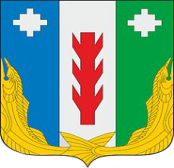 СОБРАНИЕ ДЕПУТАТОВ ПОРЕЦКОГО МУНИЦИПАЛЬНОГО ОКРУГА ЧУВАШСКОЙ РЕСПУБЛИКИРешениеСобрания депутатов первого созываот 29 декабря 2023 года № С-24/03с. Порецкое Об утверждении генерального плана Порецкого муниципального округа Чувашской РеспубликиВ соответствии с Федеральным законом от 6 октября 2003 года №131-ФЗ «Об общих принципах организации местного самоуправления в Российской Федерации», статьями 24, 25 Градостроительного кодекса  Российской Федерации,  Уставом Порецкого муниципального округа Чувашской Республики, сводным заключением Кабинета Министров Чувашской Республики от 14.11.2023 №02/23-21445, сводным заключением Министерства экономического развития Российской Федерации от 03.11.2023 №40590-СН/Д27и, протоколами публичных слушаний и заключением о результатах публичных слушаний от 10.11.2023 по проекту  генерального плана Порецкого муниципального округа  Чувашской Республики  Собрание депутатов Порецкого муниципального округа Чувашской Республики р е ш и л о:1. Утвердить генеральный план Порецкого муниципального округа Чувашской Республики в составе:1.1. Материалы по обоснованию генерального плана Порецкого муниципального округа Чувашской Республики в текстовой форме (Приложение №1);1.2. Положение о территориальном планировании Порецкого муниципального округа Чувашской Республики (Приложение №2)1.3. Материалы по обоснованию генерального плана Порецкого муниципального округа Чувашской Республики в виде карт (Приложение №3);1.4. Карты границ населенных пунктов, входящих в состав Порецкого муниципального округа Чувашской Республики (Приложение №4);1.5. Карты планируемого размещения объектов на территории Порецкого муниципального округа Чувашской Республики (Приложение №5);1.6. Карты функциональных зон Порецкого муниципального округа Чувашской Республики (Приложение №6);1.7. Сведения, предусмотренные п.3.1 ст.19, п.5.1 ст.23 и п.6.1 ст.30 Градостроительного кодекса Российской Федерации (Приложение №7).2. Признать утратившими силу:- Решение Собрания депутатов Анастасовского сельского поселения «Об утверждении генерального плана Анастасовского сельского поселения и об установлении границ населенных пунктов, входящих в состав Анастасовского сельского поселения» от 14.11.2008 № С-25/4;- Решение Собрания депутатов Кудеихиского сельского поселения «Об утверждении генерального плана Кудеихинского сельского поселения и об установлении границ населенных пунктов, входящих в состав Кудеихинского сельского поселения» от 14.11.2008 № С-25/4;- Решение Собрания депутатов Козловского сельского поселения «Об утверждении генерального плана Козловского сельского поселения и об установлении границ населенных пунктов, входящих в состав Козловского сельского поселения» от 14.11.2008 № С-25/6;- Решение Собрания депутатов Мишуковского сельского поселения «Об утверждении генерального плана Мишуковского сельского поселения и об установлении границ населенных пунктов, входящих в состав Мишуковского сельского поселения» от 14.11.2008г.№С-25/4;- Решение Собрания депутатов Напольновского сельского поселения «Об утверждении генерального плана Напольновского сельского поселения и об установлении границ населенных пунктов, входящих в состав Напольновского сельского поселения» от 14.11.2008 № С-25/5;- Решение Собрания депутатов Никулинского сельского поселения «Об утверждении генерального плана Никулинского сельского поселения и об установлении границ населенных пунктов, входящих в состав Никулинского сельского поселения» от 14.11.2008 № С-24/6;- Решение Собрания депутатов Октябрьского сельского поселения «Об утверждении генерального плана Октябрьского сельского поселения и об установлении границ населенных пунктов, входящих в состав Октябрьского сельского поселения» от 14.11.2008 № С-25/5;- Решение Собрания депутатов Порецкого сельского поселения «Об утверждении генерального плана Порецкого сельского поселения и об установлении границ населенных пунктов, входящих в состав Порецкого сельского поселения» от 14.11.2008 № С-25/5;- Решение Собрания депутатов Рындинского сельского поселения «Об утверждении генерального плана Рындинского сельского поселения и об установлении границ населенных пунктов, входящих в состав Рындинского сельского поселения» от 14.11.2008 № С-23/5;- Решение Собрания депутатов Семеновского сельского поселения «Об утверждении генерального плана Семеновского сельского поселения и об установлении границ населенных пунктов, входящих в состав Семеновского сельского поселения»14.11.2008 года № С -25/6;- Решение Собрания депутатов Сиявского сельского поселения «Об утверждении генерального плана Сиявского сельского поселения и об установлении границ населенных пунктов, входящих в состав Сиявского сельского поселения» от 27.06.2008 № С-20/5, о внесении изменений от 14.04.2022 №С-15/01;- Решение Собрания депутатов Сыресинского сельского поселения «Об утверждении генерального плана Сыресинского сельского поселения и об установлении границ населенных пунктов, входящих в состав Сыресинского сельского поселения» от 14.11.2008 № С-21/43. Настоящее решение вступает в силу со дня его официального опубликования в издании «Вестник Поречья» и подлежит размещению на официальном сайте Порецкого муниципального округа в сети «Интернет».Председатель Собрания депутатовПорецкого муниципального округа                                                                      Л.Г. ВасильевГлава Порецкого муниципального округа                                                              Е.В.ЛебедевУтвержден Решением Собрания депутатов Порецкого муниципального округаЧувашской Республикиот 29.12.2023 года № С-24/03(приложение №1)ГЕНЕРАЛЬНЫЙ ПЛАНПОРЕЦКОГО МУНИЦИПАЛЬНОГО ОКРУГАМАТЕРИАЛЫ ПО ОБОСНОВАНИЮтом IIмуниципальный контракт № б/н от 21.04.2023 ИКЗ№ИКЗ 23 32100002830210001001001000171112442023ПЕРЕЧЕНЬ МАТЕРИАЛОВАвторский коллективСписок используемых сокращенийАХОВ – аварийно-химически опасное вещество;г. – город;чел. – человек;д. – деревня;ЗСО – зоны санитарной охраны; КФХ – крестьянское фермерское хозяйство;ООО – общество с ограниченной ответственностьюс. – село;СПК – сельскохозяйственный производственный кооператив;СОШ – средняя общеобразовательная школа;СХПК – сельскохозяйственный производственный кооператив;ТКО – твердые коммунальные отходы;ул. – улица;ЧС – чрезвычайная ситуация.СОДЕРЖАНИЕВВЕДЕНИЕ	5ЦЕЛИ И ЗАДАЧИ ПРОСТРАНСТВЕННОГО РАЗВИТИЯ ОКРУГА	111 КОМПЛЕКСНАЯ ОЦЕНКА ТЕРРИТОРИИ ОКРУГА	131.1 Общая характеристика территории	131.2 Объекты культурного наследия	131.3 Социально-экономическая ситуация	141.3.1 Экономическая база	141.3.2 Население и трудовые ресурсы	201.3.3 Жилищный фонд	251.3.4 Объекты обслуживания	261.4 Транспортная инфраструктура	401.4.1 Внешний транспорт	401.4.2 Улично-дорожная сеть и искусственные сооружения	411.4.3 Транспортное обслуживание населения	421.5 Инженерная инфраструктура	421.5.1 Водоснабжение	421.5.2 Водоотведение	431.5.3 Теплоснабжение	431.5.4 Электроснабжение	441.5.5 Газоснабжение	441.5.6 Связь	441.6 Состояние окружающей среды	451.6.1 Состояние атмосферного воздуха	451.6.2 Состояние водных ресурсов	461.6.3 Состояние почв	471.6.4 Санитарная очистка территории	471.7 Система зеленых насаждений	481.8 Особо охраняемые природные территории	501.9 Зоны с особыми условиями использования территории	522 ОБОСНОВАНИЕ ВЫБРАННОГО ВАРИАНТА РАЗМЕЩЕНИЯ ОБЪЕКТОВ ФЕДЕРАЛЬНОГО, РЕГИОНАЛЬНОГО И МЕСТНОГО ЗНАЧЕНИЯ МУНИЦИПАЛЬНОГО ОКРУГА НА ОСНОВЕ АНАЛИЗА ИСПОЛЬЗОВАНИЯ ЭТИХ ТЕРРИТОРИЙ, ВОЗМОЖНЫХ НАПРАВЛЕНИЙ ИХ РАЗВИТИЯ И ПРОГНОЗИРУЕМЫХ ОГРАНИЧЕНИЙ ИХ ИСПОЛЬЗОВАНИЯ. ОЦЕНКА ВОЗМОЖНОГО ВЛИЯНИЯ ПЛАНИРУЕМЫХ ДЛЯ РАЗМЕЩЕНИЯ ОБЪЕКТОВ МЕСТНОГО ЗНАЧЕНИЯ МУНИЦИПАЛЬНОГО ОКРУГА НА КОМПЛЕКСНОЕ РАЗВИТИЕ	742.1 Сведения об утвержденных документах стратегического планирования, о национальных проектах, об инвестиционных программах субъектов естественных монополий, организаций коммунального комплекса, о решениях органов местного самоуправления, иных главных распорядителей средств соответствующих бюджетов, предусматривающих создание объектов местного значения	742.2 Утвержденные документами территориального планирования Российской Федерации, документами территориального планирования субъекта Российской Федерации сведения о видах, назначении и наименованиях планируемых для размещения на территории округа объектов федерального значения, объектов регионального значения	782.2.1 Мероприятия, предусмотренные в Схемах территориального планирования Российской Федерации применительно к территории муниципального округа	782.2.2 Мероприятия, предусмотренные в Схеме территориального планирования Чувашской Республики применительно к территории муниципального округа	782.3 Развитие планировочной структуры и функционального зонирования территории	802.4 Основные направления социально-экономического развития	812.4.1 Развитие экономической базы	842.4.2 Прогноз численности населения	912.4.3 Тенденции развития системы расселения	922.4.4 Жилищное строительство	932.4.5 Развитие объектов обслуживания населения	942.5 Развитие транспортной инфраструктуры	982.5.1 Внешний транспорт	982.5.2 Улично-дорожная сеть и искусственные сооружения	1012.6 Развитие инженерной инфраструктуры	1012.6.1 Водоснабжение	1012.6.2 Водоотведение	1062.6.3 Электроснабжение	1062.6.4 Теплоснабжение	1072.6.5 Газоснабжение	1072.6.6 Связь	1082.6.7 Инженерная подготовка территории	1092.7 Охрана окружающей среды	1122.7.1 Охрана атмосферного воздуха	1132.7.2 Охрана водных ресурсов	1142.7.3 Охрана почв	1152.7.4 Санитарная очистка территории	1162.8 Развитие особо охраняемых природных территорий	1162.9 Перечень и характеристика основных факторов риска возникновения чрезвычайных ситуаций природного и техногенного характера	1162.10 Мероприятия по предупреждению чрезвычайных ситуаций природного и техногенного характера	1312.11 Предложения по установлению границ населенных пунктов Муниципального округа	1322.12 Перспективные направления развития отдельных территорий в границах Порецкого муниципального округа	1453 ОСНОВНЫЕ ТЕХНИКО-ЭКОНОМИЧЕСКИЕ ПОКАЗАТЕЛИ	147ПРИЛОЖЕНИЯ	149ВВЕДЕНИЕГенеральный план Порецкого муниципального округа Чувашской Республики (далее – Генеральный план) разработан ООО «Джи Динамика» по заказу Администрации Порецкого муниципального округа Чувашской Республики в соответствии с муниципальным контрактом № б/н от 21.04.2023 ИКЗ№ИКЗ 23 3210000283021000100100100017111244.Объект территориального планирования – Порецкий муниципальный округ Чувашской Республики (далее – Муниципальный округ, Порецкий муниципальный округ, округ).Разработка Генерального плана осуществляется в отношении территории, границы которой установлены законом Чувашской Республики от 24.11.2021 года № 37 «Об установлении границ муниципальных образований Чувашской Республики и наделении их статусом муниципального округа и городского округа».Этапы проектирования:исходный год проектирования – 2023 г.;первая очередь – 2033 г.;расчетный срок – 2043г.В соответствии со статьей 9 Градостроительного кодекса Российской Федерации, территориальное планирование направлено на определение в документах территориального планирования назначения территорий исходя из совокупности социальных, экономических, экологических и иных факторов в целях обеспечения устойчивого развития территорий, развития инженерной, транспортной и социальной инфраструктур, обеспечения учета интересов граждан и их объединений, Российской Федерации, субъектов Российской Федерации, муниципальных образований.Цели территориального планирования:обеспечение устойчивого развития территории Порецкого муниципального округа, создание благоприятных условий проживания населения в населенных пунктах муниципального образования, исходя из совокупности экологических, экономических, социальных и иных факторов;определение долгосрочной стратегии и этапов развития Порецкого муниципального округа и населенных пунктов, входящих в его состав, с учетом экономического потенциала территории;обоснование предложений по установлению границ населенных пунктов, входящих в состав Порецкого муниципального округа;совершенствование архитектурно-планировочной организации, инженерно-транспортной и социально-бытовой инфраструктуры территории Порецкого муниципального округа и населенных пунктов, входящих в его состав;создание Генерального плана, отвечающего всем потребностям местного самоуправления.Основные задачи:выявление проблем градостроительного развития территории Порецкого муниципального округа;определение (оптимизация) функционального использования территории;обеспечение условий для повышения инвестиционной привлекательности, стимулирование жилищного и коммунального строительства, деловой активности и производства, торговли, науки, туризма и отдыха;актуализация местоположения планируемых к размещению объектов федерального, регионального и местного значенияразработка предложений по размещению объектов капитального строительства местного значения муниципального округа;создание генерального плана Порецкого муниципального округа в цифровом виде на основе компьютерных технологий с учетом требований к формированию ресурсов федеральной геоинформационной системы территориального планирования.1. Федеральное законодательство:Земельный кодекс Российской Федерации от 25.10.2001 г. № 136-ФЗ;Градостроительный кодекс Российской Федерации от 29.12.2004 г. № 190-ФЗ;Воздушный кодекс Российской Федерации от 19.03.1997 г. №60-ФЗ;Водный кодекс Российской Федерации от 03.06.2006 г. № 74-ФЗ;Лесной кодекс Российской Федерации от 04.12.2006 г. № 200-ФЗ;Федеральный закон от 06.10.2003 г. № 131-ФЗ «Об общих принципах организации местного самоуправления в Российской Федерации»;Федеральный закон от 18.06.2001 г. № 78-ФЗ «О землеустройстве»;Федеральный закон от 14.03.1995 г. №33-ФЗ «Об особо охраняемых природных территориях»;Федеральный закон от 25.06.2002 г. № 73-ФЗ «Об объектах культурного наследия (памятниках истории и культуры) народов Российской Федерации»;Федеральный закон от 21.02.1992 г. № 2395-1 «О недрах;Федеральный закон от 30.03.1999 г. № 52-ФЗ «О санитарно-эпидемиологическом благополучии населения»;Федеральный закон от 21.12.1994 г. № 68-ФЗ «О защите населения и территорий от чрезвычайных ситуаций природного и техногенного характера»;Федеральный закон от 10.01.2002 г. № 7-ФЗ «Об охране окружающей среды»;Федеральный закон от 21.12.1994 г. № 69-ФЗ «О пожарной безопасности»;Федеральный закон от 13.07.2015г. № 218-ФЗ «О государственной регистрации недвижимости»;Федеральный закон от 24.07.2002 г. № 101-ФЗ «Об обороте земель сельскохозяйственного назначения»;Федеральный закон от 31.03.1999 г. № 69-ФЗ «О газоснабжении в Российской Федерации»;Федеральный закон от 07.12.2011 г. № 416-ФЗ «О водоснабжении и водоотведении»;Федеральный закон от 27.07.2010 г. № 190-ФЗ «О теплоснабжении»;Федеральный закон от 8 ноября 2007 г. № 257-ФЗ «Об автомобильных дорогах и дорожной деятельности в РФ и о внесении изменений в отдельные законодательные акты Российской Федерации»;Федеральный закон от 24.06.1998 № 89-ФЗ «Об отходах производства и потребления»;Федеральный закон от 01.07.2017 № 135-ФЗ «О внесении изменений в отдельные законодательные акты Российской Федерации в части совершенствования порядка установления и использования приаэродромной территории и санитарно-защитной зоны»;Федеральный закон от 27.07.2006 № 149-ФЗ «Об информации, информационных технологиях и о защите информации»;Постановление Правительства Российской Федерации от 12.04.2012 г. № 289 «О федеральной государственной информационной системе территориального планирования»;Постановление Правительства РФ от 13.03.2020 г. № 279 «Об информационном обеспечении градостроительной деятельности»;Постановление Правительства РФ от 28.05.2021 № 815 «Об утверждении перечня национальных стандартов и сводов правил (частей таких стандартов и сводов правил), в результате применения которых на обязательной основе обеспечивается соблюдение требований Федерального закона «Технический регламент о безопасности зданий и сооружений» и о признании утратившими силу некоторых актов Правительства Российской Федерации»;Постановлением Правительства РФ от 24.02.2009 № 160 «О порядке установления охранных зон объектов электросетевого хозяйства и особых условий использования земельных участков, расположенных в границах таких зон»;Приказ Минрегиона РФ от 26.05.2011 № 244 «Об утверждении Методических рекомендаций по разработке проектов генеральных планов поселений и городских округов»;Приказ Минрегиона России от 2.04.2013 г. № 123 «Об утверждении технико-технологических требований к обеспечению взаимодействия федеральной государственной информационной системы территориального планирования с другими информационными системами»;Приказ Росреестра от 10.11.2020 № П/0412 «Об утверждении Классификатора видов разрешенного использования земельных участков»;Приказ Минрегиона России № 74, Минэкономразвития РФ № 120, Роскартографии № 20-пр от 01.08.2007 «Об утверждении Требований к техническим и программным средствам ведения слоев цифровой картографической основы схем территориального планирования Российской Федерации»;Приказ Минэкономразвития России от 09.01.2018 № 10 «Об утверждении Требований к описанию и отображению в документах территориального планирования объектов федерального значения, объектов регионального значения, объектов местного значения и о признании утратившим силу приказа Минэкономразвития России от 7 декабря 2016 г. № 793»;Приказ Минэкономразвития России от 17.06.2021 № 349 «Об утверждении требований к структуре и форматам информации, предусмотренной частью 2 статьи 57.1 Градостроительного кодекса Российской Федерации, составляющей информационный ресурс федеральной государственной информационной системы территориального планирования»;Приказ Росстандарта от 02.04.2020 № 687 «Об утверждении перечня документов в области стандартизации, в результате применения которых на добровольной основе обеспечивается соблюдение требований Федерального закона от 30 декабря 2009 г. № 384-ФЗ «Технический регламент о безопасности зданий и сооружений»;ГОСТ 7.32-2017 «Межгосударственный стандарт. Система стандартов по информации, библиотечному и издательскому делу. Отчет о научно-исследовательской работе. Структура и правила оформления»;СП 396.1325800.2018 Улицы и дороги населенных пунктов. Правила градостроительного проектирования;СП 42.13330.2016 Градостроительство. Планировка и застройка городских и сельских поселений. Актуализированная редакция СНиП 2.07.01-89*;Правила охраны газораспределительных сетей, утвержденных Постановлением Правительства РФ от 20.11.2000 № 878;Правила охраны магистральных газопроводов, утвержденных Постановлением Правительства от 08.09.2017 № 1083;Правила охраны магистральных трубопроводов (Минтопэнерго РФ 29.04.1992), Постановление Госгортехнадзора РФ от 22.04.1992 № 9, а также действовавшие на период утверждения документации на строительство объектов строительные нормы и правила, ведомственные нормативы, иные документы, в том числе, Письма операторов сетей или регулирующих организаций;2. Законодательство Чувашской Республики:Закон Чувашской Республики от 4.06.2007 г. № 11 «О регулировании градостроительной деятельности в Чувашской Республике»;Закон Чувашской Республики от 24.11.2004 г. № 37 «Об установлении границ муниципальных образований Чувашской Республики и наделении их статусом муниципального округа и городского округа»;Закон Чувашской Республики от 19.12.1997 г. № 28 «Об административно-территориальном устройстве Чувашской Республики»;Закон Чувашской Республики от 26.11.2020 г. № 102 «О Стратегии социально-экономического развития Чувашской Республики до 2035 года»;Закон Чувашской Республики от 12.04.2005 г. № 10 «Об объектах культурного наследия (памятниках истории и культуры) в Чувашской Республике»;Закон Чувашской Республики от 4.03.2016 г. № 3 «О регулировании отдельных правоотношений, связанных с охраной окружающей среды и обеспечением экологической безопасности на территории Чувашской Республики»;Постановление Кабинета Министров Чувашской Республики от 27.12.2017 г. № 546 «Об утверждении республиканских нормативов градостроительного проектирования Чувашской Республики»;3. Местные нормативно-правовые акты:Устав Порецкого муниципального округа Чувашской Республики принят решением Собрания депутатов Порецкого муниципального округа Чувашской Республики от18 ноября 2022 № С-03/02;Местные нормативы градостроительного проектирования Порецкого района, утвержденные решением Собрания депутатов Порецкого района от 30.03.2018 № С-24/5.Все нормативно-правовые акты и техническая литература использовались в актуальной на дату разработки редакции. При разработке Генерального плана учитывалась следующая градостроительная документация:Схема территориального планирования Российской Федерации в области энергетики, утвержденная распоряжением Правительства Российской Федерации от 01.08.2016 г. № 1634-р (с изменениями).Схема территориального планирования Российской Федерации в области федерального транспорта (в части трубопроводного транспорта), утвержденная распоряжением Правительства Российской Федерации от 06.05.2015 г. № 816-р (с изменениями).Схема территориального планирования Российской Федерации в области федерального транспорта (железнодорожного, воздушного, морского, внутреннего водного транспорта) и автомобильных дорог федерального значения, утвержденная распоряжением Правительства Российской Федерации от 19.03.2013 г. № 384-р (с изменениями).Схема территориального планирования Российской Федерации в области высшего образования, утвержденная распоряжением Правительства Российской Федерации от 26.02.2013 г. № 247-р (с изменениями).Схема территориального планирования Российской Федерации в области здравоохранения, утвержденная распоряжением Правительства Российской Федерации от 28.12.2012 г. № 2607-р (с изменениями).Схема территориального планирования Чувашской Республики, утвержденная постановлением Кабинета Министров Чувашской Республики от 25.12.2017 г. № 522, с изменениями, внесенными постановлением Кабинета Министров Чувашской Республики от 01.12.2021 г. № 609.Материалы по обоснованию Генерального плана содержат информацию, предусмотренную статьей 23 Градостроительного Кодекса Российской Федерации, а именно:сведения об утвержденных документах стратегического планирования, указанных в части 5.2 статьи 9 Градостроительного Кодекса Российской Федерации, о национальных проектах, о решениях органов местного самоуправления, иных главных распорядителей средств соответствующих бюджетов, предусматривающих создание объектов местного значения;обоснование выбранного варианта размещения объектов местного значения муниципального округа на основе анализа использования его территорий, возможных направлений развития этих территорий и прогнозируемых ограничений их использования, определяемых в том числе на основании сведений, документов, материалов, содержащихся в государственных информационных системах обеспечения градостроительной деятельности, федеральной государственной информационной системе территориального планирования, в том числе материалов и результатов инженерных изысканий, содержащихся в государственных информационных системах обеспечения градостроительной деятельности;оценку возможного влияния планируемых для размещения объектов местного значения муниципального округа на комплексное развитие этих территорий;утвержденные документами территориального планирования Российской Федерации, документами территориального планирования субъекта Российской Федерации сведения о видах, назначении и наименованиях планируемых для размещения на территориях Муниципального округа объектов федерального значения, объектов регионального значения, их основные характеристики, местоположение, характеристики зон с особыми условиями использования территорий в случае, если установление таких зон требуется в связи с размещением данных объектов, реквизиты указанных документов территориального планирования, а также обоснование выбранного варианта размещения данных объектов на основе анализа использования этих территорий, возможных направлений их развития и прогнозируемых ограничений их использования;перечень и характеристику основных факторов риска возникновения чрезвычайных ситуаций природного и техногенного характера;перечень земельных участков, которые включаются в границы населенных пунктов, входящих в состав Муниципального округа, или исключаются из их границ, с указанием категорий земель, к которым планируется отнести эти земельные участки, и целей их планируемого использования.Генеральный план разработан на цифровых векторных картах масштаба 1:5000 и 1:25000.Генеральный план выполнен с применением компьютерных геоинформационных технологий в программе MapInfo 12.5, содержит соответствующие картографические слои и семантические базы данных.При подготовке материалов по обоснованию Генерального плана учтены нормативно-правовые акты Российской Федерации, Чувашской Республики, Порецкого муниципального округа, регулирующие градостроительные отношения в области использования территорий, в части, не противоречащей Градостроительному кодексу Российской Федерации.ЦЕЛИ И ЗАДАЧИ ПРОСТРАНСТВЕННОГО РАЗВИТИЯ ОКРУГАЦелями пространственного развития Порецкого муниципального округа является создание условий для реализации ключевых стратегических, программных и законодательных актов, а именно:1.	Национальных целей и стратегических задач развития Российской Федерации, утвержденных указом Президента Российской Федерации от 07.05.2018 № 204, в части создания условий для увеличения численности и повышения уровня жизни населения, создания комфортных условий для проживания;2.	Плана мероприятий «Трансформация делового климата», утвержденного распоряжением Правительства Российской Федерации от 17.01.2019 № 20-р, в части повышения качества документов территориального планирования;3.	Целевой модели «Получение разрешения на строительство и территориальное планирование», утвержденной распоряжением Правительства Российской Федерации от 31.01.2017 № 147-р, в части согласованности решений документов стратегического планирования и территориального планирования;4.	Федерального закона от 29.07.2017 № 280-ФЗ «О внесении изменений в отдельные законодательные акты Российской Федерации в целях устранения противоречий в сведениях государственных реестров и установления принадлежности земельного участка к определенной категории земель» в части устранения противоречий сведений государственного лесного реестра и Единого государственного реестра недвижимости;5.	Стратегии пространственного развития Российской Федерации на период до 2025 года, утвержденной распоряжением Правительства Российской Федерации от 13.02.2019 № 207-р, а также Закон «О стратегии социально-экономического развития Чувашской Республики до 2035 года», принят Государственным Советом Чувашской Республики 26.11.2020 № 102, в части реализации комплексного подхода к социально-экономическому развитию территорий, учета интересов и мнения населения и бизнеса при планировании социально-экономического развития территорий, повышения устойчивости системы расселения путем социально-экономического развития городов и сельских территорий, обеспечения условий для развития производства товаров и услуг в отраслях перспективных экономических специализаций;6.	Целевой модели «Постановка на кадастровый учет земельных участков и объектов недвижимого имущества», утвержденной распоряжением Правительства Российской Федерации от 31.01.2017 №147-р, в части внесения в Единый государственный реестр недвижимости сведений об установлении (изменении) границ населенных пунктов, о территориальных зонах.Задачами разработки генерального плана являются:обеспечение безопасности и благоприятных условий жизнедеятельности человека, ограничения негативного воздействия хозяйственной и иной деятельности на окружающую среду, охраны и рационального использования природных ресурсов в интересах настоящего и будущего поколений;обеспечение учета интересов граждан и их объединений Порецкого муниципального округа, в том числе формирование комплекса мер и проектных предложений для создания комфортных социальных условий для проживающего на территории населения;обеспечение реализации на территории муниципального округа программ комплексного социально-экономического развития Порецкого муниципального района;мониторинг, актуализация и комплексный анализ градостроительного, пространственного и социально-экономического развития территории Порецкого муниципального округа;создание условий для повышения конкурентоспособности экономики, инвестиционной привлекательности территории путем обеспечения реализации мероприятий по развитию транспортной, инженерной и социальной инфраструктуры, стимулирования жилищного и коммунального строительства, деловой активности, торговли, науки, туризма;обеспечение сохранения естественных условий окружающей среды природных комплексов, и объектов, которые имеют особое природоохранное, научное, культурное, эстетическое, рекреационное и оздоровительное значение;обеспечение сохранения объектов культурного наследия на территории Порецкого муниципального округа;подготовка предложений по предупреждению чрезвычайных ситуаций природного и техногенного характера;приведение ГП, ПЗиЗ в соответствие с нормами действующего законодательства.анализ реализации действующего ГП;актуализация положений ГП и карт планируемого размещения объектов местного значения Порецкого муниципального округа;уточнение перечня планируемых объектов капитального строительства местного значения в Порецком муниципальном округе с отображением их местоположения и основных характеристик;приведение графических материалов ГП в соответствие с требованиями действующего приказа Министерства экономического развития Российской Федерации от 09.01.2018 № 10 «Об утверждении Требований к описанию и отображению в документах территориального планирования объектов федерального значения, объектов регионального значения, объектов местного значения и о признании утратившим силу приказа Минэкономразвития России от 07.12.2016 № 793».Цели и задачи пространственного развития Порецкого муниципального округа направлены на ликвидацию инфраструктурных ограничений, повышение доступности и качества социальной, транспортной и коммунальной инфраструктур, повышение устойчивости системы расселения путем социально-экономического развития территории.КОМПЛЕКСНАЯ ОЦЕНКА ТЕРРИТОРИИ ОКРУГАОбщая характеристика территорииАдминистративно-территориальное устройство Порецкого муниципального округа регламентируется Законом Чувашской Республики от 24 ноября 2004 г. № 37 «Об установлении границ муниципальных образований Чувашской Республики и наделении их статусом муниципального округа и городского округа».Состав Порецкого муниципального округа образуют 37 населенных пунктов: с. Анастасово, д. Бахмутово, д. Коровино, с. Козловка, д. Мочкасы, с. Ряпино, д. Устиновка, с. Кудеиха, с. Кожевенное, д. Шадриха, с. Мишуково, д. Ивановка, д. Красномайская, с. Напольное, с. Никулино, п. Заречный, п. Зеленый Дол, п. Ниловка, п. Степное Коровино, с. Антипинка, с. Октябрьское, с. Порецкое, с. Рындино, с. Турдаково, с. Семеновско, д. Вознесенское, д. Крылово, д. Милютино, с. Полибино, с. Сиява, с. Гарт, п. Долгая Поляна, п. Красноглухово, д. Никольское, с. Сыреси, с. Любимовка, с. Раздольное. Административным центром Порецкого муниципального округа является с. Порецкое. Границы Порецкого муниципального округа установлены Законом Чувашской Республики от 24 ноября 2004 г. № 37 «Об установлении границ муниципальных образований Чувашской Республики и наделении их статусом муниципального округа и городского округа», сведения внесены в Единый государственный реестр недвижимости (далее – ЕГРН) под реестровым номером 21:18-3.110.Сведения о границах населенных пунктов, входящих в состав округа, внесены в ЕГРН.Согласно статье 84 Земельного кодекса Российской Федерации (ЗК РФ) «установление, изменение границ населенных пунктов осуществляются в соответствии с законодательством Российской Федерации о градостроительной деятельности», а именно главой 3 Градостроительного кодекса Российской Федерации (ГрК РФ). Исходя из положений статьи 23 ГрК РФ следует, что утвержденные в генеральном плане границы населенных пунктов подлежат постановке на учет в ЕГРН.Вновь разрабатываемый генеральный план округа актуализирует имеющиеся на сегодняшний день границы населенных пунктов, входящих в состав округа с учетом сведений ЕГРН и фактического землепользования территории, которые в дальнейшем в полном составе подлежат постановке на учет в ЕГРН и законодательному утверждению.Объекты культурного наследияВ данный момент на территории Порецкого муниципального округа расположены 4 объекта культурного наследия федерального значения и 41 объект культурного наследия регионального значения. Полный перечень приведен в таблице перечень объектов культурного наследия на территории Порецкого муниципального округа в Приложении 1. Перечень объектов археологии на территории Порецкого муниципального округа в Приложении 7.Также на территории Порецкого муниципального округа располагается территория исторического поселения в с. Порецкое.В отношении объектов культурного наследия, включенных в единый государственный реестр объектов культурного наследия (памятников истории и культуры) народов Российской Федерации императивно установлены границы защитной зоны территории в соответствии со ст. 34.1 Федерального закона от 25.06.2002 № 73-ФЗ «Об объектах культурного наследия (памятниках истории и культуры) народов Российской Федерации». Защитные зоны не устанавливаются для объектов археологического наследия, некрополей, захоронений, расположенных в границах некрополей, произведений монументального искусства, а также памятников и ансамблей, расположенных в границах достопримечательного места.Социально-экономическая ситуацияЭкономическая базаПромышленное производствоНа территории Порецкого муниципального района осуществляются свою деятельность следующие организации:общество с ограниченной ответственностью «ГиПор-М»: с. Порецкое, 2 км Автодорога Порецкое – Бахмутово, 1. Основной вид деятельности: добыча и первичная обработка известняка и гипсового камня. Добывают гипсовый и ангидритовый камень;общество с ограниченной ответственностью «Агрохимсервис»: с. Порецкое, ул. Ульянова, стр. 5 офис 1. Основной вид деятельности: добыча и первичная обработка известняка и гипсового камня. Добывают щебень и дробят его на разные фракции, который в дальнейшем используется при строительстве автомобильных дорог;общество с ограниченной ответственностью «Порецкий крахмал»: с. Кудеиха, ул. Заводская, 10. Основной вид деятельности: производство крахмала. Дополнительный вид деятельности — распиловка и строгание древесины;общество с ограниченной ответственностью «МНПП «А-Керамик»: с. Порецкое, ул. Ульянова, 182. Основной вид деятельности: производство кирпича, черепицы и прочих строительных изделий из обожженной глины. Производят кирпич;общество с ограниченной ответственностью «Россыпей»: с. Сиява, ул. Советская, 62. Основной вид деятельности: производство безалкогольных напитков; производство упакованных питьевых вод, включая минеральные воды. Предприятием ведется добыча и розлив бутилированной артезианской воды под торговой маркой «Флюори»;общество с ограниченной ответственностью «Добрострой»: с. Порецкое, ул. Ленина, стр. 61 офис 2. Основной вид деятельности: производство изделий из асфальта или аналогичных материалов. Предприятие занимается ремонтом и строительством автомобильных дорог в асфальтовом исполнении;общество с ограниченной ответственностью «Котельные и тепловые сети»: с Порецкое, ул. Колхозная 11. Основной вид деятельности: производство пара и горячей воды (тепловой энергии) котельными;общество с ограниченной ответственностью «Хлебокомбинат Порецкого райпо» занимается производством хлеба и мучных кондитерских изделий, тортов и пирожных недлительного хранения.В условиях модернизации экономики возникает необходимость в создании нового поколения профессионалов, способных адаптироваться к возрастающему уровню автоматизации производственных процессов, повсеместно проникающих в нашу жизнь.Развитие новых направлений, компьютерных технологий, создание новых продуктов в различных отраслях диктуют необходимость как расширения профессиональных знаний и навыков специалистов, так и формирования новых направлений профессиональной деятельности.Необходимо совершенствование работы по следующим направлениям:прогнозирование потребности в кадрах по перспективным и востребованным профессиям;подготовка инженерных кадров для высокотехнологичных производств.Потребительский рынокПотребительский рынок Порецкого муниципального округа представляет собой объекты торговли, питания и бытового обслуживания. За период с 2018–2022 гг. наблюдается уменьшение количества предприятий малого бизнеса в сферах торговли и бытового обслуживания. Информация о количестве предприятий приведена в таблице ниже.Таблица 1.3.1-1.	Количество предприятий по различным видам экономической деятельности Строительство и инвестицииВ Порецком муниципальном округе имеются большие возможности, условия для развития и продвижения стратегических и тактических намерений в сфере инвестиций. Перспективные инвестиционные проекты:Приобретение горно-шахтной техники, общество с ограниченной ответственностью «ГиПор-М», срок реализации 2020–2025 гг., стоимость проекта 15,0 млн. рублей.Создание агропромышленного комплекса «Сычуань-Чувашия» на территории Чувашской Республики, общество с ограниченной ответственностью «Сычуань-Чувашия Агропромышленная Торговая компания», срок реализации 2020-2025 гг., стоимость проекта 9637,0 млн. рублей.Освоение новейших технологических производств в растениеводстве, общество с ограниченной ответственностью «КиПиАй Агро», срок реализации 2020–2025 гг., стоимость проекта 60,0 млн. рублей.Реконструкция молочно-товарной фермы крупного рогатого скота на 150 голов молочного направления, СПК «Семеновский», срок реализации 2023 г., стоимость проекта 4,0 млн. рублей.Строительство линии по переработке зерна с мощностью переработки до 5 тонн в сутки, общество с ограниченной ответственностью «АОЗиП», срок реализации 2023 г., стоимость проекта 10,0 млн. рублей.Реконструкция молочно-товарной фермы крупного рогатого скота на 150 голов молочного направления, общество с ограниченной ответственностью «АФ Рындино», срок реализации 2023 г., стоимость проекта 2,0 млн. рублей.Реконструкция зерносклада, КФХ Васильев А.Л., срок реализации 2023 г., стоимость проекта 5,0 млн. рублей.Реконструкция объектов торговли, Порецкое райпо, срок реализации 2021–2023 гг., стоимость проекта 9,0 млн. рублей.Производство бутилированной артезианской воды под торговой маркой «Флюори», общество с ограниченной ответственностью «Россыпей», срок реализации 2020-2023 гг., стоимость проекта 30,0 млн. рублей.Сельское хозяйствоАгропромышленный комплекс является основным сектором экономики Порецкого муниципального округа и от его эффективной работы во многом зависит стабильность социально-экономической ситуации.Одна из основных отраслей сельского хозяйства района — животноводство. За 2021 год в хозяйствах всех категорий произведено 790,1 тонн мяса. Производство молока составило 7116,3 тонны. В сельскохозяйственных предприятиях и КФХ произведено 283,7 тонн мяса, молока 4406,3 тонны. Наивысший показатель по производству молока в СХПК «Никулинский» -804,4 тонны, ООО «ОПХ «Простор» — 780,9 тонн и КФХ Васильевой Е.И. — 570,1 тонны. Перечень сельскохозяйственных предприятий на территории Порецкого муниципального округа:общество с ограниченной ответственностью «ОПХ «Простор». Производство сельскохозяйственной продукции (растениеводство, животноводство);сельскохозяйственный кооператив «Маяк». Производство сельскохозяйственной продукции (растениеводство);сельскохозяйственный потребительский кооператив «Восход». Производство сельскохозяйственной продукции (растениеводство, животноводство);сельскохозяйственный потребительский кооператив им. М. Горького. Производство сельскохозяйственной продукции (растениеводство, животноводство);общество с ограниченной ответственностью «Заветы Ильича». Производство сельскохозяйственной продукции (растениеводство, животноводство);общество с ограниченной ответственностью Агрофирма «Рындино». Производство сельскохозяйственной продукции (растениеводство, животноводство);сельскохозяйственный кооператив «Семеновский». Производство сельскохозяйственной продукции (растениеводство, животноводство);сельскохозяйственный потребительский кооператив «Никулинский». Производство сельскохозяйственной продукции (растениеводство, животноводство);общество с ограниченной ответственностью Рыбхоз «Киря». Рыбоводство;общество с ограниченной ответственностью «Россы Поречье». Производство сельскохозяйственной продукции (растениеводство);общество с ограниченной ответственностью «Эко продукт». Производство сельскохозяйственной продукции (растениеводство);общество с ограниченной ответственностью «КиПиАй Агро». Производство сельскохозяйственной продукции (растениеводство);крестьянское (фермерское) хозяйство Васильева Е.И. Производство сельскохозяйственной продукции (растениеводство, животноводство);крестьянское (фермерское) хозяйство Ермаков А.И. Производство сельскохозяйственной продукции (растениеводство);крестьянское (фермерское) хозяйство Корсаков Н.В. Производство сельскохозяйственной продукции (растениеводство, животноводство);крестьянское (фермерское) хозяйство Аржаев А.С. Производство сельскохозяйственной продукции (растениеводство);крестьянское (фермерское) хозяйство Семин А.М. Производство сельскохозяйственной продукции (растениеводство);крестьянское (фермерское) хозяйство Васильев А.Л. Производство сельскохозяйственной продукции (растениеводство, животноводство);крестьянское (фермерское) хозяйство Андреев Н.И. Производство сельскохозяйственной продукции (растениеводство, животноводство);крестьянское (фермерское) хозяйство Пчеляков Н.А. Производство сельскохозяйственной продукции (растениеводство);крестьянское (фермерское) хозяйство Елин А.А. Производство сельскохозяйственной продукции (растениеводство, животноводство);крестьянское (фермерское) хозяйство Герасимов В.Е. Производство сельскохозяйственной продукции (растениеводство, животноводство);крестьянское (фермерское) хозяйство Макарчев Н.Н. Производство сельскохозяйственной продукции (растениеводство);крестьянское (фермерское) хозяйство Мудренов А.И. Производство сельскохозяйственной продукции (растениеводство);крестьянское (фермерское) хозяйство Волков М.П. Производство сельскохозяйственной продукции (растениеводство).Основная информация о сельском хозяйстве приведена в таблицах ниже.Таблица 1.3.1-2	Посевные площади основных сельскохозяйственных культур (гектаров)Таблица 1.3.1-3	Валовой сбор основных сельскохозяйственных культур (тысяч центнеров)Таблица 1.3.1-4	Урожайность основных сельскохозяйственных культур (центнеров с одного гектара убранной площади)Таблица 1.3.1-5	Поголовье скота (на 1 января; голов)Таблица 1.3.1-6	Производство основных продуктов животноводства (тонн)ТуризмНа территории Порецкого муниципального округа есть 2 туристических маршрута:«Храмовая архитектура Поречья. Прошлое и настоящее». Маршрут проходит через с. Порецкое (посещение Троицкого собора, Колокольни Троицкого собора и Церкви Петра и Павла), с. Рындино (посещение церкви св. Сергия Радонежского, святого источника), с. Семеновское (посещение церкви Вознесения Господня, святого источника Параскевы Мученицы).«Любовь к истории питая». Маршрут проходит через д. Шадриха (посещение частичной картинной галереи Заслуженного художника России, народного художника Чувашии Н.П. Карачарскова), д. Крылово (посещение мемориального музея ученого, академика-кораблестроителя, Героя Социалистического труда А.Н. Крылова), с. Семеновское (посещение церкви Вознесения Господня, святого источника Параскевы Мученицы), с. Порецкое (посещение районного историко-краеведческого музея, народной картинной галереи, дома Мятлевых, бывшей учительской семинарии, ознакомление с памятниками старины и архитектуры с. Порецкого).Транспорт для туристического обслуживания представляет собой сеть автобусных маршрутов, охватывающие большинство населенных пунктов. Автомобильные дороги имеют выходы в Нижегородскую область, Республику Мордовия, Алатырский, Шумерлинский, Ибресинский округа республики. Междугородние автобусные маршруты связывают Порецкий муниципальный округ с прилегающей к нему Нижегородской областью, Республикой Мордовия, Ульяновской областью.В течение года в Порецком муниципальном округе проводятся разнообразные массовые мероприятия, в которых участвуют все творческие коллективы района, народные мастера и умельцы. Это фестивали, смотры творческих коллективов по жанрам, конкурсы, выставки.Сфера туризма должна на территории округа должна укрепиться на внутреннем туристском рынке и стать одной из отраслей, способствующих росту благосостояния и повышению качества жизни местного населения, обеспеченности занятости граждан, восстановление, сохранение и рациональное использование культурного наследия территории.Необходима разработка системы мер, направленных на создание условий для устойчивого развития культуры и туризма на территории Порецкого муниципального округа, повышение качества культурных и туристских услуг, обеспечение их многообразия. Требуется переход к качественно новому уровню функционирования отраслей культуры и туризма.Население и трудовые ресурсыДинамика численности населения в Порецком муниципальном округе отрицательная на протяжении последних лет. Численность населения на 1 января 2023 года составила 11040 человек. С 2014 года численность сократилась на 17 % или 2205 человек.Динамика численности населения Порецкого муниципального округаВажнейшими социально-экономическими показателями формирования градостроительной системы любого уровня являются динамика численности населения. Наряду с природной, экономической и экологической составляющими они выступают в качестве основного фактора, влияющего на сбалансированное и устойчивое развитие территории Порецкого муниципального округа.Динамика изменения численности населения Порецкого муниципального округа за последние 10 лет представлена в таблицах и рисунках ниже.Таблица 1.3.2-1	Численность населения Порецкого муниципального округа за период 2014–2023Рисунок 2-1	Динамика численности населенияЕстественное движение населенияАнализ естественного прироста (убыли) населения округа выявил значительное превышение показателя смертности над показателем рождаемости за период с 2014–2021 гг., что соответствует общероссийской динамике демографических процессов с учетом вступления в репродуктивный возраст малочисленных поколений, рожденных в 90-е годы, а также с ухудшением эпидемиологической ситуации. Отмечается значительное снижение уровня рождаемости в период 2014–2021 гг.В результате естественная убыль населения за 2021 год составляет 333 человека, что на 14 % или на 48 человек больше, чем в 2020 году.Таблица 1.3.2-2	Естественный прирост (убыль) населения Порецкого муниципального округаРисунок 2-2	Естественный прирост (убыль) населенияМиграционный приростИсходя из анализа показателей миграционного прироста населения Порецкого муниципального округа наблюдается высокий отток жителей. Число прибывших меньше, числа выбывших. В течение 2021 года в округ прибыло 378 человек, выбыло 474 человек. Миграционный прирост составил-96 человек против 4 человек в 2020 году.Таблица 1.3.2-3	Миграционный прирост населения Порецкого муниципального округаРисунок 2-3	Миграционный приростПоловозрастная структура населенияВозрастная структура населения выступает в качестве значимого фактора в определении проблем и перспектив развития рынка рабочей силы, а, следовательно, и производственного потенциала территории.Анализ половозрастной структуры показывает очевидный увеличивающийся дисбаланс соотношения мужчин и женщин в возрастной группе от 60 лет, основной причиной которого является преждевременная смертность мужчин.Рисунок 2-3	Половозрастная структура населенияТрудовые ресурсыВ январе-декабре 2021 года среднесписочная численность работников организаций Порецкого муниципального округа, не относящихся к субъектам малого предпринимательства, составила 1131 человек и уменьшилась по сравнению с аналогичным периодом 2020 года на 8 %.По состоянию на 1 января 2022 года в сравнении с аналогичным периодом 2021 года на регистрируемом рынке труда произошли следующие изменения: численность граждан, признанных безработными в отчетном периоде, уменьшилась с 75 до 38 человек (в 1,9 раза);уровень регистрируемой безработицы уменьшился с 1,07% до 0,65 %;численность требуемых работников, заявленная предприятиями в центр занятости на конец отчетного периода, увеличилась с 26 до 85 человек (в 3,3 раза);коэффициент напряженности на рынке труда уменьшился на 2,5 и составил 0,4 человека на 1 заявленную вакансию (2,9 в аналогичном периоде 2020 года);Среднесписочная численность работающих по полному кругу предприятий округа в 2021 году составила 1131 человек, что на 99 человек ниже уровня 2020 года.Таблица 1.3.2-4	Среднесписочная численность работников Порецкого муниципального округа, занятых в организациях по отдельным видам экономической деятельности (человек)ВыводыДемографическая ситуация в Порецком муниципальном округе является неблагоприятной в период с 2014–2023 гг. высокая естественная убыль населения и отрицательный миграционный рост.Гендерная диспропорция в возрастной группе от 60 лет является характерной чертой половозрастной структуры населения. Значительное влияние на демографическую ситуацию в муниципальном образовании оказывают такие социальные факторы, как занятость населения, уровень доходов, социальная обеспеченность, защищенность детей малообеспеченных и нетрудоспособных жителей округа, развитость и доступность учреждений социальной инфраструктуры, безопасность граждан.В ходе анализа данных, были выявлены главные особенности демографической ситуации Порецкого муниципального округа.Сильные стороны:низкий уровень официально регистрируемой безработицы;развитая система содействия в трудоустройстве, профессиональном обучении, получении дополнительного профессионального образования.Слабые стороны:возросший уровень смертности;отрицательный миграционный прирост;диспропорция между спросом на высококвалифицированную рабочую силу и ее предложением;гендерная диспропорция в возрастной группе от 60 лет.Жилищный фондСогласно данным Федеральной службы государственной статистики, общая площадь жилых помещений по состоянию на 2022 год в Порецком муниципальном округе составляет 403,35 тыс. м2.Таблица 1.3.3-1	Общая площадь жилых помещений Порецкого муниципального округа Рисунок 3-1 Общая площадь жилых помещенийТаблица 1.3.3-2 – Динамика изменения общей площади жилых помещений Порецкого муниципального районаАнализ изменения общей площади жилых помещений Порецкого муниципального округа за последние 10 лет показывает стабильное увеличение общей площади жилищного фонда. Жилищная обеспеченность в округе составляет 36,5 м2 на человека.Объекты обслуживанияОбразованиеНа территории Порецкого муниципального округа функционируют 6 общеобразовательных учреждений, в которых обучается 1008 учащихся (данные на 2018 г.). Все образовательные учреждения имеют лицензию и государственную аккредитацию.В 2017 году муниципальное автономное общеобразовательное учреждение «Порецкая средняя общеобразовательная школа» вошла в ТОП-300 лучших сельских школ России.Стратегической целью развития системы образования в Порецком муниципальном округе является создание оптимальных условий для обеспечения доступного, качественного и конкурентоспособного образования для всех слоев населения вне зависимости от места жительства и доходов. В рамках национального проекта «Образование» проведен капитальный ремонт в муниципальном бюджетном общеобразовательном учреждение «Анастасовская средняя общеобразовательная школа», муниципальном бюджетном общеобразовательном учреждение «Мишуковская средняя общеобразовательная школа». В рамках проекта комплексной компактной застройки и благоустройства сельских поселений проведен ремонт в 4 школах и 3 детских садах округа.В 2015 году рамках государственной программы «Доступная среда» созданы условия для безбарьерного доступа детей-инвалидов и детей с ограниченными возможностями здоровья и закуплено оборудование в муниципальном бюджетном общеобразовательном учреждение «Кудеихинская средняя общеобразовательная школа».В рамках проекта «Создание в общеобразовательных организациях, расположенных в сельской местности, условий для занятия физической культурой и спортом» проведен капитальный ремонт спортивных залов четырех школ и закуплено спортивное оборудование.По государственной программе Чувашской Республики «Развитие образования», проведены мероприятия по устройству отапливаемых санитарно-технических помещений во всех муниципальных общеобразовательных организациях.Система дошкольного образования представлена двумя детскими садами и шестью дошкольными группами при 4 школах.В рамках реализации проекта комплексной компактной застройки и благоустройства сельских поселений утеплен фасад здания муниципального бюджетного дошкольного образовательного учреждения «Порецкий детский сад «Колокольчик» и муниципального бюджетного дошкольного образовательного учреждения «Порецкий детский сад «Сказка». В округе функционирует два учреждения дополнительного образования муниципальное автономное учреждение детско-юношеская спортивная школа «Дельфин» и муниципальное автономное учреждение дополнительного образования «Порецкая детская школа искусств». Всеми формами дополнительного образования охвачено 68 процентов учащихся.Перечень организаций образования представлены в таблицах ниже.Таблица 1.3.4-1	Перечень организаций дошкольного образования и общеобразовательногоТаблица 1.3.4-2	Перечень организаций дополнительного образованияКультураВ Порецком муниципальном округе функционируют муниципальное бюджетное учреждение «Централизованная библиотечная система», в составе которого 14 библиотек и муниципальное бюджетное учреждение «Централизованная клубная система», куда входят 13 культурно-досуговых учреждений, 2 музея и картинная галерея. Также на территории округа имеется кинотеатр «Планета Кино». Из 13 культурно-досуговых учреждений модернизированы 8. Данные дома культуры оснащены современным звукоусилительным, световым, видеопроекционным, компьютерным оборудованием, новыми комплектами сценических костюмов и одеждой сцены.В округе проведены ремонтные работы фасада здания Порецкого районного Дворца культуры, районного историко-краеведческого музея и картинной галереи, в музее академика-кораблестроителя А.Н. Крылова, Семеновском, Рындинском, Козловском сельских клубах.В Порецком муниципальном округе 4 коллектива имеют звание «народный»: ансамбль русской песни «Поречанка», детский фольклорный ансамбль «Коляда», народный театр «Маска» Порецкого районного Дворца культуры, ансамбль народной песни «Эрзянка» Напольновского сельского Дома культуры. Коллективы успешно участвуют в различных фестивалях и конкурсах. Творческие коллективы округа — неоднократные участники и победители различных фестивалей, конкурсов, как на местном, так на республиканском и федеральном уровнях.Важной составляющей в формировании познавательно — культурного потенциала является работа библиотечной системы. За 2018 год библиотеками округа было проведено более 1500 (в 2017 году — 1480) массовых мероприятий. Документовыдача составляет 28,1 тыс. экземпляров печатных и электронных изданий. Число посещений 111,6 тыс. человек (2017 — 111,4 тыс.). Охват населения библиотечным обслуживанием составил 86 %. Общий фонд составляет 190,7 тыс. единиц хранения. Пользователи библиотек района обеспечены доступом в режиме онлайн к электронным каталогам и другим информационным ресурсам российских и зарубежных библиотек, ведется библиотечное обслуживание удаленных пользователей. В библиотеках функционируют 23 любительских клуба. В округе функционируют 2 музея: мемориальный музей академика-кораблестроителя А.Н. Крылов, районный историко-краеведческий, 1 картинная галерея. Музеи активно развивают партнерские отношения с республиканскими музеями, частными собраниями, учреждениями образования округа. За 2018 год музеи и картинную галерею посетило 7700 человек (в 2017 году — 7400 чел.). В течение 2018 года было организовано 20 выставок, проведено 65 массовых мероприятий, 193 экскурсии (в 2017 году — 189 чел.). Музейное собрание составляет 2696 единиц хранения основного фонда.Приоритетной задачей в культурной политике остается проведение ремонтов зданий, модернизация культурно-досуговых учреждений, привлечение инвестиций для строительства многофункциональных зданий учреждений культуры. Перечень объектов культуры отображен в таблице ниже.
Таблица 1.3.4-3	Перечень объектов культурыФизическая культура и спортНа территории Порецкого муниципального округа имеются все условия для занятия спортом. В августе 2014 года открыт новый современный стадион в юго-западном районе с. Порецкое с футбольным полем, современными беговыми дорожками, баскетбольной площадкой и секторами для прыжков в высоту и длину. С 2008 года функционирует муниципальное автономное учреждение дополнительного образования детско-юношеская спортивная школа «Дельфин», где занимаются 449 учащихся по 8 видам спорта: в секциях плавания, каратэ, футбола, волейбола, баскетбола, стрельбы из лука, лыжных гонок и легкой атлетики, функционирует хоккейная коробка. Детская и команда младших юношей принимает активное участие в республиканских соревнованиях по хоккею «Золотая шайба». Посещаемость спорткомплекса в 2017 году составила 59451 человеко-посещения, в 2018 году 62298. В 2017 году при содействии Министерства физической культуры и спорта Чувашской Республики на базе детско-юношеской спортивной школы открыта секция киокусинкай каратэ, где занимаются 43 человека.Развитая сфера физической культуры и спорта формирует у жителей Порецкого муниципального округа устойчивые навыки здорового образа жизни, сильные традиции физкультурного движения и спорта.Развитие системы подготовки спортивного резерва, развитие спорта высших достижений по наиболее успешным и пользующимся массовым интересом видам спорта позволят спортсменам успешно участвовать в республиканских и российских соревнованиях. Основным приоритетом в развитии сферы физической культуры и спорта является создание условий, обеспечивающих гражданам возможность систематически заниматься физической культурой и спортом. Целью в сфере развития физической культуры и спорта является создание условий, обеспечивающих развитие системы физической культуры и спорта путем пропаганды здорового образа жизни, повышение массовости занятий физической культурой и спортом среди всех возрастных групп населения, в том числе среди лиц с ограниченными возможностями, повышение конкурентоспособности спорта высших достижений. Основные проблемы в области физической культуры и массового спорта: недостаточная обеспеченность квалифицированными кадрами в сфере физической культуры и спорта, специалистами по спорту, работающими с населением по месту жительства, и необходимость улучшения пропаганды роли физической культуры и спорта в формировании ценностей здорового образа жизни.Ожидаемые результаты к 2035 году: увеличение доли населения, систематически занимающегося физической культурой и спортом, с 44,5 процента в 2017 году до 61 процента к 2035 году, и увеличение обеспеченности спортивными сооружениями исходя из единовременной пропускной способности объектов спорта, с 63,3 процента в 2017 году до 79,5 процентов к 2035 году.Перечень объектов физической культуры и спорта представлен в таблице ниже.Таблица 1.3.4-4	Перечень объектов физической культуры и спортаЗдравоохранениеВ развитии отрасли здравоохранения особое внимание уделяется вопросам повышения доступности и качества медицинской помощи населению Порецкого муниципального округа.Медицинскую помощь населению Порецкого муниципального округа оказывает филиал «Порецкая ЦРБ» БУ «Шумерлинский ММЦ» МЗЧР с общей плановой мощностью 525 посещений в смену и общим коечным фондом на 50 коек, 3 отделения врача общей практики (семейного врача), 11 фельдшерско-акушерских пунктов.В Порецком муниципальном округе Схемой территориального планирования Чувашской Республики запланировано 6 фельдшерско-акушерских пунктов и 1 отделение общеврачебной (Семейной практики), перечень объектов представлен ниже.Примечание: * Данные мероприятия выполнены на территории Порецкого муниципального округа.Кроме этого, уже существует 17 учреждений здравоохранения, перечень представлен в таблице ниже.Таблица 1.3.4-6	Перечень существующих объектов здравоохраненияСоциальное обслуживаниеНа территории Порецкого муниципального округа деятельность социальной поддержки и обслуживания населения осуществляют: казенное образовательное учреждение Чувашской Республики для детей-сирот и детей, оставшихся без попечения родителей «Порецкий детский дом имени И.Н. Ульянова» Министерства образования и молодежной политики Чувашской Республики и бюджетное учреждение «Порецкий центр социального обслуживания населения».Предоставление мер социальной поддержки отдельным категориям граждан осуществляется в соответствии с федеральными законами и иными нормативными правовыми актами Российской Федерации и Чувашской Республики.Торговля и общественное питаниеНа территории Порецкого муниципального округа функционируют 92 объекта розничной торговли весь перечень объектов и их характеристика представлены в приложении 8. Также на территории округа располагается 7 объектов общественного питания, информация представлена в таблице ниже.Таблица 1.3.4-7	Перечень объектов общественного питанияБытовое обслуживаниеНа территории Порецкого муниципального округа представлены объекты бытового обслуживания, оказывающие услуги по пошиву, ремонту техники, а также парикмахерские и фотостудия и не только. Весь перечень объектов бытового обслуживания и их характеристики представлены в таблице ниже.Таблица 1.3.4-8	Перечень объектов бытового обслуживанияИные объектыНа территории Порецкого муниципального округа действуют несколько объектов по предоставлению государственных и муниципальных услуг. Информация представлена в таблице ниже.Таблица 1.3.4-9	Перечень объектов по предоставлению государственных и муниципальных услугКладбищаВ границах Порецкого муниципального округа расположены 27 кладбищ. Перечень кладбищ в таблице ниже.Таблица 1.3.4-10	Перечень кладбищ традиционного захороненияТранспортная инфраструктураПорецкий муниципальный округ имеет выгодное экономико-географическое положение для развития транспортной системы.Округ расположен на западной границе Чувашской Республики с Нижегородской областью и Республикой Мордовия на расстоянии 149,5 км от г. Чебоксары.Внешний транспортАвтомобильный транспортТранспортный комплекс представлен автомобильными дорогами регионального и межмуниципального значения: 97 ОП РЗ 97К-001 «Чебоксары – Сурское» (до границы Ульяновской области), 97 ОП РЗ 97К-008 «Чебоксары – Сурское» – Мишуково – Ардатов (до границы Мордовской Республики), 97 ОП РЗ 97К-011 Порецкое – Мочкасы (до границы Нижегородской области), 97 ОП МЗ 97Н-035 Ибреси – Березовка – Кудеиха, 97 ОП МЗ 97Н-047 «Чебоксары – Сурское» – с. Порецкое. Дороги федерального значения на территории муниципального образования отсутствуют.При наличии развитой транспортной системы, на территории Порецкого муниципального округа существуют возможности для развития транспортного бизнеса, логистики, а также транзитного транспортного потока между различными городами и областями, что может способствовать развитию экономики региона.Водный транспортВажным элементом транспортной системы является также речной транспорт. На территории округа имеется причал в с. Порецкое на реке Сура.Река Сура связывает Порецкий муниципальный округ с Алатырским муниципальным округом и Ульяновской областью на юге, проходит по границе с Нижегородской областью по территории Шумерлинского, Красночетайского и Ядринского муниципальных округов, к главной водной артерии страны — река Волга и Чебоксарскому водохранилищу.Река Сура в границах Порецкого муниципального округа входит в Перечень внутренних водных путей Российской Федерации, утвержденный распоряжением Правительства Российской Федерации от 19 декабря 2002 г. № 1800-р «Об утверждении перечня внутренних водных путей Российской Федерации», и относится к внутренним водным путям федерального значения. Судовой ход реки Сура на данном участке относится к 7 категории (водные пути без навигационного ограждения и гарантированных габаритов).Протяжение реки Суры в пределах Порецкого муниципального округа — 41 км. Ледоход на реке Сура с 25 марта по 14 апреля. Река Сура встает до конца ноября и возможна организация зимников.Железнодорожный транспортМагистральные железные дороги в Порецком муниципальном округе отсутствуют. Ближайшие железнодорожные станции Шумерля на железнодорожной линии Москва – Шумерля – Канаш – Казань и ст. Алатырь на железнодорожной линии Красный Узел (Саранск) – Канаш – Чебоксары. Подъезд к железнодорожным станциям осуществляется по республиканской дороге «Чебоксары- Сурское». С узловой станции Канаш осуществляется связь со столицей Чувашской Республики – г. Чебоксары.При наличии развитой транспортной системы, на территории Порецкого муниципального округа существуют возможности для развития транспортного бизнеса, логистики, а также транзитного транспортного потока между различными городами и областями, что может способствовать развитию экономики региона.Воздушный транспортВоздушный транспорт на территории Порецкого муниципального округа отсутствует.Улично-дорожная сеть и искусственные сооруженияУлично-дорожная сеть является системой, которая связывает отдельные элементы планировки населенного пункта между собой и с его центром, а также обеспечивает доступ к земельным участкам, зданиям и сооружениям. Большая часть дорожно-уличной сети не имеет твердого покрытия.Также на территории Порецкого муниципального округа имеются 7 мостовых сооружений регионального значения. Они располагаются на р. Сура, р. Меня и р. Березовый овраг.Транспортное обслуживание населенияНа территории Порецкого муниципального округа расположено 4 автозаправочные станции (АЗС), 1 станции технического обслуживания автомобилей и 3 автосервиса. Таблица 1.3.4-11	Характеристики автозаправочных станцийТаблица 1.3.4-12	Станции технического обслуживания (СТО), автомастерскиеИнженерная инфраструктураВодоснабжениеНа территории Порецкого муниципального округа в с. Порецкое, с. Анастасовское, д. Бахмутово и в д. Коровино имеется централизованная система хозяйственно-питьевого водоснабжения. Централизованное водоснабжение организованно из подземных вод Волго-Сурского артезианского бассейна в долине р. Суры. Подземные воды горизонта используются для целей водоснабжения посредством одиночных и групповых скважин. Хозяйственно-питьевое водоснабжение с. Порецкое осуществляется преимущественно за счет вод Волго-Сурского артезианского бассейна. Воды в основном соответствуют нормативным требованиям. Однако, в отдельных скважинах отмечается повышенное содержание нитратов и аммиака, что свидетельствует о локальном загрязнении подземных вод вследствие несоблюдения режима санитарной охраны скважин. Из общего количества эксплуатируемых скважин в округе 57 % извлекают пресные подземные воды с минерализацией до 1 г/дмЗ, 32 % с минерализацией 1,0–2,0 г/дм 3,7 % с минерализацией 2,0–3,0 г/дмЗ и 4 % с минерализацией более 3,0 г/дмЗ. В остальных населенных пунктах централизованного водоснабжения нет, население производит забор воды из колодцев и домашних скважин. Водопроводные очистные сооружения отсутствуют.Анализ современного состояния системы водоснабжения населенных пунктов Порецкого муниципального округа выявил следующее:наблюдается значительный износ сооружений и оборудования системы водоснабжения;низкая обеспеченность централизованными источниками водоснабжения и несоответствие качества воды гигиеническим нормативам в коммунальных водопроводах;отсутствует система очистки и обеззараживания воды, что не гарантирует обеспечение населения качественной питьевой водой.Таким образом, необходимо предусмотреть:строительство и модернизацию системы водоснабжения с соблюдением нормативных требований; предотвращение загрязнения источников питьевого водоснабжения;повышение доступности для населения услуг централизованной системы водоснабжения;сокращение потерь воды в сетях централизованного водоснабжения с одновременным снижением числа аварий в системе водоснабжения.ВодоотведениеНа территории Порецкого муниципального округа имеется централизованная система водоотведения в с. Порецкое. Отведение сточных вод от жилой и промышленной застройки осуществляется по напорно-самотечным коллекторам на канализационные очистные сооружения сельского поселения, которые располагаются в северо-западной части поселения. Производительность очистных сооружений — 700 м /сутки. Очистка сточных вод — полная биологическая. Очищенные сточные воды после очистки сбрасываются в р. Меня. В остальных населенных пунктах отвод сточных вод осуществляется в выгребные ямы, надворные туалеты.С целью повышения качественного уровня проживания населения и улучшения экологической обстановки на территории Порецкого муниципального округа — необходимо предусмотреть строительство канализационных очистных сооружений, а также организацию сбора и транспортировки сточных вод для их очистки и утилизации.ТеплоснабжениеВ Порецком муниципальном округе теплоснабжение социально-значимых объектов осуществляется в основном от отдельно стоящих и встроено-пристроенных котельных. В качестве топлива используется в основном газ. Теплоснабжение осуществляется природным газом. Необходимо повышение энергоэффективности существующих котлов путем применения мероприятий по энергосбережению в теплоснабжении. Теплоснабжение индивидуальной жилой застройки, а также объектов общественно-делового назначения осуществляется от индивидуальных газовых котлов. Анализ существующей системы теплоснабжения выявил, что данная система является оптимальным вариантом для населенных пунктов Порецкого муниципального округа.ЭлектроснабжениеЭлектроснабжение Порецкого муниципального округа осуществляется от Чувашской энергосистемы через п/ст 110/10 кВ «Порецкая». Подстанция запитана от одноцепной BJ1 110 кВ «Кожевенная – Алатырь». От подстанции отходит BJ1 35 кВ «Порецкое – Аликово». На подстанции установлены два трансформатора мощностью 1x10 MB А. Загрузка трансформаторов на подстанции составляет 75 %. Трассы BJ1 110 кВ находятся в удовлетворительном состоянии, опоры железобетонные. Распределение электроэнергии между потребителями округа осуществляется на напряжении 10/0,4 кВ. Современный расход электроэнергии на одного человека составляет около 800 кВтч/год.Анализ системы электроснабжения выявил, что для электроснабжения Порецкого муниципального округа должна быть разработана отдельная схема электроснабжения на основе Схемы перспективного развития электрических сетей Чувашской Республики с учетом анализа роста перспективных электрических нагрузок.ГазоснабжениеГазоснабжение потребителей Порецкого муниципального округа осуществляется природным (в основном) и сжиженным газом. Природный газ используется на пищеприготовление, горячее водоснабжение, отопление и производственно-технологические нужды. Природный газ в округе подается по газопроводу-отводу от магистрального газопровода «Уренгой – Помары – Ужгород». АГРС расположена южнее села Порецкое. Природный газ поступает от ГРС по газопроводам высокого давления на ГРП, от которых по газопроводам среднего и низкого давления идет к потребителям. В с. Порецкое двухступенчатая система газоснабжения: высокое давление — низкое давление. Схема газопроводов высокого давления — тупиковая, низкого давления — смешанная. В селе проводится комплекс мероприятий по его газификации природным газом. Аварийных участков газопроводов нет. Ведется постоянное обслуживание и контроль за состоянием системы газопроводов, сооружений и технических устройств на них. 10 Расходы газа по селу Порецкое составляют около 3,5 млн. куб. м/год, в т.ч. промышленностью - 1,2 млн. куб. м/год. Коридор газопровода-отвода (по 150 м в обе стороны) требует не только отчуждения земель, но представляет потенциально опасный участок для окружающей среды и населения на территории поселения и предъявляет специальные требования и ограничения при производстве строительных и земляных работ и размещении. В настоящее время не газифицированным является с. Турдаково и д. Шадриха.Услуги по обеспечению населения газом и обслуживание построенных газопроводов осуществляет ООО «Газпром межрегионгаз Чебоксары». Развитие системы газоснабжения Порецкого муниципального округа следует осуществлять в увязке с перспективами градостроительного развития.СвязьУслуги почтовой связи обеспечивается силами организации федеральной почтовой связи. Услуги телефонной связи обеспечивается ЛТЦ филиала Шумерлинского ЭТУС ОАО «Волгателеком». Все населенные пункты округа имеют телефонную связь.В настоящее время на территории Порецкого муниципального округа востребованными являются следующие услуги связи: фиксированная телефонная связь, сотовая связь, «Internet» (телематические услуги связи), телевизионное вещание.На территории Порецкого муниципального округа функционирует 15 отделений почтовой связи. 1 телевизионный ретранслятор.Состояние окружающей средыСостояние атмосферного воздухаПо данным Управления Роспотребнадзора по Чувашской Республике в 2021 году в соответствии с программой лабораторных исследований в рамках социально-гигиенического мониторинга, в ходе проведения мероприятий по контролю, производственного лабораторного контроля лабораториями ФБУЗ «Центр гигиены и эпидемиологии в Чувашской Республике – Чувашии» и его филиалов для оценки качества атмосферного воздуха в городских и сельских поселениях исследованы 8358 проб атмосферного воздуха (в 2020 г. – 11 809, 2019 г. – 11 003). Концентрации загрязняющих веществ превышали предельно допустимые значения в 7 пробах (0,08 %): по взвешенным веществам (1 проба), хлору и его соединениям (6 проб).Удельный вес проб атмосферного воздуха с превышением гигиенических нормативов составил в 2021 году 0,00 % (в 2020 г. – 0,06 %, 2019 г. – 0,21 %), по Российской Федерации в 2020 году – 0,45 %.В 2021 году в соответствии с программой лабораторных исследований в рамках социально-гигиенического мониторинга, в ходе проведения мероприятий по контролю, производственного лабораторного контроля лабораториями ФБУЗ «Центр гигиены и эпидемиологии в Чувашской Республике – Чувашии» и его филиалов для оценки качества атмосферного воздуха в городских и сельских поселениях исследованы 8 358 проб атмосферного воздуха (в 2020 г. – 11 809, 2019 г. – 11 003). Концентрации загрязняющих веществ превышали предельно допустимые значения в 7 пробах (0,08 %): по взвешенным веществам (1 проба), хлору и его соединениям (6 проб). Информация представлена в таблице ниже.Таблица 1.6.1-1	Уровень загрязнения атмосферного воздуха в городских и сельских поселенияхАвтомобильный транспорт является основным источником загрязнения атмосферного воздуха и шумового воздействия на окружающую среду.Согласно результатам инструментальных замеров шума, на границе жилой застройки в зоне влияния автомагистралей в 2021 году из 83 измерений в 44 установлено превышение предельно допустимых уровней, что составило 53 % (в 2020 г. – из 79 измерений в 48 случаях – 60,8 %,  в 2019 г. – из 106 измерений в 47 случаях – 44,34 %).Предприятиями республики осуществляется производственный лабораторный контроль качества атмосферного воздуха и уровня шума на границах санитарно-защитных зон согласно утвержденным в установленном порядке программам производственного лабораторного контроля, в том числе с привлечением аккредитованных лабораторий ФБУЗ «Центр гигиены и эпидемиологии в Чувашской Республике – Чувашии», ПАО «Химпром», ООО «Аналитический центр» и др.Информация о выбросах загрязняющих веществ в атмосферу, их очистка и утилизация в 2021 году, тонн в год представлена в таблице ниже.Таблица 1.6.1-2	Выбросы загрязняющих веществ в атмосферу, их очистка и утилизация в 2021 году, тонн в годСостояние водных ресурсовВодные ресурсы по территории Порецкого муниципального округа представлены Сурским участком Порецкого месторождения пресных подземных вод, Козловским месторождением пресных подземных вод, реками Сура, Меня, Киря, большим количеством озер, расположенных в Засурской зоне. Качество воды пресных подземных месторождений соответствует требованиям ГОСТа 2874-82 «Вода питьевая». Запасы пресных подземных вод данных месторождений утверждены на заседании Территориальной комиссии по запасам полезных ископаемых Государственного комитета Чувашской Республики по геологии и использованию недр (протокол № 6 от 29 апреля 1996 года). Округ располагает ценными земельными ресурсами, пахотными землями, нуждающимися в охране и повышении плодородия.Состояние почвВ течение 2021 года отбирались пробы почвы для составления радиационно-гигиенического паспорта Чувашской Республики. Отобранные пробы измельчались, высушивались и поступали в радиохимический отдел для гамма- спектрометрических исследований. Измерения проводились на гамма- спектрометре со сицинтиляционным детектором МКГБ-01. Всего в 2021 году исследована 293 проба почвы, обобщенные результаты приведены в таблице нижеНаиболее важным является содержание техногенного изотопа цезий- 137, который создал радиоактивное загрязнение территории республики, особенно в южных районах, в результате аварии на Чернобыльской АЭС. По результатам радиологических исследований в 2021 году среднее содержание изотопа цезий-137 на территории Чувашской Республики составляет менее 5,0 Бк/кг или 1,7 кБк/м2.Содержание изотопа цезий-137 в почвах постепенно снижается с 1986 года в результате естественного радиоактивного распада цезия-137 и миграции его атомов по биологическим цепочкам, а также в результате хозяйственной деятельности человека. Изотопы калий-40, радий-226, торий-232 являются природными, их содержание в пробах зависит от типа почвы, от объема внесенных минеральных удобрений. При внесении фосфорных удобрений увеличивается содержание радия-226 в почве за счет его наличия в самих удобрениях; при внесении калийных удобрений увеличивается содержание в почве изотопа калия-40. Таблица 1.6.3-1	Удельное содержание радионуклидов в почвах, Бк/кгСанитарная очистка территорииИсточниками загрязнения окружающей среды являются отходы, промышленные и коммунальные, а также свалки захоронения ТКО.В соответствии с Территориальной схемой обращения с отходами в Чувашской Республике на территории Порецкого муниципального округа функционирует 1 санкционированная свалка для размещения твердых коммунальных отходов, включенная в государственный реестр объектов размещения отходов, информация представлена ниже.Таблица 1.6.4-1	Перечень объектов утилизации и захоронения отходов	Также на территории Порецкого муниципального округа имеются скотомогильники и биотермическая яма, информация представлена в таблице ниже.Таблица 1.6.4-2	Информация о скотомогильниках и биотермических ямахСистема зеленых насажденийСистема озелененных пространств Порецкого муниципального округа выполняет компенсаторные и защитные функции природной среды, поддерживая благоприятную экологическую обстановку. Являясь неотъемлемой частью архитектурно-планировочной и пространственной организации территорий, природные компоненты обеспечивают художественную выразительность и неповторимость застройки.Задачей генерального плана является сохранение существующих насаждений, создание новых объектов различного функционального назначения, включение их в единую непрерывную систему озеленения и объединение ее с природным окружением населенных пунктов.Схема озеленения населенных пунктов решается в едином комплексе с архитектурно-планировочной и объемно-пространственной композицией застройки и представляет собой ряд озелененных пространств — площадей, общественных подцентров, скверов, бульваров, запроектированных по направлению основных пешеходных путей, а также озеленение закрытого кладбища и санитарно-защитных зон от него. Зеленые насаждения общего пользования связаны с внутриквартальными зеленными территориями, зеленью дворовых пространств усадебной застройки, озелененными участками школ и детских садов. Система озеленения населенных пунктов дополняется территориями санитарно-защитных зон и полезащитными лесополосами.По функциональному назначению зеленые насаждения подразделяются на три группы:зеленые насаждения общего пользования, предназначенные для различных форм отдыха всего населениязеленые насаждения ограниченного пользования, включающие озелененные территории жилых кварталов, детских, учебных, медицинских учреждений, промышленных предприятий и т.д.зеленые насаждения специального назначения, включающие озелененные территории санитарно-защитных зон, водоохранных и полезащитных лесополос, кладбищ, насаждений вдоль дорог, плодовых садов.Зеленые насаждения общего пользованияЭта категория насаждений включает наиболее крупные планировочные элементы системы озеленения (парки, скверы, бульвары), используемые всем населением для отдыха и досуга. Для формирования более устойчивых к антропогенным воздействиям насаждений паркового типа необходимо проводить санитарные и ландшафтные рубки, посадки деревьев и кустарников. Большое значение имеет правильное функциональное зонирование территории и организация дорожно-тропиночной сети, что позволяет более рационально распределять рекреационную нагрузку.Зеленые насаждения ограниченного пользованияВ данной группе насаждений принадлежит ведущая роль в формировании ландшафта жилых районов, оздоровления среды и улучшения микроклимата. Композиция насаждений и организация элементов внешнего благоустройства должны соответствовать общественному характеру использования жилых территорий, создавать условия для отдыха всех возрастных групп населения. В районах сложившейся застройки необходимо максимальное сохранение существующих насаждений, а также проведение реконструктивных мероприятий, включающих ремонт и восстановление газонов, замену старых и больных деревьев, прореживание загущенных посадок и омоложение кустарников. Для посадок следует использовать декоративные породы деревьев и кустарников, не требующие специального ухода.Зеленые насаждения детских и учебных учреждений выполняют не только оздоровительные и рекреационные, но и учебно-воспитательные функции, поэтому на этих территориях следует использовать разнообразный по породному составу ассортимент растений, исключая ядовитые и колючие виды. Площадь зеленых насаждений должна составлять не менее 50 % общей площади этих объектов.Озеленение территорий промышленных предприятий необходимо осуществлять с учетом санитарных и технологических особенностей производства, функциональных и противопожарных требований, а также архитектурных особенностей планировки и застройки.Зеленые насаждения специального назначенияВ эту категорию насаждений включены посадки на улицах, вдоль автомобильных и железных дорог, озелененные территории санитарно-защитных и водоохранных зон, полезащитных полос, кладбищ, а также плодовых садов.Зеленые насаждения улиц, изолируя пешеходные пути и прилегающие территории от проезжей части, улучшают санитарно-гигиенические и микроклиматические условия застройки, а также повышают эстетические качества ландшафта населенного пункта. Наиболее распространенный прием озеленения улиц — это рядовая посадка деревьев и живые изгороди из кустарников на разделительных полосах. В центральной части населенного пункта, у общественных зданий, на перекрестках возможно использование цветников. Для посадок на улицах следует использовать крупномерные саженцы пыле- и газоустойчивых пород.Санитарно-защитные зоны — озелененные и благоустроенные территории между производственными предприятиями и селитебной зоной – являются одним из важных структурных элементов промышленных районов. Озеленение санитарно-защитных зон осуществляется по специальным проектам, в которых комплексно учитываются специфика производства, особенности климата и рельефа местности, планировка и застройка прилегающих территорий. Минимальная площадь озеленения санитарно-защитной зоны должна составлять от 40 до 60% в зависимости от ее ширины. В ассортимент используемых пород включаются неприхотливые дымо- и газоустойчивые породы. Посадки размещаются так, чтобы образовывать систему продуваемых коридоров, способствующих отведению токсичных газообразных выбросов и проветриванию территории.Мероприятия по обеспечению сохранности существующих территорий озеленения общего пользования включают в себя:обеспечение своевременного проведения всех необходимых агротехнических мероприятий (полив, рыхление, обрезка, сушка, борьба с вредителями и болезнями растений, скашивание травы); осуществление обрезки и вырубки сухостоя и аварийных деревьев, вырезки сухих и поломанных сучьев и вырезки веток, ограничивающих видимость технических средств регулирования дорожного движения; доведение до сведения администрации поселения обо всех случаях массового появления вредителей и болезней, и принятие меры борьбы с ними, (производится замазка ран и дупел на деревьях); проведение своевременного ремонта ограждений зеленых насаждений.Работы по реконструкции объектов, новые посадки деревьев и кустарников на территориях улиц, площадей, парков, скверов и кварталов жилой застройки, цветочное оформление скверов и парков, а также капитальный ремонт и реконструкция объектов ландшафтной архитектуры производятся только по проектам, согласованным с администрацией муниципального образования. Особо охраняемые природные территорииНа территории Порецкого муниципального округа расположены четыре государственных природных заказника: «Ендовский степной склон», «Поменский», «Мачкасинский» и «Пойма р Сура».Государственный природный заказник регионального значения «Ендовский степной склон»Утвержден Постановлением кабинета Министров Чувашской республики от 03.04.1996 № 119 «Об образовании государственного природного заказника «Ендовский степной склон».Располагается на территории Порецкого муниципального округа, описание границ:западная — от места впадения ручья в р. Киша в 850 м ниже по течению от границы между землями коллективно-совместных предприятий (КСП) «Никулинское» и «Семеновское» по р. Киша 900 м;северная и восточная — от р. Киша в 1750 м от границы между землями КСП «Никулинское» и КСП «Семеновское» на 450 м на юго-восток до границы водоохранной зоны р. Киша, далее по границе водоохранной зоны, до угла поля, включая правый склон урочища Ендова-2;южная — от угла поля на границе водоохранной зоны на запад до истока ручья, далее по ручью до места его впадения в другой ручей, далее на восток к границе водоохранной зоны и по границе водоохранной зоны до поворота ее на юг, затем на северо-запад до места впадения ручья в р. Киша.Общая площадь особо охраняемой природной территории 86,3 га.Государственный природный заказник регионального значения «Поменский»Утвержден постановлением кабинета Министров Чувашской республики от 15.12.1996 № 291 «О создании государственных природных заказников регионального значения».Государственный природный заказник располагается на Приволжской возвышенности, Чувашское плато. Правобережье р. Меня. Государственный заказник состоит из 4 участков. Общая площадь особо охраняемой природной территории 115,8 га.Государственный природный заказник регионального значения «Мочкасинский»Утвержден Постановлением кабинета Министров Чувашской республики от 15.12.1996 № 291 «О создании государственных природных заказников регионального значения». Располагается на приволжской возвышенности, Чувашское плато, левобережье р. Сура. Описание границ: северо-западная — от точки, находящейся у границы Чувашской Республики с Нижегородской областью в 800 м северо-западнее пересечения границ Нижегородской области, коллективно-совместных хозяйств (КСХ) "Восход" и им. М.Горького, на северо-восток по границе водоохранной зоны р. Киша, обрамляющей левый склон балки; затем, пересекая ручей, впадающей в р. Киша, в 300 м от его устья до границы водоохранной зоны р. Киша на правом склоне балки;северо-восточная — по границе водоохранной зоны р. Киша, проходящей по бровке правого склона балки, до сада Порецкой школы-интерната;юго-восточная — по границе сада Порецкой школы-интерната до границы полей Порецкой школы-интерната;южная — от границы полей Порецкой школы-интерната по бровке левого склона балки, являющейся границей водоохранной зоны р. Киша.Общая площадь особо охраняемой природной территории 44,0 га.Государственный природный заказник регионального значения «Пойма р. Сура»Утвержден Постановлением кабинета Министров Чувашской республики от 15.12.1996 № 291 «О создании государственных природных заказников регионального значения». Участок № 2 площадью 1989 га расположен на территории Порецкого муниципального округа западнее населенных пунктов д. Шадриха и с. Кудеиха.Зоны с особыми условиями использования территорииПланировочные ограничения использования территории Порецкого муниципального округа включают в себя зоны с особыми условиями использования территории, особо охраняемые природные территории, объекты культурного наследия, территории месторождений полезных ископаемых.В границах округа имеется 4 особо охраняемых природных территории. Информация об особо охраняемых природных территориях приведена в п. 1.8 «Особо охраняемые природные территории».Вопросы хозяйственной деятельности в ООПТ регламентируются Федеральным законом «Об особо охраняемых природных территориях» от 14.03.95 № 33-ФЗ и соответствующими Положениями для каждого объекта.Сведения об объектах культурного наследия, расположенных в границах округа, приведены в приложении 1 «Объекты культурного наследия».По сведениям Министерства природных ресурсов, экологии и охраны окружающей природной среды Чувашской республики в границах муниципального округа располагаются месторождения глины и суглинок, песка, карбонатных пород и торфа, подробная информация отображена в таблице.Таблица 1.9-1	Перечень месторождений полезных ископаемыхИспользование территорий в соответствии с Законом РФ «О недрах» и с СП 42.13330.2016 Градостроительство. Планировка и застройка городских и сельских поселений. Актуализированная редакция СНиП 2.07.01-89* — застройка площадей залегания полезных ископаемых, а также размещение в местах их залегания подземных сооружений допускаются с разрешения федерального органа управления государственным фондом недр или его территориальных органов и органов государственного горного надзора.Зоны с особыми условиями использования территорий, сведения о которых внесены в ЕГРН, на территории округа включают: Водоохранные зоны, прибрежные защитные и береговые полосы водных объектовСогласно п. 1 ст. 65 Водного Кодекса РФ (от 03.06.2006 № 74-ФЗ), водоохранными зонами являются территории, которые примыкают к береговой линии (границам водного объекта) морей, рек, ручьев, каналов, озер, водохранилищ и на которых устанавливается специальный режим осуществления хозяйственной и иной деятельности в целях предотвращения загрязнения, засорения, заиления указанных водных объектов и истощения их вод, а также сохранения среды обитания водных биологических ресурсов и других объектов животного и растительного мира.В границах водоохранных зон устанавливаются прибрежные защитные полосы, на территориях которых вводятся дополнительные ограничения хозяйственной и иной деятельности.За пределами территорий городов и других населенных пунктов ширина водоохранной зоны рек, ручьев, каналов, озер, водохранилищ и ширина их прибрежной защитной полосы устанавливаются от местоположения соответствующей береговой линии (границы водного объекта). При наличии централизованных ливневых систем водоотведения и набережных границы прибрежных защитных полос этих водных объектов совпадают с парапетами набережных, ширина водоохранной зоны на таких территориях устанавливается от парапета набережной.Ширина водоохранной зоны рек или ручьев устанавливается от их истока для рек или ручьев протяженностью:до десяти километров – в размере 50 м;от десяти до пятидесяти километров – в размере 100 м;от пятидесяти километров и более – в размере 200 м.Для реки, ручья протяженностью менее десяти километров от истока до устья водоохранная зона совпадает с прибрежной защитной полосой. Радиус водоохранной зоны для истоков реки, ручья устанавливается в размере пятидесяти метров. Ширина водоохранной зоны озера, водохранилища, за исключением озера, расположенного внутри болота, или озера, водохранилища с акваторией менее 0,5 квадратного километра, устанавливается в размере пятидесяти метров. Ширина водоохранной зоны водохранилища, расположенного на водотоке, устанавливается равной ширине водоохранной зоны этого водотока.Ширина прибрежной защитной полосы устанавливается в зависимости от уклона берега водного объекта и составляет тридцать метров для обратного или нулевого уклона, сорок метров для уклона до трех градусов и пятьдесят метров для уклона три и более градуса. Ширина прибрежной защитной полосы реки, озера, водохранилища, имеющих особо ценное рыбохозяйственное значение (места нереста, нагула, зимовки рыб и других водных биологических ресурсов), устанавливается в размере 200 м независимо от уклона прилегающих земель.Вдоль береговой линии водного объекта общего пользования выделяется береговая полоса, которая предназначена для общего пользования. Ширина береговой полосы водных объектов общего пользования составляет 20 м, за исключением береговой полосы каналов, а также рек и ручьев, протяженность которых от истока до устья не более чем 10 км. Ширина береговой полосы каналов, а также рек и ручьев, протяженность которых от истока до устья не более чем десять километров, составляет 5 м. Каждый гражданин вправе пользоваться (без использования механических транспортных средств) береговой полосой водных объектов общего пользования для передвижения и пребывания около них, в том числе для осуществления любительского и спортивного рыболовства и причаливания плавучих средств.Основными реками на территории Порецкого муниципального округа являются р. Меня, р. Киря и р. Кочкара, также присутствуют мелкие водотоки и озера. Характеристика водоохранных зон, прибрежных защитных основных водотоков приведена в следующей таблице.Таблица 1.9-2	Характеристика водоохранных зон и прибрежных защитных основных водных объектов Порецкого муниципального округаПримечание: * В соответствии с Водным кодексом Российской Федерации от 03.06.2006 № 74-ФЗ.Допустимые и запрещенные действия в пределах водоохранных зон и прибрежных защитных полос приведены в следующей таблице.Таблица 1.9-3	Регламенты использования территории водоохранных зон, прибрежных защитных и береговых полосПридорожные полосы автомобильных дорогВ соответствии со статьей 3 Федерального закона от 08.11.2007 № 257-ФЗ (ред. от 14.07.2022) «Об автомобильных дорогах и о дорожной деятельности в Российской Федерации и о внесении изменений в отдельные законодательные акты Российской Федерации» придорожные полосы автомобильной дороги — территории, которые прилегают с обеих сторон к полосе отвода автомобильной дороги и в границах которых устанавливается особый режим использования земельных участков (частей земельных участков) в целях обеспечения требований безопасности дорожного движения, а также нормальных условий реконструкции, капитального ремонта, ремонта, содержания автомобильной дороги, ее сохранности с учетом перспектив развития автомобильной дороги.Придорожные полосы устанавливаются для автомобильных дорог, за исключением автомобильных дорог, расположенных в границах населенных пунктов.Характеристика придорожных полос автомобильных дорог регионального и межмуниципального значений приведена в таблице ниже.Таблица 1.9-4	Характеристика придорожных полос автомобильных дорог федерального, регионального и межмуниципального значений В соответствии со статьей 26 Федерального закона от 08.11.2007 № 257-ФЗ 
«Об автомобильных дорогах и о дорожной деятельности в Российской Федерации и о внесении изменений в отдельные законодательные акты Российской Федерации» строительство, реконструкция в границах придорожных полос автомобильной дороги объектов капитального строительства, объектов, предназначенных для осуществления дорожной деятельности, объектов дорожного сервиса, установка рекламных конструкций, информационных щитов и указателей допускаются при наличии согласия в письменной форме владельца автомобильной дороги. Это согласие должно содержать технические требования и условия, подлежащие обязательному исполнению лицами, осуществляющими строительство, реконструкцию в границах придорожных полос автомобильной дороги таких объектов, установку рекламных конструкций, информационных щитов и указателей.Санитарно-защитные зоны предприятий и объектовВ целях обеспечения безопасности населения и в соответствии с Федеральным законом «О санитарно-эпидемиологическом благополучии населения» от 30.03.1999 № 52-ФЗ (с изменениями на 2 июля 2021 года) вокруг объектов и производств, являющихся источниками воздействия на среду обитания и здоровье человека устанавливается специальная территория с особым режимом использования – санитарно-защитная зона (далее – СЗЗ), размер которой обеспечивает уменьшение воздействия загрязнения на атмосферный воздух (химического, биологического, физического) до значений, установленных гигиеническими нормативами, а для предприятий I и II класса опасности – как до значений, установленных гигиеническими нормативами, так и до величин приемлемого риска для здоровья населения. По своему функциональному назначению санитарно-защитная зона является защитным барьером, обеспечивающим уровень безопасности населения при эксплуатации объекта в штатном режиме, также предполагающая организацию дополнительных озелененных площадей, обеспечивающих экранирование, ассимиляцию и фильтрацию загрязнителей атмосферного воздуха.Санитарно-защитные зоны устанавливаются в соответствии со СанПиН 2.2.1/2.1.1.1200-03 «Санитарно-защитные зоны и санитарная классификация предприятий сооружений и иных объектов» (с изменениями на 28 февраля 2022 года). Санитарные правила устанавливают класс опасности промышленных объектов и производств, требования к размеру санитарно-защитных зон, основания для пересмотра этих размеров, методы и порядок их установления для отдельных промышленных объектов и производств и/или их комплексов, ограничения на использование территории санитарно-защитной зоны, требования к их организации и благоустройству, а также требования к санитарным разрывам опасных коммуникаций (автомобильных, железнодорожных, авиационных, трубопроводных и т.п.). По санитарно-технической классификации предприятия делятся на группы, для каждой из которых устанавливаются нормативные СЗЗ:I класса с СЗЗ 1000 м;II класса с СЗЗ III класса с СЗЗ 300 м;IV класса с СЗЗ 100 м;V класса с СЗЗ .Ограничения градостроительной деятельности, связанные с СЗЗ, носят временный характер и подлежат корректировке в системе градостроительного и санитарно-гигиенического мониторинга. СЗЗ не может быть использована под расширение предприятия. В целях обеспечения благоприятной экологической обстановки в границах СЗЗ рекомендуется высадка зеленых насаждений специального назначения.Регламенты использования территории СЗЗ предприятий сооружений и иных объектов представлены в следующей таблице.Таблица 1.9-5	Регламенты использования территории санитарно-защитных зонПо СанПиН 2.2.1/2.1.1.1200 – 03 запрещается проживание людей в СЗЗ.На территории Порецкого муниципального округа есть санитарно-защитная зона Чувашского филиала ООО «Татнефть – АЗС Центр» АЗС № 54, расположенного по адресу: Чувашская Республика, Порецкий р-н, с. Напольное (реестровый номер 21:18-6.341).Охранные зоны газопроводов и систем газоснабженияРазмеры охранных зон для объектов газораспределительной сети и условия использования земельных участков, расположенных в их пределах, определяются Правилами охраны газораспределительных сетей, утвержденных постановлением Правительства Российской Федерации от 20.11.2000 № 878 (с изменениями на 17 мая 2016 года).Для газораспределительных сетей устанавливаются следующие охранные зоны:вдоль трасс наружных газопроводов - в виде территории, ограниченной условными линиями, проходящими на расстоянии 2 м с каждой стороны газопровода;вдоль трасс подземных газопроводов из полиэтиленовых труб при использовании медного провода для обозначения трассы газопровода – в виде территории, ограниченной условными линиями, проходящими на расстоянии 3 метров от газопровода со стороны провода и 2 м – с противоположной стороны;вокруг отдельно стоящих газорегуляторных пунктов – в виде территории, ограниченной замкнутой линией, проведенной на расстоянии 10 м от границ этих объектов. Для газорегуляторных пунктов, пристроенных к зданиям, охранная зона не регламентируется;вдоль подводных переходов газопроводов через судоходные и сплавные реки, озера, водохранилища, каналы – в виде участка водного пространства от водной поверхности до дна, заключенного между параллельными плоскостями, отстоящими на 100 м с каждой стороны газопровода;вдоль трасс межпоселковых газопроводов, проходящих по лесам и древесно-кустарниковой растительности, - в виде просек шириной 6 м, по 3 м с каждой стороны газопровода. Для надземных участков газопроводов расстояние от деревьев до трубопровода должно быть не менее высоты деревьев в течение всего срока эксплуатации газопровода.Отсчет расстояний при определении охранных зон газопроводов производится от оси газопровода – для однониточных газопроводов и от осей крайних ниток газопроводов – для многониточных.Регламенты использования охранных зон объектов газораспределительной сети.На земельных участках, входящих в охранные зоны газораспределительных сетей запрещается:возводить объекты жилого, общественно-делового и производственного назначения;сносить и реконструировать мосты, коллекторы, автомобильные и железные дороги с расположенными на них газораспределительными сетями без предварительного выноса этих газопроводов по согласованию с эксплуатационными организациями;разрушать берегоукрепительные сооружения, водопропускные устройства, земляные и иные сооружения, предохраняющие газораспределительные сети от разрушений;перемещать, повреждать, засыпать и уничтожать опознавательные знаки, контрольно-измерительные пункты и другие устройства газораспределительных сетей;устраивать свалки и склады, разливать растворы кислот, солей, щелочей и других химически активных веществ;огораживать и перегораживать охранные зоны, препятствовать доступу персонала эксплуатационных организаций к газораспределительным сетям, проведению обслуживания и устранению повреждений газораспределительных сетей;разводить огонь и размещать источники огня;устраивать погреба, обрабатывать почву сельскохозяйственными и мелиоративными орудиями и механизмами на глубину более 0,3 м;открывать калитки и двери ГРП и других зданий газораспределительной сети, люки подземных колодцев, включать или отключать электроснабжение средств связи, освещения и систем телемеханики;набрасывать, приставлять и привязывать к опорам и надземным газопроводам, ограждениям и зданиям газораспределительных сетей посторонние предметы, лестницы, влезать на них;самовольно подключаться к газораспределительным сетям.Охранные зоны объектов электросетевого хозяйства (вдоль линий электропередачи, вокруг подстанций)Согласно Постановлению Правительства Российской Федерации от 24.02.2009 № 160 «О порядке установления охранных зон объектов электросетевого хозяйства и особых условий использования земельных участков, расположенных в границах таких зон» (с изм. от 21 декабря 2018 г.) охранные зоны вдоль воздушных линий электропередачи устанавливаются в виде части поверхности участка земли и воздушного пространства (на высоту, соответствующую высоте опор воздушных линий электропередачи), ограниченной параллельными вертикальными плоскостями, отстоящими по обе стороны линии электропередачи от крайних проводов при неотклоненном их положении на следующем расстоянии, м:для ВЛ до 1 кВ – 2 м;для ВЛ от 1 до 20 кВ – 10 м;ВЛ 35 кВ – 15 м;ВЛ 110 кВ – 20 м;ВЛ 220 кВ – 25 м.На территории Порецкого муниципального округа расположены следующие объекты электросетевого хозяйства: высоковольтные линии электропередачи 110 кВ, 35 кВ, 10 кВ и ниже, подстанции 110 кВ, 35 кВ.Охранные зоны составляют:вдоль подземных кабельных линий – в виде части поверхности участка земли, расположенного под ней участка недр (на глубину, соответствующую глубине прокладки кабельных линий электропередачи), ограниченного параллельными вертикальными плоскостями, отстоящими по обе стороны линии электропередачи от крайних кабелей на расстоянии 1 метра;вдоль подводных кабельных линий – в виде водного пространства от водной поверхности до дна, ограниченного вертикальными плоскостями, отстоящими по обе стороны линии от крайних кабелей на расстоянии 100 метров;вдоль переходов воздушных линий электропередачи через водоемы (реки, каналы, озера и другие водные объекты) – в виде воздушного пространства над водной поверхностью водоемов (на высоту, соответствующую высоте опор воздушных линий электропередачи), ограниченного вертикальными плоскостями, отстоящими по обе стороны линии электропередачи от крайних проводов при неотклоненном их положении, для судоходных водоемов – на расстоянии 100 метров, для несудоходных водоемов – на расстоянии, предусмотренном для установления охранных зон вдоль воздушных линий электропередачи;вокруг подстанций – в виде части поверхности участка земли и воздушного пространства (на высоту, соответствующую высоте наивысшей точки подстанции), ограниченной вертикальными плоскостями, отстоящими от всех сторон ограждения подстанции по периметру, на расстоянии, указанном в абзаце третьем настоящего раздела, применительно к высшему классу напряжения подстанции.Регламенты использования охранной зоны объектов электросетевого хозяйства.В соответствии с Постановлением Правительства РФ от 24 февраля 2009 года №160 «О порядке установления охранных зон объектов электросетевого хозяйства и особых условий использования земельных участков, расположенных в границах таких зон» в охранных зонах запрещается осуществлять любые действия, которые могут нарушить безопасную работу объектов электросетевого хозяйства, в том числе привести к их повреждению или уничтожению, и (или) повлечь причинение вреда жизни, здоровью граждан и имуществу физических или юридических лиц, а также повлечь нанесение экологического ущерба и возникновение пожаров, в том числе:набрасывать на провода и опоры воздушных линий электропередачи посторонние предметы, а также подниматься на опоры воздушных линий электропередачи;размещать любые объекты и предметы (материалы) в пределах созданных в соответствии с требованиями нормативно-технических документов проходов и подъездов для доступа к объектам электросетевого хозяйства, а также проводить любые работы и возводить сооружения, которые могут препятствовать доступу к объектам электросетевого хозяйства, без создания необходимых для такого доступа проходов и подъездов;находиться в пределах огороженной территории и помещениях распределительных устройств и подстанций, открывать двери и люки распределительных устройств и подстанций, производить переключения и подключения в электрических сетях (указанное требование не распространяется на работников, занятых выполнением разрешенных в установленном порядке работ), разводить огонь в пределах охранных зон вводных и распределительных устройств, подстанций, воздушных линий электропередачи, а также в охранных зонах кабельных линий электропередачи;размещать свалки;производить работы ударными механизмами, сбрасывать тяжести массой свыше 5 тонн, производить сброс и слив едких и коррозионных веществ и горюче-смазочных материалов (в охранных зонах подземных кабельных линий электропередачи).складировать или размещать хранилища любых, в том числе горюче-смазочных, материалов;размещать детские и спортивные площадки, стадионы, рынки, торговые точки, полевые станы, загоны для скота, гаражи и стоянки всех видов машин и механизмов, проводить любые мероприятия, связанные с большим скоплением людей, не занятых выполнением разрешенных в установленном порядке работ (в охранных зонах воздушных линий электропередачи);использовать (запускать) любые летательные аппараты, в том числе воздушных змеев, спортивные модели летательных аппаратов (в охранных зонах воздушных линий электропередачи);бросать якоря с судов и осуществлять их проход с отданными якорями, цепями, лотами, волокушами и тралами (в охранных зонах подводных кабельных линий электропередачи);осуществлять проход судов с поднятыми стрелами кранов и других механизмов (в охранных зонах воздушных линий электропередачи).В пределах охранных зон без письменного решения о согласовании сетевых организаций юридическим и физическим лицам запрещаются:строительство, капитальный ремонт, реконструкция или снос зданий и сооружений;горные, взрывные, мелиоративные работы, в том числе связанные с временным затоплением земель;посадка и вырубка деревьев и кустарников;дноуглубительные, землечерпальные и погрузочно-разгрузочные работы, добыча рыбы, других водных животных и растений придонными орудиями лова, устройство водопоев, колка и заготовка льда (в охранных зонах подводных кабельных линий электропередачи);проход судов, у которых расстояние по вертикали от верхнего крайнего габарита с грузом или без груза до нижней точки провеса проводов переходов воздушных линий электропередачи через водоемы менее минимально допустимого расстояния, в том числе с учетом максимального уровня подъема воды при паводке;проезд машин и механизмов, имеющих общую высоту с грузом или без груза от поверхности дороги более 4,5 метра (в охранных зонах воздушных линий электропередачи);земляные работы на глубине более 0,3 метра (на вспахиваемых землях на глубине более 0,45 метра), а также планировка грунта (в охранных зонах подземных кабельных линий электропередачи);полив сельскохозяйственных культур в случае, если высота струи воды может составить свыше 3 метров (в охранных зонах воздушных линий электропередачи);полевые сельскохозяйственные работы с применением сельскохозяйственных машин и оборудования высотой более 4 метров (в охранных зонах воздушных линий электропередачи) или полевые сельскохозяйственные работы, связанные с вспашкой земли (в охранных зонах кабельных линий электропередачи).Охранные зоны линий и сооружений связиНа трассах кабельных и воздушных линий связи и линий радиофикации в соответствии с Правилами охраны линий и сооружений связи Российской Федерации, утвержденными постановлением Правительства Российской Федерации от 9 июня 1995 г. № 578, устанавливаются охранные зоны с особыми условиями использования:для подземных кабельных и для воздушных линий связи и линий радиофикации, расположенных вне населенных пунктов на безлесных участках – в виде участков земли вдоль этих линий, определяемых параллельными прямыми, отстоящими от трассы подземного кабеля связи или от крайних проводов воздушных линий связи и линий радиофикации не менее чем на 2 м с каждой стороны;создаются просеки в лесных массивах и зеленых насаждениях:при высоте насаждений менее 4 м – шириной не менее расстояния между крайними проводами воздушных линий связи и линий радиофикации плюс 4 м (по 2 м с каждой стороны от крайних проводов до ветвей деревьев);при высоте насаждений более 4 м – шириной не менее расстояния между крайними проводами воздушных линий связи и линий радиофикации плюс 6 м (по 3 м с каждой стороны от крайних проводов до ветвей деревьев);вдоль трассы кабеля связи – шириной не менее 6 м (по 3 м с каждой стороны от кабеля связи).Все работы в охранных зонах линий и сооружений связи, линий и сооружений радиофикации выполняются с соблюдением действующих нормативных документов по правилам производства и приемки работ.Зоны санитарной охраны источников водоснабженияВ соответствии с постановлением Главного государственного санитарного врача Российской Федерации от 14 марта 2002 года № 10 «О введении в действие санитарных правил и норм «Зоны санитарной охраны источников водоснабжения и водопроводов питьевого назначения. СанПиН 2.1.4.1110-02» (с изменениями на 25 сентября 2014 года), зоны санитарной охраны (ЗСО) организуются на всех водопроводах, вне зависимости от ведомственной принадлежности, подающих воду, как из поверхностных, так и из подземных источников.Основной целью создания и обеспечения режима в ЗСО является санитарная охрана от загрязнения источников водоснабжения и водопроводных сооружений, а также территорий, на которых они расположены.ЗСО организуются в составе трех поясов: первый пояс (строгого режима) включает территорию расположения водозаборов, площадок всех водопроводных сооружений и водопроводящего канала. Его назначение – защита места водозабора и водозаборных сооружений от случайного или умышленного загрязнения и повреждения. Второй и третий пояса (пояса ограничений) включают территорию, предназначенную для предупреждения загрязнения воды источников водоснабжения.На территории Порецкого муниципального округа источниками питьевого водоснабжения являются поверхностные и подземные источники.Граница первого пояса подземных источников устанавливается на расстоянии не менее 30 м от водозабора – при использовании защищенных подземных вод и на расстоянии не менее 50 м – при использовании недостаточно защищенных подземных вод.Граница первого пояса ЗСО водопровода с поверхностным источником устанавливается, с учетом конкретных условий, в следующих пределах:а) для водотоков: вверх по течению – не менее 200 м от водозабора; вниз по течению - не менее 100 м от водозабора; по прилегающему к водозабору берегу - не менее 100 м от линии уреза воды летне-осенней межени; в направлении к противоположному от водозабора берегу при ширине реки или канала менее 100 м – вся акватория и противоположный берег шириной 50 м от линии уреза воды при летне-осенней межени, при ширине реки или канала более 100 м – полоса акватории шириной не менее 100 м;б) для водоемов (водохранилища, озера) граница первого пояса должна устанавливаться в зависимости от местных санитарных и гидрологических условий, но не менее 100 м во всех направлениях по акватории водозабора и по прилегающему к водозабору берегу от линии уреза воды при летне-осенней межени.Мероприятия на территории ЗСО источников водоснабжения:Территория первого пояса ЗСО должна быть спланирована для отвода поверхностного стока за ее пределы, озеленена, ограждена и обеспечена охраной. Дорожки к сооружениям должны иметь твердое покрытие.Не допускается: посадка высокоствольных деревьев, все виды строительства, не имеющие непосредственного отношения к эксплуатации, реконструкции и расширению водопроводных сооружений, в том числе прокладка трубопроводов различного назначения, размещение жилых и хозяйственно-бытовых зданий, проживание людей, применение ядохимикатов и удобрений.Здания должны быть оборудованы канализацией с отведением сточных вод в ближайшую систему бытовой или производственной канализации, или на местные станции очистных сооружений, расположенные за пределами первого пояса ЗСО с учетом санитарного режима на территории второго пояса. В исключительных случаях при отсутствии канализации должны устраиваться водонепроницаемые приемники нечистот и коммунальных отходов, расположенные в местах, исключающих загрязнение территории первого пояса ЗСО при их вывозе.Водопроводные сооружения, расположенные в первом поясе зоны санитарной охраны, должны быть оборудованы с учетом предотвращения возможности загрязнения питьевой воды через оголовки и устья скважин, люки и переливные трубы резервуаров и устройства заливки насосов.Все водозаборы должны быть оборудованы аппаратурой для систематического контроля соответствия фактического дебита при эксплуатации водопровода проектной производительности, предусмотренной при его проектировании и обосновании границ ЗСО.Мероприятия по второму и третьему поясамВыявление, тампонирование или восстановление всех старых, бездействующих, дефектных или неправильно эксплуатируемых скважин, представляющих опасность в части возможности загрязнения водоносных горизонтов.Бурение новых скважин и новое строительство, связанное с нарушением почвенного покрова, производится при обязательном согласовании с центром государственного санитарно-эпидемиологического надзора.Запрещение закачки отработанных вод в подземные горизонты, подземного складирования твердых отходов и разработки недр земли.Запрещение размещения складов горюче-смазочных материалов, ядохимикатов и минеральных удобрений, накопителей промстоков, шламохранилищ и других объектов, обусловливающих опасность химического загрязнения подземных вод. Размещение таких объектов допускается в пределах третьего пояса ЗСО только при использовании защищенных подземных вод, при условии выполнения специальных мероприятий по защите водоносного горизонта от загрязнения при наличии санитарно-эпидемиологического заключения центра государственного санитарно-эпидемиологического надзора, выданного с учетом заключения органов геологического контроля.Своевременное выполнение необходимых мероприятий по санитарной охране поверхностных вод, имеющих непосредственную гидрологическую связь с используемым водоносным горизонтом, в соответствии с гигиеническими требованиями к охране поверхностных вод.Мероприятия по второму поясуКроме мероприятий, указанных по второму и третьему поясам, в пределах второго пояса ЗСО подземных источников водоснабжения подлежат выполнению следующие дополнительные мероприятия.Не допускается:размещение кладбищ, скотомогильников, полей ассенизации, полей фильтрации, навозохранилищ, силосных траншей, животноводческих и птицеводческих предприятий и других объектов, обусловливающих опасность микробного загрязнения подземных вод;применение удобрений и ядохимикатов;рубка леса главного пользования и реконструкции.Зоны объектов культурного наследияЗоны охраны объектов культурного наследияВ соответствии со статьей 34 Федерального закона от 25.06.2002 №73-ФЗ «Об объектах культурного наследия (памятниках истории и культуры) народов Российской Федерации» в целях обеспечения сохранности объекта культурного наследия в его исторической среде на сопряженной с ним территории устанавливаются зоны охраны объекта культурного наследия.Необходимый состав зон охраны объекта культурного наследия определяется проектом зон охраны объекта культурного наследия, в который входят:охранная зона территории, в пределах которой в целях обеспечения сохранности объекта культурного наследия в его историческом ландшафтном окружении устанавливается особый режим использования земель, ограничивающий хозяйственную деятельность и запрещающий строительство, за исключением применения специальных мер, направленных на сохранение и регенерацию историко-градостроительной или природной среды объекта культурного наследия; зона регулирования застройки и хозяйственной деятельности территории, в пределах которой устанавливается режим использования земель, ограничивающий строительство и хозяйственную деятельность, определяются требования к реконструкции существующих зданий и сооружений;зона охраняемого природного ландшафта территории, в пределах которой устанавливается режим использования земель, запрещающий или ограничивающий хозяйственную деятельность, строительство и реконструкцию существующих зданий и сооружений в целях сохранения (регенерации) природного ландшафта, включая долины рек, водоемы, леса и открытые пространства, связанные композиционно с объектами культурного наследия.Границы зон охраны объекта культурного наследия (за исключением границ зон охраны особо ценных объектов культурного наследия народов Российской Федерации и объектов культурного наследия, включенных в Список всемирного наследия), режимы использования земель и градостроительные регламенты в границах данных зон утверждаются на основании проекта зон охраны объекта культурного наследия в отношении объектов культурного наследия федерального значения органом государственной власти субъекта Российской Федерации по согласованию с федеральным органом охраны объектов культурного наследия, а в отношении объектов культурного наследия регионального значения и объектов культурного наследия местного (муниципального) значения в порядке, установленном законами субъектов Российской Федерации.Порядок разработки проектов зон охраны объектов культурного наследия, требования к режиму использования земель и градостроительным регламентам в границах данных зон установлен Постановлением Правительства Российской Федерации от 12.09.2015 №972 «Об утверждении Положения о зонах охраны объектов культурного наследия (памятников истории и культуры) народов Российской Федерации и о признании утратившими силу отдельных положений нормативных правовых актов Правительства Российской Федерации».Защитные зоны объектов культурного наследияСтатьей 34.l Федерального закона от 25.06.2002 №73-ФЗ «Об объектах культурного наследия (памятниках истории и культуры) народов Российской Федерации» установлены защитные зоны объектов культурного наследия.Защитными зонами объектов культурного наследия являются территории, которые прилегают к включенным в реестр памятникам и ансамблям (за исключением указанных в пункте 2 указанной статьи объектов культурного наследия) и в границах которых в целях обеспечения сохранности объектов культурного наследия и композиционно-видовых связей (панорам) запрещаются строительство объектов капитального строительства и их реконструкция, связанная с изменением их параметров (высоты, количества этажей, площади), за исключением строительства и реконструкции линейных объектов.Защитные зоны не устанавливаются для объектов археологического наследия, некрополей, захоронений, расположенных в границах некрополей, произведений монументального искусства, а также памятников и ансамблей, расположенных в границах достопримечательного места, в которых соответствующим органом охраны объектов культурного наследия установлены требования и ограничения.Границы защитной зоны объекта культурного наследия устанавливаются:для памятника, расположенного в границах населенного пункта, на расстоянии 100 метров от внешних границ территории памятника, для памятника, расположенного вне границ населенного пункта, на расстоянии 200 метров от внешних границ территории памятника;для ансамбля, расположенного в границах населенного пункта, на расстоянии 150 метров от внешних границ территории ансамбля, для ансамбля, расположенного вне границ населенного пункта, на расстоянии 250 метров от внешних границ территории ансамбля;для ансамбля, расположенного вне границ населенного пункта, на расстоянии 250 м от внешних границ территории ансамбля.В случае отсутствия утвержденных границ территории объекта культурного наследия, расположенного в границах населенного пункта, границы защитной зоны такого объекта устанавливаются на расстоянии 200 метров от линии внешней стены памятника либо от линии общего контура ансамбля, образуемого соединением внешних точек наиболее удаленных элементов ансамбля, включая парковую территорию. В случае отсутствия утвержденных границ территории объекта культурного наследия, расположенного вне границ населенного пункта, границы защитной зоны такого объекта устанавливаются на расстоянии 300 метров от линии внешней стены памятника либо от линии общего контура ансамбля, образуемого соединением внешних точек наиболее удаленных элементов ансамбля, включая парковую территорию.Региональный орган охраны объектов культурного наследия вправе принять решение, предусматривающее установление границ защитной зоны объекта культурного наследия на расстоянии, отличном от расстояний, предусмотренных пунктами 3 и 4 статьи 34.l Федерального закона от 25.06.2002 №73-ФЗ «Об объектах культурного наследия (памятниках истории и культуры) народов Российской Федерации», на основании заключения историко-культурной экспертизы с учетом историко-градостроительного и ландшафтного окружения такого объекта культурного наследия в порядке, установленном Правительством Российской Федерации.Защитная зона объекта культурного наследия прекращает существование со дня внесения в Единый государственный реестр недвижимости сведений о зонах охраны такого объекта культурного наследия, установленных в соответствии со статьей 34.l Федерального закона от 25.06.2002 №73-ФЗ «Об объектах культурного наследия (памятниках истории и культуры) народов Российской Федерации». Защитная зона объекта культурного наследия также прекращает существование в случае исключения объекта культурного наследия из единого государственного реестра объектов культурного наследия (памятников истории и культуры) народов Российской Федерации. При этом принятие решения о прекращении существования такой зоны не требуется.Зоны затопления и подтопленияНа территории Порецкого муниципального округа в ЕГРН внесены следующие зоны подтопления и затопления:Часть зоны слабого подтопления реки Меня (реестровый номер 21:18-6.223);часть зоны умеренного подтопления реки Меня (реестровый номер 21:18-6.222);часть зоны сильного подтопления реки Меня (реестровый номер 21:18-6.225);часть зоны затопления реки Меня (реестровый номер 21:18-6.224);часть зоны слабого подтопления реки Киря (реестровый номер 21:18-6.226);Часть зоны умеренного подтопления реки Киря (реестровый номер 21:18-6.227);Часть зоны сильного подтопления реки Киря (реестровый номер 21:18-6.229);Часть зоны затопления реки Киря (реестровый номер 21:18-6.228);Часть зоны слабого подтопления реки Сура (реестровый номер 21:00-6.374);Часть зоны умеренного подтопления реки Сура (реестровый номер 21:00-6.375);Часть зоны сильного подтопления реки Сура (реестровый номер 21:00-6.376);Часть зоны затопления реки Сура (реестровый номер 21:00-6.377).Согласно ст. 67 Водного кодекса Российской Федерации от 03.06.2006 г. № 74-ФЗ в границах зон затопления, подтопления запрещаются:1) строительство объектов капитального строительства, не обеспеченных сооружениями и (или) методами инженерной защиты территорий и объектов от негативного воздействия вод;2) использование сточных вод в целях повышения почвенного плодородия;3) размещение кладбищ, скотомогильников, объектов размещения отходов производства и потребления, химических, взрывчатых, токсичных, отравляющих веществ, пунктов хранения и захоронения радиоактивных отходов;4) осуществление авиационных мер по борьбе с вредными организмами.Инженерная защита территорий и объектов от негативного воздействия вод (строительство водоограждающих дамб, берегоукрепительных сооружений и других сооружений инженерной защиты, предназначенных для защиты территорий и объектов от затопления, подтопления, разрушения берегов водных объектов, и (или) методы инженерной защиты, в том числе искусственное повышение поверхности территорий, устройство свайных фундаментов и другие методы инженерной защиты) осуществляется в соответствии с законодательством Российской Федерации о градостроительной деятельности органами государственной власти и органами местного самоуправления, уполномоченными на выдачу разрешений на строительство в соответствии с законодательством Российской Федерации о градостроительной деятельности, юридическими и физическими лицами - правообладателями земельных участков, в отношении которых осуществляется такая защита.В целях строительства сооружений инженерной защиты территорий и объектов от негативного воздействия вод допускается изъятие земельных участков для государственных или муниципальных нужд в порядке, установленном земельным законодательством и гражданским законодательством.Охранные зоны особо охраняемых природных территорийВ целях охраны, воспроизводства и восстановления природных ресурсов (объектов) на территориях государственных заказников запрещаются:охота (за исключением регулирования численности);возведение объектов капитального строительства, не связанных с использованием территории государственного заказника;предоставление земельных участков под застройку, а также для коллективного садоводства и огородничества;нарушение мест обитания объектов животного мира, умышленное причинение беспокойства и отлов объектов животного мира;сжигание сухих листьев и травы, в том числе весенние палы, разведение костров вне специально отведенных мест;проведение массовых спортивных, зрелищных и иных мероприятий вне специально выделенных для этих целей мест и без разрешения Министерства природных ресурсов и экологии Чувашской Республики;движение и стоянка механизированных транспортных средств, не связанных с функционированием государственного заказника;загрязнение почв, замусоривание территории, захоронение мусора, устройство снегосвалок;пребывание посетителей с пневматическим и иным оружием, рогатками, сачками и другими орудиями отстрела или отлова животных;свободный выгул собак;самовольные посадки деревьев и кустарников, а также другие самовольные действия граждан, направленные на обустройство отдельных участков государственного заказника;повреждение биотехнических объектов, информационных знаков и аншлагов;иные виды хозяйственной деятельности, рекреационного и другого природопользования, препятствующие сохранению, воспроизводству и восстановлению природных ресурсов (объектов).Охранные зоны создаются для предотвращения неблагоприятных антропогенных воздействий на государственные природные заповедники, национальные парки, природные парки и памятники природы на прилегающих к ним земельных участках и водных объектах.Земельные участки, которые включены в границы охранной зоны, у собственников, землепользователей, землевладельцев и арендаторов не изымаются и используются ими с соблюдением, установленного для таких земельных участков, особого правового режима.Сведения о границах охранных зон подлежат внесению в государственный кадастр недвижимости. Границы охранных зон обозначаются на местности специальными предупредительными аншлагами и информационными знаками.Решения о создании охранных зон государственных природных заповедников, национальных парков и памятников природы федерального значения и об установлении их границ принимаются Министерством природных ресурсов и экологии Российской Федерации, регионального значения – высшим должностным лицом субъекта Российской Федерации (руководителем высшего исполнительного органа государственной власти субъекта Российской Федерации).Минимальная ширина охранной зоны государственного природного заповедника или национального парка – один километр.Постановление Правительства Российской Федерации от 19 февраля 2015 г. № 138 устанавливает запрет на осуществление в границах охранных зон деятельности, оказывающей негативное (вредное) воздействие на природные комплексы государственного природного заповедника, национального парка, природного парка или памятника природы.Хозяйственная деятельность в границах охранных зон должна осуществляться с соблюдением положений о соответствующей охранной зоне и требований по предотвращению гибели объектов животного мира при осуществлении производственных процессов, а также при эксплуатации транспортных магистралей, трубопроводов, линий связи и электропередачи, утвержденных в соответствии со статьей 28 Федерального закона «О животном мире».ОБОСНОВАНИЕ ВЫБРАННОГО ВАРИАНТА РАЗМЕЩЕНИЯ ОБЪЕКТОВ ФЕДЕРАЛЬНОГО, РЕГИОНАЛЬНОГО И МЕСТНОГО ЗНАЧЕНИЯ МУНИЦИПАЛЬНОГО ОКРУГА НА ОСНОВЕ АНАЛИЗА ИСПОЛЬЗОВАНИЯ ЭТИХ ТЕРРИТОРИЙ, ВОЗМОЖНЫХ НАПРАВЛЕНИЙ ИХ РАЗВИТИЯ И ПРОГНОЗИРУЕМЫХ ОГРАНИЧЕНИЙ ИХ ИСПОЛЬЗОВАНИЯ. ОЦЕНКА ВОЗМОЖНОГО ВЛИЯНИЯ ПЛАНИРУЕМЫХ ДЛЯ РАЗМЕЩЕНИЯ ОБЪЕКТОВ МЕСТНОГО ЗНАЧЕНИЯ МУНИЦИПАЛЬНОГО ОКРУГА НА КОМПЛЕКСНОЕ РАЗВИТИЕСведения об утвержденных документах стратегического планирования, о национальных проектах, об инвестиционных программах субъектов естественных монополий, организаций коммунального комплекса, о решениях органов местного самоуправления, иных главных распорядителей средств соответствующих бюджетов, предусматривающих создание объектов местного значенияТаблица 2.1-1	Сведения об утвержденных документах стратегического планирования, о национальных проектах, действующих в настоящее время на территории муниципального округаНа территории Порецкого муниципального округа в настоящее время действуют целевые, отраслевые программы, приведенные в таблице 2.1-2.Таблица 2.1-2	Характеристика целевых, отраслевых программам, действующих в настоящее время на территории округаУтвержденные документами территориального планирования Российской Федерации, документами территориального планирования субъекта Российской Федерации сведения о видах, назначении и наименованиях планируемых для размещения на территории округа объектов федерального значения, объектов регионального значенияМероприятия, предусмотренные в Схемах территориального планирования Российской Федерации применительно к территории муниципального округаТаблица 2.2.1-1 – Характеристика мероприятий, утвержденных Схемами территориального планирования Российской Федерации применительно к территории муниципального округаМероприятия, предусмотренные в Схеме территориального планирования Чувашской Республики применительно к территории муниципального округаТаблица 2.2.2-1 Характеристика мероприятий, утвержденных Схемой территориального планирования Чувашской Республики (утверждена постановлением Кабинета Министров Чувашской Республики от 25 декабря 2017 г. № 522 (с изменениями в постановление Кабинета Министров Чувашской Республики от 1 декабря 2021 г. № 609)) применительно к территории Порецкого муниципального округа.Примечание: * Данные мероприятия выполнены на территории Порецкого муниципального округа.Развитие планировочной структуры и функционального зонирования территорииГенеральным планом предлагается решение основных задач планировочной структуры муниципального образования и входящих в его состав населенных пунктов, развитие их сложившейся планировочной структуры.Основными принципами, обеспечивающими устойчивое развитие муниципального образования, являются:развитие и совершенствование транспортных схем и организация дорожного движения;организация контроля за химическим составом выхлопных газов транспорта;организация СЗЗ и озеленение СЗЗ;формирование благоприятной окружающей среды Порецкого муниципального округа путем ландшафтной организации территорий, создания системы зеленых насаждений населенных пунктов. В комплексе с мероприятиями по восстановлению природной среды, организуется система парков, объединенных зелеными насаждениями бульваров.В современных условиях общая мировая тенденция пространственного развития состоит в концентрации населения и экономики в населенных пунктах. Именно они являются драйверами инновационного развития.Распоряжением Кабинета Министров Чувашской Республики от 14.04.2023 № 374-р утвержден Перечень региональных опорных населенных пунктов Чувашской Республики.В Порецком муниципальном округе к региональным опорным населенным пунктам отнесены: с. Антипинка, с. Напольное, с. Кудеиха.Таблица 2.2.3-1 – Перечень региональных опорных населенных пунктов Чувашской Республики на территории Порецкого муниципального округаИсполнительные органы Чувашской Республики осуществляют реализацию мероприятий по созданию, реконструкции, капитальному ремонту объектов государственной (муниципальной) собственности на территории региональных опорных населенных пунктов в рамках мероприятий, предусмотренных государственной программой Чувашской Республики «Комплексное развитие сельских территорий Чувашской Республики» и планами долгосрочного социально-экономического развития региональных опорных населенных пунктов, включающими планы комплексного развития инфраструктуры региональных опорных населенных пунктов.Основные направления социально-экономического развитияВ настоящее время основными документами стратегического планирования, реализуемыми на территории Порецкого муниципального округа, являются:Стратегия пространственного развития Российской Федерации на период до 2025 года, утвержденная распоряжением Правительства Российской Федерации от 13.02.2019 № 207-р;Стратегия социально-экономического развития Чувашской Республики до 2035 года, принята Государственным Советом Чувашской Республики от 26.11.2020 № 102.Стратегия социально-экономического развития Порецкого района Чувашской Республики до 2035 года, утверждена решением Собрания депутатов Порецкого района Чувашской Республики от 2.04.2019 № С-34/08.Согласно Стратегии пространственного развития Российской Федерации на период до 2025 года Чувашская Республика входит в состав Приволжского федерального округа.Основным стратегическим приоритетом развития Чувашской Республики является инновационное развитие экономики, обладающей потенциалом динамичного роста, диверсифицированной структурой производства, значительным экспортным и импортозамещающим потенциалом, ориентированностью на социальную ответственность бизнеса и повышение качества жизни населения.Производственную основу зоны составят инновационные проекты, среди которых базовым является строительство завода по производству солнечных модулей с применением нанотехнологий.В Чувашской Республике планируется создание производства по серийному выпуску грузовых вагонов с улучшенными техническими и эксплуатационными характеристиками.Согласно Стратегии социально-экономического развития Чувашской Республики на период до 2035 года Чувашская Республика сегодня стабильно занимает достойное место в авторитетных межрегиональных рейтингах:по итогам 2019 года Чувашия является лидером рейтинга субъектов Российской Федерации по уровню открытости бюджетных данных;в рейтинге эффективности работы органов исполнительной власти занимает 17-е место;в национальном рейтинге прозрачности закупок в 2018 и 2019 годах Чувашии присвоена наивысшая степень прозрачности закупок — «гарантированная прозрачность»;в рейтинге оценки регулирующего воздействия по итогам 2019 года Чувашия сохраняет свои позиции в группе «Высший уровень»;в рейтинге субъектов Российской Федерации по значению индекса «Инновационная деятельность» — 2-е место;в национальном экологическом рейтинге Чувашия улучшила позиции и заняла 7-е место среди субъектов России, по ПФО — 1-е место;в рейтинге субъектов Российской Федерации по уровню защищенности интересов потребителей — 9-е место;в общероссийском рейтинге по показателю «доля участников движения «Юнармия» Чувашия занимает 9-е место.В ТОП-500 лучших школ России вошли 5 школ Чувашии, в ТОП-300 сельских школ — 11 школ Чувашии.Анализ внутренних и внешних факторов социально-экономического развития Чувашской Республики выявил следующие основные сильные и слабые стороны, возможности и угрозы, а также влияние основных политических, экономических, социальных и технологических факторов на развитие региона.Сильные стороны:Удобное географическое положение в центре европейской части России, на берегах р. Волги; стратегическое пересечение важнейших железнодорожных, водных и автомобильных магистралей, наличие развитой транспортной инфраструктуры (Горьковская железная дорога, федеральные автомобильные дороги (М-7 «Волга», Р-176 «Вятка», А-151), международный аэропорт и речные порты в гг. Чебоксары, Новочебоксарске).Политическая стабильность, межэтническое и межконфессиональное согласие.Сформированный имидж надежного и проверенного партнера, наличие высоких кредитных рейтингов. Прозрачная система общественных финансов, высокая диверсификация собственных доходов республиканского бюджета Чувашской Республики.Эффективная система государственного управления, информационная открытость органов власти.Развитие высокотехнологичных отраслей экономики, производство экологически чистых и безопасных продуктов.Достаточный ресурс рабочей силы Высокий уровень развития системы здравоохранения, достаточная инфраструктура сети медицинских организаций, развитая сеть учреждений культуры и спорта, богатое историко-культурное наследие.Относительно благоприятная экологическая обстановка и благоустройство территорий.Благоприятные климатические условия, способствующие росту привлекательности региона для внутреннего и внешнего туризма, а также санаторного лечения.Слабые стороны:Ограниченность минерально-сырьевых ресурсов, отсутствие стратегических видов полезных ископаемых.Плохое состояние автомобильных дорог.Миграция трудоспособного населения в регионы России с ярко выраженной потребностью в рабочей силе, возможностью трудоустройства, более высоким уровнем заработной платы, более развитой социальной инфраструктурой.Недостаточная бюджетная обеспеченность.Недостаточный уровень распространенности информации о регионе как месте с благоприятным для ведения бизнеса климатом.Наличие монопрофильных территорий.Значительный износ основных фондов и инженерной инфраструктуры, медленный процесс обновления производства на ключевых предприятиях.Старение населения и рост объемов социальных обязательств.Наличие барьеров и инфраструктурных ограничений.Неравномерность пространственного развития территорий, неравные возможности доступа населения к основным социально-экономическим благам и услугам.Несоответствие материально-технической базы медицинских организаций, учреждений культуры современным стандартам оснащенности.Недостаточные темпы внедрения инновационных медицинских технологий.Низкий уровень туристской инфраструктуры.Главный стратегический приоритет Чувашской Республики — повышение благосостояния населения Чувашской Республики на основе формирования конкурентоспособной экономики с высоким инвестиционным и инновационным потенциалом в экологически чистом регионе.Одни из приоритетных задач развития республики — достижение ощутимого перелома в социально-демографической ситуации, повышение качества жизни населения.Основными драйверами роста экономики Чувашской Республики станут обрабатывающая промышленность, аграрно-промышленный комплекс (включая хранение и переработку), сфера информационных технологий, туризм, а также строительная деятельность при реализации инвестиционных проектов и проектов развития инфраструктуры.Имеющаяся модель производственного процесса аграрного сектора позволяет производить экологически чистую продукцию сельского хозяйства и органические продукты питания в соответствии со стандартами российского зеленого бренда.Важной задачей высшей школы и профессионального образования является обеспечение экономики региона квалифицированными кадрами.Культурные и природные объекты Чувашской Республики имеют туристическую привлекательность, а развитая дорожная сеть обеспечивает их доступность.Стратегия социально-экономического развития Порецкого муниципального округа было разработана на период до 2035 года.Главный стратегический приоритет Порецкого муниципального округа Чувашской Республики — стабильное повышение качества жизни населения округа на основе формирования наукоемкой модели развития экономики, ключевой движущей силой которой станет человеческий капитал, в экологически чистом, ухоженном округе. Только население, живущее в достойных условиях, соответствующих современным мировым стандартам, может обеспечить экономическое процветание общества и социальную стабильность. Граждане должны свободно чувствовать себя в условиях всеобщей цифровизации, воспринимать и осваивать новейшие технологические достижения, стремиться жить, основываясь на духовных ценностях и традициях.Порецкий муниципальный округ станет территорией обновляемой и конкурентоспособной экономики, обладающей долгосрочным потенциалом динамичного роста, процветающим и комфортным для проживания с широкими возможностями для развития личности и карьеры. В соответствии с целью были выделены ключевые моменты, решение задач в рамках которых приведет к достижению предполагаемого результата. Такими ключевыми моментами стали:Рост конкурентоспособности экономики, развитие отраслей наукоемкой экономики и создание высокотехнологичных производств.Совершенствование институциональной среды, обеспечивающей благоприятные условия для привлечения инвестиций, развития бизнеса и предпринимательских инициатив, повышение эффективности муниципального управления на всех уровнях.Рациональное природопользование и обеспечение экологической безопасности в Порецком муниципальном округе Чувашской Республики.Развитие человеческого капитала и социальной сферы в Порецком муниципальном округе Чувашской Республики. Повышение уровня и качества жизни населения.Развитие экономической базыПромышленное производствоДля достижения стратегических целей были выделены приоритетные направления развития:развитие отрасли добычи полезных ископаемых;глубокая переработка древесины;внедрение современного высокопроизводительного оборудования на предприятиях добывающей и обрабатывающей промышленности;модернизация производственных мощностей на основе внедрения наукоемких и ресурсосберегающих технологий.В условиях модернизации экономики возникает необходимость в создании нового поколения профессионалов, способных адаптироваться к возрастающему уровню автоматизации производственных процессов, повсеместно проникающих в нашу жизнь. Развитие новых направлений, компьютерных технологий, создание новых продуктов в различных отраслях диктуют необходимость как расширения профессиональных знаний и навыков специалистов, так и формирования новых направлений профессиональной деятельности. Необходимо совершенствование работы по прогнозированию потребности в кадрах по перспективным и востребованным профессиям.Ожидаемые результаты к 2035 году:индекс промышленного производства увеличится в 1,5 раза;прирост производительности труда не менее 5%.Предпринимательство и инвестицииМалое и среднее предпринимательство должно стать одним из драйверов экономического роста округа, предусматривающие развитие системы кооперации предприятий малого и среднего бизнеса с крупными компаниями, рост численности занятых в сфере малого и среднего предпринимательства, включая индивидуальных предпринимателей, создание современных рабочих мест и внедрение новых стандартов ведения бизнеса. Обеспечение благоприятного предпринимательского климата предусматривает: формирование нового поколения предпринимателей посредством активного вовлечения в предпринимательскую деятельность различных групп граждан; создание дополнительных стимулов для вовлечения незанятого населения в сферу малого бизнеса с учетом сбалансированной территориальной экономической политики в области занятости населения; упрощение доступа предпринимателей к закупкам товаров, работ, услуг для обеспечения муниципальных нужд; содействие в формировании положительного имиджа ремесленничества и народных художественных промыслов округа.Приоритетные направления в развитие:развитие системы кооперации малых, средних и крупных компаний; создание условий для повышения производительности труда на малых и средних предприятиях;расширение доступа малых и средних предприятий к закупкам товаров, работ, услуг для обеспечения муниципальных нужд и к закупкам товаров, работ, услуг отдельными видами юридических лиц;перевод закупок товаров, работ, услуг для обеспечения муниципальных нужд в электронный вид, в том числе путем создания «электронного магазина» для осуществления закупок у единственного поставщика (подрядчика, исполнителя);создание и развитие объектов инфраструктуры поддержки субъектов малого и среднего предпринимательства;стимулирование спроса на продукцию малых и средних предприятий;повышение качества ОРВ проектов нормативных правовых актов Порецкого муниципального округа, затрагивающих вопросы осуществления предпринимательской и инвестиционной деятельности, устанавливающих новые или изменяющих ранее предусмотренные нормативными правовыми актами Порецкого муниципального округа обязанности для субъектов предпринимательской и инвестиционной деятельности, а также устанавливающих, изменяющих или отменяющих ранее установленную ответственность за нарушение нормативных правовых актов Порецкого муниципального округа, затрагивающих вопросы осуществления предпринимательской и инвестиционной деятельности, и экспертизы нормативных правовых актов округа, затрагивающих вопросы осуществления предпринимательской и инвестиционной деятельности, трансформация института ОРВ при переходе на цифровую экономику;снижение административной нагрузки на бизнес в результате реформирования контрольно-надзорной деятельности;проведение совместных проверок различных органов контроля в отношении одного юридического лица или индивидуального предпринимателя;ревизия обязательных требований при осуществлении контрольных мероприятий;создание благоприятной среды для развития и реализации потенциала ремесленников Порецкого муниципального округа — организации и ведения ими собственного бизнеса, организации сбыта и продвижения продукции народных художественных промыслов и ремесел, сувенирной продукции.Ожидаемые результаты к 2035 году:рост количества субъектов малого и среднего предпринимательства (включая индивидуальных предпринимателей) в расчете на 1 тыс. человек населения с 22,7 ед. в 2017 году до 34,7 ед. в 2035 году;сокращение количества проверок в год, приходящихся на малый и средний бизнес в 2 раза;сокращение издержек предпринимателей при участии в закупках товаров, работ, услуг для обеспечения муниципальных нужд;улучшение позиции Порецкого муниципального округа в рейтинге среди муниципальных образований Чувашской Республики до группы не ниже «хорошего уровня» по применению механизма оценки регулирующего воздействия.Таблица 2.4.1-1	Инвестиционных площадок на территории округа, предусмотренных для развития промышленного производстваНа территории Порецкого муниципального округа предусмотрено строительство производства бутилированной артезианской воды под торговой маркой «Флюори» ООО «Россыпей», срок реализации — 2023–2025 годы.Сельское хозяйствоВ растениеводстве прирост продукции будет обеспечен за счет развития следующих направлений: поддержание почвенного плодородия (сохранение, воспроизводство и рациональное использование плодородия земель сельскохозяйственного назначения), агрохимические и мелиоративные мероприятия, применение минеральных удобрений и средств защиты растений, освоение новых технологий выращивания сельскохозяйственных культур, расширение посевных площадей под высокоурожайными сортами и гибридами.В животноводстве наращивание объемов производства мяса, молока, прудовой рыбы будет обеспечено за счет улучшения качества заготавливаемых кормов, применения сбалансированных рационов в кормлении сельскохозяйственных животных, создания благоприятных условий инвестиционной политики в указанной сфере деятельности, дальнейшего внедрения современных технологий производства животноводческой продукции.Повышение рентабельности сельскохозяйственных организаций будет достигнуто за счет роста производительности труда, повышения эффективности сельскохозяйственного производства и регулирования рынков сельскохозяйственной продукции, сырья и продовольствия, повышения финансовой устойчивости сельскохозяйственных товаропроизводителей.Основными задачами являются:стимулирование увеличения объемов производства основных видов сельскохозяйственной продукции;обеспечение финансовой устойчивости сельскохозяйственных товаропроизводителей и организаций АПК;обеспечение ветеринарного и фитосанитарного благополучия на территории Порецкого муниципального округа;предотвращение выбытия земель сельскохозяйственного назначения, сохранение и вовлечение их в сельскохозяйственное производство, разработка программ сохранения и восстановления плодородия почв;стимулирование модернизации и обновления материально-технической и технологической базы функционирования сельскохозяйственного производства;создание благоприятных условий для увеличения объема инвестиций в АПК;стимулирование развития личных подсобных хозяйств и крестьянских (фермерских) хозяйств, формирование инфраструктуры обслуживания и обеспечения их деятельности, содействие развитию кооперации на селе.На территории Порецкого муниципального округа выделены инвестиционные площадки для развития сельскохозяйственного производства. Сведения о них приведены ниже в таблице.Таблица 2.4.1-2	Инвестиционные площадки на территории округа, предусмотренных для развития сельскохозяйственного. На территории Порецкого муниципального округа предусмотрены следующие мероприятия:Приобретение горно-шахтной техники, общество с ограниченной ответственностью «ГиПор-М», срок реализации 2020–2025 гг., стоимость проекта 15,0 млн. рублей.Создание агропромышленного комплекса «Сычуань-Чувашия» на территории Чувашской Республики, общество с ограниченной ответственностью «Сычуань-Чувашия Агропромышленная Торговая компания», срок реализации 2020-2025 гг., стоимость проекта 9637,0 млн. рублей.Освоение новейших технологических производств в растениеводстве, общество с ограниченной ответственностью «КиПиАй Агро», срок реализации 2020–2025 гг., стоимость проекта 60,0 млн. рублей.Реконструкция молочно-товарной фермы крупного рогатого скота на 150 голов молочного направления, СПК «Семеновский», срок реализации 2023 г., стоимость проекта 4,0 млн. рублей.Строительство линии по переработке зерна с мощностью переработки до 5 тонн в сутки, общество с ограниченной ответственностью «АОЗиП», срок реализации 2023 г., стоимость проекта 10,0 млн. рублей.Реконструкция молочно-товарной фермы крупного рогатого скота на 150 голов молочного направления, общество с ограниченной ответственностью «АФ Рындино», срок реализации 2023 г., стоимость проекта 2,0 млн. рублей.Реконструкция зерносклада, КФХ Васильев А.Л., срок реализации 2023 г., стоимость проекта 5,0 млн. рублей.Реконструкция объектов торговли, Порецкое райпо, срок реализации 2021–2023 гг., стоимость проекта 9,0 млн. рублей.ТуризмРазвитие культуры является важным условием обеспечения устойчивого развития округа, повышения ее конкурентоспособности, сохранения самобытности и уникальности. Основной целью сферы культуры является формирование гармонично развитой личности, создание условий для воспитания граждан, сохранение исторического и культурного наследия и его использование для воспитания и образования, передача от поколения к поколению традиционных для российского общества ценностей, норм, традиций и обычаев, создание условий для реализации каждым человеком его творческого потенциала, обеспечение гражданам доступа к знаниям, информации и культурным ценностям, а также координация государственной национальной политики.Приоритетные направления развития:Формирование новой модели функционирования культурной среды:внедрение эффективной модели межведомственного и межрегионального взаимодействия в реализации государственной культурной политики;развитие инфраструктуры отрасли, использование новейших коммуникационных технологий для расширения доступа населения к культурным ценностям;интенсивная модернизация материально-технической базы, развитие инфраструктуры учреждений культуры, пополнение музейных и библиотечных фондов. Достижение ежегодного обновления библиотечных фондов на материальных носителях на 8–10 процентов, литературы для детей – на 30 процентов от общего объема фонда; Создание условий и возможностей для всестороннего развития личности, творческой самореализации, непрерывности образования:популяризация объединений по интересам (клубов, кружков.) на базе учреждений культурно-досугового типа;поддержка самодеятельного народного творчества путем проведения конкурсов, фестивалей, акций для реализации способностей, талантов, общественных амбиций;развитие механизма выявления и всестороннего развития одаренных детей, их творческой самореализации, совершенствование системы поддержки детского и юношеского творчества;насыщение культурного пространства выставками, лекториями, мастер-классами и прочими мероприятиями, способствующими непрерывному образованию, процессам социализации, становлению личности растущего человека, раскрытию его творческого потенциала;осуществление просветительской, патриотической и военно-патриотической работы среди молодежи, в том числе на базе музеев, клубных учреждений;создание условий для вовлечения молодежи в волонтерское движение, приобщения к отечественной истории, культуре, увековечению памяти погибших в годы Великой Отечественной войны, изучению фольклора и народного творчества.Сохранение культурного наследия и создание условий для развития культуры:стимулирование заинтересованности физических и юридических лиц в сохранении объектов культурного наследия при передаче их в пользование (аренду) и собственность;повышение ответственности пользователей и собственников объектов культурного наследия за нарушения требований законодательства Российской Федерации об охране объектов культурного наследия, включая безвозмездное изъятие (конфискацию) находящегося в их собственности объекта или одностороннее расторжение договора пользования (аренды);активизация действий по разработке и актуализации зон охраны объектов культурного наследия, включая определение характерных точек их границ, а также режимов использования территорий и градостроительных регламентов в установленных границах для ранее утвержденных зон охраны объектов культурного наследия;обеспечение постоянного мониторинга состояния объектов культурного наследия.Ожидаемые результаты к 2035 году:увеличение среднего числа зрителей на мероприятиях театрально-концертных учреждений до 115 человек;увеличение посещаемости государственных и муниципальных музеев (на 1 жителя в год) до 0,75 ед.;увеличение доли муниципальных домов культуры, оснащенных современным оборудованием, до 90 процентов;увеличение доли детей, привлекаемых к участию в творческих мероприятиях, в общем числе детей до 43 процентов;увеличение посещений общедоступных библиотек (на 1 жителя в год) до 12,9 ед.Реализация приоритетных проектов в рамках национальной программы в сфере культуры в целях решения следующих задач:укрепление российской гражданской идентичности на основе духовно-нравственных и культурных ценностей народов Российской Федерации;продвижение талантливой молодежи в сфере музыкального искусства;создание (реконструкция) культурно-досуговых организаций клубного типа на территориях сельских поселений, развитие муниципальных библиотек;создание условий для показа национальных кинофильмов в кинозалах, расположенных в населенных пунктах;подготовка кадров для организаций культуры.На территории Порецкого муниципального округа выделены инвестиционные площадки для развития туризма. Сведения о них приведены ниже в таблице.Таблица 2.4.1-3	Инвестиционные площадки на территории округа, предусмотренных для развития туризма.Прогноз численности населенияСценарии социально-экономического развития Порецкого муниципального округаОдна из приоритетных задач развития Порецкого муниципального округа – достижение ощутимого перелома в социально-демографической ситуации, повышение качества жизни населения.Приоритетные направления:повышение доходов трудоспособных малообеспеченных граждан, получающих социальную поддержку, за счет перевода их на самообеспечение в результате получения профессиональных навыков, переобучения, трудоустройства через службу занятости, участия в общественных работах;реализация инвестиционных проектов, способствующих расширению действующих производств, внедрению новых производственных технологий, созданию высокопроизводительных рабочих мест;поэтапное повышение среднемесячной заработной платы на основе применения наукоемких технологий в организациях, сопровождающееся ростом производительности труда и созданием высокопроизводительных рабочих мест;повышение доступности для всех слоев населения продуктов питания, расширение сети объектов потребительского рынка с экологически чистой и безопасной продукцией;повышение профессионализма специалистов сферы потребительского рынка и услуг.Современные мировые тенденции развития формируют глобальные вызовы и условия, что требует разработки прогноза долгосрочного социально-экономического развития Чувашской Республики на период до 2035 года на вариативной основе. Основные показатели прогноза долгосрочного социально-экономического развития Чувашской Республики на период до 2035 года разработаны в двух вариантах: консервативный вариант (1 вариант) исходит из менее благоприятного сценария развития экономики, характеризуется сохранением рисков невысокого инвестиционного и потребительского спроса;базовый вариант (2 вариант) исходит из более благоприятного сочетания внешних и внутренних условий развития экономики, предполагает улучшение делового климата, наращивание инвестиций в основной капитал, реализацию перспективных инвестиционных проектов в ключевых секторах экономики, последовательное увеличение несырьевого экспорта.Демографический прогнозПрогноз социально-экономического развития Порецкого муниципального оукруга на долгосрочный период до 2035 года является одним из основных документов системы стратегического планирования Порецкого муниципального округа. Он определяет направления и ожидаемые результаты социально-экономического развития округа в долгосрочной перспективе.Долгосрочный прогноз Порецкого муниципального формирует единую платформу для разработки и корректировки стратегии социально-экономического развития Порецкого муниципального округа на долгосрочный период и других стратегических документов Порецкого муниципального округа. Демографическое развитие, улучшение здоровья населения и поддержание долголетней его активной жизни согласно Прогнозу социально-экономического развития Порецкого муниципального округа на долгосрочный период до 2035 года (человек) приведен в таблице ниже.Таблица 2.4.2-1	Демографическое развитие, улучшение здоровья населения и поддержание долголетней его активной жизни согласно Прогнозу социально-экономического развития Порецкого муниципального округа на долгосрочный период до 2035 года (человек)В рамках разработки Генерального плана предлагается вариант прогноза численности населения Порецкого муниципального округа с учетом сокращения смертности на 25 % до 2043 года, сведения представлены в таблице ниже.2.4.2-1		Прогноз численности населения Порецкого муниципального округаТенденции развития системы расселенияПроектом предусматривается создание условий устойчивого проживания местного и эвакуированного населения в особый период, а также разработка системы мероприятий по предупреждению и ликвидации, возникающих чрезвычайных ситуаций природного и техногенного характера.В настоящий момент разрабатывается специальный раздел «Инженерно-технические мероприятия гражданской обороны. Мероприятия по предупреждению чрезвычайных ситуаций» Комплексной схемы градостроительного планирования развития Чувашской Республики. В разделе будет определено количество эвакуируемого и рассредоточиваемого населения, прибывающего в Порецком муниципальный округ. Поэтому, в данном проекте проведена оценка ресурсов Порецкого муниципального округа для приема эвакуируемых и рассредоточиваемых граждан Чувашской Республики, выявлены мероприятия, осуществление которых необходимо в особый период.Для размещения, прибывающего по эвакуационным мероприятиям населения, в округе предусматривается использование административных зданий, школ, баз отдыха, учреждений культурно-бытового обслуживания. Размещение населения должно проводится из расчета  общей площади на одного человека.В соответствии с Планом по гражданской обороне Чувашской Республики Порецкий муниципальный округ располагается в загородной зоне г. Чебоксары, вне зоны возможного опасного радиоактивного заражения от категорированных объектов. Для таких территорий СНиП 02.01.51 - 90 ИТМ ГО устанавливает коэффициент защиты противорадиационных укрытий (ПРУ) равным 10, что соответствует коэффициенту защиты ПРУ, размещаемых в подвалах деревянных и каменных домов. Укрытиями должно быть обеспечено все местное и пребывающее население.Жилищное строительствоОсновными направлениями в жилищном строительстве на расчетный срок генерального плана должны быть:повышение уровня благоустройства жилого фонда по основным показателям (отопление, газоснабжение, водоснабжение, водоотведения с учетом локальных очистных сооружений) освоение новых территорий для жилищного строительства с опережающим строительством объектов инженерной и транспортной инфраструктуры;повышение уровня капитальности жилого фонда;снос в существующей застройке физически и морально устаревшего жилого фонда с последующим замещением объектами жилья нового качества.Расчет проектных значений объемов жилищного строительства для генерального плана должен учесть расчетную численность населения, объем ликвидируемого аварийного и ветхого жилищного фонда, объем сохраняемого и реконструируемого жилищного фонда и проектную жилищную обеспеченность.В соответствии с государственной программой Чувашской Республики «Обеспечение граждан в Чувашской Республике доступным и комфортным жильем» показатель жилищной обеспеченности населения к 2035 году составит 33,0 м2/чел. Расчет жилищного фонда представлен в таблице ниже.Таблица 2.4.4-1	Расчет жилищного фондаРазвитие объектов обслуживания населенияОбразованиеСхемой территориального планирования Российской Федерации в области высшего образования строительство объектов образования федерального значения на территории Порецкого муниципального округа не предусматривается.Схемой территориального планирования Чувашской Республики в области образования строительство объектов образования регионального значения на территории Порецкого муниципального округа не предусматривается.КультураВ настоящее время на территории Порецкого муниципального округа действует Государственная программа Чувашской Республики «Развитие культуры», утвержденная постановлением Кабинета Министров Чувашской Республики от 26.10.2018 № 434. Данной программой запланировано строительство сельского дома культуры на 100 мест в с. Сиява, срок реализации до 2035.Основные задачи программы «Развитие культуры»:сохранение культурного наследия и создание условий для развития культуры;обеспечение гражданам доступа к культурным ценностям;создание условий для реализации каждым человеком его творческого потенциала;создание благоприятных условий для устойчивого развития сфер культуры;гармонизация национальных и межнациональных (межэтнических) отношений;повышение интереса к чтению;повышение роли профессиональных союзов, ассоциаций и самоорганизаций профессиональных и творческих сообществ;совершенствование системы изучения чувашского языка;содействие всестороннему развитию чувашского языка.ТуризмСхемой территориального планирования Российской Федерации в области туризма на территории Порецкого муниципального округа мероприятия по строительству не предусматриваются.Схемой территориального планирования Чувашской Республики в области туризма на территории Порецкого муниципального округа мероприятия по строительству и реконструкции не предусматриваются.Физическая культура и спортГосударственной программой Чувашской Республики «Развитие физической культуры и спорта» от 22.01.2014 № 15, утверждена постановлением Кабинета Министров Чувашской Республики (с внесенными изменениями от 10.05.2023 № 315) запланированы следующие мероприятия:строительство объекта «Стадион-площадка» по пер. Школьный в с. Порецкое;реконструкция стадиона по пер. Школьный в с. Порецкое;устройство навеса в каркасном исполнении над трибунами стадиона «Поречье» в с. ПорецкоеСхемой территориального планирования Российской Федерации в области физкультуры и массового спорта на территории Порецкого муниципального округа мероприятия по строительству не предусматриваются.Схемой территориального планирования Чувашской Республики в области физкультуры и массового спорта на территории Порецкого муниципального округа мероприятия по строительству и реконструкции не предусматриваются.Основные задачи программы «Развитие физической культуры и спорта»:повышение мотивации населения Чувашской Республики к систематическим занятиям физической культурой и спортом;увеличение доли населения, выполнившего нормативы испытаний (тестов) Всероссийского физкультурно-спортивного комплекса «Готов к труду и обороне» (ГТО), в общей численности населения, принявшего участие в выполнении нормативов испытаний (тестов) Всероссийского физкультурно-спортивного комплекса «Готов к труду и обороне» (ГТО);увеличение охвата населения мероприятиями информационно-коммуникационной кампанииразвитие спортивной инфраструктуры и повышение эффективности ее использования для приобщения населения всех социальных категорий к занятиям массовым спортом.Здравоохранение и социальное обслуживание населенияСхемой территориального планирования Российской Федерации в области здравоохранения на территории Порецкого муниципального округа мероприятия по строительству не предусматриваются.Схемой территориального планирования Чувашской Республики в области физкультуры и массового спорта на территории Порецкого муниципального округа предусмотрены следующие мероприятия:строительство фельдшерско-акушерского пункта в д. Ивановка;строительство отделения общеврачебной (семейной) практики в с. Семеновское;строительство фельдшерско-акушерского пункта в с. Семеновское;строительство фельдшерско-акушерского пункта в с. Сиява;строительство фельдшерско-акушерского пункта в д. Бахмутово;строительство фельдшерско-акушерского пункта в с. Анастасово;строительство фельдшерско-акушерского пункта в с. Октябрьское.Иные объектыНа территории Порецкого муниципального округа не предусмотрено строительство или реконструкция иных объектов.Обеспеченность населения основными объектами обслуживания Нормы расчета количества и параметров объектов обслуживания приняты в соответствии с Местными нормативами градостроительного проектирования Порецкого муниципального округа № С-24/5 от 20.03.2018 утвержденный решением собрания депутатов Порецкого района Чувашской Республики.Согласно действующим нормативам в настоящее время в муниципальном образовании наблюдается дефицит мест в организациях дополнительного образования и плавательных бассейнах. Население муниципального образования достаточно учреждениями культуры, плоскостными спортивными сооружениями, физкультурно-оздоровительным комплексом, спортивными залами.Таблица 2.4.5-1	Расчет обеспеченности и перспективной потребности населения в объектах обслуживанияРазвитие транспортной инфраструктурыВнешний транспортЖелезнодорожный транспортСтроительство объектов железнодорожного транспорта на территории Порецкого муниципальный округ не планируется.Воздушный транспортСтроительство объектов воздушного транспорта на территории Порецкого муниципальный округ не планируется.Водный транспортСтроительство объектов водного транспорта на территории Порецкого муниципальный округ не планируется.Автомобильный транспортНа территории Порецкого муниципального округа Схемой территориального планирования Чувашской республики предусмотрены мероприятия указанные в таблице 2.2.2-1.Государственной программой Чувашской Республики «Развитие транспортной системы Чувашской Республики» к 2036 запланировано достижение следующих целевых показателей:протяженность автомобильных дорог общего пользования регионального и межмуниципального значения на территории Чувашской Республики – 1539,9 км;протяженность автомобильных дорог регионального и межмуниципального значения, находящихся в нормативном состоянии по результатам инструментальной диагностики, – 1102,9 км;доля протяженности автомобильных дорог общего пользования регионального и межмуниципального значения, соответствующих нормативным требованиям, в их общей протяженности – 71,6 процента;протяженность автомобильных дорог общего пользования регионального и межмуниципального значения, в отношении которых проведены работы по капитальному ремонту или ремонту (для приведения в нормативное состояние), – 509,3 км;протяженность автомобильных дорог регионального и межмуниципального значения, в отношении которых проведены работы по капитальному ремонту или ремонту (для поддержания в нормативном состоянии), – 496,4 км;снижение доли автомобильных дорог регионального и межмуниципального значения, работающих в режиме перегрузки, – 26,6 процента;снижение количества мест концентрации дорожно-транспортных происшествий (аварийно-опасных участков) на дорожной сети Чувашской Республики – 50,0 процента;доведение доли контрактов на осуществление дорожной деятельности в рамках реализации регионального проекта, предусматривающих использование новых технологий и материалов, включенных в Реестр новых и наилучших технологий, материалов и технологических решений повторного применения, в общем количестве новых государственных контрактов на выполнение работ по капитальному ремонту, ремонту и содержанию автомобильных дорог – 80,0 процента;доведение доли контрактов на осуществление дорожной деятельности в рамках реализации регионального проекта, предусматривающих выполнение работ на принципах контракта жизненного цикла, предусматривающего объединение в один контракт различных видов дорожных работ, в общем количестве новых государственных контрактов на выполнение работ по капитальному ремонту, ремонту и содержанию автомобильных дорог – 70,0 процента;количество внедренных интеллектуальных транспортных систем на территории Чувашской Республики – 2 шт.;количество размещенных автоматических пунктов весогабаритного контроля транспортных средств на автомобильных дорогах регионального или межмуниципального значения – 17 шт.;количество стационарных камер фотовидеофиксации нарушений правил дорожного движения на автомобильных дорогах федерального, регионального, межмуниципального, местного значения – 489/262,9 шт./процента;протяженность автомобильных дорог общего пользования местного значения на территории Чувашской Республики – 10709,6 км, в том числе:протяженность автомобильных дорог общего пользования местного значения вне границ населенных пунктов в границах муниципального района – 3571,9 км;протяженность автомобильных дорог общего пользования местного значения в границах населенных пунктов поселения – 6084,6 км;протяженность автомобильных дорог общего пользования местного значения на территории Чувашской Республики, находящихся в нормативном состоянии, – 5617,4 км, в том числе:протяженность автомобильных дорог общего пользования местного значения вне границ населенных пунктов в границах муниципального района, находящихся в нормативном состоянии, – 2531,7 км;протяженность автомобильных дорог общего пользования местного значения в границах населенных пунктов поселения, находящихся в нормативном состоянии, – 2243,3 км;доля протяженности автомобильных дорог общего пользования местного значения на территории Чувашской Республики, соответствующих нормативным требованиям, в их общей протяженности – 52,5 процента, в том числе:доля автомобильных дорог общего пользования местного значения вне границ населенных пунктов в границах муниципального района, соответствующих нормативным требованиям, в их общей протяженности – 70,9 процента;доля автомобильных дорог общего пользования местного значения в границах населенных пунктов поселения, соответствующих нормативным требованиям, в их общей протяженности – 36,9 процента;протяженность автомобильных дорог общего пользования местного значения, в отношении которых проведены работы по капитальному ремонту или ремонту, - 2664,5 км, в том числе:протяженность автомобильных дорог общего пользования местного значения вне границ населенных пунктов в границах муниципального района, в отношении которых проведены работы по капитальному ремонту или ремонту, – 934,6 км;протяженность автомобильных дорог общего пользования местного значения в границах населенных пунктов поселения, в отношении которых проведены работы по капитальному ремонту или ремонту, – 1150,9 км;капитальный ремонт и ремонт дворовых территорий многоквартирных домов, проездов к дворовым территориям многоквартирных домов населенных пунктов – 2700/1048824,0 шт./кв. м;протяженность нового автодорожного маршрута на территории Чувашской Республики в составе создаваемого международного транспортного коридора «Европа – Западный Китай» – 89,2 км;доля организаций частной формы собственности в сфере дорожной деятельности – 100,0 процента.Для достижения стратегических целей и задач долгосрочного развития транспорта муниципального округа программой «Развитие транспортной системы Порецкого муниципального округа» предусмотрена реализация следующих мер:общая протяженность автомобильных дорог общего пользования местного значения на территории Порецкого муниципального округа – 249,8 км;автомобильные дороги общего пользования местного значения вне границ населенных пунктов в границах муниципального округа – 87,2 км;автомобильные дороги общего пользования местного значения в границах населенных пунктов поселения – 166,5 км;автомобильные дороги общего пользования местного значения вне границ населенных пунктов в границах муниципального округа, соответствующая нормативным требованиям к их транспортно-эксплуатационному состоянию – 59 км;автомобильные дороги общего пользования местного значения в границах населенных пунктов поселения, соответствующая нормативным требованиям к их транспортно-эксплуатационному состоянию – 32 км;доля протяженности автомобильных дорог общего пользования местного значения вне границ населенных пунктов в границах муниципального округа соответствующая нормативным требованиям к их транспортно-эксплуатационному состоянию – 67,6 процентов;доля протяженности автомобильных дорог общего пользования местного значения в границах населенных пунктов поселения соответствующая нормативным требованиям к их транспортно-эксплуатационному состоянию – 19,7 процентов;капитальный ремонт и ремонт дворовых территорий многоквартирных домов, проездов к дворовым территориям многоквартирных домов населенных пунктов – 13/3250 шт./кв. м.Велосипедное и пешеходное сообщениеНа территории Порецкого муниципального округа Генеральным планом предусмотрено создание зон для отдыха и спортивных площадок, которые будут соединены с жилой застройкой через пешеходные и велосипедные дорожки. Велосипедные дорожки должны проходить вместе с пешеходными дорожками по самым живописным и зеленым участкам. Также, важно создать полосы для велосипедного движения вдоль главных улиц поселка.Улично-дорожная сеть и искусственные сооруженияНа территории Порецкого муниципального округа предлагается выполнить ряд мероприятий по модернизации улично-дорожной сети, включая реконструкцию местных улиц и проездов, замену грунтощебеночного покрытия на асфальтобетонное, устройство пешеходных дорожек с твердым покрытием, доведение технических характеристик улиц до соответствия их назначению, а также разработку муниципальной программы строительства, реконструкции и капитального ремонта автомобильных дорог. Эти проектные решения направлены на оптимизацию уличной сети, исключение движения грузовых транспортных средств по жилым улицам, определение оптимального маршрута общественного транспорта и создание условий для удобного передвижения маломобильных групп населения.Развитие инженерной инфраструктурыВодоснабжениеНа данной стадии проектные предложения сводятся к определению расчетного водопотребления, уточнению источников водоснабжения и мероприятий по подаче воды.Проектные решения водоснабжения муниципального образования — Порецкий муниципальный округ базируются на основе сложившейся системы водоснабжении и в соответствии с увеличением потребности на период до 2043 г. Нормы и объемы водопотребленияРасчетные (средние за год) суточные расходы воды на хозяйственно-питьевые нужды определены согласно СП 30.13330.2012 «Внутренний водопровод и канализация зданий. Актуализированная редакция СНиП 2.04.01-85*». При этом удельные среднесуточные нормы водопотребления на одного жителя (за год) приняты в размере 160 л/сут на человека.Удельное водопотребление включает расходы воды на хозяйственно-питьевые и бытовые нужды в общественных зданиях (по классификации, принятой в СП 30.13330.2012 «Внутренний водопровод и канализация зданий. Актуализированная редакция СНиП 2.04.01-85*»). Коэффициент суточной неравномерности водопотребления для определения максимальных расходов воды принят 1,2.Расходы воды на полив улиц, площадей, проездов и зеленых насаждений определены по норме 50 л/сут на одного жителя.Генеральным планом не установлены вид деятельности и мощность проектируемых предприятий производственного комплекса. Эти параметры будут складываться в зависимости от инвестиционной политики администрации и созданного ей инвестиционного климата. В связи с этим водопотребление производственных предприятий условно принято в размере 10% от суммарного водопотребления населенного пункта согласно п. 3 таблице 1 СП 31.13330.2010 «Водоснабжение. Наружные сети и сооружения. Актуализированная редакция СНиП 2.04.02-84 (с Изменениями № 1, 2)».Таблица 2.6.1-1	Суммарные расходы воды на перспективуГенеральным планом предлагается строительство артезианской скважины рядом с с. Анастасово.Пожарные расходы водыРасчетный расход воды на внутреннее пожаротушение зданий принят по таблице 1 СП 10.131.30.2009 «Свод правил. Системы противопожарной защиты. Внутренний противопожарный водопровод. Требования пожарной безопасности», расчетный расход воды на наружное пожаротушение зданий и расчетное количество одновременных пожаров – по таблице 1 СП 8.13130.2009 «Свод правил. Системы противопожарной защиты. Источники наружного противопожарного водоснабжения. Требования пожарной безопасности». Таблица 2.6.1-2	Расходы воды на тушение внутреннего и наружного пожаровПротивопожарный запас хранится в резервуарах запаса воды водозаборных сооружений. На территории промпредприятий необходимо устраивать противопожарные резервуары запаса воды. Пожаротушение на промышленных предприятиях предусматривается обеспечивать из системы технического водоснабжения, собственных резервуаров и частично из системы хозяйственно-питьевого водоснабжения населенных пунктов.Источники наружного противопожарного водоснабжения в Порецком муниципальном округе Чувашской Республики представлены в таблице ниже.Таблица 2.6.1-3	Источники наружного противопожарного водоснабжения в Порецком муниципальном округе Чувашской РеспубликиВ соответствии с п. 12.1, 12.3, 12.16 СП 31.13330.2012 в резервуарах, расположенных на территории населенных пунктов, должен быть предусмотрен объем воды необходимый для обеспечения пожарных нужд. Противопожарный объем воды обеспечивает пожаротушение из наружных гидрантов и внутренних пожарных кранов в течение 3-х часов и составляет:Wпож. = 35 х 3,6 х 3 = 378,0 м3. Для пожаротушения общественных зданий предлагается предусмотреть пожарные водоемы объемом 30 м3, обеспечивающие тушение пожара в течение трех часов. Зоны санитарной охраны водозаборовДля обеспечения санитарно-эпидемиологической надежности водозаборов хозяйственно-питьевого назначения, вокруг проектируемых источников необходима организация зон санитарной охраны I пояса, возможна организация зон санитарной охраны II, III пояса.Зоны санитарной охраны обеспечивают санитарно-эпидемиологическую надежность водопроводов хозяйственно-питьевого назначения. Санитарно-эпидемиологические требования к организации и эксплуатации зоны санитарной охраны источников водоснабжения определяются в соответствие с СанПиН 2.1.4.1110-02 «Зоны санитарной охраной источников водоснабжения и водопроводов питьевого назначения».Размеры зон и санитарные мероприятия на их территории назначаются в соответствии с требованиями п. п. 10.24-10.30 СП 31.13330.2012 «Водоснабжение. Наружные сети и сооружения». Актуализированная редакция СНиП 2.04.01-84 (с Изменениями № 1, 2)» и направлены на исключение микробного и химического загрязнения воды.Зоны санитарной охраны устанавливаются на всех сооружениях водопровода (водозаборные сооружения, водопроводные очистные сооружения, насосные станции, резервуары чистой воды), где организуется особый режим работы.На территории округа Схемой территориального планирования Чувашской республики предусмотрено строительство II этапа водопровода в с. Порецкое, по данным администрации Порецкого муниципального округа данное мероприятие выполнено.ВодоотведениеНормы и объемы водоотведения от населенияРасчетные расходы сточных вод от жилой застройки рассчитаны согласно СП 32.13330.2012 «Канализация. Наружные сети и сооружения. Актуализированная редакция СНиП 2.04.03-85*», при этом удельные среднесуточные нормы водоотведения бытовых сточных вод на одного жителя приняты равными среднесуточному (за год) водопотреблению без учета расхода воды на полив территорий и зеленых насаждений.Среднесуточный расход воды на первую очередь составит 2150,71 м3/сут, на расчетный срок – 2247,57 м3/сут.Бытовая канализацияКанализационная система населенного пункта, как правило, должна включать в себя уличную канализационную сеть, канализационные коллекторы, подкачивающие канализационные насосные станции (КНС) и очистные сооружения полной биологической очистки (собственные или ОКОС). Степень очистки бытовых стоков должна соответствовать нормам ПДК для сброса на рельеф или в водные источники.Охранные зоны существующих и перспективных канализационных коллекторов должны составлять 5 м в каждую сторону.Границы размещений новых объектов централизованной системы водоотведения предполагается выполнять на месте существующих или подлежащих замене объектов с разработкой проекта санитарно-защитной зоны. Выбор площадки под очистные сооружения осуществляется при разработке проектной документации, но СЗЗ должна составлять не менее 100 м.Прокладку канализационных сетей рекомендуется выполнять из полиэтиленовых труб, которые имеют значительный срок службы.ЭлектроснабжениеРасчет электрических нагрузок жилищно-коммунального сектораЭлектрические нагрузки жилищно-коммунального сектора определены по срокам проектирования на основе численности населения, принятой настоящим проектом, и «Региональных нормативов градостроительного проектирования Чувашской Республики», «Нормативов для определения расчетных электрических нагрузок зданий (квартир), коттеджей, микрорайонов (кварталов) застройки и элементов городской распределительной сети», утвержденных Приказом Минтопэнерго России от 29.06.1999 года № 213. Указанные нормативы учитывают изменения и дополнения «Инструкции по проектированию городских электрических сетей РД 34.20.185-94».Согласно нормативам, укрупненный показатель расхода электроэнергии коммунально-бытовых потребителей принят для сельских населенных пунктов, жилищный фонд в которых не оборудован стационарными электроплитами, без кондиционеров – 950 кВтч/чел в год, годовое число часов использования максимума электрической нагрузки – 4100 ч/год. При этом укрупненный показатель удельной расчетной коммунально-бытовой нагрузки составляет для населенных пунктов с газовыми плитами – 0,41 кВт/чел.Проектом генерального плана не предусматривается изменений в принципиальной схеме организации электроснабжения населенных пунктов Порецкого муниципального округа.Для обеспечения электроэнергией планируемых к развитию территорий населенных пунктов, проектом генерального плана предлагается развитие сетей 10 кВ и 0,4 кВ, с установкой в центрах нагрузок новых подстанций 10/0,4 кВ, для которых необходимо предусмотреть земельные участки при разработке проектов планировки территорий. Направления развития объектов электроснабжения на территории Порецкого муниципального округа связаны с модернизацией существующих объектов электросетевого комплекса.ТеплоснабжениеТепловые нагрузки на отопление, вентиляцию и горячее водоснабжение жилых и общественных зданий определены на основании норм проектирования, климатических условий, а также по укрупненным показателям в зависимости от величины общей площади зданий и сооружений, согласно СП 124.13330.2012 «Тепловые сети», СП 50.13330.2012 Тепловая защита зданий. Актуализированная редакция СНиП 23-02-2003.Теплоснабжению подлежат все проектируемые объекты по видам обеспечения – отопление, вентиляция, горячее водоснабжение.Мероприятия по модернизации и развитию теплоснабжения:На территории Порецкого муниципального округа Схемой территориального планирования Чувашской республики предусмотрено строительство котельной в с. Порецкое, ул. Ленина, д. 103.ГазоснабжениеИспользование природного газа предусматривается для:приготовления пищи, отопления и горячего водоснабжения потребителей жилой и общественно деловой застройки;нужд коммунально-бытовых потребителей (котельных).Расчетные расходы газаПри подготовке проекта генерального плана муниципального образования допускается принимать укрупненные показатели потребления газа при теплоте сгорания газа 34 МДж/м3 (Qн = 8000 ккал/м3) (СП 42-101-2003 «Общие положения по проектированию и строительству газораспределительных систем из металлических и полиэтиленовых труб»). Удельное коммунально-бытовое газопотребление по поселку на перспективу составит 300 м3/год для потребителей индивидуального жилищного фонда при горячем водоснабжении от газовых водонагревателей.Годовые расходы газа на нужды предприятий торговли, бытового обслуживания непроизводственного характера и т.п. можно принимать в размере до 5 % суммарного расхода теплоты на жилые дома (СП 42-101-2003).Доля потребления газа промышленными предприятиями составит 10 % от общего объема газопотребления на жилищно-коммунальные нужды (расход газа по промышленности подлежит корректировке).Таблица 2.6.5-1	Расходы газа (без учета нужд отопления)Общая потребность (без учета нужд отопления) составит в 2033 г. – 3,27 млн. м3 и в 2043 г. – 3,43 млн. м3.Вышеуказанные расчеты являются предварительными и подлежат уточнению при разработке схемы газоснабжения Порецкого муниципального округа. СвязьПрогнозирование развития систем связи в настоящее время представляется затруднительным, так как высокая конкуренция на рынке услуг связи и темпы внедрения новых технологий провоцируют ускоренное развитие данной отрасли, регулируемое рыночными отношениями. Предлагается способствовать дальнейшему расширению сети объектов, обеспечивающих стабильный доступ населения к стационарной и мобильной связи и другим телекоммуникационным услугам.Развитие телефонной сети общего пользования должно вестись из условия 100% удовлетворения заявок на данный вид связи. Телефонную сеть необходимо развивать на базе цифрового станционного оборудования с использованием оптико-волоконных линейных сооружений, осуществлением выхода абонентов на междугородние линии связи по оптико-волоконным кабелям через коммутационные узлы.Развитие телефонной сети возможно за счет внедрения радиосвязи и транкинговой связи, организуемых на частной основе. Система радиосвязи обеспечивает быстрое соединение между индивидуальными абонентами, предоставляет возможность групповой связи, имеет возможность прямой связи между радиостанциями без задействования базового блока, позволяет передавать данные.Основные направления в области развития связи и информатизации:	дальнейшее развитие получит оптико-волоконная связь, мобильные телесистемы, устойчивый прием сигнала для телевидения, внедрение новых передовых наукоемких технологий и оборудования;модернизация существующего устаревшего оборудования связи и устаревшего электропитающего оборудования на новое энергосберегающее;замена устаревшего телефонного кабеля на кабель с гидрофобным заполнением и на новый волоконно-оптический кабель;повышение эффективности предоставления услуг связи;постоянное повышение квалификации кадров по эксплуатации современного оборудования.Инженерная подготовка территорииЗащита от заовраженности и эрозииТерритория, подверженная процессам оврагообразования, составляет 30–35 %, что в условиях ценных сельскохозяйственных земель является весьма негативным фактором, требующим принятия специальных мер по защите угодий от овражной эрозии.В сельском поселении весьма значительно развита овражная эрозия. В целом площадь эродированных земель составляет более 15 % территории сельсовета. Эрозия осложняется плоскостной и линейной эрозией, развивающейся вдоль рек, ручьев и временных водотоков. Литологический состав пород способствует активному росту оврагов, а паводковая ситуация интенсифицирует процессы плоскостного смыва почв. Для обеспечения мероприятий по борьбе с эрозией необходимо: разработка целевой программы по обеспечению противоэрозионной защиты земель сельскохозяйственного назначения;инженерное обеспечение противоэрозионной защиты, в том числе: водозадерживающие валы, водоотводящие валы и нагорные канавы, запруды и плотины разного рода, водосборные и водоотводящие сооружения, проведение фитомелиоративных мероприятий. На участках развития активных оползней требуется проведение мероприятий по инженерной защите территории, укрепления оползнеопасных склонов в пределах населенных пунктов и других объектов. В состав комплекса противооползневых мероприятий рекомендуется включать профилактические и ограничительные меры (вне зависимости от масштаба и типа оползней, класса сооружений) по регулированию поверхностного стока устройством открытых и закрытых водоотводных лотков. Учитывая тип оползня (по механизму смещения) и его масштаб, из известного набора противооползневых мероприятий (дренажи, подпорные стены, буронабивные сваи, изменение конфигурации склона, закрепление грунтов) необходимо выбирать комплекс мероприятий, обеспечивающий достаточную устойчивость оползневого склона и сооружений на нем. Капитальность противооползневых сооружений должна определяться также и классом сооружения, быть экономически оправданной.Противокарстовые мероприятия и противосуффозионная защитаПротивокарстовые мероприятия должны:предотвращать активизацию, а при необходимости и снижать активность карстовых и карстово-суффозионных процессов или уменьшать (сводить до минимума) его последствия;исключать или уменьшать в необходимой степени карстовые и карстово-суффозионные деформации грунтовых толщ;предотвращать повышенную фильтрацию и прорывы воды из карстовых полостей в подземные помещения и горные выработки;обеспечивать возможность нормальной эксплуатации территорий, зданий, сооружений, подземных помещений и горных выработок при допущенных карстовых проявлениях;предотвращать недопустимое загрязнение геологической среды;предотвращать недопустимые утечки из искусственных водоемов, каналов и так далее.Противокарстовые мероприятия следует выбирать в зависимости от характера выявленных и прогнозируемых карстовых проявлений, вида карстующихся пород, условий их залегания и требований, определяемых особенностями проектируемой защиты и защищаемых территорий и сооружений с учетом СП 22.13330.2016 «Свод правил. Основания зданий и сооружений. Актуализированная редакция СНиП 2.02.01-83*». Для определения мероприятий противокарстовой защиты уникальных зданий и сооружений должны разрабатываться специальные технические условия.Планировочные противокарстовые мероприятия должны обеспечивать рациональное использование закарстованных территорий и оптимизацию затрат на противокарстовую защиту. Мероприятия должны учитывать перспективу развития данного округа и влияние противокарстовой защиты на условия развития карста. Решение о применении планировочных противокарстовых мероприятий должно приниматься на стадии разработки градостроительной документации.В состав планировочных противокарстовых мероприятий входят:специальная компоновка функциональных зон, трассировка магистральных улиц и сетей при разработке планировочной структуры с максимально возможным обходом карстоопасных участков и размещением на них зеленых насаждений;разработка инженерной защиты территорий от техногенного влияния строительства на развитие карста;расположение зданий и сооружений на менее опасных участках, как правило, за пределами участков категорий устойчивости I–II относительно интенсивности карстовых провалов, а также за пределами участков с меньшей интенсивностью (частотой) образования провалов, но со средними их диаметрами больше 20 м (категория устойчивости А). Водозащитные и противофильтрационные противокарстовые мероприятия обеспечивают предотвращение опасной активизации карста и связанных с ним суффозионных и провальных явлений под влиянием техногенных изменений гидрогеологических условий в период строительства и эксплуатации зданий и сооружений.Основным принципом проектирования водозащитных мероприятий на закарстованных территориях является максимальное сокращение инфильтрации поверхностных, промышленных и хозяйственно-бытовых вод в грунт.Не рекомендуется допускать: усиления инфильтрации воды в грунт (в особенности агрессивной);повышения уровней подземных вод (в особенности в сочетании со снижением уровней нижезалегающих водоносных горизонтов); резких колебаний уровней и увеличения скоростей движения вод трещинно-карстового и вышезалегающих водоносных горизонтов, а также других техногенных изменений гидрогеологических условий, которые могут привести к активизации карста.К водозащитным мероприятиям относятся:тщательная вертикальная планировка земной поверхности и устройство надежной ливневой канализации с отводом вод за пределы застраиваемых участков;мероприятия по борьбе с утечками промышленных и хозяйственно-бытовых вод, в особенности агрессивных;недопущение скопления поверхностных вод в котлованах и на площадках в период строительства, строгий контроль за качеством работ по гидроизоляции, укладке водонесущих коммуникаций и продуктопроводов, засыпке пазух котлованов;ограничение объемов откачки подземных вод.К геотехническим мероприятиям относятся:тампонирование карстовых полостей и трещин, обнаруженных на земной поверхности, в котлованах и горных выработках (шурфах, штольнях и так далее);закрепление закарстованных пород и (или) вышезалегающих грунтов инъекцией цементационных растворов или другими способами;опирание фундаментов на надежные незакарстованные или закрепленные грунты.С целью опирания на надежные грунты применяют: увеличение глубины заложения фундаментов, забивные или буровые сваи, другие фундаменты глубокого заложения, замену ненадежных грунтов и другие мероприятия.Эффективность осуществления геотехнических противокарстовых мероприятий проверяют бурением контрольных скважин. Если применением геотехнических мероприятий возможность образования карстовых (и карстово-суффозионных) деформаций полностью не исключена, а также в случае технической невозможности или нецелесообразности их применения должны предусматриваться конструктивные мероприятия, назначаемые в соответствии с СП 24.13330.2021 «Свод правил. Свайные фундаменты. СНиП 2.02.03-85», исходя из расчета фундаментов и конструкций сооружения с учетом образования карстовых деформаций. Конструктивные мероприятия применяют отдельно или в комплексе с геотехническими мероприятиями, в их состав могут входить:специальные конструктивные решения фундаментов (на естественном основании — железобетонные ленты, перекрестные ленты, плиты; свайные — с прорезкой карстующейся толщи);надфундаментные и поэтажные армированные пояса;пространственные рамы. Технологические противокарстовые мероприятия включают: повышение надежности технологического оборудования и коммуникаций, их дублирование, контроль за давлением в коммуникациях и утечками из них, обеспечение возможности своевременного отключения аварийных участков и так далее. В состав эксплуатационных мероприятий (мониторинга) входят:постоянный геодезический контроль за оседанием земной поверхности и деформациями зданий и сооружений;наблюдения за проявлениями карста, состоянием грунтов, уровнем и химическим составом подземных вод;периодическое строительное обследование состояния зданий, сооружений и их конструктивных элементов;система автоматической сигнализации на случай появления недопустимых карстовых деформаций;устройство (и периодическое наблюдение) глубинных марок, реперов и маяков на трещинах строительных конструкций;контроль за выполнением мероприятий по борьбе с инфильтрацией поверхностных, промышленных и хозяйственно-бытовых вод в грунт, запрещение сброса в грунт химически агрессивных промышленных и бытовых вод;контроль (и ограничение) за взрывными работами и источниками вибрации.Охрана окружающей средыДля снижения негативного воздействия от предприятий, а также автотранспорта проектом предлагается:Общие планировочные мероприятияКомплекс мероприятий, направленных на снижение уровня воздействия от предприятий, находящихся на территории поселения:размещение новых предприятий и объектов с учетом санитарно-защитных зон вывод предприятий I-IV классов опасности из жилых зон в формируемые промзоны;размещение новых очистных сооружений канализации ниже по течению рек;организация и озеленение СЗЗ от источников загрязнения; благоустройство санитарно-защитных зон с соблюдением норм озеленения и подбор ассортимента древесно-кустарниковых пород с учетом их газоноустойчивости и поглотительной способности.Комплекс мероприятий по снижению вредного воздействия автотранспорта: строительство автодороги местного значения.Технологические мероприятия:обустройство объектов теплоэнергетики (котельных) и предприятий высокоэффективными пыле-, газоочистными установками;улучшение качества дорожного покрытия;организация автозаправок газовым топливом;организационно-технические мероприятия:осуществление мониторинга состояния атмосферного воздуха в границах санитарно-защитных зон газораспределительных станций, а также санитарно¬защитных зонах производств строительных материалов, как приоритетного источника загрязнения воздушного бассейна;существующим и планируемым предприятиям и коммунальным объектам, имеющим организованный выброс загрязняющих веществ в атмосферу, требуется разработать ПДВ, оформить разрешение на выброс загрязняющих веществ в атмосферу, согласовать и утвердить их в органах санитарно-эпидемиологического и экологического контроля;существующие и планируемые предприятия, коммунальные объекты должны обеспечить производственный контроль за соблюдением нормативов ПДВ загрязняющих веществ в атмосферу, а также контроль качества атмосферного воздуха в санитарно-защитных зонах;разработка по результатам мониторинга организационных, технологических и компенсационных мер в области снижения уровня загрязнения воздушного бассейна;разработка для новых предприятий и объектов I-IV класса опасности, а также объектов теплоснабжения и электроподстанций «Проекта обоснования размера санитарно-защитной зоны», где будут определены и подтверждены результаты натурных исследований размеров СЗЗ. Проект СЗЗ должен быть разработан с учетом архитектурно-планировочных ограничений градостроительной документации.В результате реализации предлагаемых мероприятий можно минимизировать негативное воздействие на окружающую среду от стационарных и передвижных источников загрязнения.Охрана атмосферного воздухаПри проектировании, строительстве и эксплуатации новых объектов требуется соблюдение законов РФ в области охраны окружающей среды и нормативных документов. В частности, требуется уделить особое внимание вопросам загрязнения атмосферного воздуха. Планируемые объекты должны разработать природоохранную документацию: проект «Охрана окружающей среды», проект «Оценка воздействия на окружающую среду», проект предельно допустимых выбросов (ПДВ), согласовать, утвердить их в органах санитарно-эпидемиологического и экологического контроля. На планируемых объектах необходимо применять экологически чистые производства, установить высокоэффективные средства очистки производственных выбросов, минимизировать неорганизованные выбросы, вести мониторинг окружающей среды и прочие мероприятия по сокращению загрязнения окружающей среды, в том числе и атмосферного воздуха.Охрана водных ресурсовВ целях снижения загрязнения водных объектов проектом предлагается ряд мероприятий:Общие планировочные мероприятия:размещение новой жилой застройки и промышленных предприятий вне зон паводка 1 % обеспеченности;организация и озеленение зон санитарной охраны источников подземных вод;организация и благоустройство санитарно-защитных зон в местах строительства новых очистных сооружений канализации;обеспечение централизованной канализацией;вынос из прибрежных защитных полос и водоохранных зон промышленных предприятий, гаражей и хозяйственных построек;закрытие и рекультивация несанкционированных свалок ТКО;Технологические мероприятия:организация и очистка поверхностного стока (см. раздел 6.6 «Инженерная подготовка территории»);ликвидация выпусков неочищенных сточных вод в водные объекты с территорий предприятий и населенных пунктов;установление границ водоохранных зон и прибрежных защитных полос, соблюдение их охранного режима;реконструкция и строительство централизованной сети водоотведения, строительство канализационных очистных сооружений;внедрение современных технологий очистки и обеззараживания воды на станции водоподготовки водозабора поверхностных вод.Организационно-технические мероприятия:предприятиям и коммунальным объектам необходимо разработать проекты нормативно допустимых сбросов, обеспечить соблюдение нормативов качества очищенных сточных вод;соблюдение режима использования ПЗП и ВОЗ водных объектов согласно ст.65 Водного кодекса Российской Федерации.Постановлением Правительства Российской Федерации от 10 января 2009 года № 17 утверждены Правила установления на местности границ водоохранных зон и границ прибрежных защитных полос водных объектов.Установление границ направлено на информирование граждан и юридических лиц о специальном режиме осуществления хозяйственной и иной деятельности в целях предотвращения загрязнения, засорения, заиления водных объектов и истощения их вод, сохранения среды обитания водных биологических ресурсов и других объектов животного и растительного мира.Установление границ водоохранных зон водных объектов, находящихся в федеральной собственности и расположенных на территории Чувашской Республики, осуществляет Министерство природных ресурсов и лесопромышленного комплекса при реализации переданных полномочий Российской Федерации по осуществлению мер по охране водных объектов или их частей, находящихся в федеральной собственности и расположенных на территориях субъектов Российской Федерации. Установлением границ водоохранных зон морей или отдельных их частей занимается Федеральное агентство водных ресурсов.Охрана почвДля снижения негативного воздействия источников загрязнения почв проектом предлагаются следующие мероприятия:Общие планировочные мероприятия:выполнение на территории населенных пунктов работ по инженерной подготовке территорий, имеющих природоохранный характер (дренаж, закрепление крутых склонов, укрепление берегов рек, озеленение и т.д.);рекультивация несанкционированных свалок;благоустройство и озеленение долины рек и водоемов в границах населенных пунктов поселения.Технологические мероприятия:проведение комплекса мероприятий по благоустройству территорий при размещении новых производственных предприятий;проведение рекультивационных и восстановительных работ сельскохозяйственных земель;организация и проведение рекультивационных работ по очистке нефтезагрязненных земель;повышение природной самоочищающей способности почв путем проведения мелиоративных мероприятий;соблюдение и организация планово-регулярной очистки всех населенных пунктов области от жидких и твердых отходов;Организационно-технические мероприятия:разработка проектов нормативов образования отходов и лимитов на их размещение для всех промышленных предприятий;организация системы централизованного сбора и утилизации отходов производства и потребления, в том числе отходов, подлежащих вторичной переработке;организация системы централизованного сбора и утилизации отработанных и некондиционных нефтепродуктов;внедрение и развитие современных методов защиты растений;внедрение системы раздельного сбора твердых бытовых отходов;внедрение способа аэробного биотермического компостирования ТКО и комплексных технологий компостирования и пиролиза некомпостируемых фракций;организация и проведение системы мониторинга на территориях, подверженных водной абразии и аккумуляции;осуществление контроля в области защиты растений, безопасного обращения с пестицидами и агрохимикатами;жесткий контроль образования и движения промышленных и бытовых отходов; организация строгого учета образования и накопления медицинских отходов; организация контроля за санитарным состоянием полигонов ТКО, промышленных токсичных отходов, территорий ЖЭУ, местами сбора и временного хранения ТКО, территорий коммунально-бытовых объектов, лечебно-профилактических учреждений, промышленных предприятий, общественных зданий и др.Санитарная очистка территорииНа территории Порецкого муниципального округа организована система сбора и вывоза твердых бытовых отходов на специализированную свалку с. Порецкое.Общее количество контейнеров, расположенных на территории Порецкого муниципального округа – 504 шт. Контейнерных площадок — 274.На территории округа работают специализированные организации в области обращения с ТКО, представленные в таблице ниже.Таблица 2.7.4-1	Перечень организаций, занятых в области обращения с ТКО в Порецком муниципальном округеС целью обеспечения санитарно-эпидемиологического благополучия населения Порецкого муниципального округа и дальнейшего развития жилищного строительства, предлагается создать систему комплексного обращения с твердыми коммунальными отходами на территории Порецкого муниципального округа Чувашской Республики, которая позволит утилизировать до конца 2025 года 75 % образующихся отходов.Развитие особо охраняемых природных территорийНа 2023 год запланированы работы по комплексному экологическому обследованию флоры и фауны новых, планируемых к созданию особо охраняемых природных территорий регионального значения — государственный природный заказник «Порецкий» (правобережная пойма реки Сура (включая всю реку) между Княжим Яром и Красным Яром).Перечень и характеристика основных факторов риска возникновения чрезвычайных ситуаций природного и техногенного характераОбщая информация о природных и техногенных чрезвычайных ситуаций приведена в таблицах ниже.Таблица 2.9-1	Показатели риска природных чрезвычайных ситуаций (при наиболее опасном сценарии развития чрезвычайных ситуаций/ при наиболее вероятном сценарии развития чрезвычайных ситуаций)Таблица 2.9-2	Показатели риска техногенных чрезвычайных ситуаций (при наиболее опасном сценарии развития чрезвычайных ситуаций)Таблица 2.9-3	Показатели риска биолого-социальных чрезвычайных ситуаций (при наиболее опасном сценарии развития чрезвычайных ситуаций/при наиболее вероятном сценарии развития чрезвычайных ситуаций)Таблица 2.9-4	Характеристика организационно-технических мероприятий по защите населения, предупреждению чрезвычайных ситуаций на территорииОценка возможной неблагоприятной обстановки на территории округаК основным неблагоприятным агрометеорологическим явлениям на территории округа относятся: засухи, суховеи, заморозки, морозы. Существенный вред сельскохозяйственным культурам также наносят град, ливни, морозные ветры, гололед. Засухи на территории округа бывают в среднем 3–4 раза в десять лет. Слабые засухи в округе бывают ежегодно, а интенсивные суховеи 3–4- раза в десять лет, но очень интенсивные суховеи 4–13 раз в столетие. Метели в округе чаще всего отмечаются в период с декабря по март, в среднем за каждый месяц бывает 10–15 дней с метелью. Высота снежного покрова 30. Число дней с гололедом в зимний месяц составляет в среднем 1–6 дней. Ливневые дожди и град сопровождаются сильными ветрами.  Ветры со скоростью 15 м/с и больше в среднем отмечается от 1 до 5 раз в месяц. В среднем 1 раз в год скорость ветра может достигать 18–20 м/с и один раз в двадцать лет 23–26 м/с.Территория Порецкого муниципального округа относится к лесостепной зоне, для которой характерно чередование лесных массивов со степными участками.Порецкий муниципальный округ расположен в юго-западной лесостепной растительной зоне Чувашской Республики, причем на левобережье р. Сура преобладают лесные массивы.Растительный мир округа характеризуется широчайшими многообразием всех видов флоры, произрастающих на территории Республики. В лесах преобладают мягколиственные породы деревьев. Значительные площади заняты хвойными лесами, березой, осиной, а также дуб Большое распространение получили представители животного мира: лось, кабан, заяц, лиса, ондатра, белка. В реках, озерах и искусственных водоемах водится различная рыба.В округе богатейшие запасы лекарственных трав — более 100 видов. В лесах имеется много пищевых растений, ягод, рябины, шиповника, земляники, клубники, смородины, ежевики, черемухи, щавеля, представлены все виды съедобных грибов. Всего площадь лесного массива составляет 113тыс. кв. км. В связи с этим прогнозируется ЧС связанная с лесными пожарами.На территории Чувашской республики преобладают ветры западного направления, причем зимой преобладают юго-западные, а летом западные ветры.К основным неблагоприятным агрометереологическим явлениям на территории муниципального округа относятся: засухи, суховеи, заморозки, морозы. Существенный вред сельскохозяйственным культурам также наносят град, ливни, морозные ветры, гололед.Одними из наиболее вредными метереологическими явлениями являются засухи. На территории Чувашской республики они бывают в среднем 3-4 раза в 10 лет. Особенно сильные засухи в последние десятилетия отмечались в 1972 и 1981 годах.Слабые суховеи в республике бывают ежегодно, суховеи средней интенсивности – 8-9 раз в 10 лет, а интенсивные суховеи 3-4 раза в 10 лет, очень интенсивные суховеи – 4-13 раз в столетие.Большой вред сельскому хозяйству могут нанести заморозки. Наибольшую опасность для сельскохозяйственных культур представляют поздние весенние и ранние осенние заморозки.Из неблагоприятных явлений в зимний период наиболее часто наблюдаются вымерзание и выпревание озимых культур, многолетних трав и плодовых насаждений. Наиболее распространено вымерзание, которое происходит чаще всего в декабре в условиях понижения температуры воздуха ниже - 20 градусов при малоснежие. В многочисленные и теплые зимы происходит выпревание и вымокание озимых культур и многолетних трав.Метели в республике чаще всего отмечают в период с декабря по март в среднем за каждый месяц бывает 10-15 дней с метелью.К неблагоприятным явлениями относится также гололед, который наносит механические повреждения культурам полевого севооборота и плодовым деревьями и кустарниками. Число дней с гололедом в зимний месяц составляет в среднем 1-6 дней.Ливневые дожди и град сопровождаются сильными ветрами, которые способствуют полеганию зерновых культур. Ветры со скоростью 15 м/сек и больше в среднем по республике отмечаются от 1 до 5 раз в месяц. В среднем один раз в год скорость ветра может достигать 18-20 м/сек и один раз в 20-летие 23-26 м/сек.В целом климатические условия муниципального округа благоприятны для роста и развития всех основных районированных сельскохозяйственных культур.Неблагоприятным условием погоды отдельных лет, которые наносят ущерб сельскому хозяйству, следует противопоставлять высокую культуру земледелия.С севера на юг округа рассекает водораздел реки Сура на две неравные части: на левобережную или западную часть и правобережье, Присурский лесной массив.Ширина поймы Суры в пределах 1 километра. Общая длина всех рек, ручьев, оврагов и балок левобережной части района составляет 500 километров. Краткое описание основных опасностей на территории Порецкого муниципального округаПорецкий муниципальный округ является сельскохозяйственным. Крупные промышленные объекты, представляющие потенциальную угрозу возникновения техногенных чрезвычайных ситуаций, на территории округа отсутствуют.На территории округа радиационно-опасных объектов экономики не имеется.Возможных причин и факторов, способствующих возникновению и развитию аварий на гидротехнических сооружениях нет. Они все находятся вне зоны влияния катастрофического паводка. Среднегодовая сумма осадков не превышает 450–500мм, при испарении с водной поверхности 770 мм в год. Основываясь на вышесказанном, можно констатировать: в штатном режиме функционирования, вероятность потери устойчивости дамб-обвалований данных гидротехнических сооружений при существующем напоре воды очень малы.Даже при внештатных ситуациях, скажем, гипотетических разрушениях данных сооружений, населенные пункты округа не подвергаются подтоплению.При авариях на коммунально-энергетических сетях можно ожидать временное нарушение жизнеобеспечения населения, производственной деятельности промышленных предприятий, сельхозпредприятий, учреждений здравоохранения, образования и объектов коммунально-хозяйственного назначения.По географическим особенностям Порецкое муниципальное образование входит в число лесных округов. Есть вероятность возникновения в пожароопасный период лесных пожаров.При возникновении крупных лесных пожаров создается угроза ухудшения экологической обстановки на территории округа.В условиях проводимых реформ работа предприятий лесопромышленной отрасли характеризуется спадом. В связи с этим интенсивность ведения лесного хозяйства намного снизилась. Соответственно количество источников огня, способных вызывать возникновение лесных пожаров, уменьшилось.К основным неблагоприятным природным явлениям на территории округа относятся: засухи, суховеи, град, ливни.Ливневые дожди и град сопровождаются сильными ветрами. Ветры со скоростью 15 м/сек и больше в среднем по округу отмечаются от 1 до 5 раз в год. В среднем один-два раз в год скорость ветра может достигать 20-25 м/сек и один раз в 10-летие до 30 м/сек. не по всей территории, а по части территории.Для рек, находящихся на территории округа, характерно кратковременное половодье, летом они сильно пересыхают. Наводнений не происходит, а подтопление может один раз в 7-8 лет (с. Порецкое, ул.3-я Набережная – 10 домов, ул. Коминтерна - 4 дома, ул. Октябрьская – 6 домов, с. Кожевенное – около 20 домов. Итого примерно 40 домов. Место эвакуации определено – здание ДК с. Порецкое, ул. Ленина, дом 6.В целом, климатические условия округа благоприятны.Методология оценки риска, исходные данные и ограничения для определения показателей степени риска чрезвычайной ситуации на территории округа.В соответствии с Федеральным законом от 21.12.1994 № 68-ФЗ «О защите населения и территорий от чрезвычайных ситуаций природного и техногенного характера» и с постановлением Правительства Российской Федерации от 13.09.1996 №1094 «О классификации чрезвычайных ситуаций природного и техногенного характера», чрезвычайные ситуации классифицируются в зависимости от сферы возникновения, количества людей, пострадавших в этих ситуациях, людей, у которых оказались нарушены условия жизнедеятельности, размера материального ущерба, а также границы зон распространения поражающего воздействия  чрезвычайных ситуаций.В соответствии с этими признаками ЧС бывают техногенного, природного, биолого-социального характера, а также локальные, местные, территориальные, региональные, федеральные и трансграничные.При выборе методов анализа риска на территории округа учитывались цели, задачи анализа рисков, сложность рассматриваемых объектов. Отсутствие квалифицированных специалистов и статистических данных для проведения анализа повлияли также на выбор методов. Авторами использовались методические материалы, согласованные или утвержденные Госгортехнадзором России или иными федеральными органами исполнительной власти.При определении критериев приемлемого риска использовались:руководство по безопасности «Методические основы по проведению анализа опасностей и оценки риска аварий на опасных производственных объектах», утвержденное приказом Федеральной службы по экологическому, технологическому и атомному надзору от 11.04.2016 № 144, разработано в целях содействия соблюдению требований федеральных норм и правил в области промышленной безопасности, регулирующих вопросы безопасной эксплуатации опасных производственных объектов;постановление Правительства Российской Федерации от 16.09.2020 № 1479 «Об утверждении Правил противопожарного режима в Российской Федерации»;сведения о произошедших на территории района авариях, инцидентах и их последствиях.Для конкретной системы или процесса существует свой набор главных событий. Например, для промышленной установки это может быть отказ оборудования различной степени тяжести – от мелких неполадок до серьезных повреждений, авария, приводящая к разрушению установки, либо со взрывом, пожаром и т.д. Каждое главное событие характеризуется определенным размером ущерба и вероятностью возникновения, которые рассчитываются на основе различных методов.Среди наиболее распространенных методов оценки вероятности наступления неблагоприятных событий наиболее известными являются следующие:метод построения деревьев отказов (определяется перечень элементов системы, который в совокупности отказов приводит к отказу системы в целом, из-за чего возникает авария);метод «События – последствия» (определяется перечень событий, приводящих к аварийным последствиям);метод индексов опасности (экспертное формирование индексов опасности по элементам системы, действиям персонала и т.д.);комбинационный анализ (качественный и количественный анализ комбинаций типовых отказов).Описание применяемых методов оценки риска на территории Порецкого муниципального округа.Для оценки риска ЧС природного характера использовался метод «События – последствия» (определяется перечень событий, приводящих к аварийным последствиям) количественного анализа риска, возможных причин и первопричин возникновения чрезвычайной (аварийной) ситуации и расчета ее частоты. Результатом применения рассматриваемого метода является определение частоты возникновения чрезвычайной (аварийной) ситуации, из-за наиболее вероятного воздействия природных факторов риска. Оценки рисков чрезвычайных ситуаций техногенного характера не рассматриваются из-за их ничтожности.В расчетно-пояснительной записке используются следующие основные понятия:Риск – количественная характеристика меры возможной опасности и размера последствий ее реализации.Риск чрезвычайной ситуации - потенциальная возможность возникновения чрезвычайной ситуации с негативными последствиями, представляющими угрозу жизни, здоровью и имуществу населения, объектам экономики и окружающей среде.Риск индивидуальный — частота поражения отдельного человека в результате воздействия всей совокупности исследуемых факторов опасности в рассматриваемой точке пространства.Риск социальный — зависимость между частотой реализации определенных факторов опасностей и размером последствий для здоровья людей (числом погибших или пострадавших) (F/N-диаграммы социального риска). Риск экономический — зависимость между частотой реализации определенных факторов опасностей и размером материального ущерба (F/G-диаграммы экономического риска).Риск коллективный — ожидаемое количество погибших или пострадавших в результате возможных реализаций факторов опасности за определенный период времени. Риск материальный — ожидаемые материальные потери в результате возможных реализаций факторов опасности за определенный период времени. Риск предельно допустимый - нормативный уровень риска, определяющий верхнюю границу допустимого риска.Риск неприемлемый (недопустимый) - риск, уровень которого превышает величину предельно допустимого уровня риска.Риск допустимый — риск, уровень которого ниже величины предельно допустимого уровня риска. Допустимый риск подразделяется на три категории: повышенный, условно приемлемый и приемлемый риск.Риск повышенный — риск, уровень которого близок к предельно допустимому, требуются меры по его снижению и контролю.Риск условно приемлемый — риск, уровень которого разумно оправдан с социальной, экономической и экологической точек зрения, но рекомендуются меры по его дальнейшему снижению и контролю.Риск приемлемый — риск, уровень которого безусловно оправдан с социальной, экономической и экологической точек зрения или пренебрежимо мал.Опасность — способность причинения какого-либо вреда (ущерба), в том числе угроза жизни и здоровью человека, его материальным и духовным ценностям, окружающей среде.Пострадавшие — количество людей, погибших или получивших в результате чрезвычайной ситуации ущерб здоровью.Ущерб — потеря некоторым субъектом или группой субъектов части или всех своих ценностей.Ущерб материальный — потери материальных ценностей, собственности или финансовых средств.Ущерб социальный — потери, связанные с жизнью, здоровьем и духовными ценностями индивидуума, социальных групп и общества в целом.Ущерб социально-экономический — стоимостное выражение потерь, связанных с жизнью, здоровьем и духовными ценностями индивидуума, социальных групп и общества в целом.Ущерб эколого-экономический — сумма затрат на ликвидацию последствий чрезвычайной ситуации, восстановление объектов и сооружений, расположенных на загрязненной территории, а также реабилитацию загрязненной территории или оплату за нанесение вреда окружающей среде от загрязнения земель, водных объектов и атмосферы.Критически важные объекты на территории Порецкого муниципального округа отсутствуют, в связи с этим определение границ зон рисков в координатах «частота ЧС – материальный ущерб» не приведен.По нормативам приемлемых уровней рисков и в зависимости от степени риска территория Порецкого муниципального округа относится к зоне приемлемого риска.Зона приемлемого риска – территория, на которой допускается любое строительство и размещение населения.Решение о временных ограничениях на проживание и хозяйственную деятельность и проведении комплекса мероприятий, направленных на снижение риска, принимается Правительством Российской Федерации или органом исполнительной власти субъекта Российской Федерации по представлению надзорных органов. При невозможности снижения уровня риска ограничения на проживание и хозяйственную деятельность вводятся законом Российской Федерации или законом субъекта Российской Федерации.Определение границ зон рисков в координатах «Частота ЧС-материальный ущерб» проведено на основании анализа результатов паспортизации или декларирования безопасности объекта. В зависимости от полученного результата граница зоны рисков может находиться в одной из трех областей уровня риска, приведенной в таблице 3.Таблица 2.9-5	Определение границ зон рисков в координатах «частота ЧС – материальный ущерб»Процесс оценки риска чрезвычайной ситуации подразделяется на пять последовательных этапов:идентификация опасности;построение полей поражающих факторов;выбор критериев поражения;оценка последствий воздействия поражающих факторов;расчет показателей риска.Идентификация опасностиЗадача данного этапа — выявление и четкое описание всех источников опасностей и путей (сценариев) их реализации. Это ответственный этап оценки риска, так как не выявленные на этом этапе опасности не подвергаются дальнейшему рассмотрению и исчезают из поля зрения.Результатами этапа идентификации опасностей являются:перечень нежелательных событий;описание источников опасности, факторов риска, условий возникновения и развития нежелательных событий (например, сценариев возможных аварий), включая оценку частот реализации каждого из сценариев возникновения и развития аварии;предварительные оценки опасности риска.При идентификации опасности объекта, не являющегося сложной технической системой, допустимо использование методов качественных оценок опасности.Возникновение и развитие аварийных ситуаций на объектах, представляющих собой сложную техническую систему, определяется комбинацией случайных событий, возникающих с различной частотой и на разных стадиях. Корректная идентификация опасности объектов такого типа возможна в случае применения количественного анализа риска, базирующегося на использовании логико-графических схем (денд-рограмм):«деревьев отказов», позволяющих выявить причинно-следственные связи событий, приведших к возникновению чрезвычайной ситуации;«деревьев событий», позволяющих выявить последовательности исходящих из головного событий, определяющие возможность реализации того или иного сценария развития аварийной ситуации.Каждый лесной пожар зависит от основных особенностей возникновения, распространения и поведения в зависимости от рельефно-ландшафтных, растительных, погодных и других условий. Особенно важно знать основные факторы, обуславливающие процесс горения: интенсивность, скорость распространения и направления.Степень опасности возникновения и распространения пожаров определяют тип леса, структура насаждения, породный состав и возраст, категории лесных площадей, вырубок и другие характеристики лесного фонда. Для оценки лесных участков по степени возникновения в них пожаров применялась следующая шкала (таблица 1)Таблица 2.9-6	Шкала оценки лесных участков по степени опасности возникновения пожаров.Условия, определяющие возможность возникновения и распространения пожаров, находятся в прямой зависимости от погоды- сухости лесных горючих материалов. Показатель пожарной опасности (класс пожарной опасности -КПО) в лесу по условиям погоды определяется на 12-14ч. местного времени, как сумма произведения температуры воздуха (t0)на разность температур воздуха и точки росы () за (n) дней без дождя:1КП=  t0  (t0 - )Различают 5 классов пожарной опасности (табл.2)Таблица 2.9-7	Шкала оценки лесных участков по степени опасности возникновения пожаровВ Порецком участковом лесничестве имеется ежедневная информация об уровне опасности в лесном фонде по условиям погоды, в зависимости от чего ведется организация противопожарных мероприятий. На территории округа за последнее пятнадцать лет лесных пожаров на территории округа не было.Анализ результатов риска и выводы с показателями степени риска для наиболее опасного и наиболее вероятного сценария развития ЧС на территории округа.Округ имеет ограниченное количество источников опасности, приводящих к возникновению чрезвычайных ситуаций.Показатели значений степеней рисков возникновения чрезвычайных ситуаций природного и техногенного характера на территории округа представлены нижеТаблица 2.9-8	Показатели значений степеней рисков возникновения чрезвычайных ситуаций природного и техногенного характера на территории округаОсновная доля (до 90%) экономических потерь обусловлена рисками природных ЧС. Величина природного риска находится на уровне 0,01·102 руб./чел. год. Индивидуальный риск характеризуется следующими показателями. Риск гибели находится на уровне 0.5·10-5 чел. год, риск травмирования составляет 1.0*10–5 чел. год, риск нарушения условий жизни — 1,2·10-3 чел. год.Для сравнения, риск смерти от убийств в округе составляет 0,3·10-4 чел. год, самоубийств — 1,2·10-4 чел. год, алкогольных отравлений — 2,4·10-4 чел. год. Риск гибели при ЧС в округе на несколько порядков ниже уровня риска гибели от иных ситуаций.Даже при наиболее опасном развития сценария чрезвычайных ситуаций при возникновения лесных пожаров индивидуальный риск при авариях для персонала объекта составляет R=0,8*10-5, а для населения R =0,5*10-8.Мероприятия по предупреждению чрезвычайных ситуаций природного и техногенного характераДля решения сложной и многоаспектной проблемы снижения риска возникновения ЧС природного и техногенного характера в округе создан комплекс программных мероприятий до 2035 года. Состав комплекса мероприятий определен с учетом проведенных оценок риска территория округа. Главной целью этой программы является снижение рисков и смягчение последствий чрезвычайных ситуаций природного и техногенного характера в округе, повышение уровня защиты населения и территории от чрезвычайных ситуаций. Для ее достижения предполагается решение следующих основных задач:формирование нормативно-правовой и методической базы для обеспечения государственного регулирования и нормирования рисков возникновения чрезвычайных ситуаций; создание и развитие научно-методических основ управления рисками при возникновении чрезвычайных ситуаций; разработка экономических механизмов регулирования деятельности по снижению рисков и смягчению последствий чрезвычайных ситуаций;совершенствование системы страховой защиты населения, муниципальной собственности; совершенствование системы спасения населения при чрезвычайных ситуациях; создание и развитие систем прогнозирования и мониторинга чрезвычайных ситуаций; развитие систем информационного обеспечения и автоматизированного управления, совершенствование систем связи и оповещения населения о чрезвычайных ситуациях; совершенствование материально-технического обеспечения деятельности по снижению рисков и смягчению последствий чрезвычайных ситуаций; совершенствование системы подготовки специалистов по управлению рисками возникновения чрезвычайных ситуаций, а также подготовки населения к действиям в чрезвычайных ситуациях.Схемой территориального планирования Чувашской Республики предусмотрено строительство пожарной части в с. Сиява, ввод сирен в крупных населенных пунктах, подверженных риску подтопления: с. Порецкое, с. Кудеиха, с. Кожевенное.Предложения по установлению границ населенных пунктов Муниципального округаЗадачами территориального планирования в сфере административно территориального устройства является выделение границ населенных пунктов Порецкого муниципального округа в соответствии требованиям федерального и областного законодательства.Генеральным планом предусматривается изменение границ населенных пунктов Настоящим проектом уточняются контуры границ населенных пунктов и, в связи с этим, определяются объемы работ по переводу земель из одной категории в другую. В соответствии со ст. 8 Федерального закона от 21.12.2004г. № 172-ФЗ «О переводе земель или земельных участков из одной категории в другую» установление или изменение границ населенных пунктов, а также включение земельных участков в границы населенных пунктов либо исключение земельных участков из границ населенных пунктов, является переводом земель населенных пунктов или земельных участков в составе таких земель в другую категорию либо переводом земель или земельных участков в составе таких земель из других категорий в земли населенных пунктов.В таблицах ниже приведен перечень включаемых/исключаемых земельных участков, стоящих на кадастровом учете. Изменение границ происходит также за счет включения/исключения территорий, не стоящих на кадастровом учете.Таблица 2.11-1	Перечень земельных участков, которые включаются в границы населенных пунктов, входящих в состав Порецкий муниципального округаТаблица 2.11-2	Перечень земельных участков, которые исключаются из границ населенных пунктов, входящих в состав Порецкого муниципального округаПерспективные направления развития отдельных территорий в границах Порецкого муниципального округаСогласно Методическим рекомендациям по разработке проектов генеральных планов поселений и городских округов, утвержденным приказом Министерства регионального развития Российской Федерации от 26 мая 2011 года № 244 в генеральном плане рекомендуется определять перспективный срок реализации генерального плана до 30-40 лет.При этом, определение приоритетных направлений развития населенных пунктов на долгосрочную перспективу за расчетным сроком генерального плана позволит обеспечить взаимоувязку краткосрочной политики и долгосрочных стратегических целей развития населенных пунктов.Необходимость выделения перспективных направлений развития территории населенных пунктов при разработке генерального плана обусловлена следующими факторами:определенные земельные участки не могут быть включены в границы населенных пунктов или включены в состав определенных функциональных зон в связи с нерешенными техническими вопросами, например, не устраненные пересечения с землями лесного фонда, необходимость выделения функционального назначения для части земельного участка, которое отлично от его основного вида разрешенного использования согласно ЕГРН, нерешенные вопросы относительно собственника земельного участка и т. д.;при оценке потребности в территориях различного функционального назначения указанные территории не требуют освоения согласно расчетам на двадцатилетний срок. Учет указанных предложений в составе настоящего генерального плана не целесообразен в связи с отдаленной перспективой их освоения и вероятностью изменения представленных решений.Выделение территорий для перспективного развития позволит органам государственной власти и местного самоуправления проводить политику, направленную на решение вопросов, не позволяющих учесть указанные территории в действующей градостроительной документации. Например, завершить процедуру прекращения права аренды на земельные участки, размежевать земельные участки, подготовить необходимые обоснования для последующих изменений в градостроительную документацию.В рамках настоящего Генерального плана перспективные направления развития рассматриваются в отношении жилищного строительства.В Порецком муниципальном округе в процессе разработки генерального плана был выявлен населенный пункт, в котором есть территории для перспективного развития (с. Порецкое)Схематическое отображение территорий для перспективного развития представлены на рисунке 1.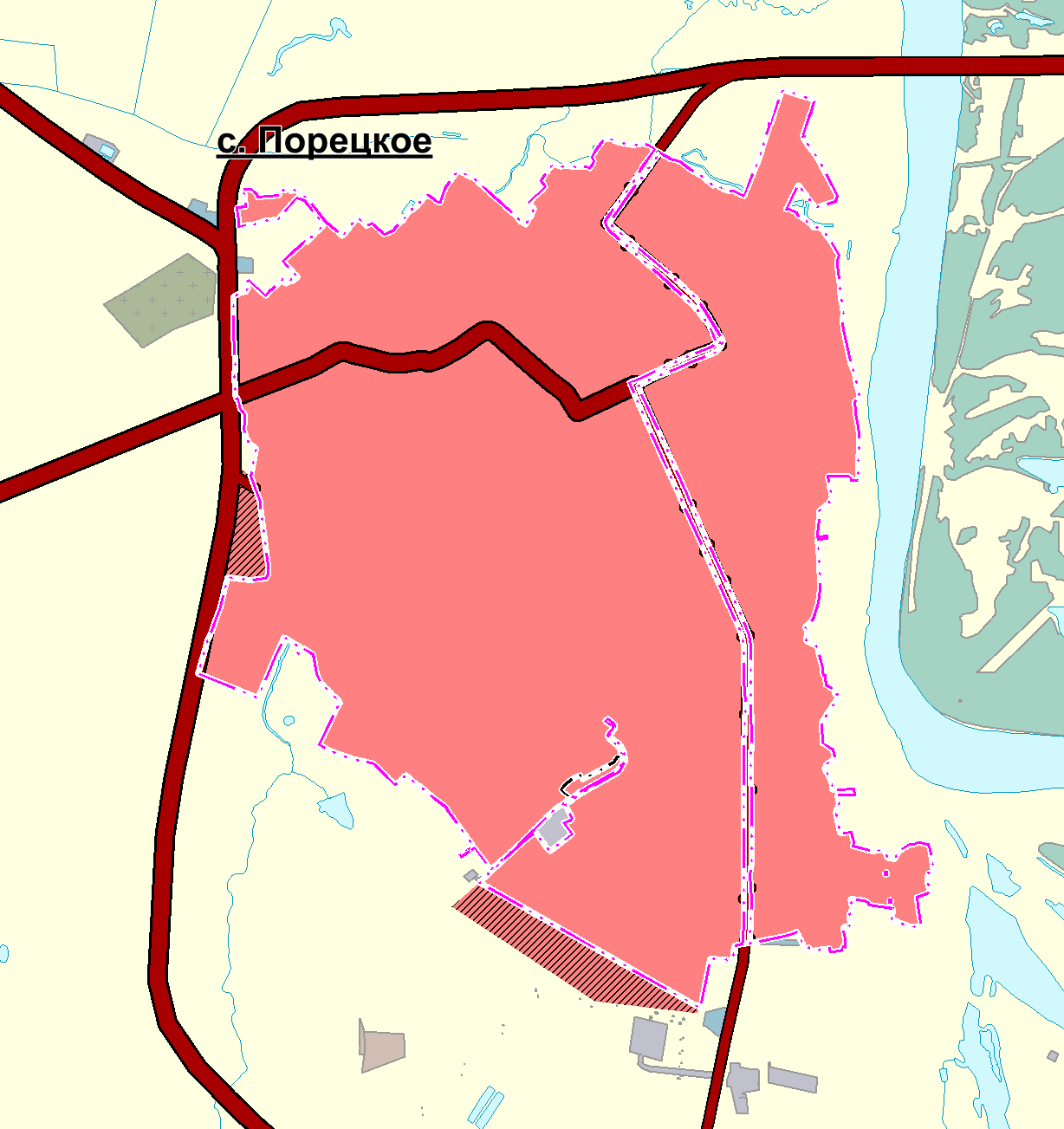 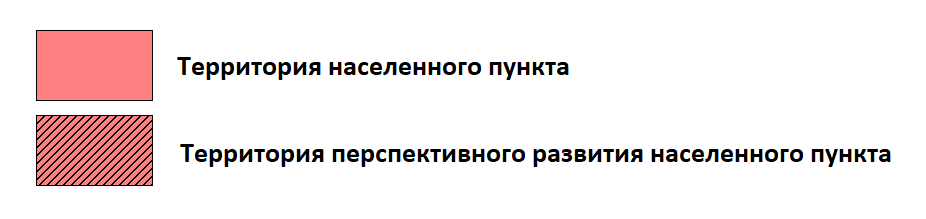 Рисунок 1 Перспектива жилищного строительства (с. Порецкое)ОСНОВНЫЕ ТЕХНИКО-ЭКОНОМИЧЕСКИЕ ПОКАЗАТЕЛИОсновные технико-экономические показатели (в таблице ниже) являются прогнозными оценками и приводятся в генеральном плане в целях информационной целостности документа.Таблица 3-1	Основные технико-экономические показателиПРИЛОЖЕНИЯПриложение 1Перечень объектов культурного наследия на территории Порецкого муниципального округаПримечание: * Границы территорий объектов культурного наследия показаны в приложениях 2-6.Приложение 2Перечень объектов археологии на территории Порецкого муниципального округаПримечание: * В соответствии с приказом Министерства культуры Российской Федерации от 01.09.2015 № 2328 «Об утверждении перечня отдельных сведений об объектах археологического наследия, которые не подлежат опубликованию», сведения о местонахождении объекта археологического наследия (адрес объекта или при его отсутствии описание местоположения объекта), фотографическое (иное графическое) изображение объекта археологического наследия, не подлежат опубликованию.Приложение 3Перечень объектов розничной торговли Порецкого муниципального округаУтвержден Решением Собрания депутатов Порецкого муниципального округаЧувашской Республикиот 29.12.2023 года № С-24/03(приложение №2)ГЕНЕРАЛЬНЫЙ ПЛАН ПОРЕЦКОГО МУНИЦИПАЛЬНОГО ОКРУГА ЧУВАШСКОЙ РЕСПУБЛИКИПОЛОЖЕНИЕ О ТЕРРИТОРИАЛЬНОМ ПЛАНИРОВАНИИПЕРЕЧЕНЬ МАТЕРИАЛОВСОКРАЩЕНИЯд. – деревня;с. – село.СОДЕРЖАНИЕПоложение о территориальном планированииI.	СВЕДЕНИЯ О ВИДАХ, НАЗНАЧЕНИИ И НАИМЕНОВАНИЯХ ПЛАНИРУЕМЫХ ДЛЯ РАЗМЕЩЕНИЯ ОБЪЕКТОВ МЕСТНОГО ЗНАЧЕНИЯ МУНИЦИПАЛЬНОГО ОКРУГА	6II.	ПАРАМЕТРЫ ФУНКЦИОНАЛЬНЫХ ЗОН, А ТАКЖЕ СВЕДЕНИЯ О ПЛАНИРУЕМЫХ ДЛЯ РАЗМЕЩЕНИЯ В НИХ ОБЪЕКТАХ ФЕДЕРАЛЬНОГО ЗНАЧЕНИЯ, ОБЪЕКТАХ РЕГИОНАЛЬНОГО ЗНАЧЕНИЯ, ОБЪЕКТАХ МЕСТНОГО ЗНАЧЕНИЯ	11Приложение	16СВЕДЕНИЯ О ВИДАХ, НАЗНАЧЕНИИ И НАИМЕНОВАНИЯХ ПЛАНИРУЕМЫХ ДЛЯ РАЗМЕЩЕНИЯ ОБЪЕКТОВ МЕСТНОГО ЗНАЧЕНИЯ МУНИЦИПАЛЬНОГО ОКРУГАПАРАМЕТРЫ ФУНКЦИОНАЛЬНЫХ ЗОН, А ТАКЖЕ СВЕДЕНИЯ О ПЛАНИРУЕМЫХ ДЛЯ РАЗМЕЩЕНИЯ В НИХ ОБЪЕКТАХ ФЕДЕРАЛЬНОГО ЗНАЧЕНИЯ, ОБЪЕКТАХ РЕГИОНАЛЬНОГО ЗНАЧЕНИЯ, ОБЪЕКТАХ МЕСТНОГО ЗНАЧЕНИЯПриложениеХарактеристика зон с особыми условиями использования территорий в случае, если установление таких зон требуется в связи с размещением объектов местного значенияВ связи с размещением планируемых объектов местного значения поселения устанавливаются следующие зоны с особыми условиями использования территорий:Охранные зоны тепловых сетейОхранные зоны тепловых сетей в соответствии с Типовыми правилами охраны коммунальных тепловых сетей, утвержденными Приказом Минстроя России от 17.08.1992 № 197, устанавливаются вдоль трасс прокладки тепловых сетей в виде земельных участков шириной, определяемой углом естественного откоса грунта, но не менее 3 метров в каждую сторону, считая от края строительных конструкций тепловых сетей или от наружной поверхности изолированного теплопровода бесканальной прокладки.Минимально допустимые расстояния от тепловых сетей до зданий, сооружений, линейных объектов определяются в зависимости от типа прокладки, а также климатических условий конкретной местности и подлежат обязательному соблюдению при проектировании, строительстве и ремонте указанных объектов в соответствии с СП 124.13330.2012 «Тепловые сети».Охранные зоны трубопроводов (газопроводов)Согласно Правилам охраны газораспределительных сетей, утвержденным постановлением Правительства Российской Федерации от 20 ноября 2000 года № 878, для газораспределительных сетей устанавливаются следующие охранные зоны:вдоль трасс наружных газопроводов – в виде территории, ограниченной условными линиями, проходящими на расстоянии 2 метров с каждой стороны газопровода;вдоль трасс подземных газопроводов из полиэтиленовых труб при использовании медного провода для обозначения трассы газопровода – в виде территории, ограниченной условными линиями, проходящими на расстоянии 3 метров от газопровода со стороны провода и 2 метров – с противоположной стороны;вокруг отдельно стоящих газорегуляторных пунктов – в виде территории, ограниченной замкнутой линией, проведенной на расстоянии 10 метров от границ этих объектов. Для газорегуляторных пунктов, пристроенных к зданиям, охранная зона не регламентируется;вдоль трасс межпоселковых газопроводов, проходящих по лесам и древесно-кустарниковой растительности, – в виде просек шириной 6 метров, по 3 метра с каждой стороны газопровода. Для надземных участков газопроводов расстояние от деревьев до трубопровода должно быть не менее высоты деревьев в течение всего срока эксплуатации газопровода.Зоны санитарной охраны источников водоснабжения и хозяйственно-бытового водоснабженияТребования к организации и эксплуатации зон санитарной охраны источников водоснабжения и хозяйственно-бытового водоснабжения определяются в соответствии с СанПиН 2.1.4.1110-02 «Зоны санитарной охраны источников водоснабжения и водопроводов питьевого назначения».Размеры зон санитарной охраны для подземных источников водоснабжения, для которых не разработаны проекты зон санитарной охраны составляют: первого пояса – не менее 30 метров при использовании защищенных подземных вод и на расстоянии не менее 50 метров – при использовании недостаточно защищенных подземных вод;граница второго пояса зоны санитарной охраны определяется гидродинамическими расчетами, исходя из условий, что микробное загрязнение, поступающее в водоносный пласт за пределами второго пояса, не достигает водозабора, размер второго пояса в зависимости от гидрогеологических условий может составлять от 100 до 400 метров.Зона санитарной охраны водопроводных сооружений, расположенных вне территории водозабора, представлена первым поясом (строгого режима), граница первого пояса зоны санитарной охраны водопроводных сооружений принимается на расстоянии:от стен запасных и регулирующих емкостей, фильтров и контактных осветлителей – не менее 30 метров;от водонапорных башен – не менее 10 метров;от остальных помещений (отстойники, реагентное хозяйство, склад хлора, насосные станции и др.) – не менее 15 метров.Санитарно-защитные зоныВ соответствии с постановлением Правительства Российской Федерации от 3 марта 2018 года № 222 санитарно-защитные зоны устанавливаются в отношении действующих, планируемых к строительству, реконструируемых объектов капитального строительства, являющихся источниками химического, физического, биологического воздействия на среду обитания человека (далее - объекты), в случае формирования за контурами объектов химического, физического и (или) биологического воздействия, превышающего санитарно-эпидемиологические требования. Содержание режима в границах санитарно-защитных зон определено в соответствии с Правилами установления санитарно-защитных зон и использования земельных участков, расположенных в границах санитарно-защитных зон, утвержденными постановлением Правительства Российской Федерации от 3 марта 2018 года № 222 в составе требований к использованию, организации и благоустройству санитарно-защитных зон.В соответствии с пунктом 4.20 СП 32.13330.2018 «Канализация. Наружные сети и сооружения» санитарно-защитные зоны от сооружений водоотведения до границ зданий жилой застройки, участков общественных зданий и предприятий пищевой промышленности с учетом их перспективного расширения следует принимать в соответствии с действующими санитарными правилами и нормами, а случаи отступления от них должны согласовываться с органами санитарно-эпидемиологического надзора.Утвержден Решением Собрания депутатов Порецкого муниципального округаЧувашской Республикиот 29.12.2023 года № С-24/03(приложение №3)Порецкая учительская семинария, открытая по инициативе Ульянова Ильи Николаевича в 1870 г. Здесь в 1833 г. у своего друга И.П. Мятлева останавливался Пушкин Александр Сергеевич, возвращаясь из поездки по сбору материалов о крестьянской войне под руководством Емельяна Пугачева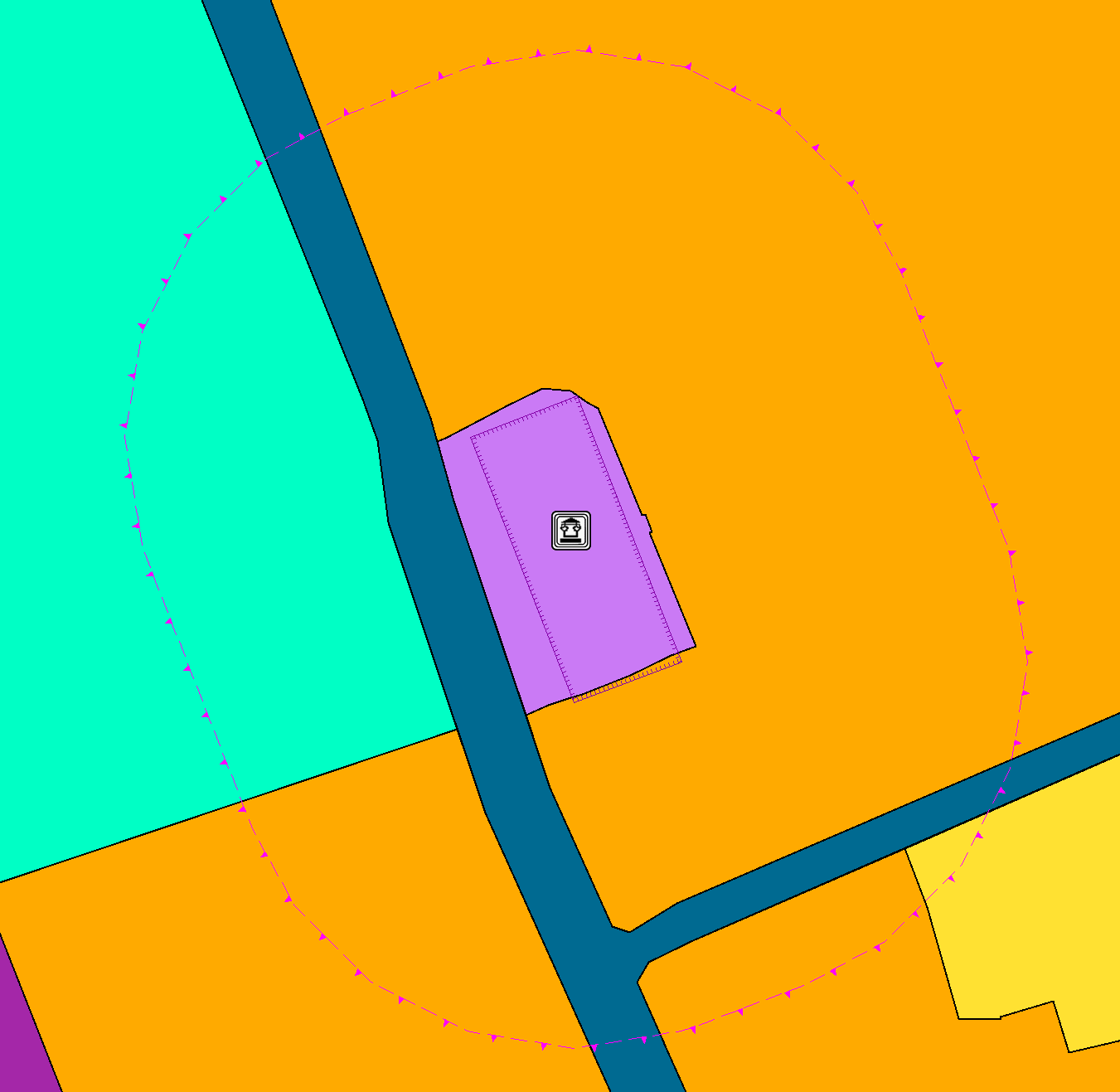 Богоявленская церковь, XIX в.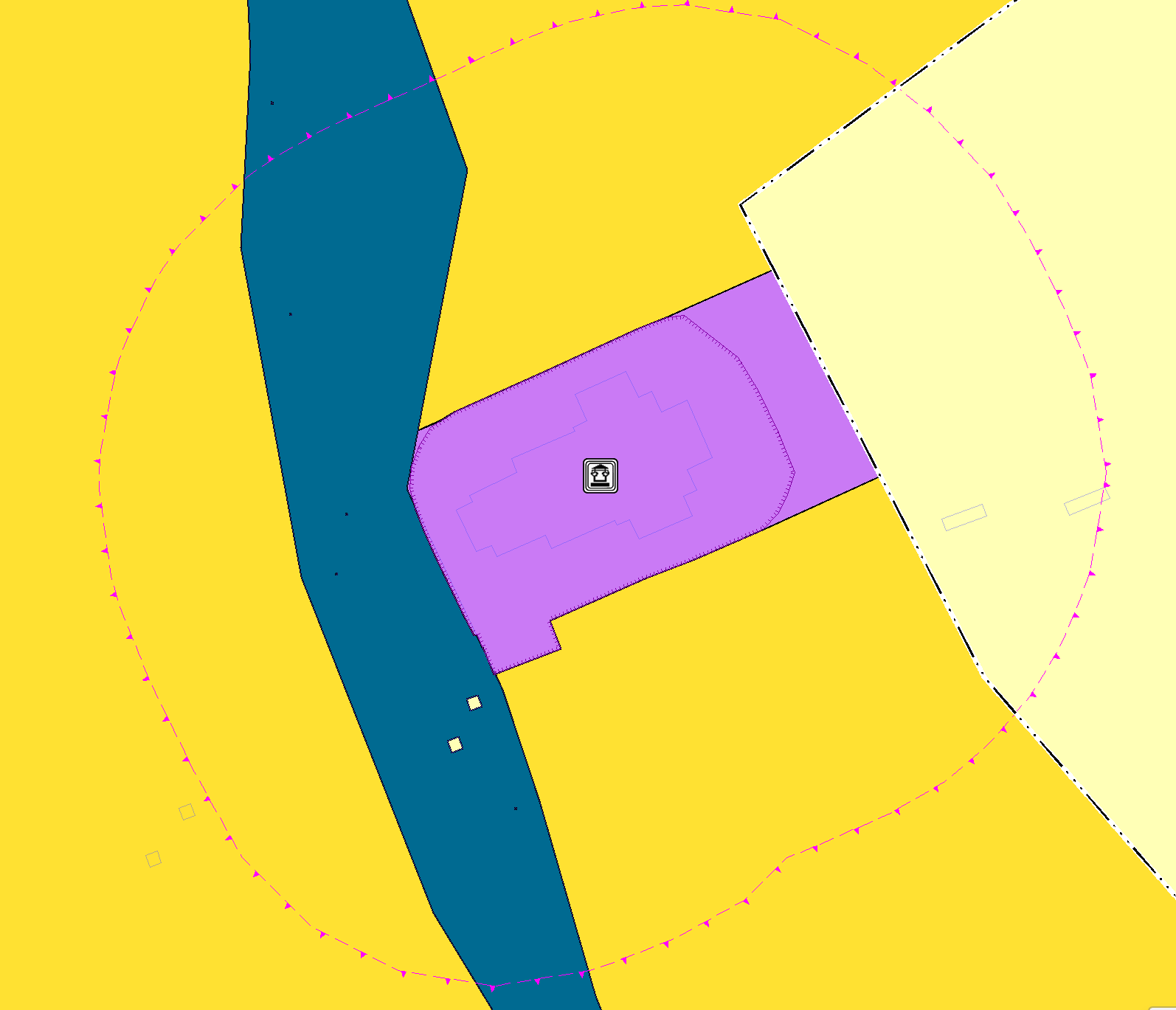 Вознесенская церковь, 1814 г.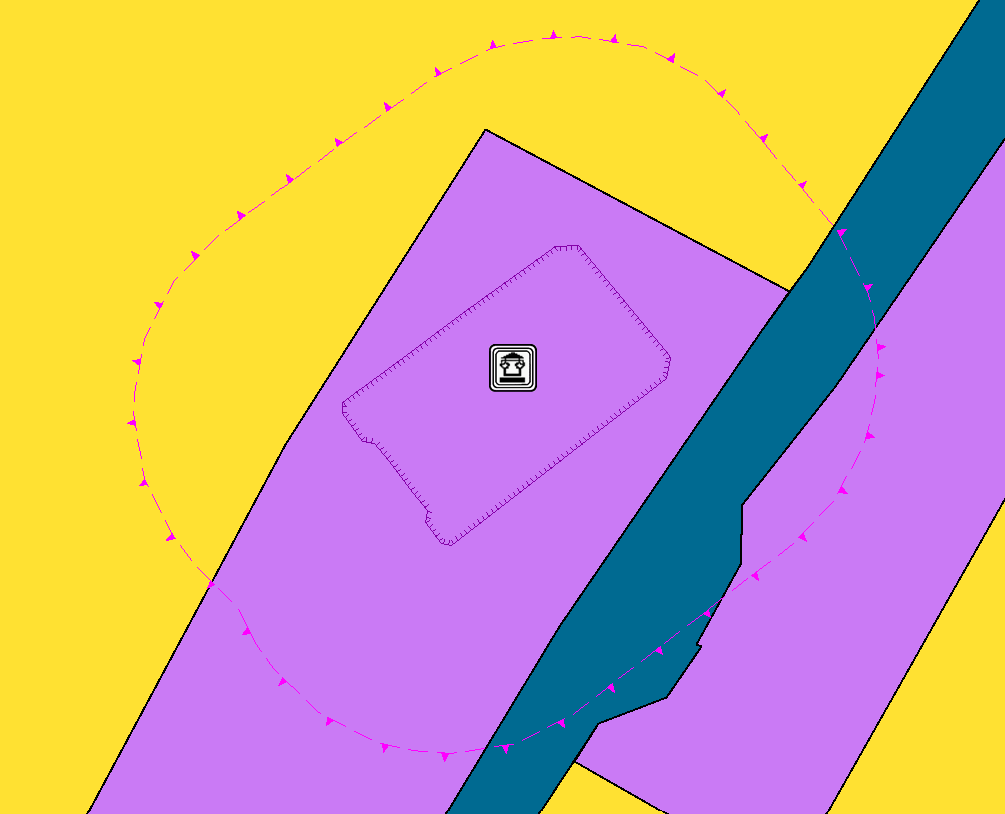 Петропавловская церковь, XIX в.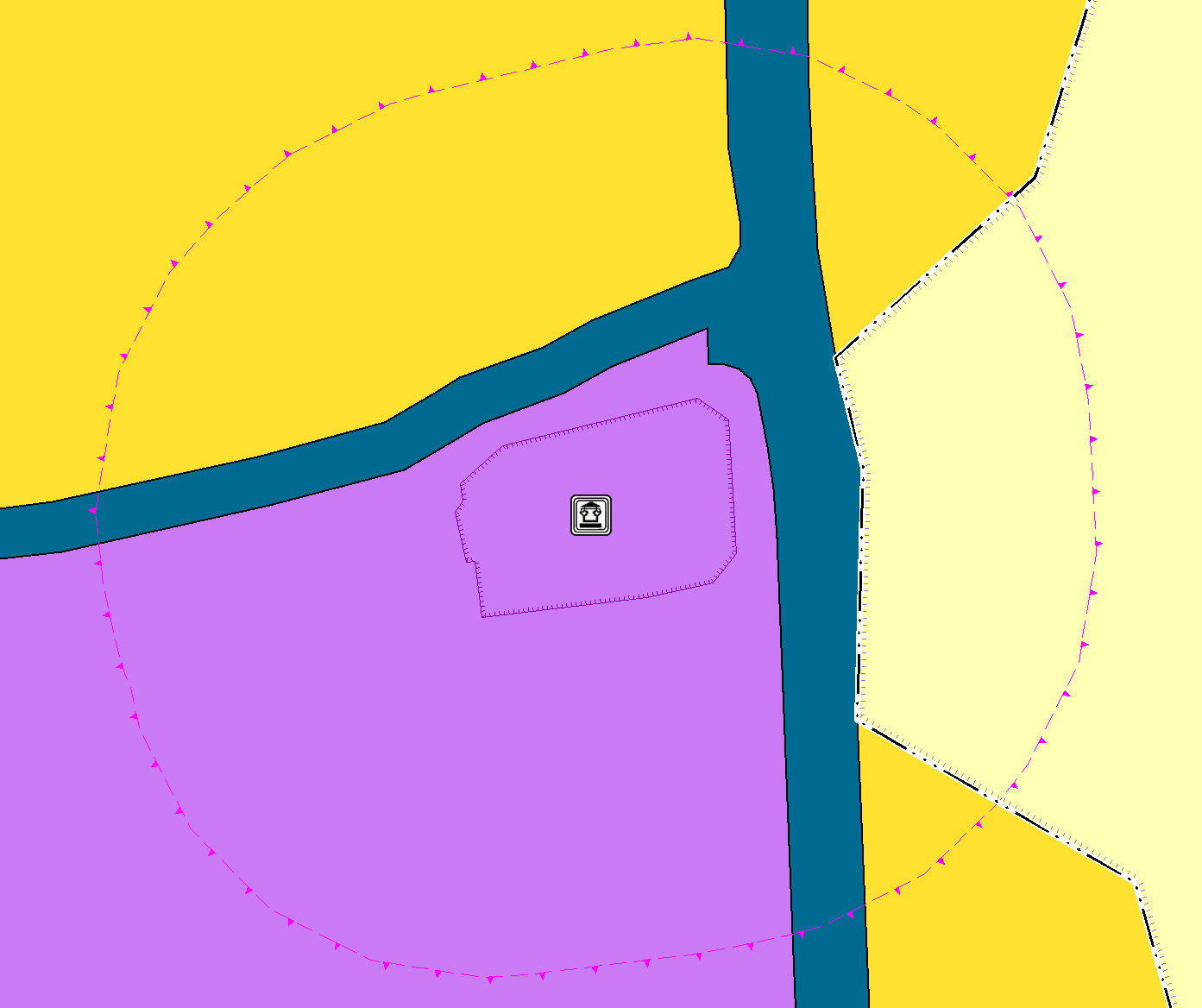 Дом жилой, XIX в.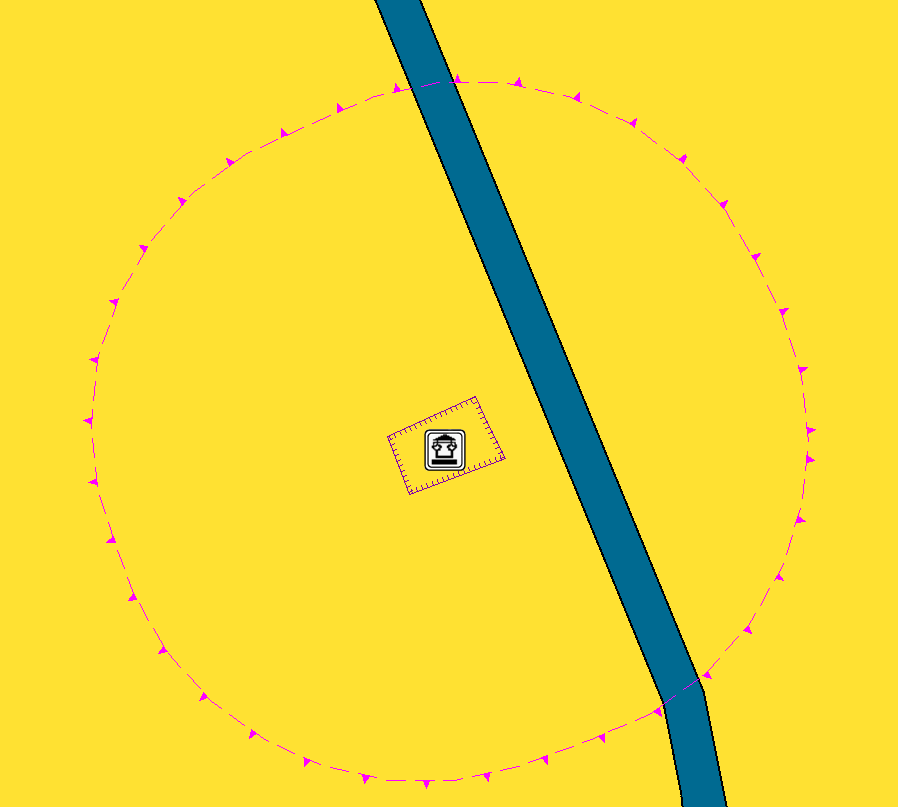 Утвержден Решением Собрания депутатов Порецкого муниципального округаЧувашской Республикиот 29.12.2023 года № С-24/03(приложение №4)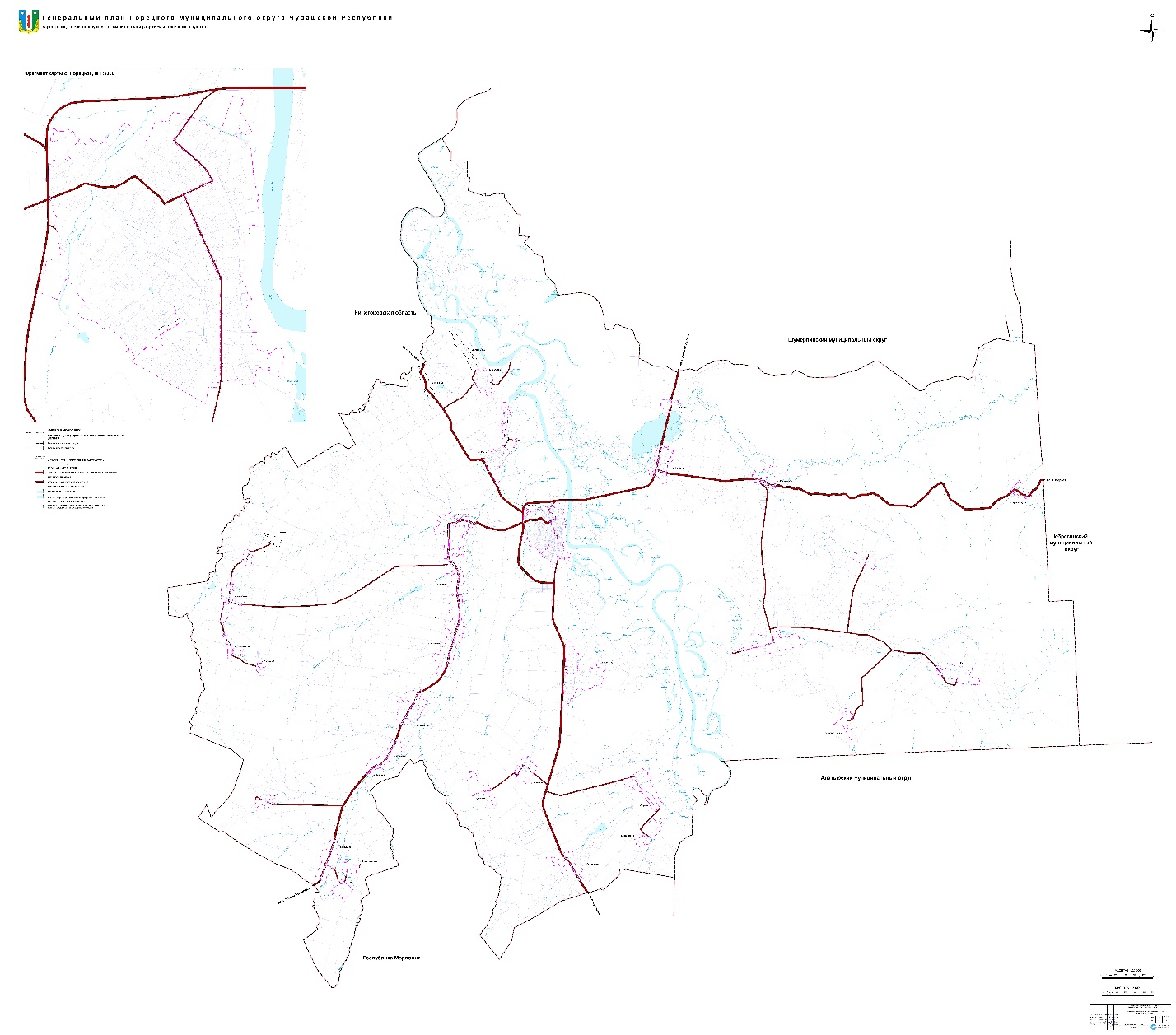 Утвержден Решением Собрания депутатов Порецкого муниципального округаЧувашской Республикиот 29.12.2023 года № С-24/03(приложение №5)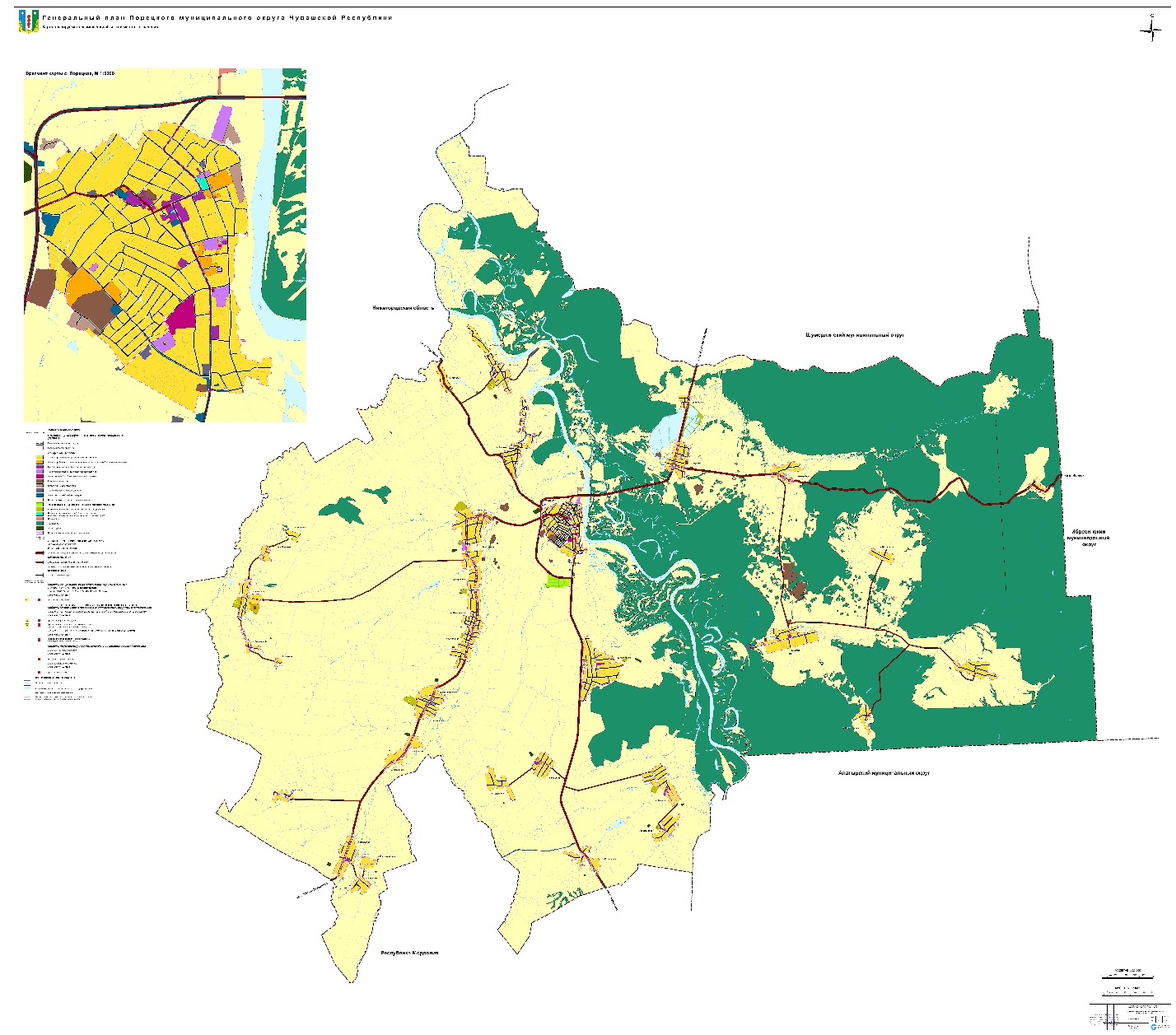 Утвержден Решением Собрания депутатов Порецкого муниципального округаЧувашской Республикиот 29.12.2023 года № С-24/03(приложение №6)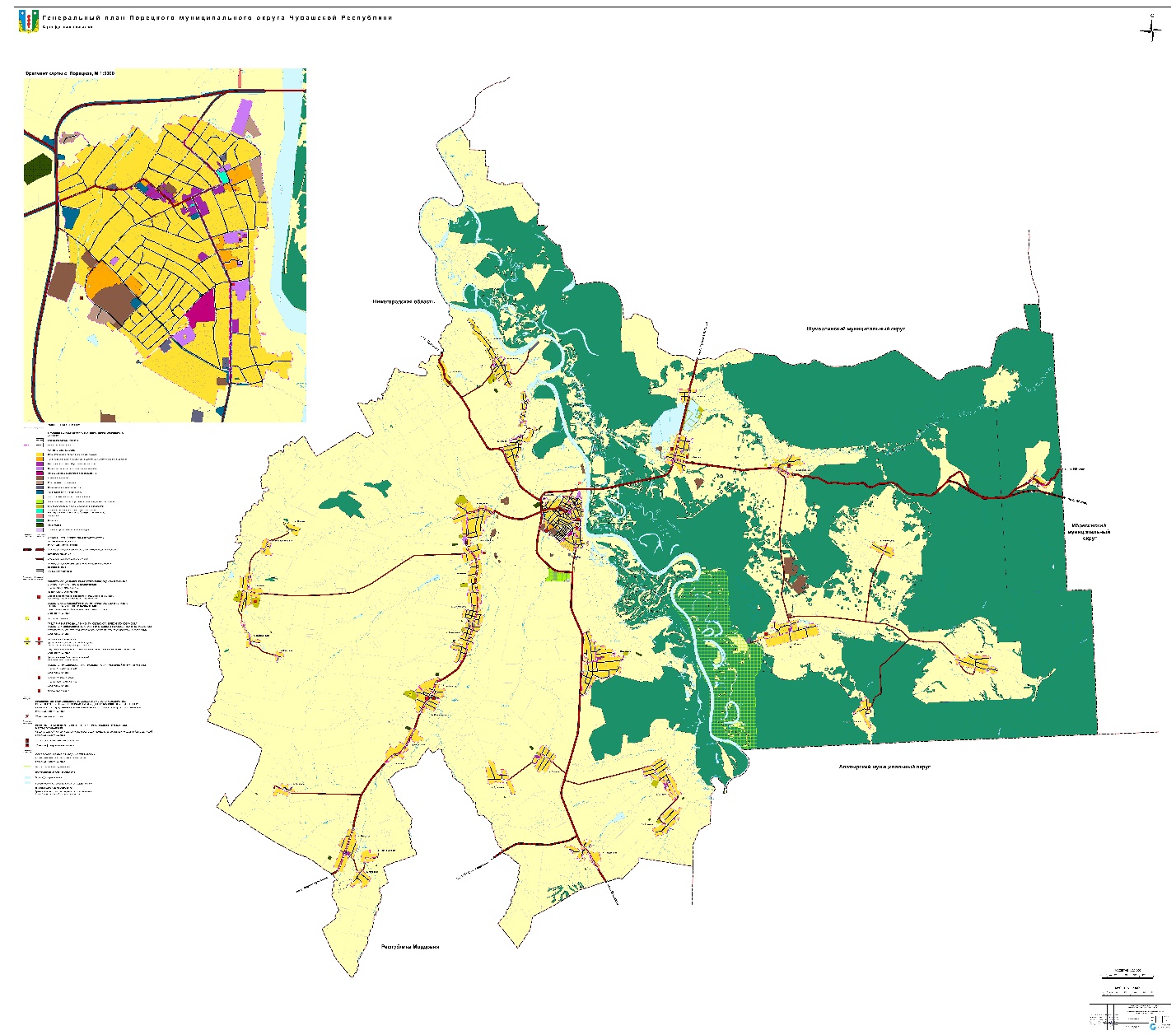 Генеральный директорЛожкин А.С.Начальник отдела территориального планированияТерлеева М.П.Главный архитекторАлексеев К.А.Руководитель проектаГавриков Д.П.№ п/пНаименование материаловМасштабIГЕНЕРАЛЬНЫЙ ПЛАН1Положение о территориальном планировании1.1Текстовые материалы1.1.1Пояснительная записка (том 1). Положение о территориальном планировании1.2Графические материалы1.2.1Карта планируемого размещения объектов местного значения1:25 0001:5 0001.2.2Карта границ населенных пунктов (в том числе границ образуемых населенных пунктов)1:25 0001:5 0001.2.3Карта функциональных зон1:25 0001:5 0002Материалы по обоснованию2.1Текстовые материалы2.1.1Пояснительная записка (том 2). Материалы по обоснованию2.2Графические материалы2.2.1Проектный план (Основной чертеж)1:25 0001:5 0002.2.2Карта инженерной инфраструктуры. Карта транспортной инфраструктуры1:25 0001:5 0002.2.3Карта зон с особыми условиями использования территории. Карта объектов культурного наследия. Карта границ лесничеств1:25 0001:5 0002.2.4Карта социальной инфраструктуры и инвестиционных площадок1:25 0001:5 0002.2.5Карта территорий, подверженных риску возникновения чрезвычайных ситуаций природного и техногенного характера1:25 0001:5 000Начальник отдела территориального планированияМ.П. ТерлееваГлавный архитекторК.А. АлексеевРуководитель проектаД.П. ГавриковЭкономистЕ.Ю. КононоваКартографы, специалисты по ГИСД.А. КозловКартографы, специалисты по ГИСВ.Ю. МихайловаЭкологО.В. Дмитриева№ п/пНаименование показателяЕдиница измерения20182019202020212022Торговля, всего по Чувашской республикеед.60036013609062116472Порецкий муниципальный округед.10097929292Общественное питание, всего по Чувашской республикеед.114911071028929977Порецкий муниципальный округед.77777Бытовое обслуживание, всего по Чувашской республикеед.23482352224322532248Порецкий муниципальный округед.1917161213Наименование2017 год2018 год2019 год2020 год2021 годХозяйства всех категорийХозяйства всех категорийХозяйства всех категорийХозяйства всех категорийХозяйства всех категорийХозяйства всех категорийВся посевная площадь3095031133319743129630429Зерновые и зернобобовые культуры1733017448174641814816422Картофель 574561545537509Овощи открытого грунта1)131121115124117Сельскохозяйственные организацииСельскохозяйственные организацииСельскохозяйственные организацииСельскохозяйственные организацииСельскохозяйственные организацииСельскохозяйственные организацииВся посевная площадь2215222024232692321122059Зерновые и зернобобовые культуры1169611527119221305111540Наименование2017 год2018 год2019 год2020 год2021 годХозяйства всех категорийХозяйства всех категорийХозяйства всех категорийХозяйства всех категорийХозяйства всех категорийХозяйства всех категорийЗерновые и зернобобовые культуры (в весе после доработки)379,2361,5399,1539,0340,8Картофель130,1117,9125,7108,292,6Овощи32,232,533,637,732,0Сельскохозяйственные организацииСельскохозяйственные организацииСельскохозяйственные организацииСельскохозяйственные организацииСельскохозяйственные организацииСельскохозяйственные организацииЗерновые и зернобобовые культуры (в весе после доработки)241,9232,6245,9376,3244,5Наименование2017 год2018 год2019 год2020 год2021 годХозяйства всех категорийХозяйства всех категорийХозяйства всех категорийХозяйства всех категорийХозяйства всех категорийХозяйства всех категорийЗерновые и зернобобовые культуры (в весе после доработки)23,720,722,931,221,0Картофель228,6211,0230,5201,5181,9Овощи открытого грунта1)250,2269,6291,7304,6274,1Сельскохозяйственные организацииСельскохозяйственные организацииСельскохозяйственные организацииСельскохозяйственные организацииСельскохозяйственные организацииСельскохозяйственные организацииЗерновые и зернобобовые культуры (в весе после доработки)22,620,220,631,021,6ГодыКрупный
рогатый скотиз него
коровыСвиньиОвцы 
и козыОвцы 
и козыХозяйства всех категорийХозяйства всех категорийХозяйства всех категорийХозяйства всех категорийХозяйства всех категорийХозяйства всех категорий201851651682361518151820194634145636014571457202046011411882150115012021460914398731548154820224658142985315211521Сельскохозяйственные организацииСельскохозяйственные организацииСельскохозяйственные организацииСельскохозяйственные организацииСельскохозяйственные организацииСельскохозяйственные организации20182573894---20192035683---20201834613---20211792621---20221809582---Наименование2017 год2018 год2019 год2020 год2021 годХозяйства всех категорийХозяйства всех категорийХозяйства всех категорийХозяйства всех категорийХозяйства всех категорийХозяйства всех категорийСкот и птица на убой 
(в живом весе)792803825777805Молоко78697025694570797167Яйца, тыс. шт.17731740170117601845Шерсть, ц1714161921Сельскохозяйственные организацииСельскохозяйственные организацииСельскохозяйственные организацииСельскохозяйственные организацииСельскохозяйственные организацииСельскохозяйственные организацииСкот и птица на убой 
(в живом весе)333340311191225Молоко40523253285527142640Наименование показателя2014 год2015 год2016 год2017 год2018 год2019 год2020 год2021 год2022 год2023 годЧисленность всего населения на 1 января, чел.13245130191260612606123121190311651114321104011040Число родившихся (без учета мертворожденных), человекЧисло родившихся (без учета мертворожденных), человекЧисло родившихся (без учета мертворожденных), человекЧисло родившихся (без учета мертворожденных), человекЧисло родившихся (без учета мертворожденных), человекЧисло родившихся (без учета мертворожденных), человекЧисло родившихся (без учета мертворожденных), человекЧисло родившихся (без учета мертворожденных), человекЧисло родившихся (без учета мертворожденных), человекзначение показателя за год2014 год2015 год2016 год2017 год2018 год2019 год2020 год2021 годзначение показателя за год125116879369686237Число умерших, человекЧисло умерших, человекЧисло умерших, человекЧисло умерших, человекЧисло умерших, человекЧисло умерших, человекЧисло умерших, человекЧисло умерших, человекЧисло умерших, человекзначение показателя за год2014 год2015 год2016 год2017 год2018 год2019 год2020 год2021 годзначение показателя за год313256269261239227285333Естественный прирост (убыль), человекЕстественный прирост (убыль), человекЕстественный прирост (убыль), человекЕстественный прирост (убыль), человекЕстественный прирост (убыль), человекЕстественный прирост (убыль), человекЕстественный прирост (убыль), человекЕстественный прирост (убыль), человекЕстественный прирост (убыль), человекзначение показателя за год2014 год2015 год2016 год2017 год2018 год2019 год2020 год2021 годзначение показателя за год-188-140-182-168-170-159-223-296Число прибывших, человекЧисло прибывших, человекЧисло прибывших, человекЧисло прибывших, человекЧисло прибывших, человекЧисло прибывших, человекЧисло прибывших, человекЧисло прибывших, человекЧисло прибывших, человекЧисло прибывших, человекЧисло прибывших, человекзначение показателя за год2012201320142015201620172018201920202021значение показателя за год581573627662579554498465425378Число выбывших, человекЧисло выбывших, человекЧисло выбывших, человекЧисло выбывших, человекЧисло выбывших, человекЧисло выбывших, человекЧисло выбывших, человекЧисло выбывших, человекЧисло выбывших, человекЧисло выбывших, человекЧисло выбывших, человекзначение показателя за год2012201320142015201620172018201920202021значение показателя за год605591665660672680737558421474Миграционный прирост, человекМиграционный прирост, человекМиграционный прирост, человекМиграционный прирост, человекМиграционный прирост, человекМиграционный прирост, человекМиграционный прирост, человекМиграционный прирост, человекМиграционный прирост, человекМиграционный прирост, человекМиграционный прирост, человекзначение показателя за год2012201320142015201620172018201920202021значение показателя за год-24-18-382-93-126-239-934-96Наименование20172018201920202021Сельское, лесное хозяйство, охота, 
рыболовство и рыбоводство-746732-Добыча полезных ископаемых-----Обрабатывающие производства-----Обеспечение электрической энергией, газом и паром; кондиционирование воздуха7594888383Водоснабжение; водоотведение, организация сбора и утилизации отходов, деятельность по ликвидации загрязнений-----Строительство-4---Торговля оптовая и розничная; ремонт автотранспортных средств и мотоциклов17116515912367Транспортировка и хранение-48---Деятельность в области информации и связи12---12Деятельность финансовая и страховая2423212020Деятельность по операциям с недвижимым имуществом14219118Деятельность профессиональная, научная и техническая-----Деятельность административная и сопутствующие дополнительные услуги-16101110Государственное управление и обеспечение военной безопасности; социальное обеспечение182171175172170Образование287297271262259Деятельность в области здравоохранения и социальных услуг260220216203188Деятельность в области культуры, спорта, организации досуга и развлечений77----Предоставление прочих видов услуг-14---Общая площадь жилых помещений, тыс. м2, значение показателя за годОбщая площадь жилых помещений, тыс. м2, значение показателя за годОбщая площадь жилых помещений, тыс. м2, значение показателя за годОбщая площадь жилых помещений, тыс. м2, значение показателя за годОбщая площадь жилых помещений, тыс. м2, значение показателя за годОбщая площадь жилых помещений, тыс. м2, значение показателя за годОбщая площадь жилых помещений, тыс. м2, значение показателя за годОбщая площадь жилых помещений, тыс. м2, значение показателя за годОбщая площадь жилых помещений, тыс. м2, значение показателя за годОбщая площадь жилых помещений, тыс. м2, значение показателя за годОбщая площадь жилых помещений, тыс. м2, значение показателя за годОбщая площадь жилых помещений, тыс. м2, значение показателя за годГода20122013201420152016201720182019202020212022Весь жил. фонд384,6392,5398,9396,6398,2398,2399,6401,2402,9402,8403,35Общая площадь жилых помещений, тыс. м2, значение показателя за годОбщая площадь жилых помещений, тыс. м2, значение показателя за годОбщая площадь жилых помещений, тыс. м2, значение показателя за годОбщая площадь жилых помещений, тыс. м2, значение показателя за годОбщая площадь жилых помещений, тыс. м2, значение показателя за годОбщая площадь жилых помещений, тыс. м2, значение показателя за годОбщая площадь жилых помещений, тыс. м2, значение показателя за годОбщая площадь жилых помещений, тыс. м2, значение показателя за годОбщая площадь жилых помещений, тыс. м2, значение показателя за годОбщая площадь жилых помещений, тыс. м2, значение показателя за годОбщая площадь жилых помещений, тыс. м2, значение показателя за годОбщая площадь жилых помещений, тыс. м2, значение показателя за годГода20122013201420152016201720182019202020212022Весь жил. фонд384,6392,5398,9396,6398,2398,2399,6401,2402,9402,8403,35Динамика изменения, % от показателя предыдущего года–102,1101,699,4100,4100,0100,4100,4100,4100,0102,1№ п/пНаименованиеМестоположениеДошкольные образовательные организацииДошкольные образовательные организацииДошкольные образовательные организации1Муниципальное бюджетное дошкольное образовательное учреждение «Порецкий детский сад «Колокольчик»с. Порецкое, ул. Ленина, 772Муниципальное бюджетное дошкольное образовательное учреждение «Порецкий детский сад «Сказка»с. Порецкое, ул. Крупской, 26А3Муниципальное бюджетное дошкольное образовательное учреждение «Напольновский детский сад «Колосок»с. Напольное, ул. Ленина 19B4Муниципальное бюджетное дошкольное образовательное учреждение «Сыресинский детский сад «Парус»с. Сыреси, ул. Школьная, 25Сельское Муниципальное Дошкольное Общеобразовательное Учреждение Порецкого района Чувашской Республики Сыресинский Детский Сад «Парус»с. Сыреси, ул. Школьная, 16Муниципальное бюджетное дошкольное общеобразовательное учреждение «Кудеихинский детский сад «Рябинка»с. Кудеиха, ул. Советская, 59Общеобразовательные организацииОбщеобразовательные организацииОбщеобразовательные организации1Муниципальное автономное общеобразовательное учреждение «Порецкая средняя общеобразовательная школа»с. Порецкое, Школьный пер., 42Муниципальное бюджетное общеобразовательное учреждение «Ряпинская основная общеобразовательная школа»с. Ряпино, ул. Ульянова, 313Муниципальное бюджетное общеобразовательное учреждение «Кудеихинская средняя общеобразовательная школа»с. Кудеиха, ул.Советская, 584Муниципальное бюджетное общеобразовательное учреждение «Анастасовская средняя общеобразовательная школа»с. Анастасово, ул. Анастасово-2, 98А5Муниципальное автономное общеобразовательное учреждение «Семеновская средняя общеобразовательная школа»с. Семеновское, ул. Азина, 16Муниципальное бюджетное общеобразовательное учреждение «Напольновская средняя общеобразовательная школа»с. Напальное, ул. Ленина, 19BНаименование МОНаименование организацииАдресНазначение объектаПроектная мощность, кол-во местФактическая наполняемость, чел.Вид объекта (отдельно стоящее, встроенно-пристроенноеОбщая площадь здания, кв.мПлощадь участка, гаГод постройки здания, % износаЧисленность работающих, челПорецкий муниципальный округМуниципальное автономное учреждение дополнительного образования «Порецкая детская школа искусств»с. Порецкое, пер. Школьный, 4Дополнительное образование136136Отдельно стоящее, безвозмездное пользование9160.520008Порецкий муниципальный округМуниципальное автономное учреждение дополнительного образования «Порецкая детская школа искусств»с. Порецкое, пер. Школьный, 4Дополнительное образование136136Отдельно стоящее, безвозмездное пользование(4 кабинета, фойе, актовый зал)0.540 %8Порецкий муниципальный округМуниципальное автономное учреждение детско-юношеская спортивная школа «Дельфин»с. Порецкое, пер. Школьный, 6Дополнительное образование детей и взрослых, физкультурно-спортивный комплекс450436Отдельно стоящее22660,84200824№ п/пНаименование объекта культурыАдресЕмкость объектов культурыЕмкость объектов культурыПлощадь объектов культуры кв. мТип здания (отдельно стоящий, встроенный)Территория участка (га), право пользования участкомЧисленность работающих, чел.Год постройки, % износаЭтажность, материал стен№ п/пНаименование объекта культурыАдресБиблиотеки, мест / единовременных посетителей / тыс. томовОбъекты досуговой деятельности (дома культуры, клубные учреждения, ДШИ и музыкальные школы), проектная емкость/фактическая наполняемостьПлощадь объектов культуры кв. мТип здания (отдельно стоящий, встроенный)Территория участка (га), право пользования участкомЧисленность работающих, чел.Год постройки, % износаЭтажность, материал стенПорецкая межпоселенческая библиотека МБУ «ЦБС»с. Порецкое, ул. Ленина, 424/24/41,2-228,7встроенный-81988, 41 %2, кирпичДетская библиотека им. Н. Мишутина МБУ «ЦБС»с. Порецкое, ул. Ленина, 420/20/12,8-73,7встроенный-31988, 41 %2, кирпичАнастасовская сельская библиотека МБУ «ЦБС»с. Анастасово, ул. Анастасово-2, 98А10/10/12,5-67,2встроенный-10%2, кирпичАнтипинская сельская библиотека МБУ «ЦБС»с. Антипинка, ул Тракторная, 58/8/10,3-50,1отдельно стоящий0,0306, бессрочное11978, 30 %1, кирпичКозловская сельская библиотека МБУ «ЦБС»с. Козловка, ул. Школьная, 19010/10/9,3-41,2встроенный0,23704, бессрочное11988, 40 %1, кирпичКудеихинская сельская библиотека МБУ «ЦБС»с. Кудеиха, ул. Красная Площадь, 1А10/10/11,2-29,3встроенный0,0494, бессрочное11939, 87 %1, деревоМишуковская сельская библиотека МБУ «ЦБС»с. Мишуково, ул. Северная, 1В8/8/10,2-61,8встроенный16059 кв. м, бессрочное11974, 65 %1, кирпичНапольновская сельская библиотека МБУ «ЦБС»с. Напольное, ул. Ленина, 24А20/20/15,6-99,8встроенный0,3276, бессрочное11973, 22 %1, кирпичНикулинская сельская библиотека МБУ «ЦБС»с. Никулино, ул. Николаева, 1216/16/9,7-113,8встроенный0,4209, бессрочное11991, 15 %2, панельныйРындинская сельская библиотека МБУ «ЦБС»с. Рындино, ул. Кооперативная, 3310/10/9,4-50,2встроенный1,4700, бессрочное11986, 50 %1, кирпичРяпинская сельская библиотека МБУ «ЦБС»с. Ряпино, ул. Ульянова, 306/6/5,8-24,2встроенный0,9962, бессрочное11994, 15 %1, кирпичСеменовская сельская библиотека МБУ «ЦБС»с. Семеновское, ул. Азина, 616/16/14,3-87,3встроенный0,1623, бессрочное11987, 30 %2, кирпичСиявская сельская библиотека МБУ «ЦБС»с. Сиява, ул. Ленина, 1048/8/9,4,-35,4встроенный1,1080, бессрочное12022, 0 %1Сыресинская сельская библиотека МБУ «ЦБС»с. Сыреси, ул. Октябрьская, 2974/4/9,5-36встроенный-1-1, кирпичАнастасовский сельский Дом культурыс. Анастасово, ул. Анастасово 1, 1 а-50/50257,2отдельно стоящеебезвозмездное пользование2-1Антипинский сельский Дом культурыс. Антипинка, ул. Учительская, 6-50/5066,6отдельно стоящеебезвозмездное пользование2-2Козловский сельский Дом культурыс. Козловка, ул. Школьная, 200-150/150184,8отдельно стоящеебезвозмездное пользование219882Кудеихинский сельский Дом культурыс. Кудеиха, ул. Афанасьева, 33-230/2301377отдельно стоящеебезвозмездное пользование1-2Мишуковский сельский Дом культурыс. Мишуково, ул. Северная, 1В-200/200260отдельно стоящеебезвозмездное пользование219742Напольновский сельский Дом культурыс. Напольное, ул. Ленина, 24А-250/2501997,3отдельно стоящеебезвозмездное пользование319732Никулинский сельский Дом культурыс. Никулино, ул. Николаева, 35-200/2001922,6отдельно стоящеебезвозмездное пользование2-1Порецкий районный Дворец культурыс. Порецкое, ул. Ленина, 4-281/2813572,6отдельно стоящееВ оперативном управлении121988 41 %2, кирпичРындинский сельский Дом культурыс. Рындино, ул. Кооперативная, 8-100/100215,8отдельно стоящеебезвозмездное пользование219862Ряпинский сельский Дом культурыс. Ряпино, ул. Ульянова, 31-70/7048отдельно стоящеебезвозмездное пользование119942Семеновский сельский Дом культурыс. Семеновское, ул. Азина, 6-300/300517,1отдельно стоящеебезвозмездное пользование119872Сиявский сельский Дом культурыс. Сиява, ул. Ленина, 104-49/49-отдельно стоящеебезвозмездное пользование220221Сыресинский сельский Дом культурыс. Сыреси, ул. Октябрьская, 397-100/100224,9отдельно стоящеебезвозмездное пользование219661Порецкий историко-краеведческий музейс. Порецкое, ул. Кооперативная, 30--------Порецкая картинная галереяс. Порецкое, ул. Кооперативная, 32--------Мемориальный музей академика – кораблестроителя А.Н.Крыловад. Крылово, ул. Крылова, 3--------Кинотеатр  с. Порецкое, ул. Ленина, 4--------№ п/пНазвание учрежденияАдресВместимостьВместимостьВместимость% износа здания№ п/пНазвание учрежденияАдресед. изм.плановаяфактическая% износа зданияСтадионыСтадионыСтадионыСтадионыСтадионыСтадионыСтадионы1Стадион «Поречье»с. Порецкое, ул. Яшина, 34зрительских мест70070083 %2Стадион «Школьный»с. Порецкое, пер. Школьный, 6зрительских мест10010081 %Спортивные залы:Спортивные залы:Спортивные залы:Спортивные залы:Спортивные залы:Спортивные залы:Спортивные залы:1Спортивный зал РДКс. Порецкое, ул. Ленина, 4кв.м площади пола28828858 %2Спортивный зал МБОУ «Анастасовская СОШ»с. Ансастасово, ул. Анастасово-2, 98акв.м площади пола15015013 %3Спортивный зал МБОУ «Кудеихинская СОШ»с. Кудеиха, ул. Советская, 58кв.м площади пола149,6149,612 %4Спортивный зал МБОУ «Напольновская СОШ»с. Напольное, ул. Ленина, 19кв.м площади пола168,1168,115 %5Спортивный зал МАОУ «Порецкая СОШ»с. Порецкое, пер. Школьный, 4кв.м площади пола57657640 %6Спортивный зал МАОУ «Семеновская СОШ»с. Семеновское, ул. Азина, д.1; кв.м площади пола150;146,1150;146,130,4 %Прочие спортивные сооруженияПрочие спортивные сооруженияПрочие спортивные сооруженияПрочие спортивные сооруженияПрочие спортивные сооруженияПрочие спортивные сооруженияПрочие спортивные сооружения1Площадка для сдачи нормативов ВФСК  ГТОс. Порецкое, ул. Яшина, 34кв.м20020072 %2Бассейнс. Порецкое, пер. Школьный, 6кв.м зеркала воды40040026 %3ФСК «Дельфин»с. Порецкое, пер. Школьный, 6----Таблица 1.3.4-5	Перечень планируемых объектов здравоохраненияТаблица 1.3.4-5	Перечень планируемых объектов здравоохраненияТаблица 1.3.4-5	Перечень планируемых объектов здравоохранения№НаименованиеМестоположение1Фельдшерско-акушерский пункт *д. Ивановка2Отделение общеврачебной (семейной) практикис. Семеновское3Фельдшерско-акушерский пунктс. Семеновское4Фельдшерско-акушерский пункт *с. Сиява5Фельдшерско-акушерский пункт *д. Бахмутово6Фельдшерско-акушерский пункт *с. Анастасово7Фельдшерско-акушерский пункт *с. Октябрьское№п/пПолное наименование объектаАдресПроектная
мощность,
местФактическое
количество
местПроцент загруженностиПрикрепленное населениеОбщая площадь, мПлощадь участка, гаГод постройкиЧисленность работающих человекОтделение врача общей практики (семейного врача)с. Напольное, ул. Арлашкина, д. 117а2525100,0 %1098180,9210,019773Отделение врача общей практики (семейного врача)с. Семеновское, ул. Молодежная, д. 101515100,0 %1399303,0303,019863Отделение врача общей практики (семейного врача)с. Сыреси, ул. Октябрьская, д. 1852525100,0 %829106,1120,019813Отделение врача общей практики (семейного врача)с. Порецкое, ул. Ленина, д.1032525--2021356,0--Фельдшерско-акушерский пунктс. Анастасово, ул. Анастасово-1, д. 18а1515100,0 %62083,390,020211Фельдшерско-акушерский пунктд. Бахмутово, ул. Бахмутово, д. 581515100,0 %21183,390,020211Фельдшерско-акушерский пунктд. Ивановка, ул. Советская, д. 10б1515100,0 %16083,390,020201Фельдшерско-акушерский пунктс. Козловка, ул. Школьная, д. 28А1515100,0 %42483,390,020141Фельдшерско-акушерский пунктс. Кудеиха, ул. Почтовая, д. 18а1515100,0 %70783,390,020151Фельдшерско-акушерский пунктс. Мишуково, ул. Северная, д. 3в1515100,0 %20483,390,020131Фельдшерско-акушерский пунктс. Никулино, ул. Николаева, д. 24а1515100,0 %31883,390,020141Фельдшерско-акушерский пунктс. Октябрьское, ул. Октябрьская, д. 181515100,0 %24883,390,020211Фельдшерско-акушерский пунктс. Ряпино, ул. Колхозная, д. 7а1515100,0 %37183,390,020161Фельдшерско-акушерский пунктс. Рындино, ул. Кооперативная, д.101515100,0 %33883,390,020151Фельдшерско-акушерский пунктс. Сиява, ул. Ленина, д. 104А1515100,0 %118783,390,020211Филиал «Порецкая ЦРБ» БУ «Шумерлинский межтерриториальный медицинский центр», больницас. Порецкое, ул. Ленина, д.103250/25250/25100,0 %116514068,21356,0198155Филиал «Порецкая ЦРБ» БУ «Шумерлинский межтерриториальный медицинский центр», поликлиникас. Порецкое, ул. Ленина, д.103-----1356,01981-№ п/пНаименование предприятия общественного питанияПринадлежность (форма собственности)АдресЧисло посадочных местСреднесписочная численность работников (чел.)1Кафе «Поречанка»Кооперативнаяс. Порецкое, ул. Кооперативная, 17,10092Кафе «Сура»Кооперативнаяс. Порецкое, ул. Ульянова, 212063Кафе «Эрьзя»Кооперативнаяс. Напольное, ул. Арлашкина, 12910024Кафе «Кудесница»Кооперативнаяс. Кудеиха, 
ул. Ленина, 9160105Кафе «Встреча»Частнаяс. Анастасово, ул. Анастасово-2, 1096096Кафе-пиццерия «Сеньор Помидор»Частнаяс. Порецкое, 
ул Ленина, 457067Кафе «Вкус»Частнаяс. Кудеиха, ул. Кооперативная, 1В369№ п/пНаименование предприятия бытового обслуживанияПринадлежность (форма собственности)АдресВид оказываемых услугСреднесписочная численность работников (чел.)1Салон красоты «Стиляги»Частнаяс. Порецкое, ул. Ульянова, 53Парикмахерские услуги, покраска бровей и ресниц12Парикмахерская «Стиль»Частнаяс. Порецкое, ул. Ульянова, 5Парикмахерские услуги, маникюр, наращивание ногтей и ресниц, покраска бровей и ресниц13Парикмахерская Частнаяс. Порецкое, ул. Кооперативная, 9Парикмахерские услуги14Салон маникюраЧастнаяс. Порецкое, ул. Ленина, 61Услуги по уходу и дизайну ногтей15Парикмахерская «Фортуна»Частнаяс. Порецкое, ул. Ульянова, 4Парикмахерские услуги, покраска бровей и ресниц26Парикмахерская «Модель»Частнаяс. Порецкое, ул. Ульянова, 5Парикмахерские услуги27Фотостудия «Отражение»Частнаяс. Порецкое, ул. Ленина, 5Фотовидеосъемки, обработка и печать фотографий, монтаж видеофильмов18Салон «Фото-видео услуги»Частнаяс. Порецкое, ул. Кооперативная, 9Фото-видеосъемка торжеств, фото, запись на CDR-диски, фотопечать ремонт бытовой техники19Автомойка «Авторай»Частнаяс. Порецкое, ул. Кооперативная, 25ААвтомойка110Мастерская по ремонту компьютерной техники, ксерокопированиеЧастнаяс. Порецкое, ул. Ленина, 106Ремонт компьютерной техники, ксерокопирование111Салон шторЧастнаяс. Порецкое, ул. Ленина, 5Пошив штор1№ п/пНаименованиеАдрес1Администрация Порецкого муниципального округа ЧРс. Порецкое, ул. Ленина, 32Сбербанкс. Порецкое, ул. Ульянова, 363Россельхозбанкс. Порецкое, ул. Ульянова, 364Почта банкс. Порецкое, ул. Ульянова, 365СберБанкс. Анастасово, ул. Анастасово-1, 2А6Порецкая районная станция по борьбе с болезнями животных Госветслужбы Чувашиис. Порецкое, ул. Ульянова, 1457Участковый пункт полициис. Порецкое, ул. Ленина, 48Участковый пункт полициис. Кудеиха, ул. Красная площадь, 1А9Участковый пункт полициис. Сиява, ул. Ленина, 10010Участковый пункт полициис. Напольное, ул. Ленина, 24А№НаименованиеМестоположениеПлощадь, га1КладбищеРядом с с. Порецкое3,412КладбищеРядом с с. Кудеиха1,413КладбищеРядом с с. Ряпино2,064КладбищеРядом с с. Козловка2,905КладбищеРядом с д. Шадриха0,456КладбищеРядом с п. Красноглухово0,047КладбищеРядом с п. Долгая Поляна0,038КладбищеРядом с с. Кожевенное0,519КладбищеРядом с с. Сиява0,9610КладбищеРядом с с. Гарт0,7711КладбищеРядом с с. Любимовка1,3712КладбищеРядом с с. Сыреси1,4613КладбищеРядом с с. Раздольное0,6314КладбищеРядом с с. Рындино3,0015КладбищеРядом с с. Турдакова0,4416КладбищеРядом с с. Порецкое4,3817КладбищеРядом с д. Ивановка0,4818КладбищеРядом с с. Мишуково3,0019КладбищеРядом с с. Полибино0,3920КладбищеРядом с д. Милютино3,8721КладбищеРядом с д. Крылово0,6822КладбищеРядом с д. Вознесенское3,0023КладбищеМежду с. Антипинка и с. Октябрьское0,4824КладбищеРядом с. Антипинка0,9025КладбищеРядом с п. Зеленый Дол и п. Заречный0,4126КладбищеРядом с с. Никулино0,4027КладбищеРядом с с. Анастасово2,91№п/пНаименование АЗСАдресКоличество топливно-раздаточных колонок, едНаличие сопутствующих услуг (магазин прод/непрод. товаров, объекты быт.обслуживания, общественного питания)Среднесписочная численность работников, включая объекты оказания услуг (чел.)1АЗС № 43с. Порецкое, ул. Ленина, 1824-42АГЗС (ООО «Факел ТТ» - арендатор)с. Порецкое, 
ул.2-Пятилетка, 426Магазин (сопутствующие товары, продукты)43АЗС № 54 с. Напольное4Магазин (сопутствующие товары, продукты)64АГЗС с. Порецкое, ул. Ленина (на выезде из с. Порецкое, в сторону г. Алатырь)1-4№п/пНаименование(СТО, автомастерских)Адрес1Станция технического обслуживания автомобилейс. Порецкое, ул. Захарова, 402Автосервис «Авторай»с. Порецкое, ул. Кооперативная, 25А3Автосервис, автотехцентр «Автомастерская Сервис»с. Порецкое, ул. Захарова, 23А4Автосервисс. Порецкое, ул. Ульянова, 137ПоказателигодыгодыгодыПоказатели201920202021Число исследованных проб в городских поселениях9122102518358Удельный вес проб с превышением ПДК, %0,090,070,099Число исследованных проб в сельских поселениях188115581300Удельный вес проб с превышением ПДК, %0,210,060,00№Загрязняющее веществоВыбрасывается без очистки - всегоВ том числе, от организованных источниковПоступило на очистные сооружения загрязняющих веществ - всегоИз поступивших на очистку - уловлено и обезврежено - всегоИз них утилизированоВсего выброшено в атмосферу1Всего322600003222в том числе твердых288000283в том числе газообразные и жидкие294520002944из них: диоксид серы2100025оксид углерода4443000446оксид азота (в пересчете на NO2)7600077углеводороды (без летучих органических соединений)22600002268летучие органические соединения (ЛОС)101000109прочие газообразные и жидкие510005Наименование МОКалий-40Калий-40Радий-226Радий-226Торий- 232Торий- 232Цезий-137Цезий-137количество проб Наименование МОМmМmМmМmколичество проб Всего по Чувашской Республике41042144234<5-293Порецкий муниципальный округ40289123225<5-4№ п/пНаименование ОРОАдрес ОРОКадастровый номер земельного участкаПлощадь земельного участка, га1Санкционированная свалка села ПорецкоеПорецкий район, земельный участок с кадастровым номером 21:18:000000:49 (автодорога «Чебоксары-Сурское», участок «Порецкое-Напольное» 1-й километр)21:18:000000:491,4№Площадь (кв.м)МестоположениеКадастровый номерНаличие сибирской язвыГод образованияГод закрытия1934с. Порецкое21:18:120101:1513нет198806.08.201522570с. Анастасово21:18:170101:461нет197906.08.20153317с. Октябрьское21:18:150101:255нет197906.08.201542963с. Семеновское21:18:140101:664нет197906.08.20155959с. Мишуково21:18:130101:225нет197929.07.20156617с. Никулино21:18:160101:357нет200206.08.20157725с. Ряпино21:18:180101:329нет197929.07.201584895с. Козловка21:18:190501:484нет197906.07.20159342с. Напольное21:18:110401:98нет197906.08.2015106735с. Сыреси21:18:090101:504нет198029.07.2015111127с. Рындино21:18:100101:275нет196929.07.201512225с. Сиява21:18:060301:513Захоронение 1937 г.193705.09.2017131014с. Кожевенное21:18:020301:нет195006.08.20151430 (яма Беккера)с. Никулино21:18:160101:нет195006.08.2015№№ п/пинв. № отчетаНаименование месторождений, их местоположение, координатыПолезное ископаемое, качество, выпускаемая продукция и ее маркаУтвержденные и апробированные запасы, тыс. куб. м; № протоколаДобыто (+потери) 
за 2022 г.
Запасы по состоянию на
01.01.2023Пользователь недрами, № лицензии и дата выдачи.
Паспорт ГКМКИРПИЧНО-ЧЕРЕПИЧНОЕ СЫРЬЕКИРПИЧНО-ЧЕРЕПИЧНОЕ СЫРЬЕКИРПИЧНО-ЧЕРЕПИЧНОЕ СЫРЬЕКИРПИЧНО-ЧЕРЕПИЧНОЕ СЫРЬЕКИРПИЧНО-ЧЕРЕПИЧНОЕ СЫРЬЕКИРПИЧНО-ЧЕРЕПИЧНОЕ СЫРЬЕКИРПИЧНО-ЧЕРЕПИЧНОЕ СЫРЬЕ(глины и суглинки)(глины и суглинки)(глины и суглинки)(глины и суглинки)(глины и суглинки)(глины и суглинки)(глины и суглинки)Учтенные балансомУчтенные балансомУчтенные балансомУчтенные балансомУчтенные балансомУчтенные балансомУчтенные балансом1352ПОРЕЦКОЕ-II
Порецкий район
1,5 км ЮЗ с. Порецкое
с.ш. 55°10'50"
в.д. 46°17'40"Суглинок для кирпича марки 125 и камня марки 200 по ГОСТ 530-80А+В+С1 - 1824; 
С2 – 1355;
ТКЗ № 454 от 
30.12.1986 г.1732
С2 - 1355Госрезерв Паспорт ГКМ № 572413ПОРЕЦКОЕ-III
Порецкий район,
1 км южнее с. Порецкое
с.ш. 55°11'00"
в.д. 46°19'00"Глина для кирпича марок 100-125 по ГОСТ 530-80А+В+С1-1530

ТКЗ № 601 от
25.03.1992 г.8,44
1248,26ООО "МНПП «А-Керамик»
ЧЕБ 00147 ТЭ 03.01.2001 г.
Паспорт ГКМ № 122ПроявленияПроявленияПроявленияПроявленияПроявленияПроявленияПроявления3531ПРИСУРСКОЕ
Порецкий район,
6-8 км ЮВ с. ПорецкогоГлинистое сырье на лицевой кирпич,
керамическая плиткаР- 7 000--КИРПИЧНО-ЧЕРЕПИЧНОЕ СЫРЬЕКИРПИЧНО-ЧЕРЕПИЧНОЕ СЫРЬЕКИРПИЧНО-ЧЕРЕПИЧНОЕ СЫРЬЕКИРПИЧНО-ЧЕРЕПИЧНОЕ СЫРЬЕКИРПИЧНО-ЧЕРЕПИЧНОЕ СЫРЬЕКИРПИЧНО-ЧЕРЕПИЧНОЕ СЫРЬЕКИРПИЧНО-ЧЕРЕПИЧНОЕ СЫРЬЕ(пески-отощители)(пески-отощители)(пески-отощители)(пески-отощители)(пески-отощители)(пески-отощители)(пески-отощители)Учтенные балансомУчтенные балансомУчтенные балансомУчтенные балансомУчтенные балансомУчтенные балансомУчтенные балансом1352БАХМУТОВСКОЕПорецкий район,3 км ЮЗ с. Порецкое, правый берег р. Менис
с.ш. 55°10'30"
в.д. 46°16'10"Песок-отощитель для глин Порецкого III месторожденияВ+С1 - 250;ТКЗ № 454 от
30.12.1986 г.2,09
161,22ООО «МНПП «А-Керамик» ЧЕБ 00146 ТЭ 03.01.2001 г.Паспорт ГКМ № 39ПЕСОК СТРОИТЕЛЬНЫЙПЕСОК СТРОИТЕЛЬНЫЙПЕСОК СТРОИТЕЛЬНЫЙПЕСОК СТРОИТЕЛЬНЫЙПЕСОК СТРОИТЕЛЬНЫЙПЕСОК СТРОИТЕЛЬНЫЙПЕСОК СТРОИТЕЛЬНЫЙУчтенные балансомУчтенные балансомУчтенные балансомУчтенные балансомУчтенные балансомУчтенные балансомУчтенные балансом1979КУДЕИХИНСКОЕПорецкий район,0,5 км ЮВ южной окраины с. Кудеихи, в 7 км СВ с. Порецкое
с.ш. 55°12'30"
в.д. 46°26'30"Песок для строительных работВ -256,8 
С1 - 1988,0; 
Заключение Минпр. Чувашии № 96 от 30.01.2023 г.256,80
1353,2
634,8 АО ДСК «Автобан» ЧЕБ 80604 ТЭ
от 18.05.20212386ПОРЕЦКОЕ
Порецкий район,
2,5 км СВ с. Порецкое, на левобережной пойме р. Суры
с.ш. 55°12'35"
в.д. 46°20'25"Песок для строительных растворов по ГОСТ 8736-85 и дренирующих грунтов по СНИП 2.05.02-85С1 - 542,5; 
НТС «Геолстром»
№ 655 от 28.12.1989 г.542,5Госрезерв
Паспорт ГКМ № 1213-РАТОВСКОЕ
Порецкий район, акватория р. Сура, в 4,5 км С с. Мурзицы Нижегородской областиПесок строительныйС1 - 236,9
Зак. № 64 от 
17.01.2019 г.0
236,9ООО «Ремдор-НН» ЧЕБ 80505 ТЭ 
от 23.04.2019 г.4393ОРЕХОВОПОЛЯНСКОЕ
Порецкий район, 2,0 км СВ с. Порцкого, на правом берегу р. Суры, в ур. Ореховая Поляна
с.ш. 55°12'50"
в.д. 46°21'30"Песок для строительства дорог (по согласованию с заказчиком)С1 - 2371 (129-                            не обводн.),
С2 - 994 (40 -не обводн.);
Эксп. Заключение №80 от 07.06.2021 Минприроды ЧувашииС1 - 2371,0 
С2 - 994,0ГосрезервНе учтенные балансомНе учтенные балансомНе учтенные балансомНе учтенные балансомНе учтенные балансомНе учтенные балансомНе учтенные балансом5393СТАРИЦКИЙ ОСТРОВ
Порецкий район, 
р/ц Порецкое,
в ур. Старицкий Остров
с.ш. 55°14'15"
в.д. 46°20'50"Песок для устройства дорожных одежд (по согласованию с заказчиком)С2 - 105 (сухие),
808 (обводненные)
1990 г.КАРБОНАТНЫЕ ПОРОДЫКАРБОНАТНЫЕ ПОРОДЫКАРБОНАТНЫЕ ПОРОДЫКАРБОНАТНЫЕ ПОРОДЫКАРБОНАТНЫЕ ПОРОДЫКАРБОНАТНЫЕ ПОРОДЫКАРБОНАТНЫЕ ПОРОДЫУчтенные балансомУчтенные балансомУчтенные балансомУчтенные балансомУчтенные балансомУчтенные балансомУчтенные балансом1412АНАСТАСОВО-ПОРЕЦКОЕ (ПОРЕЦКОЕ)
Порецкий   район,
3,5 км З с. Порецкое и 1,0 км  В с. Анастасово-2
с.ш. 55°11′10″
в.д.  46°16′50″Доломит для производства известняковой мукиА+В+С1 - 
5826,33;
  
  ГКЗ № 1247 от  25.08.2006 г.0
5826,33
(доломит)ООО «ГиПор- М»
ЧЕБ 80007 ТЭ 
от 29.12.2009 г.

Паспорт ГКМ № 1272328БАХМУТОВСКОЕ Северный участок
Порецкий район,
0,5 км В д. Бахмутово, в 3 км З от с. Порецкого
с.ш. 55°12′00′′
в.д. 46°16′30′′
макс. гл.разр.38мИзвестняк и доломит для известняковой муки по ГОСТ 14050-78А+В+С1 - 1139,86ТКЗ ПГО "Центргеология" № 429 от27.09.1985 г.Зак. № 71 от01.04.2019 г.96,6-4,0ООО «Агро-химсервис» ЧЕБ 80457 ТЭ05.07.2018Паспорт ГКМ № 362328Южный и Дорожный участки
Порецкий район, 
0,5 км В 
д.  Бахмутово, в 3 км З от с. Порецкого
с.ш. 55°11′58"
в.д. 46°16′ 00"Известняк и доломит для известняковой муки по ГОСТ 14050-78С1 - 151,5797,18ГосрезервУчтенные балансомУчтенные балансомУчтенные балансомУчтенные балансомУчтенные балансомУчтенные балансомУчтенные балансом1412АНАСТАСОВО-ПОРЕЦКОЕ (ПОРЕЦКОЕ)Порецкий район,3,5 км З с. Порецкое и 1,0 км В с. Анастасово-2
с.ш. 55°11′10″
в.д. 46°16′50″Гипс и ангидрит. Гипсовый камень для производства вяжущих "М" Г-5АП-Г-7АП по ГОСТ 125-79 и высокопрочных марок 
Г-12 БШ и Г-16 АШ; ангидритоый камень для ангидритового цемента марок М50, М100, М150, а также гипс и ангидрит для облицовочного материала.Гипс А+В+С1 - 138718,2; Ангидрит-А+В+С1- 50948,2; ГКЗ № 1247 от 25.08.2006 г.1378,6125618,5 (гипс) 196,748939,5 (ангидрит)ООО «ГиПор- М»ЧЕБ 80007 ТЭ от 29.12.2009 г.Паспорт ГКМ № 127ПЕСЧАНО-ГРАВИЙНАЯ СМЕСЬПЕСЧАНО-ГРАВИЙНАЯ СМЕСЬПЕСЧАНО-ГРАВИЙНАЯ СМЕСЬПЕСЧАНО-ГРАВИЙНАЯ СМЕСЬПЕСЧАНО-ГРАВИЙНАЯ СМЕСЬПЕСЧАНО-ГРАВИЙНАЯ СМЕСЬПЕСЧАНО-ГРАВИЙНАЯ СМЕСЬУчастки недр, включенные в Перечень участков недр местного значенияУчастки недр, включенные в Перечень участков недр местного значенияУчастки недр, включенные в Перечень участков недр местного значенияУчастки недр, включенные в Перечень участков недр местного значенияУчастки недр, включенные в Перечень участков недр местного значенияУчастки недр, включенные в Перечень участков недр местного значенияУчастки недр, включенные в Перечень участков недр местного значения1-Березовая поляна, расположенный между населенными пунктами Сурский Майдан Алатырского района и Сыреси Порецкого района Чувашской РеспубликиПесчано-гравийная смесь---САПРОПЕЛЬСАПРОПЕЛЬСАПРОПЕЛЬСАПРОПЕЛЬСАПРОПЕЛЬСАПРОПЕЛЬСАПРОПЕЛЬНе учтенные балансомНе учтенные балансомНе учтенные балансомНе учтенные балансомНе учтенные балансомНе учтенные балансомНе учтенные балансомС прогнозными ресурсами площадью 3 га и более С прогнозными ресурсами площадью 3 га и более С прогнозными ресурсами площадью 3 га и более С прогнозными ресурсами площадью 3 га и более С прогнозными ресурсами площадью 3 га и более С прогнозными ресурсами площадью 3 га и более С прогнозными ресурсами площадью 3 га и более 1664ТЕМНОЕ
Порецкий район, в 3,5 км СВ с. Мурзицы, в 4 км восточнее с. РатовоСапропель силикатный                      Р1 - 45 
Поиски 1998 г.--ТОРФТОРФТОРФТОРФТОРФТОРФТОРФУчтенные балансомУчтенные балансомУчтенные балансомУчтенные балансомУчтенные балансомУчтенные балансомУчтенные балансомРезервныеРезервныеРезервныеРезервныеРезервныеРезервныеРезервные1664ЛЕЛЕЧИХА № 146
Порецкий район, 
с.ш. 55°09′
в.д.  46°28′торфА – 1279;
 
ТКЗТ № 14
1988 г.580Госрезерв2664ЗАСЫПКИНО-СУСЛОВСКОЕ №3 72
Порецкий районторфА – 1007;
забал.- 109
ТКЗТ №14
1988 г.1007Госрезерв3664ПОЙМА № 142
Порецкий районторфА – 196; 
забал. - 18;
ТКЗТ №14
1988 г.196ГосрезервПрочиеПрочиеПрочиеПрочиеПрочиеПрочиеПрочие4664БОРИСОВО № 370 Порецкий районторфзабал.-208;ТКЗТ №141988 г.--5664КОВЫРЛОВО № 139
Порецкий районторфзабал.-1444;
ТКЗТ №14 1988 г.--в том числе:в том числе:в том числе:в том числе:в том числе:в том числе:в том числе:а) мелиорированныеа) мелиорированныеа) мелиорированныеа) мелиорированныеа) мелиорированныеа) мелиорированныеа) мелиорированные6664ЗАТВОД I № 373
Порецкий районторфзабал.-353;
ТКЗТ №14 --7664ЗАТВОД II № 373
Порецкий районторфзабал.-145;
ТКЗТ №14 1988 г.--б) зазоленныеб) зазоленныеб) зазоленныеб) зазоленныеб) зазоленныеб) зазоленныеб) зазоленные8664БРЯЧИХА № 148
Порецкий районторфзабал.-176;
ТКЗТ №14
1988 г.--№Название водотокаШирина водоохранной зоны, мПрибрежная защитная полоса, мр. МеняВ соответствии с ЕГРН 21:18-6.213В соответствии с ЕГРН 21:18-6.212р. КиряВ соответствии с ЕГРН 21:00-6.434В соответствии с ЕГРН 21:00-6.435р. КочкаркаВ соответствии с ЕГРН 21:00-6.428В соответствии с ЕГРН 21:00-6.429р. Сура200 м *50 м *ЗонаЗапрещаетсяДопускаетсяВодоохранная зона1) использование сточных вод в целях регулирования плодородия почв;2) размещение кладбищ, скотомогильников, объектов размещения отходов производства и потребления, химических, взрывчатых, токсичных, отравляющих и ядовитых веществ, пунктов захоронения радиоактивных отходов;3) осуществление авиационных мер по борьбе с вредными организмами;4) движение и стоянка транспортных средств (кроме специальных транспортных средств), за исключением их движения по дорогам и стоянки на дорогах и в специально оборудованных местах, имеющих твердое покрытие;5) строительство и реконструкция автозаправочных станций, складов горюче-смазочных материалов (за исключением случаев, если автозаправочные станции, склады горюче-смазочных материалов размещены на территориях портов, инфраструктуры внутренних водных путей, в том числе баз (сооружений) для стоянки маломерных судов, объектов органов федеральной службы безопасности), станций технического обслуживания, используемых для технического осмотра и ремонта транспортных средств, осуществление мойки транспортных средств;6) размещение специализированных хранилищ пестицидов и агрохимикатов, применение пестицидов и агрохимикатов;7) сброс сточных, в том числе дренажных, вод;8) разведка и добыча общераспространенных полезных ископаемых (за исключением случаев, если разведка и добыча общераспространенных полезных ископаемых осуществляются пользователями недр, осуществляющими разведку и добычу иных видов полезных ископаемых, в границах предоставленных им в соответствии с законодательством Российской Федерации о недрах горных отводов и (или) геологических отводов на основании утвержденного технического проекта в соответствии со статьей 19.1 Закона Российской Федерации от 21 февраля 1992 года N 2395-1 "О недрах").проектирование, строительство, реконструкция, ввод в эксплуатацию, эксплуатация хозяйственных и иных объектов при условии оборудования таких объектов сооружениями, обеспечивающими охрану водных объектов от загрязнения, засорения, заиления и истощения вод в соответствии с водным законодательством и законодательством в области охраны окружающей среды. Выбор типа сооружения, обеспечивающего охрану водного объекта от загрязнения, засорения, заиления и истощения вод, осуществляется с учетом необходимости соблюдения установленных в соответствии с законодательством в области охраны окружающей среды нормативов допустимых сбросов загрязняющих веществ, иных веществ и микроорганизмов. В целях настоящей статьи под сооружениями, обеспечивающими охрану водных объектов от загрязнения, засорения, заиления и истощения вод, понимаются:1) централизованные системы водоотведения (канализации), централизованные ливневые системы водоотведения;2) сооружения и системы для отведения (сброса) сточных вод в централизованные системы водоотведения (в том числе дождевых, талых, инфильтрационных, поливомоечных и дренажных вод), если они предназначены для приема таких вод;3) локальные очистные сооружения для очистки сточных вод (в том числе дождевых, талых, инфильтрационных, поливомоечных и дренажных вод), обеспечивающие их очистку исходя из нормативов, установленных в соответствии с требованиями законодательства в области охраны окружающей среды и настоящего Кодекса;4) сооружения для сбора отходов производства и потребления, а также сооружения и системы для отведения (сброса) сточных вод (в том числе дождевых, талых, инфильтрационных, поливомоечных и дренажных вод) в приемники, изготовленные из водонепроницаемых материалов;5) сооружения, обеспечивающие защиту водных объектов и прилегающих к ним территорий от разливов нефти и нефтепродуктов и иного негативного воздействия на окружающую среду.Прибрежная защитная полосаВсе вышеперечисленные пункты для водоохранной зоны. Плюс:1) распашка земель;2) размещение отвалов размываемых грунтов;3) выпас сельскохозяйственных животных и организация для них летних лагерей, ванн.- проектирование, строительство, реконструкция, ввод в эксплуатацию, эксплуатация хозяйственных и иных объектов при условии оборудования таких объектов сооружениями, обеспечивающими охрану водных объектов от загрязнения, засорения и истощения вод в соответствии с водным законодательством и законодательством в области охраны окружающей среды.Береговая полосавнутренних водных путейНе допускается использовать береговую полосу для осуществления хозяйственной и иной деятельности, если такая деятельность несовместима с обеспечением безопасности судоходства. Установка на береговой полосе каких-либо постоянных огней, направленных в сторону судовых ходов, за исключением навигационных огней, запрещается. Установка иных огней осуществляется при наличии согласия в письменной форме администраций соответствующих бассейнов внутренних водных путей с ограждением их со стороны судовых ходов.При использовании береговой полосы поверхностных водных объектов (далее в настоящей статье – береговая полоса), а также земель и земельных участков в целях судоходства администрации бассейнов внутренних водных путей имеют право: использовать береговую полосу для проведения работ по обеспечению судоходства и возведению зданий, сооружений в целях судоходства в порядке, установленном законодательством Российской Федерации; устанавливать на береговой полосе береговые средства навигационного оборудования; осуществлять рубки древесно-кустарниковой растительности для обеспечения безопасности судоходства, в том числе видимости береговых средств навигационного оборудования; использовать безвозмездно для проведения указанных в настоящем пункте работ грунт, в том числе донный. За границами населенных пунктов организации внутреннего водного транспорта вправе использовать безвозмездно в целях судоходства береговую полосу при наличии согласия в письменной форме администраций соответствующих бассейнов внутренних водных путей. Использование береговой полосы в пределах внутренних водных путей в случаях непредвиденных зимовок судов или транспортных происшествий с судами осуществляется при наличии согласия в письменной форме администраций соответствующих бассейнов внутренних водных путей. (В ред. Федерального закона от 10 июля 2023 г. № 305-ФЗ)№Идентификационный номерНаименование автомобильной дорогиТехническая категорияРазмер придорожной полосы197 ОП РЗ 97К-001Чебоксары – Сурское (до границы Ульяновской области)III50297 ОП РЗ 97К-008«Чебоксары – Сурское» – Мишуково – Ардатов (до границы Мордовской Республики)IV50397 ОП РЗ 97К-011Порецкое – Мочкасы (до границы Нижегородской области)IV50497 ОП МЗ 97Н-035Ибреси – Березовка – КудеихаIV50597 ОП МЗ 97Н-047«Чебоксары – Сурское» – с. ПорецкоеIV50Разрешенные виды использованияЗапрещенные виды использованияНежилые помещения для дежурного аварийного персонала,помещения для пребывания работающих по вахтовому методу (не более двух недель),здания управления,конструкторские бюро,здания административного назначения,научно-исследовательские лаборатории,поликлиники,спортивно-оздоровительные сооружения закрытого типа,бани, прачечные,объекты торговли и общественного питания,мотели, гостиницы,гаражи, площадки и сооружения для хранения общественного и индивидуального транспорта,пожарные депо,местные и транзитные коммуникации,ЛЭП, электроподстанции,нефте- и газопроводы,артезианские скважины для технического водоснабжения,водоохлаждающие сооружения для подготовки технической воды,канализационные насосные станции,сооружения оборотного водоснабжения,автозаправочные станции,станции технического обслуживания автомобилей.В санитарно-защитной зоне объектов пищевых отраслей промышленности, оптовых складов продовольственного сырья и пищевой продукции, производства лекарственных веществ, лекарственных средств и (или) лекарственных форм, складов сырья и полупродуктов для фармацевтических предприятий, допускается размещение новых профильных, однотипных объектов, при исключении взаимного негативного воздействия на продукцию, среду обитания и здоровье человекажилую застройку, включая отдельные жилые дома,ландшафтно-рекреационные зоны,зоны отдыха,территории курортов, санаториев и домов отдыха,территорий садоводческих товариществ и коттеджной застройки,коллективных или индивидуальных дачных и садово-огородных участков, а также других территорий с нормируемыми показателями качества среды обитания;спортивные сооружения,детские площадки,образовательные и детские учреждения,лечебно-профилактические и оздоровительные учреждения общего пользования;объекты по производству лекарственных веществ, лекарственных средств и (или) лекарственных форм,склады сырья и полупродуктов для фармацевтических предприятий;объекты пищевых отраслей промышленности,оптовые склады продовольственного сырья и пищевых продуктов,комплексы водопроводных сооружений для подготовки и хранения питьевой воды, которые могут повлиять на качество продукции.№ п/пНаименование программыНормативно-правовой акт об утверждении программы1. Федеральный уровень1. Федеральный уровень1. Федеральный уровень1.1Приоритетные национальные проекты демография;здравоохранение;образование;жилье и городская среда;экология;безопасные и качественные автомобильные дороги;производительность труда и поддержка занятости;наука;цифровая экономика;культура;малое и среднее предпринимательство и поддержка индивидуальной предпринимательской инициативы;международная кооперация и экспорт;туризм и индустрия гостеприимства;комплексный план модернизации и расширения магистральной инфраструктуры.указ Президента Российской Федерации от 7 мая 2018 года № 204 «О национальных целях и стратегических задачах развития Российской Федерации на период до 2024 года»1.2Концепция долгосрочного социально-экономического развития Российской Федерации на период до 2020 годаутверждена распоряжением Правительства Российской Федерации от 17 ноября 2008 г. № 1662-р1.3Стратегия пространственного развития Российской Федерации до 2025 годаутверждена распоряжением Правительства Российской Федерации от 13 февраля 2019 г. № 207-р1.4Стратегия развития туризма в Российской Федерации до 2035 годаутверждена распоряжением Правительства Российской Федерации от 20 сентября 2019 г. № 21291.5Стратегия развития лесного комплекса Российской Федерации до 2030 годаутверждена распоряжением Правительства Российской Федерации от 11 февраля 2021 г. № 312-р1.6Стратегия устойчивого развития сельских территорий Российской Федерации на период до 2030 годаутверждена распоряжением Правительства Российской Федерации от 2 февраля 2015 г. № 151-р1.7Стратегия развития пищевой и перерабатывающей промышленности Российской Федерации до 2020 года утверждена распоряжением Правительства Российской Федерации от 17 апреля 2012 г. № 559-р1.8Стратегия развития машиностроения для пищевой и перерабатывающей промышленности Российской Федерации до 2030 годаутверждена распоряжением Правительства Российской Федерации от 30 августа 2019 г. № 1931-р1.9Стратегия развития физической культуры и спорта в Российской Федерации на период до 2030 годаутверждена распоряжением Правительства Российской Федерации от 24 ноября 2020 г. № 3081-р1.10Стратегия государственной национальной политики Российской Федерации на период до 2025 годаутверждена указом Президента Российской Федерации 19 декабря 2012 г. № 16661.11Стратегия инновационного развития Российской Федерации на период до 2020 годаутверждена распоряжением Правительства Российской Федерации от 8 декабря 2011 г. № 2227-р1.12Стратегия государственной культурной политики на период до 2030 года утверждена распоряжением Правительства Российской Федерации от 29 февраля 2016 г. № 326-р1.13Стратегия развития информационного общества в Российской Федерации на 2017 - 2030 годыутверждена указом Президента Российской Федерации от 9 мая 2017 г. № 2031.14Стратегия развития малого и среднего предпринимательства в Российской Федерации на период до 2030 годаутверждена распоряжением Правительства Российской Федерации от 2 июня 2016 г. № 1083-р1.15Стратегия экономической безопасности Российской Федерации на период до 2030 годаутверждена указом Президента Российской Федерации от 13 мая 2017 г. № 2081.16Доктрина продовольственной безопасности Российской Федерацииутверждена указом Президента Российской Федерации от 21 января 2020 г. № 201.17Стратегия социально-экономического развития Приволжского федерального округа на период до 2020 годаутверждена распоряжением Правительства Российской Федерации от 7 февраля 2011 года № 165-р1.18План мероприятий по реализации Стратегии социально-экономического развития Приволжского федерального округа на период до 2020 годаутверждена распоряжением Правительства Российской Федерации от 5 сентября 2011 года № 1535-р1.19Индивидуальная программа социально-экономического развития Чувашской Республики на 2020-2024 годыутверждена распоряжением Правительства Российской Федерации от 3 апреля 2020 № 865-р2Чувашская Республика ЧувашияЧувашская Республика Чувашия2.1Стратегия социально-экономического развития Чувашской Республики до 2035 годапринят Государственным Советом Чувашской Республики от 26 ноября 2020 № 102 2.2Прогноз социально-экономического развития Чувашской Республики на период до 2035 годаутвержден постановлением Кабинета Министров Чувашской Республики от 12 сентября 2019 года № 3803Муниципальный округ ПорецкоеМуниципальный округ Порецкое3.1Стратегия социально-экономического развития Порецкого района Чувашской Республики до 2035 годаутверждена решением Собрания депутатов Порецкого района Чувашской Республики от 2 апреля 2019 № С-34/08№ п/пНаименование программыНормативно-правовой акт об утверждении программы1. Государственные программы Чувашской Республики Чувашия1. Государственные программы Чувашской Республики Чувашия1. Государственные программы Чувашской Республики Чувашия1.1«Развитие строительного комплекса и архитектуры» на 2019–2035 годыпостановление кабинета министров Чувашской Республики от 8 декабря 2018 г. № 5021.2«Обеспечение граждан в Чувашской Республике доступным и комфортным жильем» на 2019–2035 годыпостановление кабинета министров Чувашской Республики от 16 октября 2018 г. № 4051.3«Развитие здравоохранения» на 2019–2035постановление кабинета министров Чувашской Республики от 19 ноября 2018 г. № 4611.4«Социальная поддержка граждан» на 2019–2035 годыпостановление кабинета министров Чувашской Республики от 26 декабря 2018 г. № 5421.5«Доступная среда» на 2019–2035 годыпостановление кабинета министров Чувашской Республики от 7 декабря 2018 г. № 5001.6«Развитие культуры и туризма» на 2019–2035 годыпостановление кабинета министров Чувашской Республики от 26 октября 2018 г. № 4341.7«Развитие физической культуры и спорта» на 2019–2035 годыпостановление кабинета министров Чувашской Республики от 12 декабря 2018 г. № 5171.8«Содействие занятости населения» на 2019–2035 годыпостановление кабинета министров Чувашской Республики от 3 декабря 2018 г. № 4891.9«Развитие образования» на 2019–2035 годыпостановление кабинета министров Чувашской Республики от 20 декабря 2018 г. № 5311.10«Повышение безопасности жизнедеятельности населения и территорий Чувашской Республики» на 2019–2035 годыпостановление кабинета министров Чувашской Республики от 15 ноября 2018 г. № 4591.11«Обеспечение общественного порядка и противодействие преступности» на 2019–2035 годыпостановление кабинета министров Чувашской Республики от 26 сентября 2018 г. № 3851.12«Развитие сельского хозяйства и регулирование рынка сельскохозяйственной продукции, сырья и продовольствия Чувашской Республики» на 2019–2035 годыпостановление кабинета министров Чувашской Республики от 26 октября 2018 г. № 4331.13«Экономическое развитие Чувашской Республики» на 2019–2035 годыраспоряжение Российской Федерации от 3 апреля 2020 г № 865-р1.14«Развитие промышленности и инновационная экономика» на 2019–2035 годыпостановление кабинета министров Чувашской Республики от 14 декабря 2018 г. № 5221.15«Развитие транспортной системы Чувашской Республики» на 2019–2035 годыпостановление кабинета министров Чувашской Республики от 29 декабря 2018 г. № 5991.16«Развитие потенциала природно-сырьевых ресурсов и обеспечение экологической безопасности» на 2019–2035 годыпостановление кабинета министров Чувашской Республики от 18 декабря 2018 г. № 5251.17«Управление общественными финансами и государственным долгом Чувашской Республики» на 2019–2035 годыпостановление кабинета министров Чувашской Республики от 27 сентября 2018 г. № 3881.18«Развитие потенциала государственного управления» на 2019–2035 годыпостановление кабинета министров Чувашской Республики от 26 октября 2018 г. № 4321.19«Развитие земельных и имущественных отношений» на 2019–2035 годыпостановление кабинета министров Чувашской Республики от 14 сентября 2018 г. № 3661.20«Цифровое общество Чувашии» на 2019–2035 годыпостановление кабинета министров Чувашской Республики от 10 октября 2018 г. № 4021.21«Комплексное развитие сельских территорий Чувашской Республики» на 2020–2025 годыпостановление кабинета министров Чувашской Республики от 26 декабря 2019 г. № 6062. Муниципальные программы Порецкого муниципального округа2. Муниципальные программы Порецкого муниципального округа2. Муниципальные программы Порецкого муниципального округа2.1«Комплексное развитие сельских территорий» на 2023–2035 годыпостановление администрации Порецкого муниципального округа Чувашской Республики от 20 февраля 2023 г. № 1572.2«Модернизация и развитие сферы жилищно–коммунального хозяйства» на 2023–2035 годыпостановление администрации Порецкого муниципального округа Чувашской Республики от 22 февраля 2023 г. № 1622.3«Обеспечение граждан доступным и комфортным жильем» на 2023–2035 годыпостановление администрации Порецкого муниципального округа Чувашской Республики от 22 февраля 2023 г. № 1632.4«Обеспечение общественного порядка и противодействие преступности» на 2023–2035 годыпостановление администрации Порецкого муниципального округа Чувашской Республики от 15 февраля 2023 г. № 1462.5«Повышение безопасности жизнедеятельности населения и территорий» на 2023–2035 годыпостановление администрации Порецкого муниципального округа Чувашской Республики от 14 февраля 2023 г. № 1272.6«Развитие земельных и имущественных отношений» на 2023–2035 годыпостановление администрации Порецкого муниципального округа Чувашской Республики от 15 февраля 2023 г. № 1342.7«Развитие культуры» на 2023–2035 годыпостановление администрации Порецкого муниципального округа Чувашской Республики от 19 января 2023 г. № 282.8«Развитие образования» на 2023–2035 годыпостановление администрации Порецкого муниципального округа Чувашской Республики от 15 февраля 2023 г. № 1372.9«Развитие потенциала муниципального управления» на 2023–2035 годыпостановление администрации Порецкого муниципального округа Чувашской Республики от 15 февраля 2023 г. № 1452.10«Развитие потенциала природно-сырьевых ресурсов и обеспечение экологической безопасности» на 2023–2035 годыпостановление администрации Порецкого муниципального округа Чувашской Республики от 22 февраля 2023 г. № 1652.11«Развитие сельского хозяйства и регулирование рынка сельскохозяйственной продукции, сырья и продовольствия» на 2023–2035 годыпостановление администрации Порецкого муниципального округа Чувашской Республики от 22 февраля 2023 г. № 1592.12«Развитие строительного комплекса и архитектуры» на 2023–2035 годыпостановление администрации Порецкого муниципального округа Чувашской Республики от 22 февраля 2023 г. № 1612.13«Развитие физической культуры и спорта» на 2023–2035 годыпостановление администрации Порецкого муниципального округа Чувашской Республики от 15 февраля 2023 г. № 1362.14«Развитие транспортной системы» на 2023–2035 годыпостановление администрации Порецкого муниципального округа Чувашской Республики от 22 февраля 2023 г. № 1642.15«Социальная поддержка граждан» на 2023–2035 годыпостановление администрации Порецкого муниципального округа Чувашской Республики от 17 января 2023 г. № 142.16«Содействие занятости населения» на 2023–2035 годыпостановление администрации Порецкого муниципального округа Чувашской Республики от 15 февраля 2023 г. № 1392.17«Укрепление общественного здоровья» на 2023–2035 годыпостановление администрации Порецкого муниципального округа Чувашской Республики от 22 февраля 2023 г. № 1602.18«Управление общественными финансами и муниципальным долгом» на 2023–2035 годыпостановление администрации Порецкого муниципального округа Чувашской Республики от 25 января 2023 г. № 392.19«Цифровая трансформация» на 2023–2035 годыпостановление администрации Порецкого муниципального округа Чувашской Республики от 17 мая 2023 г. № 2872.20«Цифровое общество» на 2023–2035 годыпостановление администрации Порецкого муниципального округа Чувашской Республики от 15 февраля 2023 г. № 1322.21«Экономическое развитие» на 2023–2035 годыпостановление администрации Порецкого муниципального округа Чувашской Республики от 15 февраля 2023 г. № 138№ п/пНаименование планируемого мероприятия (объекта капитального строительства)МестоположениеХарактеристики объектаХарактеристика зон с особыми условиями использования территорий1. Схема территориального планирования Российской Федерации в области энергетики(утверждена распоряжением Правительства Российской Федерации от 01.08.2016 г. № 1634-р, с изменениями от 26.08.2022 г.)1. Схема территориального планирования Российской Федерации в области энергетики(утверждена распоряжением Правительства Российской Федерации от 01.08.2016 г. № 1634-р, с изменениями от 26.08.2022 г.)1. Схема территориального планирования Российской Федерации в области энергетики(утверждена распоряжением Правительства Российской Федерации от 01.08.2016 г. № 1634-р, с изменениями от 26.08.2022 г.)1. Схема территориального планирования Российской Федерации в области энергетики(утверждена распоряжением Правительства Российской Федерации от 01.08.2016 г. № 1634-р, с изменениями от 26.08.2022 г.)1. Схема территориального планирования Российской Федерации в области энергетики(утверждена распоряжением Правительства Российской Федерации от 01.08.2016 г. № 1634-р, с изменениями от 26.08.2022 г.)1.1----2. Схема территориального планирования Российской Федерации в области федерального транспорта (в части трубопроводного транспорта)(утверждена распоряжением Правительства Российской Федерации от 06.05.2015 г. № 816-р, с изменениями от 24.08.2022 г.)2. Схема территориального планирования Российской Федерации в области федерального транспорта (в части трубопроводного транспорта)(утверждена распоряжением Правительства Российской Федерации от 06.05.2015 г. № 816-р, с изменениями от 24.08.2022 г.)2. Схема территориального планирования Российской Федерации в области федерального транспорта (в части трубопроводного транспорта)(утверждена распоряжением Правительства Российской Федерации от 06.05.2015 г. № 816-р, с изменениями от 24.08.2022 г.)2. Схема территориального планирования Российской Федерации в области федерального транспорта (в части трубопроводного транспорта)(утверждена распоряжением Правительства Российской Федерации от 06.05.2015 г. № 816-р, с изменениями от 24.08.2022 г.)2. Схема территориального планирования Российской Федерации в области федерального транспорта (в части трубопроводного транспорта)(утверждена распоряжением Правительства Российской Федерации от 06.05.2015 г. № 816-р, с изменениями от 24.08.2022 г.)2.1----3. Схема территориального планирования Российской Федерации в области федерального транспорта (железнодорожного, воздушного, морского, внутреннего водного транспорта) и автомобильных дорог федерального значения(утверждена распоряжением Правительства Российской Федерации от 19.03.2013 г. № 384-р, с изменениями от 07.07.2022 г.) 3. Схема территориального планирования Российской Федерации в области федерального транспорта (железнодорожного, воздушного, морского, внутреннего водного транспорта) и автомобильных дорог федерального значения(утверждена распоряжением Правительства Российской Федерации от 19.03.2013 г. № 384-р, с изменениями от 07.07.2022 г.) 3. Схема территориального планирования Российской Федерации в области федерального транспорта (железнодорожного, воздушного, морского, внутреннего водного транспорта) и автомобильных дорог федерального значения(утверждена распоряжением Правительства Российской Федерации от 19.03.2013 г. № 384-р, с изменениями от 07.07.2022 г.) 3. Схема территориального планирования Российской Федерации в области федерального транспорта (железнодорожного, воздушного, морского, внутреннего водного транспорта) и автомобильных дорог федерального значения(утверждена распоряжением Правительства Российской Федерации от 19.03.2013 г. № 384-р, с изменениями от 07.07.2022 г.) 3. Схема территориального планирования Российской Федерации в области федерального транспорта (железнодорожного, воздушного, морского, внутреннего водного транспорта) и автомобильных дорог федерального значения(утверждена распоряжением Правительства Российской Федерации от 19.03.2013 г. № 384-р, с изменениями от 07.07.2022 г.) 3.1----4. Схема территориального планирования Российской Федерации в области высшего образования(утверждена распоряжением Правительства Российской Федерации от 26.02.2013 г. № 247-р, с изменениями от 30.07.2021 г.)4. Схема территориального планирования Российской Федерации в области высшего образования(утверждена распоряжением Правительства Российской Федерации от 26.02.2013 г. № 247-р, с изменениями от 30.07.2021 г.)4. Схема территориального планирования Российской Федерации в области высшего образования(утверждена распоряжением Правительства Российской Федерации от 26.02.2013 г. № 247-р, с изменениями от 30.07.2021 г.)4. Схема территориального планирования Российской Федерации в области высшего образования(утверждена распоряжением Правительства Российской Федерации от 26.02.2013 г. № 247-р, с изменениями от 30.07.2021 г.)4. Схема территориального планирования Российской Федерации в области высшего образования(утверждена распоряжением Правительства Российской Федерации от 26.02.2013 г. № 247-р, с изменениями от 30.07.2021 г.)4.1----5. Схема территориального планирования Российской Федерации в области здравоохранения(утверждена распоряжением Правительства Российской Федерации от 28.12.2012 г. № 2607-р, с изменениями от 23.11.2016 г.)5. Схема территориального планирования Российской Федерации в области здравоохранения(утверждена распоряжением Правительства Российской Федерации от 28.12.2012 г. № 2607-р, с изменениями от 23.11.2016 г.)5. Схема территориального планирования Российской Федерации в области здравоохранения(утверждена распоряжением Правительства Российской Федерации от 28.12.2012 г. № 2607-р, с изменениями от 23.11.2016 г.)5. Схема территориального планирования Российской Федерации в области здравоохранения(утверждена распоряжением Правительства Российской Федерации от 28.12.2012 г. № 2607-р, с изменениями от 23.11.2016 г.)5. Схема территориального планирования Российской Федерации в области здравоохранения(утверждена распоряжением Правительства Российской Федерации от 28.12.2012 г. № 2607-р, с изменениями от 23.11.2016 г.)5.1----№ п/пНаименование планируемого мероприятия (объекта капитального строительства)МестоположениеХарактеристики объектаХарактеристика зон с особыми условиями использования территорий1. Объекты здравоохранения1. Объекты здравоохранения1. Объекты здравоохранения1. Объекты здравоохранения1. Объекты здравоохранения1.1Строительство фельдшерско-акушерского пункта *Порецкий район, Анастасовское сельское поселение, д. БахмутовоПо заданию на проектированиене устанавливаются1.2Строительство фельдшерско-акушерского пункта *Порецкий район, Анастасовское сельское поселение, с. АнастасовоПо заданию на проектированиене устанавливаются1.3Строительство фельдшерско-акушерского пункта *Порецкий район, Мишуковское сельское поселение, д. ИвановкаПо заданию на проектированиене устанавливаются1.4Строительство фельдшерско-акушерского пункта *Порецкий район, Октябрьское сельское поселение, с. ОктябрьскоеПо заданию на проектированиене устанавливаются1.5Строительство фельдшерско-акушерского пунктаПорецкий район, Семеновское сельское поселение, с. СеменовскоеПо заданию на проектированиене устанавливаются1.6Строительство фельдшерско-акушерского пунктаПорецкий район, Семеновское сельское поселение, с. СеменовскоеПо заданию на проектированиене устанавливаются1.7Строительство фельдшерско-акушерского пункта *Порецкий район, Сиявское сельское поселение, с. СияваПо заданию на проектированиене устанавливаются2. Объекты единой государственной системы предупреждения и ликвидации чрезвычайных ситуаций2. Объекты единой государственной системы предупреждения и ликвидации чрезвычайных ситуаций2. Объекты единой государственной системы предупреждения и ликвидации чрезвычайных ситуаций2. Объекты единой государственной системы предупреждения и ликвидации чрезвычайных ситуаций2. Объекты единой государственной системы предупреждения и ликвидации чрезвычайных ситуаций2.1Строительство объекта обеспечения пожарной безопасностиПорецкий район, Сиявское сельское поселение, с. Сиява-не устанавливаются2.2Строительство объекта информирования и оповещения Порецкий район, Порецкое сельское поселение, с. Порецкое, Кудеихин-ское сельское поселение, с. Кожевенное-не устанавливаются3. Объекты утилизации, обезвреживания, размещения отходов производства и потребления3. Объекты утилизации, обезвреживания, размещения отходов производства и потребления3. Объекты утилизации, обезвреживания, размещения отходов производства и потребления3. Объекты утилизации, обезвреживания, размещения отходов производства и потребления3. Объекты утилизации, обезвреживания, размещения отходов производства и потребления3.1Ликвидация объекта размещения отходовПорецкий район, Порецкое сельское поселение, с. ПорецкоеПлощадь 1,4 га, вместимость 40000 тоннне устанавливаются4. Объекты инженерной инфраструктуры4. Объекты инженерной инфраструктуры4. Объекты инженерной инфраструктуры4. Объекты инженерной инфраструктуры4. Объекты инженерной инфраструктуры4.1Строительство котельнойПорецкий район, По-рецкое сельское посе-ление, с. Порецкое, ул. Ленина, д. 103по заданию на проектированиене устанавливаются4.2II этап строительства водопровода в с. Порецкое Порецкого районаПорецкий район, Порецкое сельское поселение, с. Порецкоепо заданию на проектированиене устанавливаются5. Объекты транспортной инфраструктуры5. Объекты транспортной инфраструктуры5. Объекты транспортной инфраструктуры5. Объекты транспортной инфраструктуры5. Объекты транспортной инфраструктуры5.1Строительство автомобильной дороги «Чебоксары – Сурское» – Урусово – Старое Ардатово в Порецком районеПорецкий район, Сыресинское сельское поселение4,2 км / IIIпридорожные полосы автомобильных дорог – 50 м5.2Строительство автомобильной дороги Ибреси – Березовка – Кудеиха км 24+260 – 
км 26+670 в Порецком и Ибресинском районах с реконструкцией участка автомобильной дороги км 26+670 – км 35+043 в Порецком районеИбресинский район, Березовское сельское поселение;Порецкий район, Кудеихинское сельское поселение10,5 км / IVпридорожные полосы автомобильных дорог – 50 м№ ппНаименование регионального опорного населенного пункта ОКТМО регионального опорного населенного пунктас. Антипинка97535000201с. Напольное97535000171с. Кудеиха97535000146№ п/пНаименованиеМесторасположениеНазначениеКадастровый квартал или земельный участокПлощадь, га1Инвестиционная площадка № 4Порецкий муниципальный округ, п. Долгая Поляна, 1,5 км западнее п. Долгая Поляна, 18 км юго-восточнее с. ПорецкоеСырье в естественном виде может использоваться в производстве полубелого и зеленого стекла. Использование метода обогащения (оттирка в сочетании с гидравлической классификацией) позволит получить концентрат марки Б=100-1 ГОСТа 22551-77 для стекольной промышленности. При проведении флотации возможно получение концентрата марки С-070-1 для производства листового стекла, стеклопрофилита, белой консервной тары и других ответственных видов стеклоизделийне определен392Инвестиционная площадка № 5Порецкий муниципальный округ, с. Анастасово, ул. Анастасово-2, 109АДля организации промышленного производства21:18:1705010,033Инвестиционная площадка № 6Порецкий муниципальный округ, с. Порецкое, ул. Кирова, 58Для организации промышленного производства21:18:120206:2670,374Инвестиционная площадка № 8Порецкий муниципальный округ, с. ГартДля организации промышленного производства21:18:0702010,385Инвестиционная площадка № 11Порецкий муниципальный округ, с. Порецкое, ул. Кооперативная, 36Для организации промышленного производства21:18:120203:1881,1498№ п/пНаименованиеМесторасположениеНазначениеКадастровый номер ЗУПлощадь, га1234561Инвестиционная площадка № 1Порецкий муниципальный округОрганизация сельскохозяйственного предприятия по производству молока и мяса, минеральных удобрений21:18:1205017,302Инвестиционная площадка № 7Порецкий муниципальный округ, с. РяпиноДля организации сельскохозяйственного производства21:181801010,963Инвестиционная площадка № 9Порецкий муниципальный округДля организации сельскохозяйственного производства21:18:1103011344Инвестиционная площадка № 10Порецкий муниципальный округДля организации сельскохозяйственного производства21:18:021001:822160№ п/пНаименованиеМесторасположениеНазначениеКадастровый квартал или земельный участокПлощадь, га1234561Инвестиционная площадка № 2Порецкий муниципальный округРеализация мероприятий по организации зоны отдыха.21:18:17010119,652Инвестиционная площадка № 3Порецкий муниципальный округ, лесная зона Засурья – Красный ЯрРеализация мероприятий по организации зоны отдыха.21:18:030401:403,62Показатель ГодыГодыГодыГодыГодыГодыГодыГодыГодыПоказатель 20162017 2018 2019 2020 20252030 20352035 к 2017., %Численность постоянного населения на конец года1260612312119131173011460102109060806065,5ГодыПоказательФактФактФактПрогнозПрогнозПрогнозПрогнозПрогнозГодыПоказатель20142018202320232028203320382043Сохранение динамики среднесрочного прогноза (на конец года)1324512312110401104010240951297029945№ п/пНаименование показателейЕдиницы измеренияНачало 2023 г.2043 г.1Численность постоянного населениячел1104099452Средняя жилищная обеспеченностьм²/чел.36,540,23Существующий жилищный фондтыс. м²403,35399,354Требуемый жилищный фондтыс. м²386,4348,085Убыль жилищного фонда (снос ветхого и аварийного жилья, реализация комплексного развития территорий)тыс. м²-4,06Сохраняемый жилищный фондтыс. м²--7Объем нового жилищного строительстватыс. м²--8Новое жилищное строительство в среднем в годтыс. м²--9Итого жилищный фондтыс. м²403,35399,35№ п/пУчреждения обслуживанияЕдиница измеренияПредельное значение расчетного показателяРеальная обеспеченностьПотребность на расчетный срок (2043 г.)Дефицит / профицит(- / +)1Объекты образования местного значенияОбъекты образования местного значенияОбъекты образования местного значенияОбъекты образования местного значенияОбъекты образования местного значенияОбъекты образования местного значения1.1Дошкольные образовательные организации общего типаКоличество мест на 100 человек в возрасте от 0 до 7 лет45н/д190-1.2Общеобразовательные организацииКоличество мест на 100 человек в возрасте от 7 до 18 лет93,7н/д1320-1.3Организации дополнительного образования детеймест на 100 школьников75586990-4042Объекты физической культуры и спорта местного значенияОбъекты физической культуры и спорта местного значенияОбъекты физической культуры и спорта местного значенияОбъекты физической культуры и спорта местного значенияОбъекты физической культуры и спорта местного значенияОбъекты физической культуры и спорта местного значения2.1Физкультурно-оздоровительный комплексКоличество посещений в смену на 1000 человек8,1445081+3692.2Плоскостные спортивные сооружения Количество мест на 1000 человек24800227+5732.3Плавательные бассейны м2 зеркала воды на 1000 жителей 50400695-2952.4Помещения для физкультурно-оздоровительных занятийм2 на 1000 жителей702266696+15703Объекты культуры и искусства местного значенияОбъекты культуры и искусства местного значенияОбъекты культуры и искусства местного значенияОбъекты культуры и искусства местного значенияОбъекты культуры и искусства местного значенияОбъекты культуры и искусства местного значения3.1КлубыКоличество на 1000 человек11310+43.2Межпоселенческая библиотекаКоличество на административный центр района11410+43.3Детская библиотекаКоличество на административный центр района1---3.4Музей (краеведческий)Количество на муниципальный район1110№ п/пНаименование потребителяПервая очередь (2033 г.)Первая очередь (2033 г.)Расчетный срок (2043г.)Расчетный срок (2043г.)№ п/пНаименование потребителяудельное водопотребление, л/сут/чел.среднесуточный расход воды, м3/сутудельное водопотребление, л/сут/чел.среднесуточный расход воды, м3/сут1Население 1601521,92160 л/сут/чел.1591,22Полив улиц, площадей, проездов и зеленых насаждений50475,650 л/сут/чел.497,253Промышленность и неучтенные расходы 10 %153,1910 %159,12Итого Итого 2150,712247,57Население, тыс.чел.Расчетное количество пожаровПродолжительность тушения пожара, часРасход воды на тушение внутреннего и наружного пожаров, л/сек.11,04132 х 2,5 + 2 х 15 = 35,0№ п/пИсточник НППВ, порядковый номерМесторасположение№ п/пИсточник НППВ, порядковый номерМесторасположение1ПГ-1с. Порецкое ул.  Комсомольская 52ПГ-2с. Порецкое ул. Комсомольская 113ПГ-3с. Порецкое ул. Комсомольская 494ПГ-4с. Порецкое ул. Комсомольская    755ПГ-5с. Порецкое ул. Комсомольская 996ПГ-6с. Порецкое ул. Комсомольская 1297ПГ-7с. Порецкое ул. Комсомольская 1518ПГ-8с. Порецкое ул. Комсомольская 1619ПГ-9с. Порецкое ул. Комсомольская 17110ПГ-10с. Порецкое пер. Школьный (Школа)11ПГ-11с. Порецкое пер. Школьный 312ПГ-12с. Порецкое пер. Спортивный 413ПГ-13с. Порецкое ул. Ленина 3014ПГ-14с. Порецкое ул. Ленина 1815ПГ-15с. Порецкое ул. Ульянова 116ПГ-16с. Порецкое ул. Ульянова 1017ПГ-17с. Порецкое ул. Ульянова 1818ПГ-18с. Порецкое ул. Ульянова 4319ПГ-19с. Порецкое ул. Ульянова 5120ПГ-20с. Порецкое ул. Ульянова 6121ПГ-21с. Порецкое ул. Ульянова 11122ПГ-22с. Порецкое ул. Крупская3023ПГ-23с. Порецкое ул. Крупская7324ПГ-24с. Порецкое ул. Коминтерна125ПГ-25с. Порецкое ул. Коминтерна2326ПГ-26с. Порецкое ул. Октябрьская1(ресторан)27ПГ-27с. Порецкое ул. Октябрьская4928ПГ-28с. Порецкое ул. Севастьянова9929ПГ-29с. Порецкое ул. Колхозная5030ПГ-30с. Порецкое ул. Колхозная2831ПГ-31с. Порецкое ул. Колхозная12(РОВД)32ПГ-32с. Порецкое ул. Кооперативная6633ПГ-33с. Порецкое ул. Кооперативная3434ПГ-34с. Порецкое ул. Захарова6135ПГ-35с. Порецкое ул. Яшина836ПГ-36с. Порецкое ул. Ленина 17737ПГ-37с. Порецкое ул. Крылова6138ПГ-38с. Порецкое «А-Керамик»39ПГ-39с. Порецкое МУП ОК    и ТС «Теплосети»40ПГ-40с. Порецкое ул. Ленина 17341ПГ-41с. Порецкое ул. Ленина 442ПГ-42с. Порецкое ул. Крылова56 (1-подъезд)43ПГ-43с. Порецкое ул. Ленина 244ПГ-44с. Порецкое ул. Ульянова 2445ПГ-45с. Порецкое ул. Ленина 8046ПГ-46с. Порецкое ул. Кооперативная3647ПГ-47с. Порецкое пер. Школьный 9(ФОК)48ПГ-48с. Порецкое ул. Ленина 649ПГ-1с. Коровино ул. Коровина 1050ПГ-2с. Коровино ул. Коровина 3051ПГ-3с. Коровино ул. Коровина 4652ПГ-4с. Коровино ул. Коровина 6653ПГ-5с. Коровино ул. Коровина 13854ПГ-6с. Анастасово ул. Анастасово-1 2а55ПГ-7с. Анастасово ул. Анастасово-1 28а56ПГ-8с. Анастасово ул. Анастасово-1 8357ПГ-9с. Анастасово ул. Анастасово-1 9058ПГ-10с. Анастасово ул. Анастасово-1 9959ПГ-11с. Анастасово ул. Анастасово-2 160ПГ-12с. Анастасово ул. Анастасово-2 5361ПГ-13с. Анастасово ул. Анастасово-2 10662ПГ-14с. Анастасово ул. Чижовка 2863ПГ-15с. Бахмутово ул. Бахмутово 2564ПГ-16с. Бахмутово ул. Бахмутово 8365ПГ-17с. Бахмутово ул. Колхозная766ПГ-18с. Бахмутово ул. Чижовка 167ЕВр. Сура-500м.с. Порецкое68ИВПруд V-1000куб.м с. Порецкое69ИВПруд V-300 куб. м с. Порецкое70ПРс. Порецкое ул. Ленина 3 V-25куб. м.71ПРс. Порецкое ул. Ленина 6 V-35куб. м.72ПРс. Порецкое пер. Школьный 1 V-20куб. м.73ПРс. Порецкое ул. Ленина 103 V-25куб. м.74ПРс. Порецкое ул. Крупская 26 V-30куб. м.75ПРс. Порецкое ул. Ульянова 45 V-50куб. м.76ПРс. Порецкое ул. 2-Пятилетки 1877ПРс. Порецкое ул. 3-Пятилетки 3078ПРс. Порецкое ул. Ленина 13079ИВс. Напольное пруд V-300куб.м80ПРс. Напольное 2шт по V-25куб.м81ПРс. Напольное ул. Арлашкина82ИВс. Анастасово пруд V-1000000куб.м83ЕВс. Анастасово река меня 500м.84ПРс. Анастасово ул. Анастасово-2 385ПРс. Анастасово ул. Анастасово-2 5386ПРс. Анастасово ул. Анастасово-1 9987ПРс. Анастасово(ферма)88ЕВс. Бахмутово река меня 200м90ПРс. Бахмутово ул. Бахмутово 1 V-25куб.м91ПРс. Бахмутово ул. Луговая 29 V-25куб.м92ПРс. Бахмутово (ферма)93ЕВс. Коровино река меня 250м94ПРс. Коровино ул. Коровина 57 V-10куб.м95ПРс. Коровино ул. Коровина 121 V-15куб.м96ПРс. Коровино ул. Коровина 17 V-10куб.м97ИВс. Козловка пруд V-200ку.м98ПРс. Козловка (ферма)99ЕВс. Ряпино река меня 70м100ПРс. Ряпино(ферма)101ИВс. Мачкасы пруд V-2000куб.м102ИВс. Устиновка пруд V-100куб.м103ИВс. Кудеиха 2-пруда V-10000 куб. м104ПРс. Кудеиха ул. Советская 85 V80куб.м105ПРс. Кудеиха (ферма)106ЕВс. Кожевенное река (Киря)107ИВс. Шадриха пруд V-200куб.м108ЕВс. Мишуково река меня 100м109ИВс. Мишуково пруд V-100куб.м110ПРс. Мишуково (ферма)111ИВИвановка (родник) V-80куб.м112ИВс. Никулино пруд V-200куб.м113ИВс. Никулино пруд V-100куб.м114ПРс. Никулино ул. Ленина 9 V-15куб.м115ПРс. Никулино (ферма)116ИВпос. Степное Коровино пруд V-150куб.м117ПРпос. Степное Коровино (ферма)118ИВпос. Ниловка прудV-100куб.м119ИВпос. Заречный пруд V-100куб.мИВпос. Зеленый Дол пруд V-100куб.м120ИВс. Октябрьское прудV-200куб.м121ИВс. Октябрьское прудV-100куб.м122ПРс. Октябрьское ул. ЦентральнаяV-20 куб. м.123ПРс. Октябрьское ул. Тракторная 2V-25 куб. м.124ПРс. Октябрьское ул. Тракторная25V-15 куб. м.125ПРс. Октябрьское (ферма)126ИВс. Антипинка пруд V-150 куб. м.127ИВс. Антипинка пруд V-200 куб. м.128ПРс. Антипинка ул. Центральная 5V-20куб.м129ПРс. Антипинка ул. Тракторная 10 V-30куб.м130ПРс. Антипинка (ферма)131ИВс. Рындино пруд V-150кубм.132ПРс. Рындино (ферма)133ИВс. Семеновское пруд V-200куб.м134ПРс. Семеновское ул. Луговая 15 V-30куб.м135ПРс. Семеновское (ферма)136ИВс. Полибино пруд V-100куб.м137ИВКрылова пруд V-150куб.м138ИВВознесенское пруд V-150куб.м139ИВМилютино пруд V-200куб.м140ИВс. Сиява пруд V-250куб.м141ПРс. Сиява ул. Сельская 10 V-250куб.м142ПРс. Сиява (ферма)143ИВс. Гарт пруд V-200куб.м144ИВс. Никольское пруд V-100куб.м145ИВпос. Красноглухово пруд V-250 куб. м.146ИВпос. Долгая Поляна пруд V-200куб.м147ИВс. Сыреси пруд V-100куб.м148ИВс. Сыреси плотина V-1000000куб.м149ПРс. Сыреси ул. Речная 7 V-15куб.м150ПРс. Сыреси (ферма)151ИВс. Любимовка пруд V-200куб.м152ИВс. Раздольное пруд V-150куб.м153ИВс. Сиява пруд V-100куб.м№ п/пПотребительГодовой расход, млн. м3/годГодовой расход, млн. м3/год№ п/пПотребительПервая очередь (2033 г.)Расчетный срок (2043 г.)1Жилищно-коммунальный сектор2,852,982Предприятия бытового обслуживания0,140,153Промышленные предприятия0,280,30Итого Итого 3,273,43№Муниципальный округНаименование ЮЛ/ИП, обслуживающего объектыНомер, дата выдачи лицензииОсуществляемый вид деятельности в МО1Порецкий муниципальный районМУП «Объединение предприятий жилищно-коммунального хозяйства»21.0011.17 от 16.03.2017 г.Сбор, размещение1Порецкий муниципальный районООО «МВК «Экоцентр»--Виды опасных природных явленийИнтенсивность природного явленияЧастота природного явления -1Частота наступления ситуаций возникновении природыявления, год-1Размеры зон вероятно чрезвычайной ситуации,Возможное количество населенных пунктов, попадающих в зону чрезвычайной ситуации, тыс. чел;Численность селения в зоне чрезвычайной ситуации с нарушением условий жизнедеятельности, тыс. чел.Социально-экономические последствияСоциально-экономические последствияСоциально-экономические последствияВиды опасных природных явленийИнтенсивность природного явленияЧастота природного явления -1Частота наступления ситуаций возникновении природыявления, год-1Размеры зон вероятно чрезвычайной ситуации,Возможное количество населенных пунктов, попадающих в зону чрезвычайной ситуации, тыс. чел;Численность селения в зоне чрезвычайной ситуации с нарушением условий жизнедеятельности, тыс. чел.Возможное число погибших, чел.Возможное число пострадавших, чел.Возможный ущерб, руб.Землетрясения, балл 7 – 8--111638/0,438/0,4412,350 млн.Землетрясения, балл 8-9--111638/0,438/0,4917,670 млн.Землетрясения, балл >9--111638/0,438/0,413241,5 млрд. млрмлрд.Извержения вулканов ---------Оползни---------Селевые, потоки ---------Снежные лавины, м ---------Ураганы, тайфуны, смерчи, м/с >32-1 раз в 10 лет-1/ 6,61/6,6-2-4 тыс.5-50 млн.Бури, м/с >32--------Штормы, м/с ---------Град, мм 20 - 3 1-1 раз в 2 года-2626/15-16 тыс.-110-1151-1,5 млн.Цунами, м >5--------Наводнения, м >5--------Подтопления, м >5-1 раз в 5 лет-11/0,250-250-300до 1 млн.Пожары природные, га --1 раз в 6 лет-до 5 ГА----Виды возможных техногенных чрезвычайных ситуацийМесторасположение и наименование объектовВид и возможное количество опасного вещества, участвующего в реализации чрезвычайных ситуаций (тонн.)Возможная частота реализации чрезвычайных ситуаций, год-1Показатели приемлемого риска, год-1Размеры зон вероятной чрезвычайной ситуации, км2Численность населения, у которого могут быть нарушены условия жизнедеятельности, тыс. чел.Социально-экономические последствияСоциально-экономические последствияСоциально-экономические последствияВиды возможных техногенных чрезвычайных ситуацийМесторасположение и наименование объектовВид и возможное количество опасного вещества, участвующего в реализации чрезвычайных ситуаций (тонн.)Возможная частота реализации чрезвычайных ситуаций, год-1Показатели приемлемого риска, год-1Размеры зон вероятной чрезвычайной ситуации, км2Численность населения, у которого могут быть нарушены условия жизнедеятельности, тыс. чел.Возможное число погибших, чел.Возможное число пострадавших. чел.Возможный ущерб, руб.Чрезвычайные ситуации на химически опасных объектахОбъектов не имеется--------Чрезвычайные ситуации на радиационно-опасных объектахОбъектов не имеется--------Чрезвычайные ситуации на биологически опасных объектахОбъектов не имеется--------Чрезвычайные ситуации на электро-энергетических системах и системах связис. Порецкое
с. НаполноеГСМ1 раз в 20 лет-0,01-2-32-101,5 млн.Чрезвычайные ситуации на электро-энергетических системах и системах связиВся территория
Порецкого р-наНаледь1 раз в 10 лет-0,01-2-32-101,5 млн.Чрезвычайные ситуации на электро-энергетических системах и системах связиВся территория
Порецкого р-наУраган1 раз в 10 лет---- - -Чрезвычайные ситуации на коммунальных системахс. Порецкое Взрыв газа1 раз в 15 лет-0,20м20,100-0,150 чел.1-21-2до 1 млн.Чрезвычайные ситуации на гидротехнических сооруженияхс. Анастасово
с. СыресиПрорыв1 раз в 30 лет---- - 2-3 млн.Чрезвычайные ситуации на транспортеНа дорогах районаПожары ДТП1 раз в 10 лет---4-1010-201,5 млн.Виды биолого-социальных чрезвычайных ситуацийВиды особо опасных болезнейРайоны, населенные пункты и объекты, на которых возможно возникновение чрезвычайных ситуацийСреднее число биолого-социальных чрезвычайных ситуаций за последние 10 летДата последней биолого-социальной чрезвычайной ситуацииЗаболевания особо опасными инфекциямиЗаболевания особо опасными инфекциямиЗаболевания особо опасными инфекциямиЗаболевания особо опасными инфекциямиЗаболевания особо опасными инфекциямиЗаболевания особо опасными инфекциямиЗаболевания особо опасными инфекциямиЗаболевания особо опасными инфекциямиУщерб, руб.Виды биолого-социальных чрезвычайных ситуацийВиды особо опасных болезнейРайоны, населенные пункты и объекты, на которых возможно возникновение чрезвычайных ситуацийСреднее число биолого-социальных чрезвычайных ситуаций за последние 10 летДата последней биолого-социальной чрезвычайной ситуацииэпидемийэпидемийэпидемийэпизоотииэпизоотииэпизоотииэпифитотийэпифитотийУщерб, руб.Виды биолого-социальных чрезвычайных ситуацийВиды особо опасных болезнейРайоны, населенные пункты и объекты, на которых возможно возникновение чрезвычайных ситуацийСреднее число биолого-социальных чрезвычайных ситуаций за последние 10 летДата последней биолого-социальной чрезвычайной ситуацииЧисло больных, чел.Число погибших, чел.Число, получающих инвалидность, чел.Число больных с/х животных (по видам), головПало, (число голов)Вынужденно убито, (число голов)Площадь поражаемых с/х культур (по видам),тыс. гаПлощадь обработки с/х культур (по видам), тыс. гаУщерб, руб.Виды биолого-социальных чрезвычайных ситуацийВиды особо опасных болезнейРайоны, населенные пункты и объекты, на которых возможно возникновение чрезвычайных ситуацийСреднее число биолого-социальных чрезвычайных ситуаций за последние 10 летДата последней биолого-социальной чрезвычайной ситуацииЧисло больных, чел.Число погибших, чел.Число, получающих инвалидность, чел.Число больных с/х животных (по видам), головПало, (число голов)Вынужденно убито, (число голов)Площадь поражаемых с/х культур (по видам),тыс. гаПлощадь обработки с/х культур (по видам), тыс. гаУщерб, руб.Виды биолого-социальных чрезвычайных ситуацийВиды особо опасных болезнейРайоны, населенные пункты и объекты, на которых возможно возникновение чрезвычайных ситуацийСреднее число биолого-социальных чрезвычайных ситуаций за последние 10 летДата последней биолого-социальной чрезвычайной ситуацииЧисло больных, чел.Число погибших, чел.Число, получающих инвалидность, чел.Число больных с/х животных (по видам), головПало, (число голов)Вынужденно убито, (число голов)Площадь поражаемых с/х культур (по видам),тыс. гаПлощадь обработки с/х культур (по видам), тыс. гаУщерб, руб.Виды биолого-социальных чрезвычайных ситуацийВиды особо опасных болезнейРайоны, населенные пункты и объекты, на которых возможно возникновение чрезвычайных ситуацийСреднее число биолого-социальных чрезвычайных ситуаций за последние 10 летДата последней биолого-социальной чрезвычайной ситуацииЧисло больных, чел.Число погибших, чел.Число, получающих инвалидность, чел.Число больных с/х животных (по видам), головПало, (число голов)Вынужденно убито, (число голов)Площадь поражаемых с/х культур (по видам),тыс. гаПлощадь обработки с/х культур (по видам), тыс. гаУщерб, руб.ЭпидемияCovid2019Территория всего района120201132-------ЭпидемияCovid2019Территория всего района120201132-------Эпизоотии-------------Эпифитотии-------------Наименование показателя Значение показателяЗначение показателяНаименование показателя Значение показателя на момент разработки паспортаЗначение показателя через пять летКоличество мест массового скопления людей (образовательные учреждения, медицинские учреждения, культурно-спортивные учреждения, культовые и ритуальные учреждения, автостоянки, остановки маршрутного городского общественного транспорта и т.д.), оснащенных техническими средствами экстренного оповещения правоохранительных органов, ед. / % от потребности (сб. банк)Нет-Количество мест массового скопления людей, оснащенных техническими средствами, исключающими несанкционированное проникновение посторонних лиц на территорию, ед. / % от потребности Нет-Количество мест массового скопления люден, охраняемых подразделениями вневедомственной охраны, ед. / % от потребности Нет-Количество мест массового скопления людей, оснащенных техническими средствами, исключающими пронос (провоз) на территорию взрывчатых и химически опасных веществ, ед. / % от потребности Нет-Количество систем управления гражданской обороной, ед. / % от планового числа этих систем --Количество созданных локальных систем оповещения, ед. / % от планового числа этих систем 1/5%-Численность населения, охваченного системами оповещения, тыс. чел. / % от общей численности населения территории 2000/11%-Вместимость существующих защитных сооружений гражданской обороны (по видам сооружений и их назначению), в т.ч. в зонах вероятных чрезвычайных ситуаций, чел. / % от нормативной потребности --Запасы средств индивидуальной защиты населения (по видам средств защиты), в т.ч. в зонах вероятной ЧС, ед. / % от нормативной потребности всего:
Противогазы: 
ГП –5
ПДОД
ПДОШ--Количество подготовленных транспортных средств (по маршрутам эвакуации), ед. / % от расчетной потребности (поездов, автомобилей, судов, самолетов и вертолетов) --Количество коек в подготовленных для перепрофилирования стационарах, ед. / % от потребности 400/44-Численность подготовленных врачей и среднего медицинского персонала к работе в эпидемических очагах, чел. 105/85-Объем резервных финансовых средств для предупреждения и ликвидации последствий чрезвычайных ситуаций, тыс. руб. % от расчетной потребности 475/ 100%-Защищенные запасы воды, м3 /% от расчетной потребности 1000/100%-Объем подготовленных транспортных емкостей для доставки воды, м3 / % от их нормативных потребности --Запасы продуктов питания (по номенклатуре), тонн / % от расчетной потребности --Запасы предметов первой необходимости (по номенклатуре), ед. / % от расчетной потребности --Запасы палаток и т.п., в т.ч. в зонах вероятных чрезвычайных ситуаций, ед. / % от расчетной потребности --Запасы топлива, тонн / % от расчетной потребности --Запасы технических средств и материально-технических ресурсов локализации и ликвидации ЧС (по видам ресурсов), ед. / % от расчетной потребности --Количество общественных зданий, в которых имеется автоматическая система пожаротушения, ед. / % от общего количества зданий 1 /0,37%-Количество общественных зданий, в которых имеется автоматическая пожарная сигнализация, ед. / % от общего количества зданий128/47%-Количество критически важных объектов, оснащенных техническими системами, исключающими несанкционированное проникновение посторонних лиц на территорию объекта, ед.  % от потребности нет-а) Количество критически важных объектов, охраняемых специальными военизированными подразделениями или подразделениями вневедомственной охраны, ед. % от потребности;
б) Количество особо важных пожароопасных объектов, охраняемых объектовыми подразделениями Государственной противопожарной службы, ед.  % от потребности нет-а) Количество критически важных объектов, охраняемых специальными военизированными подразделениями или подразделениями вневедомственной охраны, ед. % от потребности;
б) Количество особо важных пожароопасных объектов, охраняемых объектовыми подразделениями Государственной противопожарной службы, ед.  % от потребности нет-а) Количество критически важных объектов, охраняемых специальными военизированными подразделениями или подразделениями вневедомственной охраны, ед. % от потребности;
б) Количество особо важных пожароопасных объектов, охраняемых объектовыми подразделениями Государственной противопожарной службы, ед.  % от потребности нет-Количество критически важных объектов, оснащенных техническими системами, исключающими пронос (провоз) на территорию объекта взрывчатых и химически опасных веществ, ед. % от потребности--Количество химически опасных, пожароопасных и взрывоопасных объектов, на которых проведены мероприятия по замене опасных технологий и опасных веществ на менее опасные, ед. % от их общего числа--Количество предприятий с непрерывным технологическим циклом, на которых внедрены системы безаварийной остановки, ед./% от их общего числа--Количество ликвидированных свалок и мест захоронения, содержащих опасные вещества, ед. % от их общего числа--Количество свалок и мест захоронения опасных веществ, на которых выполнены мероприятия по локализации зон действия поражающих факторов опасных веществ, ед. % от их общего числа--Количество предприятий, обеспеченных системами оборотного водоснабжения и автономными водозаборами, ед./% от числа предприятий, подлежащих обеспечению этими системами1/100-Количество объектов, обеспеченных автономными источниками электро-, тепло-, газо- и водоснабжения, ед./% от числа предприятий промышленности, подлежащих оснащению автономными источникамиНет-Количество резервных средств и оборудования на объектах системы хозяйственно-питьевого водоснабжения, ед./% от расчетной потребности:
                средств для очистки воды;
                оборудование для очистки воды.Нет-Количество созданных и поддерживаемых в готовности к работе учреждений сети наблюдения и лабораторного контроля, ед./% от расчетной потребности:--               гидрометеостанций;--               санитарно-эпидемиологических станций;1-               ветеринарных лабораторий;1-               агрохимических лабораторий.1-Количество абонентских пунктов ЕДДС "01" в городах (районах), ед./% от планового количества1/100-Количество промышленных объектов, для которых создан страховой фонд документации (СФД), ед./% от расчетного числа объектов, для которых планируется создание СФД.--Численность сил гражданской обороны, подразделений Государственной противопожарной службы МЧС России, Государственной инспекции по маломерным судам МЧС России, пожарно-спасательных и поисково-спасательных формирований, чел./% от расчетной потребности.25-Оснащенность сил гражданской обороны, подразделений Государственной противопожарной службы МЧС России, Государственной инспекции по маломерным судам МЧС России, пожарно-спасательных и поисково-спасательных формирований техникой и специальными средствами, ед./% от расчетной потребности2-Численность аварийно-спасательных служб, аварийно-спасательных формирований (по видам), ед./% от расчетной потребности13/100%-Оснащенность аварийно-спасательных служб, аварийно-спасательных формирований приборами и оборудованием, ед./% от расчетной потребности (по видам)13/25%-Оснащенность аварийно-спасательных служб, аварийно-спасательных формирований приборами и оборудованием, ед./% от расчетной потребности (по видам)13/25%-Численность нештатных аварийно-спасательных формирований (по видам), чел./% от расчетной потребности 0/0%-Оснащенность нештатных аварийно-спасательных формирований приборами и оборудованием, ед./% от расчетной потребности (по видам)0/0%-Фактическое количество пожарных депо, ед./% от общего количества пожарных депо, требующихся по нормам1/25%-Количество пожарных депо, требующих реконструкции и капитального ремонта, ед./% от общего количества пожарных депо0/0%-Количество пожарных депо, неукомплектованных необходимой техникой и оборудованием, ед./% от общего количества пожарных депо0/0%-Количество пожарных депо, неукомплектованных личным составом в соответствии со штатным расписанием, ед./% от общего количества пожарных депо0/0%-Количество пожарных депо, у которых соблюдается норматив радиуса выезда на тушение жилых зданий, ед./% от общего количества пожарных депо1/25%-Количество пожарных, депо, в которых соблюдается соответствие технической оснащенности пожарных депо требованиям климатических и дорожных условий, а также основным показателям назначения пожарных автомобилей, ед./% от общего количества пожарных депо1/25%-Численность личного состава аварийно-спасательных служб, аварийно-спасательных формирований, прошедших аттестацию, чел./% от их общего числа4/100%-Численность руководящих работников предприятий, прошедших подготовку по вопросам гражданской обороны, предупреждения и ликвидации последствий чрезвычайных ситуаций, в т.ч. руководителей объектов, расположенных в зонах вероятных чрезвычайных ситуаций, чел./% от их общего числа12/100%-Численность персонала предприятий и организаций, который прошел обучение по вопросам гражданской обороны, предупреждения и ликвидации последствий чрезвычайных ситуаций, в т.ч. предприятий и организаций, расположенных в зонах вероятных чрезвычайных ситуаций, чел./% от общего числа персонала предприятий и организаций, расположенных в зонах вероятных чрезвычайных ситуаций180/30%-Численность населения, прошедшего обучение по вопросам гражданской обороны и правилам поведения в чрезвычайных ситуациях по месту жительства, в т.ч. населения, проживающего в зонах вероятных чрезвычайных ситуаций, чел./% от обшей численности населения, проживающего в зонах возможных чрезвычайных ситуаций950/80%-Численность учащихся общеобразовательных учреждений, прошедших обучение по вопросам гражданской обороны и правилам поведения в чрезвычайных ситуациях, в т.ч. учреждений, расположенных в зонах вероятных чрезвычайных ситуаций, чел./% от общего числа учащихся973/100%-Частота ЧСРазмер материального ущерба, руб.Размер материального ущерба, руб.Размер материального ущерба, руб.Размер материального ущерба, руб.Частота ЧСменее 100 тыс.от 100 тыс. до 50 млнот 50 млн до 500 млнсвыше 500 млнболее 1Зонанедопустимогориска1—10–1ЗонаЗонанедопустимогориска10–1—10–2Зонанедопустимогориска10–2—10–3Зонаповышенногоповышенного10–3—10–4Зонаусловнорискариска10–4—10–5условноприемлемогориска10–5—10–6Зонаприемлемогорискаменее 10–6ЗонаприемлемогорискарискаКласс пожарной опасностиОбъект загорания (характерные типы леса и вырубок и т.д.)Наиболее вероятные1Хвойные молодняки. Сплошные вырубки: лишайниковые, вересковые, вейниковые и другие типы вырубок по суходолам (особенно, захламленные)В течение пожароопасного сезона возможны низовые пожары, а на участках с наличием древостоя верховые. На вейниковых и других травяных типах вырубок по суходолу особенно значительна пожарная опасность весной, а в некоторых районах и осенью.2Сосняки-брусничники, особенно с наличием соснового подроста или подлеска из можжевельника выше средней густоты. Листвяги кедрово-стланиковыеНизовые пожары возможны в течение всего пожароопасного сезона; верховые – в периоды пожарных максимумов3Сосняки-кисличники и черничники. Листвяги-брусничники. Кедровники всех типов, кроме прирученных и сфагновых. Ельники-брусничники и кисличники.Низовые и верховые пожары возможны в период летнего пожарного максимума.4Сплошные вырубки таволговых и долгомошниковых (особенно захламленные).Сосняки, листвяги и насаждения лиственных пород травяных типов.Сосняки сфанговые и долгомошники. Кедровники приручейные и сфанговые. Березняки-брусничиники, кисличники, черничники и сфанговые. Осинники, кисличники и черничники  Возникновение пожаров (в первую очередь, низового) возможно в травяных типах леса и на таволговых вырубках в периоды весеннего и осеннего пожарных максимумов; в остальных типах леса и на долгомошниковых вырубках в периоды летнего максимума5Ельники, березняки и осинники-долгомошники. Ельники сфанговые и приручейные. Ольшаники всех типовВозникновение пожара возможно только при особо неблагоприятных условиях (длительная засуха).КПОКомплексный показатель (КП)Пожарная опасностьI0…300ОтсутствуетII301…1000МалаяIII1001…4000СредняяIY4001…10000ВысокаяYБолее 10001Чрезвычайная №п/пНаименование риска возникновения чрезвычайных ситуаций природного и техногенного характераПоказатель значениястепени риска1Сильные ветры, ураганы, шквалы, смерчиВысокая2Сильные дожди, продолжительные дожди, ливни, крупный градВысокая3Заморозки, сильный гололед и снежные отложения, сильный снегопад, метельВысокая4Природные пожары (лесные)Низкая5Затопление и подтопление в результате половодья, паводкаСредняя6Аварии на объектах энергетики и коммунальной инфраструктуры в условиях низких температурВыше среднего7Взрывы и обрушения зданий и сооруженийНиже среднего8Эпизоотии Ниже среднего9Землетрясения и иные опасные геологические (сейсмические) явленияНизкая10Сильная жара, засухавысокая11Транспортные аварии и катастрофы, ДТП с тяжкими последствиямисредняя12ЭпидемииНизкая13ЭпифитотииНизкая№ п/пКадастровый номерКатегория земельКатегория земель, к которой планируется отнести земельный участокПлощадь включаемого земельного участка (га)Обоснование включения участкас. Ряпинос. Ряпинос. Ряпинос. Ряпинос. Ряпинос. Ряпино121:18:180302:516земли промышленности, энергетики, транспорта, связи, радиовещания, телевидения, информатики, земли для обеспечения космической деятельности, земли обороны, безопасности и земли иного специального назначенияземли населенных пунктов2,83под автомобильной дорогойс. Напольноес. Напольноес. Напольноес. Напольноес. Напольноес. Напольное121:18:110204:113земли населенных пунктовземли населенных пунктов0,92для размещения производственных зданий и сооружений221:18:110101:63земли населенных пунктовземли населенных пунктов3,25для производственных и административных зданий, строений, сооружений и обслуживания их объектовс. Кудеихас. Кудеихас. Кудеихас. Кудеихас. Кудеихас. Кудеиха121:18:020501:123земли населенных пунктовземли населенных пунктов0,24для ведения личного подсобного хозяйства221:18:020501:125земли населенных пунктовземли населенных пунктов0,22для ведения личного подсобного хозяйства321:18:020502:256земли населенных пунктовземли населенных пунктов0,35Для размещения производственных и административных зданий, строений, сооружений промышленности, коммунального хозяйства, материально-технического, производственного снабжения, сбыта и заготовок№ п/пКадастровый номерКатегория земельКатегория земель, к которой планируется отнести земельный участокПлощадь исключаемого земельного участка (га)Обоснование исключения участкас. Порецкоес. Порецкоес. Порецкоес. Порецкоес. Порецкоес. Порецкое121:18:000000:64земли промышленности, энергетики, транспорта, связи, радиовещания, телевидения, информатики, земли для обеспечения космической деятельности, земли обороны, безопасности и земли иного специального назначенияземли промышленности, энергетики, транспорта, связи, радиовещания, телевидения, информатики, земли для обеспечения космической деятельности, земли обороны, безопасности и земли иного специального назначения11,67под автомобильной дорогой221:18:000000:150земли промышленности, энергетики, транспорта, связи, радиовещания, телевидения, информатики, земли для обеспечения космической деятельности, земли обороны, безопасности и земли иного специального назначенияземли промышленности, энергетики, транспорта, связи, радиовещания, телевидения, информатики, земли для обеспечения космической деятельности, земли обороны, безопасности и земли иного специального назначения0,13для размещения воздушных линий электропередачи и опор линий связи, обслуживающих электрические сетис. Козловкас. Козловкас. Козловкас. Козловкас. Козловкас. Козловка121:18:000000:57земли промышленности, энергетики, транспорта, связи, радиовещания, телевидения, информатики, земли для обеспечения космической деятельности, земли обороны, безопасности и земли иного специального назначенияземли промышленности, энергетики, транспорта, связи, радиовещания, телевидения, информатики, земли для обеспечения космической деятельности, земли обороны, безопасности и земли иного специального назначения7,72под автомобильной дорогойс. Ряпинос. Ряпинос. Ряпинос. Ряпинос. Ряпинос. Ряпино121:18:000000:131земли населенных пунктовземли промышленности, энергетики, транспорта, связи, радиовещания, телевидения, информатики, земли для обеспечения космической деятельности, земли обороны, безопасности и земли иного специального назначения3,27для содержания и обслуживания улично-дорожной сети221:18:180101:267земли сельскохозяйственного назначенияземли сельскохозяйственного назначения183для ведения сельскохозяйственного производствад. Бахмутовод. Бахмутовод. Бахмутовод. Бахмутовод. Бахмутовод. Бахмутово121:18:000000:71земли промышленности, энергетики, транспорта, связи, радиовещания, телевидения, информатики, земли для обеспечения космической деятельности, земли обороны, безопасности и земли иного специального назначенияземли промышленности, энергетики, транспорта, связи, радиовещания, телевидения, информатики, земли для обеспечения космической деятельности, земли обороны, безопасности и земли иного специального назначения38,73для размещения и эксплуатации объектов автомобильного транспорта и объектов дорожного хозяйства221:18:000000:69земли населенных пунктовземли промышленности, энергетики, транспорта, связи, радиовещания, телевидения, информатики, земли для обеспечения космической деятельности, земли обороны, безопасности и земли иного специального назначения52,32для размещения и эксплуатации объектов автомобильного транспорта и объектов дорожного хозяйствас. Анастасовос. Анастасовос. Анастасовос. Анастасовос. Анастасовос. Анастасово121:18:000000:69земли населенных пунктовземли промышленности, энергетики, транспорта, связи, радиовещания, телевидения, информатики, земли для обеспечения космической деятельности, земли обороны, безопасности и земли иного специального назначения52,32для размещения и эксплуатации объектов автомобильного транспорта и объектов дорожного хозяйства221:18:000000:96земли промышленности, энергетики, транспорта, связи, радиовещания, телевидения, информатики, земли для обеспечения космической деятельности, земли обороны, безопасности и земли иного специального назначенияземли промышленности, энергетики, транспорта, связи, радиовещания, телевидения, информатики, земли для обеспечения космической деятельности, земли обороны, безопасности и земли иного специального назначения12,14для размещения автомобильной дорогид. Коровинод. Коровинод. Коровинод. Коровинод. Коровинод. Коровино121:18:000000:69земли населенных пунктовземли промышленности, энергетики, транспорта, связи, радиовещания, телевидения, информатики, земли для обеспечения космической деятельности, земли обороны, безопасности и земли иного специального назначения52,32для размещения и эксплуатации объектов автомобильного транспорта и объектов дорожного хозяйствас. Октябрьскоес. Октябрьскоес. Октябрьскоес. Октябрьскоес. Октябрьскоес. Октябрьское121:18:000000:69земли населенных пунктовземли промышленности, энергетики, транспорта, связи, радиовещания, телевидения, информатики, земли для обеспечения космической деятельности, земли обороны, безопасности и земли иного специального назначения52,32для размещения и эксплуатации объектов автомобильного транспорта и объектов дорожного хозяйствас. Антипинкас. Антипинкас. Антипинкас. Антипинкас. Антипинкас. Антипинка121:18:000000:69земли населенных пунктовземли промышленности, энергетики, транспорта, связи, радиовещания, телевидения, информатики, земли для обеспечения космической деятельности, земли обороны, безопасности и земли иного специального назначения52,32для размещения и эксплуатации объектов автомобильного транспорта и объектов дорожного хозяйствад. Вознесенскоед. Вознесенскоед. Вознесенскоед. Вознесенскоед. Вознесенскоед. Вознесенское121:18:000000:69земли населенных пунктовземли промышленности, энергетики, транспорта, связи, радиовещания, телевидения, информатики, земли для обеспечения космической деятельности, земли обороны, безопасности и земли иного специального назначения52,32для размещения и эксплуатации объектов автомобильного транспорта и объектов дорожного хозяйствас. Семеновскоес. Семеновскоес. Семеновскоес. Семеновскоес. Семеновскоес. Семеновское121:18:000000:69земли населенных пунктовземли промышленности, энергетики, транспорта, связи, радиовещания, телевидения, информатики, земли для обеспечения космической деятельности, земли обороны, безопасности и земли иного специального назначения52,32для размещения и эксплуатации объектов автомобильного транспорта и объектов дорожного хозяйствад. Милютинод. Милютинод. Милютинод. Милютинод. Милютинод. Милютино121:18:000000:69земли населенных пунктовземли промышленности, энергетики, транспорта, связи, радиовещания, телевидения, информатики, земли для обеспечения космической деятельности, земли обороны, безопасности и земли иного специального назначения52,32для размещения и эксплуатации объектов автомобильного транспорта и объектов дорожного хозяйствас. Полибинос. Полибинос. Полибинос. Полибинос. Полибинос. Полибино121:18:000000:69земли населенных пунктовземли промышленности, энергетики, транспорта, связи, радиовещания, телевидения, информатики, земли для обеспечения космической деятельности, земли обороны, безопасности и земли иного специального назначения52,32для размещения и эксплуатации объектов автомобильного транспорта и объектов дорожного хозяйствас. Мишуковос. Мишуковос. Мишуковос. Мишуковос. Мишуковос. Мишуково121:18:000000:69земли населенных пунктовземли промышленности, энергетики, транспорта, связи, радиовещания, телевидения, информатики, земли для обеспечения космической деятельности, земли обороны, безопасности и земли иного специального назначения52,32для размещения и эксплуатации объектов автомобильного транспорта и объектов дорожного хозяйства221:18:000000:76земли промышленности, энергетики, транспорта, связи, радиовещания, телевидения, информатики, земли для обеспечения космической деятельности, земли обороны, безопасности и земли иного специального назначенияземли промышленности, энергетики, транспорта, связи, радиовещания, телевидения, информатики, земли для обеспечения космической деятельности, земли обороны, безопасности и земли иного специального назначения7,96под автомобильной дорогойд. Красномайскаяд. Красномайскаяд. Красномайскаяд. Красномайскаяд. Красномайскаяд. Красномайская121:18:000000:76земли промышленности, энергетики, транспорта, связи, радиовещания, телевидения, информатики, земли для обеспечения космической деятельности, земли обороны, безопасности и земли иного специального назначенияземли промышленности, энергетики, транспорта, связи, радиовещания, телевидения, информатики, земли для обеспечения космической деятельности, земли обороны, безопасности и земли иного специального назначения7,96под автомобильной дорогойд. Ивановкад. Ивановкад. Ивановкад. Ивановкад. Ивановкад. Ивановка121:18:000000:76земли промышленности, энергетики, транспорта, связи, радиовещания, телевидения, информатики, земли для обеспечения космической деятельности, земли обороны, безопасности и земли иного специального назначенияземли промышленности, энергетики, транспорта, связи, радиовещания, телевидения, информатики, земли для обеспечения космической деятельности, земли обороны, безопасности и земли иного специального назначения7,96под автомобильной дорогойд. Крыловод. Крыловод. Крыловод. Крыловод. Крыловод. Крылово121:18:000000:61земли промышленности, энергетики, транспорта, связи, радиовещания, телевидения, информатики, земли для обеспечения космической деятельности, земли обороны, безопасности и земли иного специального назначенияземли промышленности, энергетики, транспорта, связи, радиовещания, телевидения, информатики, земли для обеспечения космической деятельности, земли обороны, безопасности и земли иного специального назначения12,11под автомобильной дорогойп. Заречныйп. Заречныйп. Заречныйп. Заречныйп. Заречныйп. Заречный121:18:000000:60земли промышленности, энергетики, транспорта, связи, радиовещания, телевидения, информатики, земли для обеспечения космической деятельности, земли обороны, безопасности и земли иного специального назначенияземли промышленности, энергетики, транспорта, связи, радиовещания, телевидения, информатики, земли для обеспечения космической деятельности, земли обороны, безопасности и земли иного специального назначения12,73под автомобильной дорогойп. Зеленый Долп. Зеленый Долп. Зеленый Долп. Зеленый Долп. Зеленый Долп. Зеленый Дол121:18:000000:60земли промышленности, энергетики, транспорта, связи, радиовещания, телевидения, информатики, земли для обеспечения космической деятельности, земли обороны, безопасности и земли иного специального назначенияземли промышленности, энергетики, транспорта, связи, радиовещания, телевидения, информатики, земли для обеспечения космической деятельности, земли обороны, безопасности и земли иного специального назначения12,73под автомобильной дорогойс. Никулинос. Никулинос. Никулинос. Никулинос. Никулинос. Никулино121:18:000000:60земли промышленности, энергетики, транспорта, связи, радиовещания, телевидения, информатики, земли для обеспечения космической деятельности, земли обороны, безопасности и земли иного специального назначенияземли промышленности, энергетики, транспорта, связи, радиовещания, телевидения, информатики, земли для обеспечения космической деятельности, земли обороны, безопасности и земли иного специального назначения12,73под автомобильной дорогой221:18:000000:98земли промышленности, энергетики, транспорта, связи, радиовещания, телевидения, информатики, земли для обеспечения космической деятельности, земли обороны, безопасности и земли иного специального назначенияземли промышленности, энергетики, транспорта, связи, радиовещания, телевидения, информатики, земли для обеспечения космической деятельности, земли обороны, безопасности и земли иного специального назначения12,81для размещения автомобильной дорогип. Степное Коровиноп. Степное Коровиноп. Степное Коровиноп. Степное Коровиноп. Степное Коровиноп. Степное Коровино121:18:000000:98земли промышленности, энергетики, транспорта, связи, радиовещания, телевидения, информатики, земли для обеспечения космической деятельности, земли обороны, безопасности и земли иного специального назначенияземли промышленности, энергетики, транспорта, связи, радиовещания, телевидения, информатики, земли для обеспечения космической деятельности, земли обороны, безопасности и земли иного специального назначения12,81для размещения автомобильной дорогис. Напольноес. Напольноес. Напольноес. Напольноес. Напольноес. Напольное121:18:000000:63земли промышленности, энергетики, транспорта, связи, радиовещания, телевидения, информатики, земли для обеспечения космической деятельности, земли обороны, безопасности и земли иного специального назначенияземли промышленности, энергетики, транспорта, связи, радиовещания, телевидения, информатики, земли для обеспечения космической деятельности, земли обороны, безопасности и земли иного специального назначения12,81для размещения автомобильной дорогис. Рындинос. Рындинос. Рындинос. Рындинос. Рындинос. Рындино121:18:000000:91земли промышленности, энергетики, транспорта, связи, радиовещания, телевидения, информатики, земли для обеспечения космической деятельности, земли обороны, безопасности и земли иного специального назначенияземли промышленности, энергетики, транспорта, связи, радиовещания, телевидения, информатики, земли для обеспечения космической деятельности, земли обороны, безопасности и земли иного специального назначения9,04для размещения автомобильной дорогис. Турдаковас. Турдаковас. Турдаковас. Турдаковас. Турдаковас. Турдакова121:18:000000:91земли промышленности, энергетики, транспорта, связи, радиовещания, телевидения, информатики, земли для обеспечения космической деятельности, земли обороны, безопасности и земли иного специального назначенияземли промышленности, энергетики, транспорта, связи, радиовещания, телевидения, информатики, земли для обеспечения космической деятельности, земли обороны, безопасности и земли иного специального назначения9,04для размещения автомобильной дорогис. Раздольноес. Раздольноес. Раздольноес. Раздольноес. Раздольноес. Раздольное121:18:000000:74земли промышленности, энергетики, транспорта, связи, радиовещания, телевидения, информатики, земли для обеспечения космической деятельности, земли обороны, безопасности и земли иного специального назначенияземли промышленности, энергетики, транспорта, связи, радиовещания, телевидения, информатики, земли для обеспечения космической деятельности, земли обороны, безопасности и земли иного специального назначения175,12для размещения и эксплуатации объектов автомобильного транспорта и объектов дорожного хозяйства221:18:000000:75земли населенных пунктовземли промышленности, энергетики, транспорта, связи, радиовещания, телевидения, информатики, земли для обеспечения космической деятельности, земли обороны, безопасности и земли иного специального назначения9,61для размещения и эксплуатации объектов автомобильного транспорта и объектов дорожного хозяйствас. Сыресис. Сыресис. Сыресис. Сыресис. Сыресис. Сыреси121:18:000000:88земли промышленности, энергетики, транспорта, связи, радиовещания, телевидения, информатики, земли для обеспечения космической деятельности, земли обороны, безопасности и земли иного специального назначенияземли промышленности, энергетики, транспорта, связи, радиовещания, телевидения, информатики, земли для обеспечения космической деятельности, земли обороны, безопасности и земли иного специального назначения0,82для размещения автомобильной дороги221:18:000000:89земли промышленности, энергетики, транспорта, связи, радиовещания, телевидения, информатики, земли для обеспечения космической деятельности, земли обороны, безопасности и земли иного специального назначенияземли промышленности, энергетики, транспорта, связи, радиовещания, телевидения, информатики, земли для обеспечения космической деятельности, земли обороны, безопасности и земли иного специального назначения19,63для размещения автомобильной дорогис. Любимовкас. Любимовкас. Любимовкас. Любимовкас. Любимовкас. Любимовка121:18:000000:89земли промышленности, энергетики, транспорта, связи, радиовещания, телевидения, информатики, земли для обеспечения космической деятельности, земли обороны, безопасности и земли иного специального назначенияземли промышленности, энергетики, транспорта, связи, радиовещания, телевидения, информатики, земли для обеспечения космической деятельности, земли обороны, безопасности и земли иного специального назначения19,63для размещения автомобильной дорогис. Сиявас. Сиявас. Сиявас. Сиявас. Сиявас. Сиява121:18:000000:65земли промышленности, энергетики, транспорта, связи, радиовещания, телевидения, информатики, земли для обеспечения космической деятельности, земли обороны, безопасности и земли иного специального назначенияземли промышленности, энергетики, транспорта, связи, радиовещания, телевидения, информатики, земли для обеспечения космической деятельности, земли обороны, безопасности и земли иного специального назначения7,72под автомобильной дорогойд. Никольскоед. Никольскоед. Никольскоед. Никольскоед. Никольскоед. Никольское121:18:000000:58земли промышленности, энергетики, транспорта, связи, радиовещания, телевидения, информатики, земли для обеспечения космической деятельности, земли обороны, безопасности и земли иного специального назначенияземли промышленности, энергетики, транспорта, связи, радиовещания, телевидения, информатики, земли для обеспечения космической деятельности, земли обороны, безопасности и земли иного специального назначения9,98под автомобильной дорогойп. Долгая Полянап. Долгая Полянап. Долгая Полянап. Долгая Полянап. Долгая Полянап. Долгая Поляна121:18:000000:59земли промышленности, энергетики, транспорта, связи, радиовещания, телевидения, информатики, земли для обеспечения космической деятельности, земли обороны, безопасности и земли иного специального назначенияземли промышленности, энергетики, транспорта, связи, радиовещания, телевидения, информатики, земли для обеспечения космической деятельности, земли обороны, безопасности и земли иного специального назначения11,66под автомобильной дорогойс. Гартс. Гартс. Гартс. Гартс. Гартс. Гарт121:18:000000:94земли промышленности, энергетики, транспорта, связи, радиовещания, телевидения, информатики, земли для обеспечения космической деятельности, земли обороны, безопасности и земли иного специального назначенияземли промышленности, энергетики, транспорта, связи, радиовещания, телевидения, информатики, земли для обеспечения космической деятельности, земли обороны, безопасности и земли иного специального назначения36,15для размещения автомобильной дорогис. Кожевенноес. Кожевенноес. Кожевенноес. Кожевенноес. Кожевенноес. Кожевенное121:18:000000:73земли населенных пунктовземли промышленности, энергетики, транспорта, связи, радиовещания, телевидения, информатики, земли для обеспечения космической деятельности, земли обороны, безопасности и земли иного специального назначения7,8для размещения и эксплуатации объектов автомобильного транспорта и объектов дорожного хозяйства221:18:000000:95земли промышленности, энергетики, транспорта, связи, радиовещания, телевидения, информатики, земли для обеспечения космической деятельности, земли обороны, безопасности и земли иного специального назначенияземли промышленности, энергетики, транспорта, связи, радиовещания, телевидения, информатики, земли для обеспечения космической деятельности, земли обороны, безопасности и земли иного специального назначения10,37для размещения автомобильной дорогис. Кудеихас. Кудеихас. Кудеихас. Кудеихас. Кудеихас. Кудеиха121:18:000000:73земли населенных пунктовземли промышленности, энергетики, транспорта, связи, радиовещания, телевидения, информатики, земли для обеспечения космической деятельности, земли обороны, безопасности и земли иного специального назначения7,8для размещения и эксплуатации объектов автомобильного транспорта и объектов дорожного хозяйства21:18:000000:70земли промышленности, энергетики, транспорта, связи, радиовещания, телевидения, информатики, земли для обеспечения космической деятельности, земли обороны, безопасности и земли иного специального назначенияземли промышленности, энергетики, транспорта, связи, радиовещания, телевидения, информатики, земли для обеспечения космической деятельности, земли обороны, безопасности и земли иного специального назначения2,32под автомобильной дорогойд. Шадрихад. Шадрихад. Шадрихад. Шадрихад. Шадрихад. Шадриха121:18:000000:75земли населенных пунктовземли промышленности, энергетики, транспорта, связи, радиовещания, телевидения, информатики, земли для обеспечения космической деятельности, земли обороны, безопасности и земли иного специального назначения9,61для размещения и эксплуатации объектов автомобильного транспорта и объектов дорожного хозяйствап. Красногруховоп. Красногруховоп. Красногруховоп. Красногруховоп. Красногруховоп. Красногрухово121:18:000000:72земли промышленности, энергетики, транспорта, связи, радиовещания, телевидения, информатики, земли для обеспечения космической деятельности, земли обороны, безопасности и земли иного специального назначенияземли промышленности, энергетики, транспорта, связи, радиовещания, телевидения, информатики, земли для обеспечения космической деятельности, земли обороны, безопасности и земли иного специального назначения51,53для размещения и эксплуатации объектов автомобильного транспорта и объектов дорожного хозяйства№ п/пПоказателиЕдиница измеренияСовременное состояниеРасчетный срок123451Территория Муниципального округа, всегоТерритория Муниципального округа, всегоТерритория Муниципального округа, всегоТерритория Муниципального округа, всего1.1по данным РосреестраГа111709,60111709,601.2по данным обмера основного чертежа ГенпланаГа111709,60111709,602Структура функциональных зонСтруктура функциональных зонСтруктура функциональных зонСтруктура функциональных зон2.1Зона застройки индивидуальными жилыми домамиГа3949,73967,052.2Зона застройки малоэтажными жилыми домами (до 4 этажей, включая мансардный)Га21,7521,752.3Многофункциональная общественно-деловая зонаГа45,6745,672.4Зона специализированной общественной застройкиГа39,9439,942.5Зона смешанной и общественно-деловой застройкиГа7,847,842.6Производственная зонаГа215,44215,442.7Коммунально-складская зонаГа11,7111,712.8Зона инженерной инфраструктурыГа26,1326,132.9Зона транспортной инфраструктурыГа605,42605,422.10Зона сельскохозяйственного использованияГа65592,1565592,152.11Зона садоводческих, огороднических или дачных некоммерческих объединений гражданГа64,9964,992.12Производственная зона сельскохозяйственных предприятийГа264,58264,582.13Зона озелененных территорий общего пользования (лесопарки, парки, сады, скверы, бульвары, городские леса)Га1,331,332.14Зона отдыхаГа3,443,442.15Зона лесовГа40811,0840811,082.16Зона кладбищГа43,3243,322.17Зона складирования и захоронения отходовГа3,793,793Население3.1Численность населения всеготыс. чел.1104099454Жилищный фондЖилищный фондЖилищный фондЖилищный фонд4.1Жилищный фонд – всеготыс. кв.м общей площ.403,35399,354.2Убыль жилищного фонда - всего тыс. кв.м общей площ.-4,04.3Новое жилищное строительство – всеготыс. кв.м общей площ.--4.4Средняя обеспеченность населения общей площадью квартиркв.м / чел.36,540,25Объекты социального и культурно-бытового обслуживания населенияОбъекты социального и культурно-бытового обслуживания населенияОбъекты социального и культурно-бытового обслуживания населенияОбъекты социального и культурно-бытового обслуживания населения5.1Дошкольные образовательные организацииместо665.2Общеобразовательные организацииместо665.3Спортивные залым2665.6Плоскостные спортивные сооружениям2235.7Объекты культуры клубного типаед.13135.8Библиотекиед.14146Транспортная инфраструктура6.1Протяженность автомобильных дорог общего пользования всегокм166,5181,2в том числе:6.1.1- регионального или межмуниципального значениякм94,76109,466.1.2- местного значениякм71,7471,746.2Протяженность улично-дорожной сетикм185,34185,347Инженерная инфраструктура7.1Водоснабжение7.1.1водопотребление - всегокуб. м/ сут2150,712247,577.2Водоотведение (канализация)7.2.1общее поступление сточных вод - всегокуб. м/ сут--7.2.2производительность очистных сооружений канализациикуб. м/ сут7507507.3Электроснабжение7.3.1потребность в электроэнергии - всегокВт4526,404077,457.4Теплоснабжение7.4.1производительность централизованных источников теплоснабжения - всегоГкал/ час--7.4.1в том числе котельныеГкал/ час--7.5Газоснабжение7.5.1удельный вес газа в топливном балансе поселения%--7.5.2потребление газа - всегомлн куб. м/ год3,273,437.5.2в том числе:7.5.2жилищно-коммунальный сектормлн куб. м/ год2,852,987.5.2предприятия бытового обслуживаниямлн куб. м/ год0,140,157.5.2промышленные предприятиямлн куб. м/ год0,280,30№ п/пНаименование объектаКатегория историко-культурного значенияАдрес по выпискам из адресного реестра муниципальных образованийРегистрационный номер в ЕГРОКНГраницы территорий (реквизиты НПА) *Зона охраны (реквизиты НПА)Вид объектПримечание1234567891Порецкая учительская семинария, открытая по инициативе Ульянова Ильи Николаевича в 1870 г. Здесь в 1833 г. у своего друга И.П. Мятлева останавливался Пушкин Александр Сергеевич, возвращаясь из поездки по сбору материалов о крестьянской войне под руководством Емельяна ПугачеваФедеральное значениеЧувашская Республика, Порецкий район, с. Порецкое, ул. Комсомольская, д.5211410266510006от 13.12.2021 № 01-05/638 -Памятник (ОКС) -2Богоявленская церковь, XIX в.Федерального значения Порецкий район, с. Козловка, ул. Гайдара, д. 133а211510266580006от 16.07.2017 № 01-07/325от 16.02.2015 № 24Памятник (ОКС) -3Вознесенская церковь, 1814 г.Федерального значения Порецкий район, с. Семеновское, ул. Азина, д. 4211510266540006от 16.07.2014 № 01-07/324от 16.02.2015 № 25Памятник (ОКС) -4Петропавловская церковь, XIX в.Федерального значения Порецкий район, с. Порецкое, ул. Комсомольская, д. 112а211510267060006от 29.10.2021 № 01-05/559 -Памятник (ОКС) -5Каменный одноэтажный дом, конец XIX в. - начало XX в.Региональное значениеЧувашская Республика, Порецкий район, с. Порецкое, ул. Октябрьская, д.23211510267530005 - -Памятник (ОКС) -6Каменный одноэтажный дом, конец XIX в. - начало XX в.Региональное значениеЧувашская Республика, Порецкий район, с. Порецкое, ул. Кооперативная, д.54211510266890005 - -Памятник (ОКС) -7Каменный двухэтажный дом, конец XIX в. - начало XX в.Региональное значениеЧувашская Республика, Порецкий район, с. Порецкое, ул. Кооперативная, д.2211510266900005 - -Памятник (ОКС) -8Двухэтажный дом (первый этаж - каменный, второй - деревянный), конец XIX в. - начало XX в.Региональное значениеЧувашская Республика, Порецкий район, с. Порецкое, ул. Колхозная, д.11211510267280005 - -Памятник (ОКС) -9Двухэтажный дом (первый этаж - каменный, второй - деревянный), конец XIX в. - начало XX в.Региональное значениеЧувашская Республика, Порецкий район, с. Порецкое, ул. Кооперативная, д.4211510267020005 - -Памятник (ОКС) -10Бывший купеческий двухэтажный каменный дом, середина XIX в.Региональное значениеЧувашская Республика, Порецкий район, с. Порецкое, ул. Кооперативная, д.12211711295130005 - -Памятник (ОКС)Утрачен11Бывший купеческий двухэтажный каменный дом, середина XIX в.Региональное значениеЧувашская Республика, Порецкий район, с. Порецкое, ул. Кооперативная, д.14211711295140005 - -Памятник (ОКС)Утрачен12Каменный двухэтажный дом, конец XIX в. - начало XX в.Региональное значениеЧувашская Республика, Порецкий район, с. Порецкое, ул. Кооперативная, д.30211510266920005 - -Памятник (ОКС) -13Каменный двухэтажный дом, конец XIX в. - начало XX в.Региональное значениеЧувашская Республика, Порецкий район, с. Порецкое, ул. Кооперативная, д.32211510267040005 - -Памятник (ОКС) -14Каменный двухэтажный дом, конец XIX в. - начало XX в.Региональное значениеЧувашская Республика, Порецкий район, с. Порецкое, ул. Кооперативная, д.36211510266910005 - -Памятник (ОКС) -15Дом жилой, XIX в.Региональное значениеЧувашская Республика, Порецкий район, с. Порецкое, ул. Комсомольская, д.42211510267290005от 06.09.2022 № 01-05/440 -Памятник (ОКС) -16Дом жилой, XIX в.Региональное значениеЧувашская Республика, Порецкий район, с. Порецкое, ул. Кооперативная, д.7211510267010005 - -Памятник (ОКС) -17Дом жилой, XIX в.Региональное значениеЧувашская Республика, Порецкий район, с. Порецкое, ул. Кооперативная, д.11211510266740005 - -Памятник (ОКС) -18Дом жилой, XIX в.Региональное значениеЧувашская Республика, Порецкий район, с. Порецкое, ул. Кооперативная, д.42211510268600005 - -Памятник (ОКС) -19Дом жилой, XIX в.Региональное значениеЧувашская Республика, Порецкий район, с. Порецкое, ул. Кооперативная, д.46211510266870005 - -Памятник (ОКС) -20Дом жилой, XIX в.Региональное значениеЧувашская Республика, Порецкий район, с. Порецкое, ул. Коминтерна, д.20211510267140005 - -Памятник (ОКС) -21Дом жилой, XIX в.Региональное значениеЧувашская Республика, Порецкий район, с. Порецкое, ул. Ульянова, д.4211510267130005 - -Памятник (ОКС) -22Дом жилой, XIX в.Региональное значениеЧувашская Республика, Порецкий район, с. Порецкое, ул. Ульянова, д.48211510267160005 - -Памятник (ОКС) -23Дом жилой, XIX в.Региональное значениеЧувашская Республика, Порецкий район, с. Порецкое, ул. Колхозная, д.1211510267200005 - -Памятник (ОКС) -24Дом жилой, XIX в.Региональное значениеЧувашская Республика, Порецкий район, с. Порецкое, ул. Колхозная, д.3211510267090005 - -Памятник (ОКС) -25Жилой дом, XIX в.Региональное значениеЧувашская Республика, Порецкий район, с. Порецкое, ул. Октябрьская, д.1211510267250005 - -Памятник (ОКС) -26Купеческая лавка, XIX в.Региональное значениеЧувашская Республика, Порецкий район, с. Порецкое, ул. Кооперативная, д.5211510266850005 - -Памятник (ОКС) -27Торговая лавка, XIX в.Региональное значениеЧувашская Республика, Порецкий район, с. Порецкое, ул. Кооперативная, д.9211510266880005 - -Памятник (ОКС) -28Торговая лавка, XIX в.Региональное значениеЧувашская Республика, Порецкий район, с. Порецкое, ул. Кооперативная, д.28211510266970005 - -Памятник (ОКС) -29Купеческая лавка, XIX в.Региональное значениеЧувашская Республика, Порецкий район, с. Порецкое, ул. Ульянова, д.6211510267270005 - -Памятник (ОКС) -30Торговая лавка, XIX в.Региональное значениеЧувашская Республика, Порецкий район, с. Порецкое, ул. Ульянова, д.42211510267260005 - -Памятник (ОКС) -31Могила комсомольца Л. Шильникова, который сгорел в 1957 г., спасая свой комсомольский билет. На могиле установлен памятникРегиональное значениеЧувашская Республика, Порецкий район, с. Сиява211510268610005 - -Захоронение -32Никольская церковь, XIX в.Регионального значения Порецкий район, с. Анастасово, ул. Анастасова-1, д.99б211510266610005 - -Памятник (ОКС) -33Богословская церковь, XIX в.Регионального значения Порецкий район, с. Антипинка (с. Выползово), ул. Аврора, д.66а211510267610005 - -Памятник (ОКС) -34Богоявленская церковь, XIX в.Регионального значения Порецкий район, с. Гарт, ул. Гагарина, д.46а211510267640005 - -Памятник (ОКС) -35Никольская церковь, 1894 г.Регионального значения Порецкий район, с. Мишуково, ул. Южная, д.1а211510267500005 - -Памятник (ОКС) -36Церковь Рождества Христова, 1870 г.Регионального значения Порецкий район, с. Никулино, ул. Садовая, д.47211510267650005 - -Памятник (ОКС) -37Никольская церковь, XVIII в.Регионального значения Порецкий район, с. Сиява, ул. Ленина, д.98211510267580005 - -Памятник (ОКС) -38Троицкий собор (каменная), 1723 г.Регионального значения Порецкий район, с. Порецкое, ул. Комсомольская, д.1211510267510005 - -Памятник (ОКС) -39Колокольня Троицкого собора (каменная), II пол. XIX в.Регионального значения Порецкий район, с. Порецкое, ул. Комсомольская, д.1211510267240005 - -Памятник (ОКС) -40Сторожка Троицкого собора (каменная), cер. XIX в.Регионального значения Порецкий район, с. Порецкое, ул. Комсомольская, д.1211711295080005 - -Памятник (ОКС)Утрачен41Казанская церковь (каменная), 1760 г.Регионального значения Порецкий район, с. Анастасово, ул. Анастасова-1, д. 99б211510267310005 - -Памятник (ОКС) -42Часовня при Казанской церкви (каменная), I пол XIX в.Регионального значения Порецкий район, с. Анастасово, ул. Анастасова-1, д. 99б211510266600005 - -Памятник (ОКС) -43Преображенская церковь (каменная), I пол XIX в.Регионального значения Порецкий район, с. Кудеиха, ул.Красная Площадь, д. 1б211510267480005 - -Памятник (ОКС) -44Никольская церковь (каменная), конец XIX в.Регионального значения Порецкий район, с. Сыреси, ул. Октябрьская, д. 183211510267600005 - -Памятник (ОКС) -45Часовня Александра Невского, конец XIX в.Регионального значения Порецкий район211510266750005 - -Памятник (ОКС) -№ п/пНаименование объекта *Категория историко-культурного значенияАдрес по выпискам из адресного реестра муниципальных образованийРегистрационный номер в ЕГРОКНГраницы территорий (реквизиты НПА)Предмет охраны (реквизиты НПА)Охранные обязательства (реквизиты НПА)Вид объектПримечание123456789101Поселение «Жилище», средние векаФедерального значения Порецкий р-н, д. Выползово, 0,4 км к западу от деревни211440131000006 - - -Объект археологического наследия -2Городище, железный векФедерального значения Порецкий р-н, д. Тихомирово, в 0,5 км к северу от деревни211440126040006от 12.02.2021 № 01-05/131от 12.02.2021 № 01-05/131 -Объект археологического наследия -3Городище «Вшивая горка», железный векФедерального значения Порецкий р-н, д. Устиновка, окраина деревни211440131510006от 11.02.2021 № 01-05/126от 11.02.2021 № 01-05/126 -Объект археологического наследия -4Поселение, средние векаФедерального значения Порецкий р-н, д. Устиновка, 0,4 км севернее деревни211440131120006от 26.02.2021 № 01-05/150от 26.02.2021 № 01-05/150 -Объект археологического наследия -№ п/пНаименование предприятия розничной торговлиПринадлежность (форма собственности)Адрес, телефонРежим работыОбщая площадь, кв.м.Торговая площадь, кв.м.ФИО руководителяАссортимент (прод.товары/непрод.)Среднесписочная численность работников (чел.)123456789101Магазин № 16 «Товары повседневного спроса»Кооперативнаяд. Бахмутово, ул. Бахмутово, 498.00–18.007045Мосина А.Ю.Смешанные товары22Магазин № 17 «Товары повседневного спроса»Кооперативнаяс. Анастасово, ул. Анастасово-1, 28А 8.00–18.007050Мосина А.Ю.Смешанные товары13Магазин № 19 «Товары повседневного спроса»Кооперативнаяс. Анастасово, ул. Анастасово-2, 54А 8.00–18.007041Мосина А.Ю.Смешанные товары14Магазин № 20 «Товары повседневного спроса»Кооперативнаяд. Коровино, ул. Коровино, 73А8.00–18.007052Мосина А.Ю.Смешанные товары15Магазин № 43 «Продукты»Кооперативнаяс. Ряпино, ул. Ульянова,29А8.00–18.009055Мосина А.Ю.Продовольственные товары26Магазин № 41 «Продукты»Кооперативнаяс. Козловка, ул. Гайдара, 1А8.00–18.005541Мосина А.Ю.Продовольственные товары27Магазин № 39 «Продукты»Кооперативнаяд. Мачкасы, ул. Центральная8.00–18.0072,244Мосина А.Ю.Продовольственные товары18Магазин № 54 «Продукты»Кооперативнаяс. Кудеиха, ул. Афанасьева, 338.00–18.0010060Мосина А.Ю.Продовольственные товары19Магазин № 55 «Продукты»Кооперативнаяс. Кудеиха, ул. Ленина, 78.00–18.009365Мосина А.Ю.Продовольственные товары210Магазин № 58 «Продукты»Кооперативнаяд. Кожевенное, ул. Чапаева, 688.00–17.0046,940Мосина А.Ю.Продовольственные товары111Торговый павильон «Продукты»Частнаяс. Кудеиха, ул. Ленина8.00–18.0010,510,5Нестеров Ю.А.Продовольственные товары112Торговый павильон «Продукты»Частнаяс. Кудеиха, ул. Почтовая8.00–18.002424Нестеров Ю.А.Продовоьлственные товары 113Магазин «Ассорти»Частнаяс. Кудеиха, ул. Ленина8.00–18.005550Лушникова В.В.Продовольственные товары, бытовая химия114Магазин № 30 «Товары повседневного спроса»Кооперативнаяс. Мишуково, ул. Северная, 2А8.00–18.007047Мосина А.Ю.Смешанные товары215Магазин № 34 «Продукты»Кооперативнаяд. Ивановка, ул. Советская, 10А8.00–18.0083,238Мосина А.Ю.Продовольственные товары116Магазин «Союз»Частнаяс. Напольное, ул. Ленина, 26А7.00–22.0056,428Маколкина Валентина АлександровнаПродовольственные товары417Магазин № 45 «Товары повседневного спроса»Кооперативнаяс. Напольное, ул. Ленина, 18А8.00–18.009565Мосина А.Ю.Смешанные товары318Магазин № 46 «Товары повседневного спроса»Кооперативнаяс. Напольное, ул. Арлашкина, 1298.00–18.0010069Мосина А.Ю.Смешанные товары219Магазин № 36 «Продукты»Кооперативнаяс. Никулино, ул. Садовая,45 8.00–18.008038Мосина А.Ю.Продовольственные товары220Магазин «Дубок»Частнаяс. Никулино, ул. Николаева,37 8.00–18.003516,1Васильев А. Л.Продовольственные товары221Магазин № 21 «Товары повседневного спроса»Кооперативнаяс. Октябрьское, ул. Октябрьская, 89 А8.00–18.0075,443Мосина А.Ю.Смешанные товары122Магазин № 23 «Товары повседневного спроса»Кооперативнаяс. Антипинка, ул. Аврова, 49Б8.00–18.007562Мосина А.Ю.Смешанные товары223Магазин «Березка»  Частнаяс. Антипинка, ул. Аврова, 578.00–18.005136Абрамов Н.В.Продовольственные товары224Магазин «Бристоль»Частнаяс. Порецкое, ул. Кооперативная,238.00-23.00120100Герасимова Н.В.Ликеро-водочная продукция, ткбачные изделия, бакалея, напитки525Магазин «Бристоль»Частнаяс. Порецкое, ул. Ульянова,38.00-23.00120100Герасимова Н.В.Ликеро-водочная продукция, ткбачные изделия, бакалея, напитки526Магазин «Обои» Частнаяс. Порецкое, ул. Кооперативная,238.00–18.00104,476,1Храмов О.В.Обои127Магазин «Красное & Белое»Частнаяс. Порецкое, ул. Ленина,799.00 -22.05136,278,5Белоброва Н.М. (г. Челябинск)Ликеро-водочная продукция, ткбачные изделия, бакалея, напитки828Магазин № 10 «Для вас»Кооперативнаяс. Порецкое, ул. Ленина,998.00–23.008967Мосина А.Ю.Смешанные товары629Магазин № 8 «Гастроном»Кооперативнаяс. Порецкое, ул. Кооперативная,98.00 -22.007757Мосина А.Ю.Продовольственные товары330Магазин № 12 «Любимый»Кооперативнаяс. Порецкое, ул. Крупской,248.00-23.009767Мосина А.Ю.Смешанные товары531Магазин № 9 «Купеческий»Кооперативнаяс. Порецкое, ул. Ульянова,68.00–20.00121,350Мосина А.Ю.Смешанные товары332Магазин «Березка» (буфет при универмаге)Кооперативнаяс. Порецкое, ул. Ульянова, 258.00–18.001812Мосина А.Ю.Продовольственные товары233Универмаг Порецкого райпоКооперативнаяс. Порецкое, ул. Ульянова, 258.00–18.00400200Мосина А.Ю.Промышленные товары334Хозмаг Порецкого райпоКооперативнаяс. Порецкое, ул. Ульянова, 258.00–18.008040Мосина А.Ю.Хозяйственные товары235Магазин «Магнит»Частнаяс. Порецкое, ул. Ульянова,98.00–19.00380300Слепова Ю.В.Смешанные товары1236Магазин № 1 «Торговый дом «Капитал»Частнаяс. Порецкое, ул. Ленина,938.00–22.0052,429Коннов А.Ю.Продовольственные товары537Магазин «Перекресток»Частнаяс. Порецкое, ул. Ульянова, 78.00–20.00102,454,6Глухова С.В.Продовольственные товары338Магазин «Авторай»Частнаяс. Порецкое, ул. Кооперативная,25А8.00-17.005025Глухов Е.А.Автозапчасти239Магазин «Запчасти»Частнаяс. Порецкое, ул. Ульянова,418.00–18.003216Алямкин А.М.Запчасти к сельскохозяйственной технике140Магазин «Агроинвест»Частнаяс. Порецкое, ул. Ульянова,38.00–17.006040Бренчагова И.В.Запчасти к сельскохозяйственной технике141Магазин «Колос»Частнаяс. Порецкое, ул. Ульянова,418.00–18.003216Алямкин А.М.Сантехника, газовое оборудование, хозтовары342Магазин «Лидер»Частнаяс. Порецкое, ул. Ульянова, 258.00–18.00220200ДмитриевС.Бытовая техника, мотоблоки, мопеды, скутеры343Магазин «Меркурий»Частнаяс. Порецкое, ул. Ленина,858.00–18.002424Юдина Г.Н.Бытовая химия, парфюмерия, косметика, швейные изделия144Торговый мини - комплекс «Радуга»Частнаяс. Порецкое, ул. Ульянова,38.00–18.00150120Седойкин В.П.Швейные изделия, обувь, мебель, аудио- и видеопродукция, "Оптика"445Ритуальный салонЧастнаяс. Порецкое, ул. Ленина,798.00–18.007035Соколюк Г.В.Похоронные принадлежности146Торговый мини - комплекс «Надежда»Частнаяс. Порецкое, ул. Ульянова,3, 8.00–18.00150100Скрипилин А.Ю.Хозтовары147Магазин «Ровесник»Частнаяс. Порецкое, ул. Ульянова,528.00–18.0035,435,4Кривова В.Н.Книги, канцтовары, игрушки, трикотаж, купальные принадлежности, цветы и сопутствующие товары к ним148Магазин «Рубль - Бум»Частнаяс. Порецкое, ул. Ульянова,38.00–19.0010069Николаева Л.А.Бытовая химия, парфюмерия, косметика449Магазин  «Мясо, рыба»Частнаяс. Порецкое, ул. Ульянова, 408.00–19.003030ШалеевЕ.Продовольственные товары250Магазин «Спектр»Частнаяс. Порецкое, ул. Кооперативная,558.00–18.00116116Махмутова Г. Р. Мебель, хозяйственные товары451Магазин «Пивоман» (филиал торговой сети Пивоман»)Частнаяс. Порецкое, ул. Ульянова,40 11.00–23.007527Орлова Ю.А.Разливное пиво и сопутствующие товары252Магазин «Сонар»Частнаяс. Порецкое, ул. Ленина,618.00-19.004030Киреева Т.Н.Продовольственные товары253Торговый павильон «Новинка»Частнаяс. Порецкое, ул. Ульянова,88.00–18.003030Фомина Е.В.Одежда154Ритуальный салонЧастнаяс. Порецкое, ул. Кооперативная,238.00–17.0061,461,4Фролова М.И.Похоронные принадлежности155Магазин «Строймаркет»Частнаяс. Порецкое, ул. Кооперативная,98.00–18.003020Константинов А.Н.Хозяйственные товары156Магазин «Ольга»Частнаяс. Порецкое, ул. Кооперативная,288.00–17.001515Андреева О.Г.Одежда157Магазин «Стиль»Частнаяс. Порецкое, ул. Кооперативная,28.8.00–17.001010Овчинникова В.И.Одежда258Магазин «Обувь»Частнаяс. Порецкое, ул. Кооперативная,268.00–18.004535Кормилицина Е.А. Одежда, обувь 159Магазин «Пятачок»Частнаяс. Порецкое, ул. Ленина,608.00–18.002015Глухова Г.В.Продовольственные товары260Торговый павильон «Цветы»Частнаяс. Порецкое, ул. Ульянова8.00–17.002020Асманова Л.Н.Торговля цветочными изделиями и сопутствующими товарами161Магазин №11 «Кооператор»Кооперативнаяс. Порецкое, ул. Кирова, 548.00–20.0034,925Мосина А.Ю.Продовольственные товары, товары повседневного спроса262Магазин «Мясной»Частнаяс. Порецкое, ул. Кирова,548.00-17.0036,215Крутова Т.И.Мясопродукты163 Магазин «Хорошее дело» Частнаяс. Порецкое, ул. Кооперативная,158.00-18.004330Янзова Л.Н.Продовольственные товары, мясопродукты264«Ветеринарная аптека» Частнаяс. Порецкое, ул. Кооперативная,158.00–17.004330Веденеев М.И.Ветеринарные препараты и сопутствующие товары по уходу за животными165Супермаркет «Пятерочка»Частнаяс. Порецкое, ул. Кооперативная,34 А8.00–22.00485369Малышева Н.Л.Продовольственные товары1166Магазин «Добрый»Кооперативнаяс. Порецкое, ул. Фролова ,368.00-20.00128,787Мосина А.Ю.Смешанные товары467Магазин «Звениговский»Частнаяс. Порецкое ул. Кооперативная ,38.00-18.006042Давыдова И.В.Продовольственные товары268Магазин «Автозапчасти»Частнаяс. Порецкое ул. Ленина,1068.00-18.001212Смаль В.С.Автозапчасти169Супермаркет «Пятерочка»Частнаяс. Порецкое ул. Ленина,108.00-23.00455355Филиппова О.Г.Продовольственные товары1170магазин «Электрон»Частнаяс. Порецкое, ул. Ульянова, 108.00-18.00431,5353,1Соленова Е.В.Бытовая техника, мотоблоки, мопеды, скутеры, велосипеды571«Магнит-косметик»Частнаяс. Порецкое, ул. Ульянова, 38.00–20.00170120Волкова Т.А.бытовая химия, косметика, хозяйственные товары572Магазин «Уют»Частнаяс. Порецкое, ул. Ленина,618.00-17.006040Артамонова Л.Н.Мебель, металлические двери173Пункт выдачи товаров «Вайлдберриз»ЧастнаяПорецкий р-он, с. Порецкое, ул. Кооперативная248.00-17.003025Мартьянова Р.В.Обувь274Магазин «Все для рыбалки и отдыха»Частнаяс. Порецкое, ул. Кооперативная,238.00-17.0031,631,6Зотов А.А.Рыбацкие принадлежности175Магазин «Косметика, парфюмерия, товары для рукоделия»Частнаяс. Порецкое, ул. Кооперативная,34 А8.00-17.001212Баринова Л.А.Косметика, парфюмерия, товары для рукоделия276Магазин «Елена»Частнаяс. Порецкое, ул. Кооперативная,98.00-17.001515Казанцева ЕА.Одежда, сумки, аксесуары177Магазин «Юхма»Частнаяс. Порецкое, ул. Кооперативная,18.00-17.0018034Тихонов А.А.Строительные материалы278Магазин «Стройдом»Частнаяс. Порецкое, ул. Ульянова,428.00-17.00171,150Карпов Г.П.Строительные материалы479Магазин «Фрукты, сухофрукты, овощи»Частнаяс. Порецкое, ул. Кооперативная,78.00–18.006840Керимов Я.М.ОглыПродовольственные товары380Торговый павильон «Эконом»Частнаяс. Порецкое, ул. Ульянова8.00–17.002020Асманова Л.Н.Хозяйственные товары (резино-технические изделия)181Ритуальный салонЧастнаяс. Порецкое, ул. Кооперативная,268.00–18.005050Кулясов С.В.Похоронные принадлежности182Магазин мебели     «Лидер-М»Частнаяс. Порецкое, ул. Ульянова,38 9.00–17.004040Садыкова Г.А.Мебель183Магазин «Автомир»Частнаяс. Порецкое, ул. Кооперативная,478.00-17.009030Тяботина М.Н.Автозапчасти184Магазин № 49 «Товары повседневного спроса»Кооперативнаяс. Рындино, ул. Кооперативная, 111 8.00–18.007247Мосина А.Ю.Смешанные товары285Магазин № 63 «Товары повседневного спроса»Кооперативнаяс. Сиява, ул. Ленина, 1008.00–18.005239Мосина А.Ю.Смешанные товары186Магазин «Продукты» (торговый павильон)Частнаяс. Сиява, ул. Ленина, 1058.00–18.006229Игнатьев И.А.Продовольственные товары187Магазин № 28 «Продукты»Кооперативнаяс. Полибино, ул. Гагарина, 78.00–18.0011434Мосина А.Ю.Продовольственные товары188Магазин «Огонек №2»Кооперативнаяс. Семеновское, ул. Азина, 78.00–18.005835Мосина А.Ю.Смешанные товары189Магазин «Людмила»Частнаяс. Семеновское, ул. Азина, 307.30-18.0074,253,9Шильников А.П.Смешанные товары290Магазин №32 «Продукты»Кооперативнаяд. Крылово, ул. Крылова,88.00–17.0050,218Мосина А.Ю.Продовольственные товары191Магазин № 52 «Товары повседневного спроса»Кооперативнаяс. Сыреси, ул. Октябрьская, 2978.00–18.0010670Мосина А.Ю.Смешанные товары292Магазин «Факел»Частнаяс. Сыреси, ул. Октябрьская,1828.00–18.006125Синяков С.Ю.Продовольственные товары2ИТОГОИТОГОИТОГОИТОГОИТОГО8177,55517,2--222Продовольственные магазины (торговая площадь/кв м.) Продовольственные магазины (торговая площадь/кв м.) Продовольственные магазины (торговая площадь/кв м.) Продовольственные магазины (торговая площадь/кв м.) Продовольственные магазины (торговая площадь/кв м.) -3350,6---Не продовольственные магазины (торговая площадь/кв м.) Не продовольственные магазины (торговая площадь/кв м.) Не продовольственные магазины (торговая площадь/кв м.) Не продовольственные магазины (торговая площадь/кв м.) Не продовольственные магазины (торговая площадь/кв м.) -2166,6---Общая площадь стационарных торговых объектов:Общая площадь стационарных торговых объектов:Общая площадь стационарных торговых объектов:Общая площадь стационарных торговых объектов:Общая площадь стационарных торговых объектов:80735412,7---в т.ч. продов. товаровв т.ч. продов. товаровв т.ч. продов. товаровв т.ч. продов. товаровв т.ч. продов. товаров-3316,1---непродовольствен. тов.непродовольствен. тов.непродовольствен. тов.непродовольствен. тов.непродовольствен. тов.-2096,6---Общая площадь нестационарных торговых объектов:Общая площадь нестационарных торговых объектов:Общая площадь нестационарных торговых объектов:Общая площадь нестационарных торговых объектов:Общая площадь нестационарных торговых объектов:104,5104,5---в т.ч. продов. товаровв т.ч. продов. товаровв т.ч. продов. товаровв т.ч. продов. товаровв т.ч. продов. товаров34,534,5---непродовольствен. тов.непродовольствен. тов.непродовольствен. тов.непродовольствен. тов.непродовольствен. тов.7070---№ п/пНаименование материаловМасштабIГЕНЕРАЛЬНЫЙ ПЛАН1Положение о территориальном планировании1.1Текстовые материалы1.1.1Пояснительная записка (том 1). Положение о территориальном планировании1.2Графические материалы1.2.1Карта планируемого размещения объектов местного значения1:25 0001:5 0001.2.2Карта границ населенных пунктов (в том числе границ образуемых населенных пунктов)1:25 0001:5 0001.2.3Карта функциональных зон1:25 0001:5 0002Материалы по обоснованию2.1Текстовые материалы2.1.1Пояснительная записка (том 2). Материалы по обоснованию2.2Графические материалы2.2.1Проектный план (Основной чертеж)1:25 0001:5 0002.2.2Карта инженерной инфраструктуры. Карта транспортной инфраструктуры1:25 0001:5 0002.2.3Карта зон с особыми условиями использования территории. Карта объектов культурного наследия. Карта границ лесничеств1:25 0001:5 0002.2.4Карта социальной инфраструктуры и инвестиционных площадок1:25 0001:5 0002.2.5Карта территорий, подверженных риску возникновения чрезвычайных ситуаций природного и техногенного характера1:25 0001:5 000№ п/пМероприятие, наименование объектаМестоположение объекта, функциональная зонаМестоположение объекта, функциональная зонаНазначение объектаХарактеристики объектаХарактеристики зон с особыми условиями использования территорийОчередность строительстваОчередность строительства1233456771. Планируемые объекты местного значения в области социальной инфраструктуры1. Планируемые объекты местного значения в области социальной инфраструктуры1. Планируемые объекты местного значения в области социальной инфраструктуры1. Планируемые объекты местного значения в области социальной инфраструктуры1. Планируемые объекты местного значения в области социальной инфраструктуры1. Планируемые объекты местного значения в области социальной инфраструктуры1. Планируемые объекты местного значения в области социальной инфраструктуры1. Планируемые объекты местного значения в области социальной инфраструктуры1. Планируемые объекты местного значения в области социальной инфраструктуры1.1. Планируемые объекты местного значения в области образования1.1. Планируемые объекты местного значения в области образования1.1. Планируемые объекты местного значения в области образования1.1. Планируемые объекты местного значения в области образования1.1. Планируемые объекты местного значения в области образования1.1. Планируемые объекты местного значения в области образования1.1. Планируемые объекты местного значения в области образования1.1. Планируемые объекты местного значения в области образования1.1. Планируемые объекты местного значения в области образования1.1.1--------1.2. Планируемые объекты местного значения в области здравоохранения1.2. Планируемые объекты местного значения в области здравоохранения1.2. Планируемые объекты местного значения в области здравоохранения1.2. Планируемые объекты местного значения в области здравоохранения1.2. Планируемые объекты местного значения в области здравоохранения1.2. Планируемые объекты местного значения в области здравоохранения1.2. Планируемые объекты местного значения в области здравоохранения1.2. Планируемые объекты местного значения в области здравоохранения1.2. Планируемые объекты местного значения в области здравоохранения1.2.1--------1.3. Планируемые объекты местного значения в области культуры, досуга1.3. Планируемые объекты местного значения в области культуры, досуга1.3. Планируемые объекты местного значения в области культуры, досуга1.3. Планируемые объекты местного значения в области культуры, досуга1.3. Планируемые объекты местного значения в области культуры, досуга1.3. Планируемые объекты местного значения в области культуры, досуга1.3. Планируемые объекты местного значения в области культуры, досуга1.3. Планируемые объекты местного значения в области культуры, досуга1.3. Планируемые объекты местного значения в области культуры, досуга1.3.1--------1.4. Планируемые объекты местного значения в области физической культуры и массового спорта1.4. Планируемые объекты местного значения в области физической культуры и массового спорта1.4. Планируемые объекты местного значения в области физической культуры и массового спорта1.4. Планируемые объекты местного значения в области физической культуры и массового спорта1.4. Планируемые объекты местного значения в области физической культуры и массового спорта1.4. Планируемые объекты местного значения в области физической культуры и массового спорта1.4. Планируемые объекты местного значения в области физической культуры и массового спорта1.4. Планируемые объекты местного значения в области физической культуры и массового спорта1.4. Планируемые объекты местного значения в области физической культуры и массового спорта1.4.1Зона специализированной общественной застройки, строительство объекта «Стадион-площадка»с. Порецкое, пер. Школьныйс. Порецкое, пер. ШкольныйОбеспечение условий для развития на территории муниципального района физической культуры, школьного спорта и массового спорта, организация проведения официальных физкультурно-оздоровительных и спортивных мероприятий муниципального районаЗрительских мест – 100 м2Не устанавливаетсяПервая очередьПервая очередь1.4.2Зона специализированной общественной застройки, реконструкция стадионас. Порецкое, пер. Школьныйс. Порецкое, пер. ШкольныйОбеспечение условий для развития на территории муниципального района физической культуры, школьного спорта и массового спорта, организация проведения официальных физкультурно-оздоровительных и спортивных мероприятий муниципального районаЗрительских мест – 100 м2Не устанавливаетсяПервая очередьПервая очередь1.4.3Зона специализированной общественной застройки, устройство навеса в каркасном исполнении над трибунами стадиона «Поречье»с. Порецкоес. ПорецкоеОбеспечение условий для развития на территории муниципального района физической культуры, школьного спорта и массового спорта, организация проведения официальных физкультурно-оздоровительных и спортивных мероприятий муниципального районаЗрительских мест – 700 м2Не устанавливаетсяПервая очередьПервая очередь2. Планируемые объекты местного значения в области инженерной инфраструктуры2. Планируемые объекты местного значения в области инженерной инфраструктуры2. Планируемые объекты местного значения в области инженерной инфраструктуры2. Планируемые объекты местного значения в области инженерной инфраструктуры2. Планируемые объекты местного значения в области инженерной инфраструктуры2. Планируемые объекты местного значения в области инженерной инфраструктуры2. Планируемые объекты местного значения в области инженерной инфраструктуры2. Планируемые объекты местного значения в области инженерной инфраструктуры2. Планируемые объекты местного значения в области инженерной инфраструктуры2.1. Планируемые объекты местного значения в области электроснабжения2.1. Планируемые объекты местного значения в области электроснабжения2.1. Планируемые объекты местного значения в области электроснабжения2.1. Планируемые объекты местного значения в области электроснабжения2.1. Планируемые объекты местного значения в области электроснабжения2.1. Планируемые объекты местного значения в области электроснабжения2.1. Планируемые объекты местного значения в области электроснабжения2.1. Планируемые объекты местного значения в области электроснабжения2.1. Планируемые объекты местного значения в области электроснабжения2.1.1--------2.2. Планируемые объекты местного значения в области теплоснабжения2.2. Планируемые объекты местного значения в области теплоснабжения2.2. Планируемые объекты местного значения в области теплоснабжения2.2. Планируемые объекты местного значения в области теплоснабжения2.2. Планируемые объекты местного значения в области теплоснабжения2.2. Планируемые объекты местного значения в области теплоснабжения2.2. Планируемые объекты местного значения в области теплоснабжения2.2. Планируемые объекты местного значения в области теплоснабжения2.2. Планируемые объекты местного значения в области теплоснабженияЗона специализированной общественной застройки, строительство котельнойЗона специализированной общественной застройки, строительство котельнойс. Порецкое,ул. Ленина, д. 103Обеспечение теплом бытовых потребителейПроизводительность – 0,4 Гкал/часОхранная зона устанавливается расчетным путемОхранная зона устанавливается расчетным путемПервая очередь2.3. Планируемые объекты местного значения в области газоснабжения2.3. Планируемые объекты местного значения в области газоснабжения2.3. Планируемые объекты местного значения в области газоснабжения2.3. Планируемые объекты местного значения в области газоснабжения2.3. Планируемые объекты местного значения в области газоснабжения2.3. Планируемые объекты местного значения в области газоснабжения2.3. Планируемые объекты местного значения в области газоснабжения2.3. Планируемые объекты местного значения в области газоснабжения2.3. Планируемые объекты местного значения в области газоснабжения--------2.4. Планируемые объекты местного значения в области водоснабжения2.4. Планируемые объекты местного значения в области водоснабжения2.4. Планируемые объекты местного значения в области водоснабжения2.4. Планируемые объекты местного значения в области водоснабжения2.4. Планируемые объекты местного значения в области водоснабжения2.4. Планируемые объекты местного значения в области водоснабжения2.4. Планируемые объекты местного значения в области водоснабжения2.4. Планируемые объекты местного значения в области водоснабжения2.4. Планируемые объекты местного значения в области водоснабженияЗона сельскохозяйственного использования,Строительство артезианской скважиныЗона сельскохозяйственного использования,Строительство артезианской скважиныРядом с с. АнастасовоОбеспечение условий для развития водоснабжения на территории муниципального округаОбъем 100 м3/сутОхранная зона устанавливается расчетным путемОхранная зона устанавливается расчетным путем-2.5. Планируемые объекты местного значения в области водоотведения2.5. Планируемые объекты местного значения в области водоотведения2.5. Планируемые объекты местного значения в области водоотведения2.5. Планируемые объекты местного значения в области водоотведения2.5. Планируемые объекты местного значения в области водоотведения2.5. Планируемые объекты местного значения в области водоотведения2.5. Планируемые объекты местного значения в области водоотведения2.5. Планируемые объекты местного значения в области водоотведения2.5. Планируемые объекты местного значения в области водоотведения--------3. Планируемые объекты местного значения в области транспортной инфраструктуры, в том числе автомобильные дороги местного значения3. Планируемые объекты местного значения в области транспортной инфраструктуры, в том числе автомобильные дороги местного значения3. Планируемые объекты местного значения в области транспортной инфраструктуры, в том числе автомобильные дороги местного значения3. Планируемые объекты местного значения в области транспортной инфраструктуры, в том числе автомобильные дороги местного значения3. Планируемые объекты местного значения в области транспортной инфраструктуры, в том числе автомобильные дороги местного значения3. Планируемые объекты местного значения в области транспортной инфраструктуры, в том числе автомобильные дороги местного значения3. Планируемые объекты местного значения в области транспортной инфраструктуры, в том числе автомобильные дороги местного значения3. Планируемые объекты местного значения в области транспортной инфраструктуры, в том числе автомобильные дороги местного значения3. Планируемые объекты местного значения в области транспортной инфраструктуры, в том числе автомобильные дороги местного значения3.1.--------4. Планируемые объекты местного значения, предназначенные для обработки, утилизации, обезвреживания, размещения твердых коммунальных отходов4. Планируемые объекты местного значения, предназначенные для обработки, утилизации, обезвреживания, размещения твердых коммунальных отходов4. Планируемые объекты местного значения, предназначенные для обработки, утилизации, обезвреживания, размещения твердых коммунальных отходов4. Планируемые объекты местного значения, предназначенные для обработки, утилизации, обезвреживания, размещения твердых коммунальных отходов4. Планируемые объекты местного значения, предназначенные для обработки, утилизации, обезвреживания, размещения твердых коммунальных отходов4. Планируемые объекты местного значения, предназначенные для обработки, утилизации, обезвреживания, размещения твердых коммунальных отходов4. Планируемые объекты местного значения, предназначенные для обработки, утилизации, обезвреживания, размещения твердых коммунальных отходов4. Планируемые объекты местного значения, предназначенные для обработки, утилизации, обезвреживания, размещения твердых коммунальных отходов4. Планируемые объекты местного значения, предназначенные для обработки, утилизации, обезвреживания, размещения твердых коммунальных отходов4.1.--------5. Планируемые объекты в области промышленности5. Планируемые объекты в области промышленности5. Планируемые объекты в области промышленности5. Планируемые объекты в области промышленности5. Планируемые объекты в области промышленности5. Планируемые объекты в области промышленности5. Планируемые объекты в области промышленности5. Планируемые объекты в области промышленности5. Планируемые объекты в области промышленности5.1Производственная зона, производство бутилированной артезианской воды под торговой маркой «Флюори»Порецкий муниципальный округПорецкий муниципальный округОбеспечение условий для развития на территории муниципального района промышленностиПлощадь здания 500 м2) 
Рабочие места – 60Не устанавливаетсяПервая очередьПервая очередь6. Планируемые объекты в области сельского хозяйства6. Планируемые объекты в области сельского хозяйства6. Планируемые объекты в области сельского хозяйства6. Планируемые объекты в области сельского хозяйства6. Планируемые объекты в области сельского хозяйства6. Планируемые объекты в области сельского хозяйства6. Планируемые объекты в области сельского хозяйства6. Планируемые объекты в области сельского хозяйства6. Планируемые объекты в области сельского хозяйства6.1Производственная зона сельскохозяйственных предприятий,создание агропромышленного комплекса «Сычуань-Чувашия»Порецкий муниципальный округПорецкий муниципальный округОбеспечение условий для развития на территории муниципального округа сельскохозяйственного производстваПлощадь агропромышленного комплекса 40 гаРабочие места – 150Не устанавливаетсяПервая очередьПервая очередь6.2Производственная зона сельскохозяйственных предприятий,реконструкция СПК «Семеновский»Порецкий муниципальный округПорецкий муниципальный округОбеспечение условий для развития на территории муниципального округа сельскохозяйственного производстваПлощадь предприятия 25 гаРабочие места – 60Не устанавливаетсяПервая очередьПервая очередь6.3Производственная зона сельскохозяйственных предприятий,реконструкция общество с ограниченной ответственностью «АФ Рындино»Порецкий муниципальный округПорецкий муниципальный округОбеспечение условий для развития на территории муниципального округа сельскохозяйственного производстваПлощадь предприятия 10 гаРабочие места – 25Не устанавливаетсяПервая очередьПервая очередь6.4Производственная зона сельскохозяйственных предприятий,освоение новейших технологических производств в растениеводстве, общество с ограниченной ответственностью «КиПиАй Агро»Порецкий муниципальный округПорецкий муниципальный округОбеспечение условий для развития на территории муниципального округа сельскохозяйственного производстваПлощадь предприятия 10 гаРабочие места – 45Не устанавливаетсяПервая очередьПервая очередь6.5Производственная зона сельскохозяйственных предприятий,реконструкция зерносклада, КФХ Васильев А.Л.Порецкий муниципальный округПорецкий муниципальный округОбеспечение условий для развития на территории муниципального округа сельскохозяйственного производстваСтроительство зерносклада на 600 тоннНе устанавливаетсяПервая очередьПервая очередь№ п/пНаименование функциональной зоныОписание назначения функциональной зоныПараметры функциональной зоныСведения о планируемых для размещения объектах федерального значения, объектах регионального значения, объектах местного значения (наименование объекта, значение, местоположение)12345Зона застройки индивидуальными жилыми домамиДля размещения и обеспечения правовых условий формирования жилых районов из отдельно стоящих индивидуальных жилых домов и блокированных жилых домовПлощадь – 3967,05  гаПредельное количество этажей – 2,коэффициент застройки – 0,2;коэффициент плотности застройки – 0,4-Зона застройки малоэтажными жилыми домами (до 4 этажей, включая мансардный)Для формирования жилых районов из земельных участков, предназначенных для размещения малоэтажных жилых домов этажностью не выше 3 надземных этажей, с минимально разрешенным набором услуг местного значенияПлощадь – 21,75 гаПредельное количество этажей – 3,коэффициент застройки – 0,6;коэффициент плотности застройки – 1,8-Многофункциональная общественно-деловая зонаДля размещения административных объектов, объектов делового, финансового назначения, торговли, общественного питания, предпринимательской деятельности, объектов коммунально-бытового назначения, стоянок автомобильного транспорта, иных объектов, связанных с обеспечением жизнедеятельности гражданПлощадь – 45,67 гаПредельное количество этажей – 3,коэффициент застройки – 1,0;коэффициент плотности застройки – 3,0-Зона специализированной общественной застройкиДля размещения объектов образования, здравоохранения, культуры, социального назначения, административных, научно-исследовательских учреждений, культовых зданий, стоянок автомобильного транспорта и иных объектов, связанных с обеспечением жизнедеятельности гражданПлощадь – 39,94 гаПредельное количество этажей – 3,коэффициент застройки – 0,8;коэффициент плотности застройки – 2,4Региональное значениеФельдшерско-акушерский пункт с Семеновское — 1 ед. (строительство);Фельдшерско-акушерский пункт с. Семеновское — 1 ед. (строительство).Местное значениеСтадион-площадка с. Порецкое — 1 ед. (строительство);Стадион «Школьный» с. Порецкое — 1 ед. (реконструкция);Стадион «Поречье» с. Порецкое — 1 ед. (реконструкция);Котельная с. Порецкое — 1 ед. (строительство)Зона смешанной и общественно-деловой застройкиДля размещения объектов образования, здравоохранения, культуры, социального назначения, административных, научно-исследовательских учреждений, культовых зданий, стоянок автомобильного транспорта и иных объектов, связанных с обеспечением жизнедеятельности гражданПлощадь – 7,84 гаПредельное количество этажей – 3,коэффициент застройки – 0,8;коэффициент плотности застройки – 2,4-Производственная зонаДля размещения промышленных, коммунальных и складских объектовПлощадь – 215,44 гаПредельное количество этажей – 3,коэффициент застройки – 0,8;коэффициент плотности застройки – 2,4Региональное значениеОбъект обеспечения пожарной безопасности с. Сиява — 1 ед. (строительство)Местное значениеПроизводство бутилированной артезианской воды под торговой маркой «Флюори» с. Сиява — 1 ед. (строительство)Коммунально-складская зонаДля размещения промышленных, коммунальных и складских объектовПлощадь – 11,71 гаПредельное количество этажей – 3,коэффициент застройки – 0,8;коэффициент плотности застройки – 2,4-Зона инженерной инфраструктурыДля размещения объектов инженерной инфраструктуры, в том числе сооружений и линейных объектовПлощадь – 26,13 гаПредельное количество этажей – 3,коэффициент застройки – 0,6;коэффициент плотности застройки – 1,8-Зона транспортной инфраструктурыДля размещения объектов транспортной инфраструктуры, в том числе сооружений и линейных объектовПлощадь – 605,42 гаПредельное количество этажей – 3,коэффициент застройки – 0,6;коэффициент плотности застройки – 1,8-Зона сельскохозяйственного использованияЗемли сельскохозяйственного назначения (кроме сельскохозяйственных угодий), предназначенные для нужд сельского хозяйстваПлощадь – 65592,15 гаПредельное количество этажей – не подлежит ограничениюКоэффициент застройки – не подлежит ограничениюКоэффициент плотности застройки – не подлежит ограничению.Региональное значениеОбъект информирования и оповещения с. Порецкое — 1 ед. (строительство);Объект информирования и оповещения с. Кудеиха — 1 ед. (строительство);Объект информирования и оповещения с. Кожевенное — 1 ед. (строительство).Местное значениеАртезианская скважина рядом с с. Анастасово — 1 ед. (строительство)Зона садоводческих, огороднических или дачных некоммерческих объединений гражданДля размещения садоводческих или огороднических некоммерческих товариществПлощадь – 64,99 га-Производственная зона сельскохозяйственных предприятийДля размещения сельскохозяйственных предприятий и их инфраструктурыПлощадь – 264,58 гаПредельное количество этажей – не подлежит ограничениюКоэффициент застройки – не подлежит ограничениюКоэффициент плотности застройки – не подлежит ограничению.Местное значениеЗерносклад КФХ Васильев А.Л. с. Никулино — 1 ед. (реконструкция);Агропромышленный комплекс «Сычуань-Чувашия» с. Кудеиха — 1 ед. (строительство);СПК «Семеновский» с. Семеновское — 1 ед. (реконструкция);ООО «АФ Рындино» с. Рындино — 1 ед. (реконструкция);ООО «КиПиАй Агро» с. Никулино — 1 ед. (строительство)Зона озелененных территорий общего пользования (лесопарки, парки, сады, скверы, бульвары, городские леса)Для размещения городских лесов, скверов, парков, городских садов, прудов, озер, водохранилищ, пляжей, береговых полос водных объектов общего пользованияПлощадь – 1,33 гаПредельное количество этажей – не подлежит ограничениюКоэффициент застройки – не подлежит ограничениюКоэффициент плотности застройки – не подлежит ограничению.-Зона отдыхаДля размещения объектов отдыха и туризмаПлощадь – 3,44 га-Зона лесовДля размещения земель лесного фондаПлощадь – 40811,08 га-Зона кладбищДля размещения гражданских захороненийПлощадь – 43,32 га-Зона складирования и захоронения отходовДля размещения объектов, предназначенных для складирования и захоронения отходовПлощадь – 3,79 гаРегиональное значениеОбъект размещения отходов рядом с с. Порецкое — 1 ед. (ликвидация)